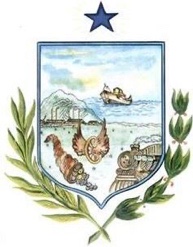 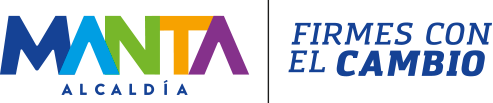 GOBIERNO AUTÓNOMO DESCENTRALIZADO DEL CANTÓN MANTA Plan de Desarrollo y Ordenamiento Territorial del Cantón Manta 2020-2035FASE II PropuestaDiciembre 2020Propuesta PDOT MANTA 2020 – 2035  Determinantes y Principios RectoresLa formulación del PDOT MANTA 2020-2035 se enmarca en el contexto legal nacional para el desarrollo y ordenamiento territorial vigente, se alinea con los objetivos nacionales del Plan Nacional de Desarrollo “Toda una Vida” y los lineamientos del Plan de Gobierno de la actual administración municipal; e incorpora principios y enfoques de acuerdos internacionales como la nueva Agenda 2030 y los Objetivos de Desarrollo Sostenible (ODS). El Marco LegalLa Constitución de la República del Ecuador (CRE), los Códigos Orgánicos de Organización Territorial, Autonomía y Descentralización (COOTAD) y el de Planificación y Finanzas Públicas (COPFP),  la Ley Orgánica de Ordenamiento Territorial Uso y Gestión del Suelo (LOOTUGS), la Ley Orgánica de Tierras Rurales y Territorios Ancestrales y el Código Orgánico Ambiental y sus respectivos reglamentos constituyen el principal marco legal que a la vez que determina la competencia de la planificación del desarrollo y el ordenamiento territorial en el ámbito cantonal correspondiente  a los gobiernos autónomos descentralizados municipales, referencia los fines, ámbitos y contenidos de los dos instrumentos principales de planificación: el Plan de desarrollo y Ordenamiento territorial (PDyOT) y el Plan de Uso y Gestión del Suelo (PUGS).  Los Objetivos del Plan Nacional de Desarrollo “Toda una Vida”El PDOT MANTA 2020-2035 se referencia en los nueve objetivos nacionales de desarrollo definidos a partir de los tres ejes establecidos por el Plan Nacional de Desarrollo vigente y en los lineamientos de la propuesta de la Estrategia Territorial Nacional que forma parte del Plan Nacional de Desarrollo “Toda una Vida”.Los ejes y objetivos nacionales del Plan Nacional de desarrollo son:Eje 1: 	Derechos para Todos Durante Toda la VidaObjetivo 1: Garantizar una vida digna con iguales oportunidades para todas las personasObjetivo 2: Afirmar la interculturalidad y plurinacionalidad, revalorizando las identidades diversasObjetivo 3: Garantizar los derechos de la naturaleza para las actuales y futuras generacionesEje 2: 	Economía al Servicio de la SociedadObjetivo 4: Consolidar la sostenibilidad del sistema económico social y solidario, y afianzar la dolarizaciónObjetivo 5: Impulsar la productividad y competitividad para el crecimiento económico sostenible de manera redistributiva y solidariaObjetivo 6: Desarrollar las capacidades productivas y del entorno para lograr la soberanía alimentaria y el Buen Vivir ruralEje 3: 	Más sociedad, mejor EstadoObjetivo 7: Incentivar una sociedad participativa, con un Estado cercano al servicio de la ciudadaníaObjetivo 8: Promover la transparencia y la corresponsabilidad para una nueva ética socialObjetivo 9: Garantizar la soberanía y la paz, y posicionar estratégicamente el país en la región y el mundoLos lineamientos de la Estrategia Territorial Nacional hacen referencia: a: La cohesión territorial con sustentabilidad ambiental y gestión de riesgos; El acceso equitativo a infraestructura y conocimiento; La articulación para la gestión territorial y gobernanza multinivel; y, Los mecanismos de implementación del Plan Nacional de Desarrollo y de la Estrategia Territorial Nacional.Enfoques y Lineamientos del Plan de Gobierno de la Actual Administración MunicipalEl Plan de trabajo presentado en el proceso electoral del 2019 por el alcalde Agustín Intriago Quijano y apoyado por la ciudadanía mantense, enfatiza en la necesidad de impulsar un proceso de vinculación territorial, desde lo local a lo regional, en el que se reformule y amplié las potencialidades y la mirada de Manta no solo hacia el mar y a su territorio cantonal, sino, también hacia el interior de la provincia para  priorizar la producción e industrialización de productos primarios que puedan constituirse en una nueva actividad económica generadora de empleo, que incluya a la ciudad en el negocio global de los alimentos, aprovechando los canales comerciales existentes en la industria de la pesca asentada en la ciudad.Esta perspectiva de integración territorial privilegia la potenciación del eje Manta Portoviejo, y sus respectivos entornos, como un polo de desarrollo del país y sistema urbano complementario,  policéntrico,  inteligente y sostenible para la atracción de inversiones públicas y privadas para obras de infraestructura y equipamientos productivos, que generen mayor ventaja comparativa y competitiva al territorio que estimulen  nuevos tipos de emprendimientos y la diversificación de la economía local y regional.Para concretar estos planteamientos se estima necesario impulsar una reforma y modernización institucional que reconozca los requerimientos de vinculación a través de mancomunidades e institucionalice la participación social como el soporte de este nuevo enfoque de la ciudad; promover  un sistema del desarrollo humano y transformación social para alcanzar la convivencia digna, con equidad, inclusión, seguridad y solidaridad; y, gestionar el territorio cantonal como un espacio ordenado, sostenible, ambientalmente saludable, inteligente, resiliente, que disponga de tecnología, infraestructura, equipamientos urbanos, servicios públicos, que proteja sus ecosistemas. Los Aportes CiudadanosLa participación ciudadana convocada, por un lado, para recabar información sobre la problemática principal y por otro lado, construir la visión de futuro del cantón, permite establecer los lineamientos para la propuesta. Este proceso se realizó en dos modalidades: por consulta abierta a través de la WEB y a través de talleres presenciales con actores institucionales parroquiales.  En el formulario de la Web los actores identificaron como los cinco principales problemas del cantón a: 1) la contaminación ambiental; 2) la inseguridad; 3) la falta de agua y saneamiento ambiental; 4) el desempleo; y, 5) la corrupción. Un segundo grupo en importancia de problemas se relacionan con: la congestión vehicular; el desorden ciudadano y la falta de regulación y control; vías en mal estado; escasa atención al sector turístico: la falta de áreas verdes, de apoyo al emprendimiento y, atención al sector rural y barrial; la falta de limpieza de la ciudad, de regulación del transporte; la carestía de la ciudad y el comercio de drogas.En los talleres presenciales los actores enfatizaron en las siguientes temáticas: ciudad centro estratégico nacional e internacional líder en atracción de inversiones, desarrollo turístico y generación de empleo; ciudad libre de contaminación, ordenada, segura y sostenible; con una autoridad local moderna, solvente y empática; ciudad que se maneja de manera ordenada, eficiente, innovadora orientada hacia el desarrollo y la sinergia con otros actores del cantón; ciudad bien planificada  y comprometida con el aire, agua y playas libres de contaminación, siempre preparada frente a los eventos naturales; municipio, ciudadanía y sector productivo comprometidos con el manejo responsable de desechos, el consumo consiente, la producción limpia y la recuperación de áreas verdes; ciudad que recupera el espacio público y su patrimonio natural y cultural; ciudad incluyente pacífica, saludable ,libre de discriminación y pobreza extrema.Principios y Enfoques RectoresEn busca de un planteamiento integral que reconozca las determinaciones de la planificación nacional, los planteamientos de la administración municipal y los compromisos del país suscritos con organismos y agendas internacionales, el PDOT reconoce en su formulación los siguientes principios generales.La SostenibilidadQue Impulse un modelo de desarrollo territorial que reconoce la conservación y restauración de los recursos naturales, paisajísticos y vitales como el agua y el suelo para el bienestar humano actual y de las futuras generaciones y que promueve que el desarrollo de las actividades económicas mantenga o mejore el sistema ambiental a través del uso eficiente, el reciclaje y reutilización de los recursos y el desarrollo e implantación de tecnologías limpias.Integralidad TerritorialQue reconozca las múltiples características y potencialidades económicas, sociales, territoriales y ambientales urbanas y rurales que coexisten al interior del cantón como en los procesos de conurbación con los cantones vecinos y el conjunto provincial para promover articuladamente la autosuficiencia y potenciar la consolidación de un polo de desarrollo regional.Ciudad inteligentePara aprovechar las oportunidades de la digitalización, las energías y las tecnologías no contaminantes, así como las tecnologías de transporte innovadoras, de manera que los habitantes dispongan de opciones para tomar decisiones menos agresivas para el medio ambiente e impulsar el crecimiento económico sostenible y que el gobierno local pueda mejorar su prestación de servicios.Prosperidad y Oportunidades para TodosPara alinear los recursos del talento humano, del tejido social, de la diversidad cultural y natural y del territorio hacia acciones concretas, que propicien el crecimiento económico inclusivo y con equidad con mayores y mejores oportunidades para todos los habitantes del cantón para desarrollarse económica, cultural y socialmente y lograr el bienestar social.Equidad territorialPara garantizar el derecho a la ciudad, por lo tanto, mejorar la calidad de vida de los mantenses, hay que revertir la fragmentación urbana social, cerrar brechas de inequidad garantizando el acceso universal a servicios públicos en área urbanas y rurales, desconcentrando equipamientos, construyendo hábitat de calidad y promocionando la equidad de género, étnica y generacional Seguridad y ResilienciaPromover el desarrollo del cantón bajo el concepto de territorio seguro y resiliente, a través de la gestión de riesgos integrada o transversalizada en la planificación y gestión del territorio con la finalidad de reducir los riesgos existentes, la prevención de futuros riesgos y el control del riesgo residual proveniente de diferentes amenazas y actividades dentro del cantón y la reducción de daños y pérdidas causados por desastres.Corresponsabilidad:La concreción programática del PDOT solo pueden llevarse a cabo con el involucramiento y corresponsabilidad de todos los actores a través de la activa participación ciudadana, las alianzas público – privadas, así como las sinergias entre los diferentes niveles de gobierno (subsidiariedad y complementariedad), en el marco de las competencias establecidas en la Ley. La corresponsabilidad es un principio que se aplicará a acción planificada, en todas sus fases – diseño, implementación y mantenimiento-, para generar proyectos y obra pública.Visión del Desarrollo y Ordenamiento Territorial y Objetivos GeneralesA partir del diagnóstico estratégico del territorio y la descripción del Modelo Territorial actual que presenta de manera sistematizada la realidad actual del cantón a través de la identificación de sus carencias, deficiencias y potencialidades, se formula la propuesta de desarrollo que comprende la visión y de los objetivos estratégicos, la definición de políticas y estrategias sectoriales que se precisan o concretan a través de la definición programática, con la respectiva definición de metas e indicadores.Visión del Desarrollo del Cantón Manta 2035Manta un lugar para vivir y triunfar; sostenible, resiliente, próspero que genera oportunidades y bienestar para todos en armonía con su medio ambiente, apoyada por su institucionalidad pública-privada; y, orgullosa de su historia y porvenir. Se constituye en un Nuevo Polo de Desarrollo Nacional articulado al mundo y que integra y fomenta la producción regional, aportando al crecimiento económico del Ecuador.Objetivos GeneralesProteger y asegurar la integridad de los ecosistemas del cantón Manta, incluida su diversidad biológica y recursos hídricos, articulando su estructura funcional a través de corredores verdes, mejorando la calidad ambiental y su paisaje, impulsando un territorio resiliente, sostenible y bajo en carbono.Diversificar la economía y generar las condiciones que permita impulsar el desarrollo económico del Cantón, haciéndolo más inclusivo y articulado con el país y con el mundo, convirtiéndose en un polo de desarrollo.  Promover la cohesión, la equidad social y territorial y la identidad cultural como eje del desarrollo social y humano en el cantón.  Ordenar el desarrollo y crecimiento urbanístico del cantón de forma sostenible, equitativa y segura, garantizando a sus habitantes el acceso a vivienda, servicios básicos, equipamientos, espacio público y movilidad, en el marco de un hábitat saludable y resiliente y, adecuar el territorio para potenciar el desarrollo económico regional. Dirigir el desarrollo de Manta y su transformación socioeconómica a través de un gobierno de calidad, de una planificación consensuada, una gestión eficiente, eficaz y cercana de las competencias, que generen las condiciones necesarias para el impulso a la producción, inversión y mejoramiento de la calidad de vida de todos los ciudadanos.Propuesta por Componentes Componente BiofísicoJustificación y Valoración General de la Situación Ambiental El Cantón Manta configura su paisaje a través de su relieve costero, con playas, colinas de baja altura, acantilados, terrazas, valles fluviales, ríos, vías y una zona urbana en constante crecimiento.  Su territorio se asienta, principalmente, sobre una matriz verde en el área rural, limitada por un cordón litoral hacia el oeste que alterna acantilados medianos de baja altura y playas arenosas. Pertenece a una de las zonas de más alta biodiversidad y endemismo de especies a nivel local y regional.  En su territorio se han identificado cuatro ecosistemas; siendo el Refugio de Vida Silvestre Marino Costero Pacoche, un área protegida de nivel nacional, el que guarda la mayor superficie remanente de bosques siempre verde estacionales de la cordillera costera.   El análisis de la cobertura vegetal evidencia la presencia de bosques nativos y, vegetación arbustiva y herbácea en un 67% y un aumento de las áreas antrópicas en un 26,6%.  Los ecosistemas en donde se ejerce mayor presión, y por lo tanto están altamente fragmentados son aquellos próximos al área urbana como el Bosque deciduo de tierras bajas de Jama Zapotillo y el Bosque bajo y arbustal deciduo que, sin embargo, conserva aún un parche de vegetación continuo hacia la costa. La tasa de deforestación estimada entre 2008 y 2014 para el sector de Pacoche fue de 0,9% (mayor a la del Ecuador, 0,37%).  La fragilidad de la cobertura vegetal natural se acentúa dado que la región es la más afectada por el cambio climático y es la más poblada del país.  A nivel rural, las afectaciones se dan por la transformación de áreas de bosque o arbustales a agricultura temporal y por el pastoreo y crianza de chivos que debilitan el suelo, aumentando la erosión.  A nivel urbano hay un importante deterioro del paisaje, con colinas y pendientes con procesos erosivos y escasa vegetación, con un importante déficit de superficie de áreas verdes (0,79 m2 por habitante).  Dicha problemática se evidencia también en las diferentes parroquias.  Las mayores fuentes de abastecimiento de agua, están ubicadas fuera de la jurisdicción del cantón, en los sectores El Ceibal, Caza Lagarto y la presa La Esperanza, que son parte de la Cuenca del Río Portoviejo.  El rango actual de consumo de agua es de 26´493.031 m3/año, dividido entre doméstico, comercial e industrial, estimando un consumo diario per cápita de 174,6 lt/día.  A pesar de que la captación es de 850 l/s, al sistema ingresa una cantidad menor (entre 750 y 800 l/s), por lo que el agua potable del cantón Manta no tiene continuidad física (70%) ni horaria (17 horas), exceptuando las partes cercanas a las estaciones de almacenamiento y bombeo.Existe un alto porcentaje de pérdida de agua que no se contabiliza, tanto en el sistema de captación de agua cruda, como en la distribución del agua potable, lo anterior se origina por el mal estado de las conexiones y de las redes. Además, hay otras actividades de consumo que no están registradas especialmente de los sectores industrial, turístico y naviero.La gestión del agua en el cantón Manta se focaliza en la captación y distribución, más no en la gestión de la Cuenca del río Portoviejo, que estaría provocando el colapso de los sistemas de agua potable debido al arrastre de sedimentos/turbiedad en el período de invierno (ocasionado especialmente por la erosión en las partes altas y construcción anti técnica de infraestructura) y escasez en el periodo de verano.  Lo que origina que los ciudadanos identifiquen, como uno de los principales problemas, la falta de dotación de agua potable, con racionamiento de agua en la ciudad y poca cobertura en parroquias rurales (San Mateo, San Lorenzo y Santa Marianita).En relación a la calidad del recurso hídrico, en la Cuenca del río Portoviejo se han encontrado residuos de pesticidas, productos fosforados y concentraciones de metales pesados que superan el valor máximo permitido, por lo que el agua debe ser sometida a tratamiento convencional o especial puesto que sobrepasa la condición mínima para su uso.  Existe contaminación por efluentes (aguas servidas) debido a que el sistema lagunar, que depura las aguas residuales, no tiene la suficiente capacidad para tratar de manera adecuada el volúmen total que se genera en Manta; especialmente, por las aguas negras provenientes de las industrias.  Parte de las aguas tratadas se usan para riego, el resto es conducida por el río Manta que en épocas secas no cuenta con caudal que permita dilución y es sujeto de descargas domiciliarias ilegales. Lo anterior ocasiona que la ribera del río se encuentre altamente contaminadas y sus aguas no cumplen con los límites máximos permitidos por la normativa ambiental (análisis físico químico y bacteriológico).Sobre  la gestión de residuos sólidos, la producción per cápita en el cantón Manta es de 0,86 kg/día, que es superior a la media determinada en el país de 0,73 kg/día.  La disposición final de residuos se realiza en una celda a cielo abierto, el botadero recibe alrededor de 300 ton/día producidas en la ciudad de Manta y 110 toneladas de Jaramijó y Montecristi; respecto a los escombros, entre 2018 y 2019, se dispusieron más de doscientas mil toneladas (en un lugar aledaño a la celda de residuos). No existen políticas ni normas para el manejo, reciclaje, reutilización y disposición adecuada.  Los principales problemas evidenciados por la comunidad se relacionan con la contaminación ambiental y acumulación de residuos en calles y quebradas y el manejo ineficiente de basura por la falta de recolección y de limpieza.En el cantón Manta, las fuentes principales de emisiones de gases de efecto invernadero y de ruido se encuentran a nivel del sector industrial, energético, el transporte terrestre, marítimo y aéreo, el sector de la construcción de obras civiles y los talleres. La población percibe, además, ruidos y malos olores de aguas residuales y basura abandonada. Por otro lado, se evidencian actividades que afectan la calidad del aire debido a minería de áridos y pétreos en la zona rural (Santa Marianita).La Municipalidad no cuenta con estudios de monitoreo de emisiones de gases y material particulado.  Acorde al personal técnico de la Dirección de Ambiente del GAD provincial la mayoría de empresas incumplen con los valores máximos permisibles en algunos parámetros de emisiones y material particulado, debido a que el combustible utilizado es Bunker.  En resumen, los principales factores generadores de impactos ambientales en el cantón Manta, son producidos por la ocupación y uso del suelo debido al crecimiento poblacional, especialmente en el área urbana; la deficiencia en los sistemas hidrosanitarios y de tratamiento de aguas residuales de la ciudad y una débil institucionalización de la gestión ambiental en el municipio.El municipio cuenta con la Ordenanza que “Regula la Gestión Ambiental del Gobierno Autónomo Descentralizado del Cantón Manta” emitida en el año 2011; sin embargo, requiere ser actualizada en función de las dinámicas actuales, los planes, proyectos y visión de futuroEn cuanto a riesgos, los más recurrentes en el cantón son los incendios estructurales e inundaciones. Los incendios forestales generan afectaciones a la flora y fauna, perdida de suelo por erosión y si no se controla adecuadamente, la consecución de incendios estructurales. Las inundaciones son ocasionadas por el desbordamiento de los ríos Burro y Manta, no obstante, existen varias obras de mitigación, estructurales y no estructurales que reducir disminuir el riesgo, solamente en el 2019 se registraron 4 inundaciones en diferentes sectores de la cabecera cantonal. Las sequías se presentan en el cantón periódicamente, provocando pérdidas, especialmente, en el sector agrícola, con la muerte de animales, pérdidas de cultivos, escasez de agua potable. El déficit hídrico provoca la existencia de vegetación seca lo que eleva la probabilidad de ocurrencia de incendios y facilita la propagación del fuego. El tsunami es otra amenaza presente, debido a su ubicación costanera, varios asentamientos humanos, así como el sector turístico y portuario que pueden verse afectados, los tsunamis pueden producir impactos negativos graves, sin embargo, la recurrencia de este fenómeno es muy baja. Los eventos de movimientos en masa se producen debido a la deforestación, al corte de taludes, el cambio de la capa vegetal, cambio del uso del suelo, entre otros. La mayoría de estos movimientos afectan a viviendas e infraestructura. Los sismos son amenazas constantes puesto que Manta forma parte del “Cinturón de fuego”. La amplificación de las ondas sísmicas por efecto de las condiciones topográficas y geológicas, pueden producir afectaciones y destrucción de viviendas, infraestructura y servicios básicos. El terremoto del 2016 produjo graves pérdidas humanas y materiales.Dentro de los riesgos epidemiológicos se encuentra el COVID‑19, desde el brote de la enfermedad en diciembre de 2019 se ha desarrollado una escalada de infecciones a nivel global que la convirtió en una pandemia que afecta a todo el mundo. En el marco de la pandemia el GAD de Manta determinó que la disponibilidad de Unidades de Cuidados Intensivos es 14 camas y su incremento a 20 camas; la disponibilidad del sector privado 61 camas. Considerando el 70% de probabilidad de infección definido por la OMS Manta, alcanzaría alrededor de 184.996 habitantes infectados. En Manta, hasta diciembre de 2020 se han atendido 1.916 casos de COVID. La incidencia de la enfermedad en las parroquias San Mateo, Santa Marianita y San Lorenzo es muy baja con respecto a la del resto de las parroquias urbanas de Manta. El GAD de Manta estableció 5 ejes de acción: bioseguridad y salud, seguridad alimentaria, social, económico e institucional: a) bioseguridad y salud realizó la compra de equipos de protección, insumos médicos, se adecuó espacios de acogida para médicos y pacientes; y se implementó un cementerio; b) en seguridad alimentaria se realizó el control de precios, continuidad de cadenas de abastecimiento y entrega de alimentos para sectores de menores recursos económicos; c) en lo social se diseñaron espacios virtuales de capacitaciones on-line, se fomentó la organización social para colaborar con sectores menos favorecidos y se gestionó la entrega de ataúdes; d) en lo económico se priorizó la reactivación económica con apoyo del sector privado y la cooperación internacional, se generó una plataforma virtual para la entrega de permisos de funcionamiento; y, e) en lo institucional se prevé la adaptación para brindar servicios continuos y atención permanente a la ciudadanía y la concientización sobre las medidas de prevención y cuidado familiar.En el marco de la construcción de la resiliencia se considera necesario aprovechar la oportunidad de cambio, en este sentido se plantean los siguientes tópicos para ser trabajados institucionalmente:Sistematizar los procedimientos de cerco epidemiológico para nuevos casos y potenciales nuevas epidemias.Buscar mecanismo de financiamiento para la preparación de contingencias de este tipo, para que no se vean afectados los presupuestos de otras áreas municipales.Fortalecer al departamento de gestión de riesgos para manejar la recopilación de datos y monitorear los efectos adversos para la toma de decisiones de manera informada informadas.PotencialidadesEn cuanto a potencialidades se resaltan: El hecho de que el territorio del cantón mantiene aún, más del 60% de cobertura vegetal, especialmente ecosistemas frágiles de importancia para la conservación (bosques secos) y de alto endemismo. La existencia de importantes iniciativas e interés del Gobierno Autónomo Descentralizado de Manta para mejorar el manejo de aguas servidas (emisario submarino) y provisión de agua potable (desalinizador).La presencia de un área protegida de nivel nacional que guarda importante biodiversidad y mantiene fuentes de agua (Pacoche)Las zonas de anidación de tortugas, especies vulnerables y con potencial de protección y manejoEl compromiso y preocupación de la comunidad en relación al ambienteLa presencia de acuíferos en las parroquias rurales de San Lorenzo y Santa MarianitaLa ciudad cuenta con vegetación natural remanente (329,53 Ha), además de 99,18 Ha de perfil de playa y 1.299,58 Ha de áreas vacantes que con un posterior análisis de distribución, accesibilidad y funcionalidad puede consolidar una propuesta de infraestructura verde para el cantón, incluida aquella vegetación presente en parroquias rurales.Conceptos y Lineamientos Centrales para la Gestión AmbientalLa propuesta del Componente Ambiental se enmarca en el Eje 1 del Plan Nacional de Desarrollo: “Derechos para Todos durante Toda la Vida” y aporta, a través de sus objetivos estratégicos, programas y proyectos, a cumplir con el Objetivo Nacional de Desarrollo 3: Garantizar los derechos de la naturaleza para las actuales y futuras generaciones.  Por otro lado, la Nueva Agenda Urbana, establece normas y principios enfocados a la planificación óptima de las ciudades, reconociendo la correlación entre la buena urbanización y el desarrollo sostenible.  El enfoque se basa en la Agenda 2030 y los Objetivos de Desarrollo Sostenible (ODS) propuestos como una hoja de ruta y herramienta de planificación desde el nivel local, visible especialmente en el ODS 11: “Lograr que las ciudades y asentamientos humanos sean inclusivos, seguros, resilientes y sostenibles” y que se complementa, en lo referente a la gestión ambiental, con lo propuesto en los ODS 6, 7, 9,12, 13, 14, 15.En función de la legislación vigente para el país, de las orientaciones estratégicas contenidas en la Nueva Agenda Urbana y en la necesidad de dar cumplimiento a los ODS, el modelo territorial para el cantón Manta se lo concibe desde un enfoque sostenible y resiliente en sus ámbitos urbano y rural, teniendo en cuenta un desarrollo futuro que considere la sostenibilidad en todas sus formas.  La sostenibilidad ambiental, es uno de los principales principios que orienta el modelo de ocupación del cantón y se basará en: a) su componente natural como un elemento estructurante del territorio a diferentes niveles y escalas; teniendo en cuenta dinámicas transversales como el cambio climático y la gestión de riesgos, b)  en las orientaciones y propuestas de la economía circular para la  reducción de la contaminación ambiental y c) en el manejo participativo para la gestión integrada de los recursos hídricos.  El componente natural como un elemento estructurante del territorio. Basado en los atributos territoriales del Cantón, se establece la Infraestructura Verde como estructura ecológica principal (presente en entornos urbanos y rurales) y con carácter multifuncional.  La infraestructura verde, definida como una red estratégicamente planificada de áreas naturales y seminaturales que ofrecen una amplia gama de servicios ecosistémicos y que provee múltiples beneficios, como la mejora en la calidad de vida y la protección de la biodiversidad.  Incorpora espacios verdes o azules (ecosistemas acuáticos) y otros elementos físicos de espacios terrestres (incluidas las zonas costeras) y marinas.   Se relieva su importancia como una estrategia efectiva para enfrentar el cambio climático, contribuyendo a incrementar la resiliencia urbano-ecológica. Al ser un elemento articulador en el espacio urbano y territorial, fortalece la planificación y por ende, puede constituirse en una herramienta que tranversaliza y desarrolla políticas prioritarias. Al ser funcional, contribuye a la mejora del ecosistema ciudad y fortalece las complementariedades urbano-rurales, estableciendo sinergias y articulación a un nivel regional y con cantones vecinos. En ese ámbito, se establece también la naturación de la ciudad como una herramienta estratégica, que impulsa la transición hacia un modelo de ciudad más compacta, saludable, resiliente, sostenible e inclusiva.  Se considerará una gestión sostenible de paisajes naturales y seminaturales con criterios ambientales relacionados con su integración, representatividad, conectividad e integridad de paisajes terrestres, marino y marino costeros (COA, 2017).Por otro lado, el conjunto de espacios verdes presentes en el cantón y concebidos como un sistema a escala territorial (matriz verde) y urbana (áreas verdes) incorporará todos aquellos elementos que requieren de protección desde una visión ambiental, paisajística y patrimonial.  Sin dejar de lado la identificación y establecimiento de corredores que permiten flujo entre especies (biótico), evitan aislamientos, permiten conectividad externa (territorial) e interna (urbana) con transición entre lo urbano y rural. Se incorpora, además, la red hidrológica (matriz azul) a través de la trama urbanizada.Red Multifuncional, diversa, multiescalar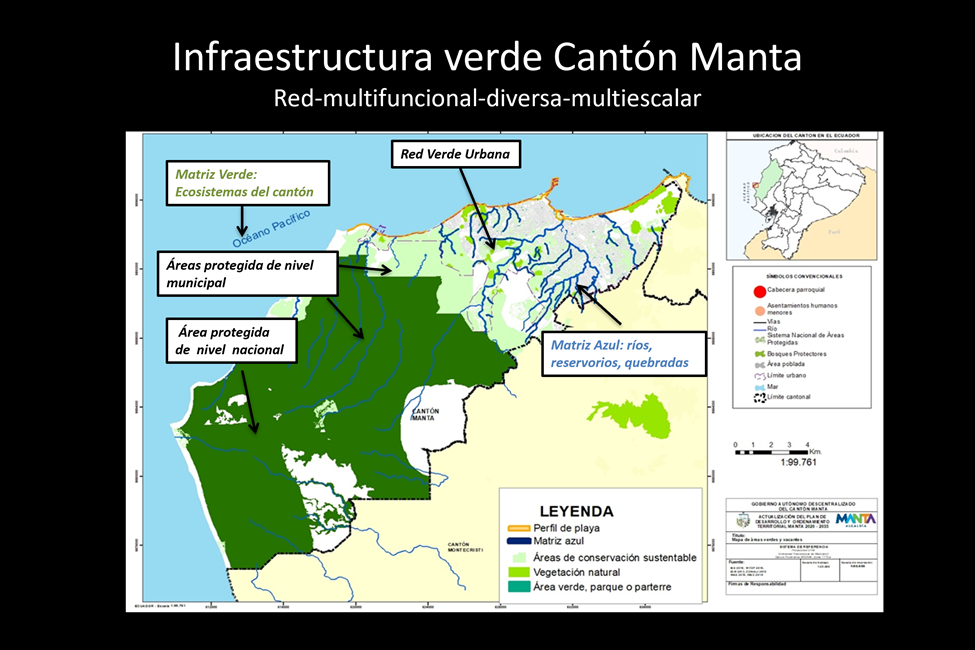 La eliminación y/o minimización (reducción) de la contaminación implementando los principios de la economía circular y la corresponsabilidad En el contexto de la sostenibilidad ambiental, el modelo de economía circular es una estrategia que reduce el impacto negativo sobre el medio ambiente, ofreciendo una alternativa al modelo lineal. En la EC, uno de los objetivos es aumentar la vida útil del producto, producir bienes con ciclos de vida largos y centrarse en servicios más que en productos.La gestión de la calidad ambiental, especialmente en el área urbana de Manta requiere de acciones inmediatas y de manera urgente.  Es evidente, además, que los actuales modelos de producción y consumo están ocasionando contaminación con altos costos para la ciudadanía, evidenciado en problemas de salud y en el deterioro del entorno. Se requieren políticas públicas y normativa que se enfoquen en la prevención y reducción, impulsando principios como la responsabilidad extendida al productor, en el marco del ciclo de vida del producto.  Sin embargo, cualquier acción promovida desde lo público no logrará una disminución en el deterioro ambiental sino se garantiza la participación de los sectores y actores que contribuyen a la contaminación y en cuyas manos están, en gran medida, las soluciones.  Por esto, la corresponsabilidad es fundamental para alcanzar las metas propuestas. En concordancia con lo anterior, se impulsará una transición a una Economía Circular, que permita reducir los impactos sobre el ambiente y que a su vez, genere oportunidades comerciales y económicas.  La Economía Circular, se presenta como una alternativa al actual modelo de producción y consumo, con el potencial de resolver retos medio ambientales, al mismo tiempo que abre oportunidades de negocio y crecimiento económico.  Se pretende conseguir que los productos, componentes y recursos en general mantengan su utilidad y valor en todo momento o lo que es lo mismo residuos cero.La Gestión Integrada de los Recursos HídricosEn términos conceptuales, la Gestión Integrada de los Recursos Hídricos (GIRH) implica un manejo socialmente participativo de todos los actores públicos, privados y comunitarios con interés, interacción y vinculación a la Cuenca, en este caso la del río Portoviejo. La GIRH, en su concepto más amplio, busca el desarrollo sostenible del agua (existencia versus usos a un largo plazo), considerando en la toma de decisiones la participación activa de actores y usuarios en el tema. En ese sentido, se busca: a) Garantizar el recurso agua en cantidad y calidad, b) Articular el manejo integrado de los recursos hídricos a la conservación, preservación ambiental sin dejar de lado el desarrollo económico y social y c) Prevenir desastres naturales y antrópicos.A pesar de que la gestión integrada de los recursos hídricos no es una competencia exclusiva del GAD de Manta, se considera importante el que se impulse, en el marco de la planificación y el ordenamiento territorial con cantones vecinos, una gestión mancomunada de la Cuenca en aspectos como el desarrollo institucional, la información y la gestión (calidad, social y ambiental, aguas urbanas y desastres naturales) dado que sus fuentes de agua se encuentran fuera de su jurisdicción y dependen de la Cuenca del río Portoviejo. Otros conceptos, lineamientos y criterios de sostenibilidad, que se consideran en la propuesta del Plan son: La mitigación y adaptación en respuesta al cambio climático, para aumentar la resiliencia de los asentamientos humanos, especialmente los ubicados en zonas vulnerables e informales;El establecer y adoptar formas y patrones de desarrollo eficientes de bajas emisiones de carbono como contribución a la mejora de la eficiencia energética y al aumento del acceso y uso de fuentes de energía renovables;  La planificación urbana y territorial para mejorar el acceso a los servicios de agua y saneamiento (gestión de residuos líquidos (vertidos) y sólidos), reducir la contaminación ambiental y el desperdicio de agua.A los criterios de sostenibilidad urbana se incorporan también las llamadas Soluciones Basadas en la Naturaleza (SbN), medidas que tratan de dar respuesta a retos urbanos a través de soluciones inspiradas en la naturaleza. Las SbN tienen especial relevancia para paliar aquellos efectos del cambio climático, actuando como medidas de adaptación y mitigación.Objetivo GeneralLa visión propuesta para el cantón Manta identifica algunos elementos relativos al ambiente.  Acorde a dicha visión y a los conceptos y lineamientos de la gestión ambiental, se establece el siguiente objetivo general:Proteger y asegurar la integridad de los ecosistemas, incluida su diversidad biológica y recursos hídricos, articulando su estructura funcional a través de corredores verdes, mejorando la calidad ambiental y su paisaje, impulsando un territorio resiliente, sostenible y bajo en carbono.Objetivos estratégicos Enmarcado en el objetivo general, se proponen tres objetivos estratégicos que obedecen a la problemática, potencialidades y dinámica del territorio. Así:Objetivo estratégico 1Proteger y poner en valor los espacios naturales, los paisajes terrestres y marino costeros y el verde urbano del cantón Manta, de manera que se propicie un territorio sostenible y de calidadEl cantón Manta aún mantiene más del 60% de cobertura vegetal natural, con ecosistemas de bosque seco cuya importancia radica en su alta biodiversidad. A la par, mantiene importantes remantes en la zona urbana.  Cuatro elementos se conjugan en este objetivo: a) La consolidación de la estructura ecológica principal del cantón, vinculando a la planificación cantonal la conservación y manejo del Refugio de Vida Silvestre Marino Costero Pacoche (planificación para la conservación), b) La declaratoria de ecosistemas estratégicos  y de recarga hídrica que conformarán el futuro Sistema Municipal de Área Protegidas, c) La recuperación de la cobertura vegetal y el paisaje urbano y rural, frenando la degradación y fragmentación ecológica y mejorando el conjunto del espacio natural del cantón a través de conectores que consolidarán una infraestructura verde y d) El caminar hacia un territorio resiliente y bajo en carbonoPolíticaGarantizar la conservación y recuperación de las áreas naturales y la planificación sostenible del paisaje, reduciendo la pérdida de biodiversidad y asegurando sus servicios ecosistémicosEstrategias Limitar crecimiento urbano y generar instrumentos normativos (reglamentos y ordenanzas) para regular control y uso de suelo, de manera que permitan preservar y gestionar el paisaje y proteger la cobertura vegetal.Implementar Soluciones Basadas en la Naturaleza como mecanismo de resiliencia y conservación de biodiversidad urbana.Informar y sensibilizar a la población sobre los valores de la biodiversidad y el Patrimonio Natural para su activa participación en la conservación. Declarar como áreas de conservación, de nivel municipal, a los ecosistemas estratégicos de manera de ampliar la superficie protegida en el cantón y mantener el flujo de los servicios ecosistémicos en beneficio de toda la población.Desarrollar instrumentos de planificación (planes de manejo) para la gestión de las áreas de conservaciónInsertar el concepto de Infraestructura Verde como estructura ecológica principal tanto en el entorno urbano, como rural de manera de contar con una red estratégicamente planificada de áreas naturales y seminaturales y como una estrategia efectiva frente al cambio climáticoApoyar la investigación para incrementar el conocimiento sobre el estado actual de los ecosistemas y especies de fauna marina que permitan su conservación y propicien turismo ecológicoReforestación y recuperación de la cobertura vegetal natural y restauración de ambientes en proceso de degradaciónIntegrar en la planificación territorial la gestión y manejo de la Reserva PacocheImpulsar programas y proyectos de producción sostenible para comunidades cercanas a los ecosistemas y áreas protegidas. ProgramasSistema municipal de AP y ecosistemas estratégicosSistema municipal de AP y ecosistemas estratégicosInfraestructura verdeMetasAl año 2023 se han declarado como protegidos ecosistemas estratégicos y de recarga hídrica (áreas protegidas de nivel municipal)Al año 2035 se ha frenado la degradación y fragmentación ecológica de colinas, laderas y sus áreas aledañasAl año 2035 se ha mejorado el conjunto del espacio natural del cantón Manta, a través de varios tipos de acciones, de orden ecológico, social y económicoAl año 2027 se ha generado la información y se cuenta con instrumentos que permitan el seguimiento y evaluación al cumplimiento de las estrategias de reducción de riesgos, adaptación y mitigación al cambio climático e indicadores de sostenibilidadObjetivo estratégico 2:Mejorar las condiciones de calidad ambiental en el territorio desde una perspectiva de gestión integradora que permita prevenir y reducir la contaminación ambiental, para el bienestar y salud de la poblaciónFortalecer la institucionalidad y transversalizar la gestión ambiental en la administración del gobierno municipal con capacidad política, técnica y administrativa es el eje principal del objetivo. Se impulsa, además, el aporte del sector académico para la investigación e innovación para reducir los impactos ambientales generados desde el sector industrial, el aprovechamiento de residuos y el monitoreo ambiental, integrando a la comunidad como un actor activo.  La visión de gestión integral de residuos sólidos, con un enfoque de economía circular, estará presente en todos los sectores para minimizar la producción de los residuos.PolíticaPromover un ambiente sano y sustentableEstrategiasInstitucionalizar y transversalizar la gestión ambiental en la administración municipal, impulsando una mejora continua, de manera de fortalecer el control y monitoreo de la calidad ambientalContar con información ambiental segura y confiable para la toma de decisiones en temas de reducción de la contaminación ambiental de aire, suelo y aguaGenerar conocimiento en la comunidad, promover su participación y corresponsabilidad ambiental en prácticas de consumo responsable y en acciones concertadas que mejoren la calidad de su entorno (Buenas Prácticas Ambientales). Propiciar alianzas con el sector industrial para impulsar mejoras en sus procesos tecnológicos de producción más limpia, buenas prácticas ambientales, aprovechamiento de residuos y parques ecoeficientes, integrando a los diversos sectores involucrados y a la academia Contar con nuevos instrumentos normativos o modificar los ya existentes de manera que atiendan los nuevos desafíos de la gestión ambiental Integrar a todos los sectores del cantón Manta especialmente el académico como apoyo a la investigación e innovación para el aprovechamiento de residuos, con enfoque de economía circular y el monitoreo ambientalCapacitar a pescadores en buenas prácticas ambientales en colaboración con la autoridad competente para el manejo de faenamiento de pescado y de limpieza de barcos en alta mar.Desarrollar acciones que contribuyan a una mejora de las condiciones de los animales, fortaleciendo una cultura ciudadana comprometida con el bienestar animal.ProgramasInstitucionalización de la gestión ambiental como eje transversalMonitoreo AmbientalGestión de efluentes industriales, comerciales y domiciliariosLimpieza ambiental y mejoramiento del paisaje urbano y ruralGestión Integral de residuos sólidos con enfoque de economía circularDifusión, capacitación y sensibilización ambiental.Incentivos ambientalesConcertación con el sector industrial para mejorar la sostenibilidad ambiental de las empresasFortalecimiento a las MYPIMES sustentablesProtección y bienestar animalMetasAl 2035, el 100 % de regulados están bajo control y cumplen con parámetros de calidad ambientalAl 2031 establecida y operando la red de monitoreo atmosférico y del recurso hídrico y  el laboratorio de control ambientalAl 2031, cero derrames y descargas de aguas residuales fuera de los niveles máximos permitidos de los parámetros de calidad.Al año 2027 el 100% de zonas afectadas se encuentran recuperadasAl año 2023 existe cero sitios con basura en parroquias ruralesAl año 2035 se han reducido anual progresiva y sostenidamente la generación per cápita de residuos,Al 2031 el 100 % de los proyectos se encuentran en funcionamiento permanenteAl 3035 existe un Incremento anual en el número de empresas, comercios, instituciones educativas, organizaciones barriales, colectivos y personas que reduzcan su huella ambiental o implementen buenas prácticas ambientalesAl año 2035 >50% se ha reducido el consumo de agua, energía, combustibles, materias primas, materiales peligrosos y plásticosAl año 2027 el 90% de empresas han mejorado su desempeño ambiental al 2027Al año 3035 se ha incrementado anual de n+1 de emprendimientos con enfoque de economía circularAl año 2031 se han generado y ejecutan las acciones necesarias para una correcta aplicación y efectivo cumplimiento de la políticas y ordenanza que establece la tenencia responsable y la protección de la fauna urbana de Cantón MantaGestión Integral de la Calidad Ambiental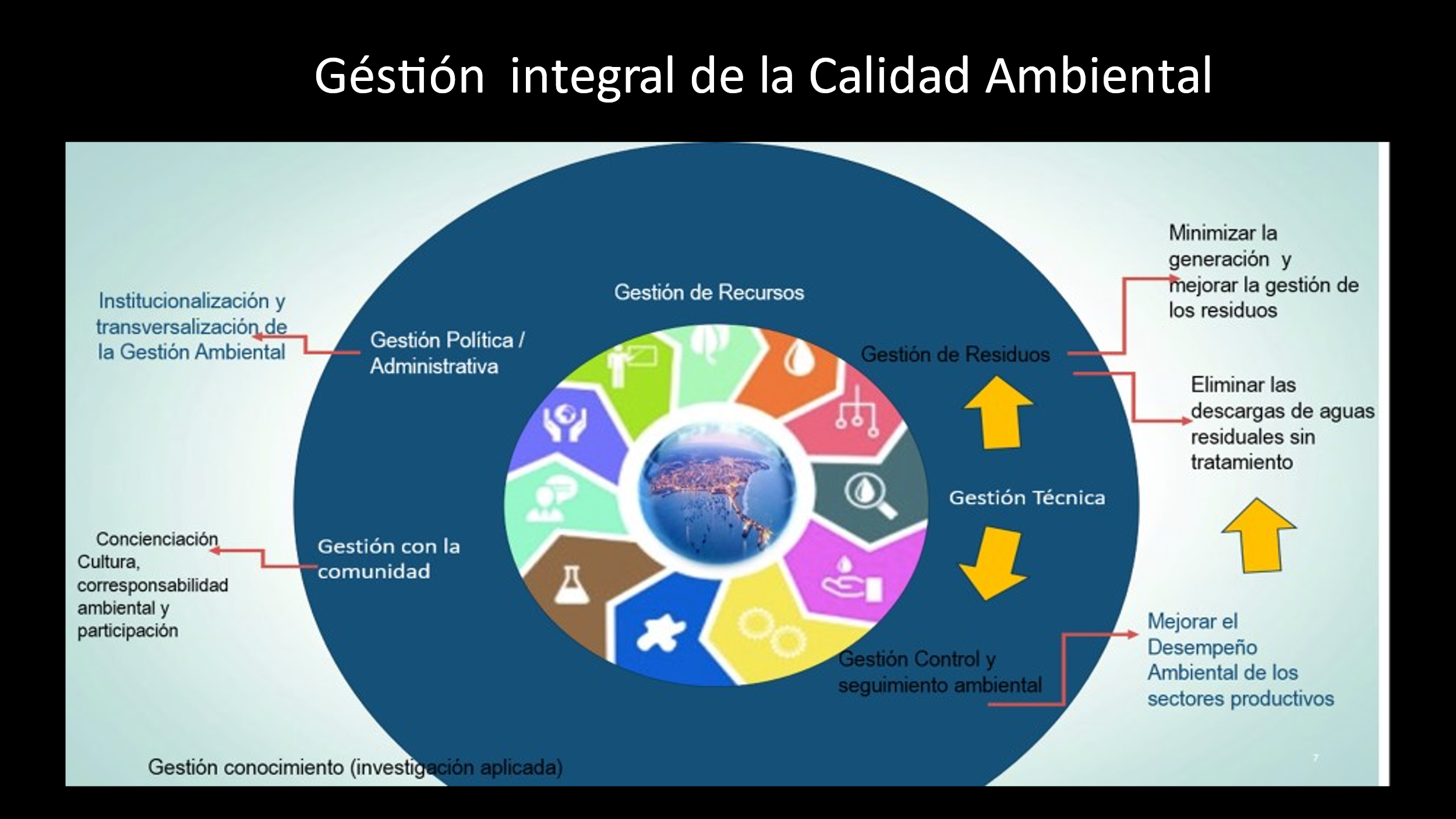 Objetivo estratégico 3:Gestionar y usar de manera eficiente el recurso hídrico, integrado al ordenamiento del territorio y a la conservación de los ecosistemas de manera equitativa e incluyenteEl fortalecimiento de capacidades técnicas para la gestión integrada de los recursos hídricos con un liderazgo activo del municipio y el establecimiento de mecanismos de participación y coordinación con otros actores involucrados en la gestión de la cuenca se priorizan en éste objetivo. Para una adecuada planificación y gestión del agua; además de la conservación de ecosistemas, se requiere de la generación de información periódica sobre las condiciones físicas y ambientales de la cuenca y el establecimiento de un Fondo para la protección del Agua.PolíticaGarantizar para las actuales y futuras generaciones el disponer de agua en cantidad y calidad, de acuerdo a parámetros de sustentabilidadEstrategiasImpulsar la gestión integrada de los recursos hídricos como una estrategia frente al cambio climáticoDesarrollar mecanismos permanentes de colaboración y coordinación de acciones con actores institucionales con injerencia en la Cuenca del río Portoviejo para una gestión sostenible del agua Impulsar acciones que permitan una mejor y mayor gobernabilidad del agua, articulación con la autoridad responsable del agua, especialmente para el monitoreo y control del acuífero. Promover una cultura del agua a través de procesos de sensibilización y educación.  Mejorar los sistemas de captación y distribución de agua para evitar pérdidasFortalecer las instancias municipales responsables de la gestión del agua en todas sus fasesDesarrollar y aplicar mecanismos financieros para la conservación, protección y manejo de los ecosistemas estratégicos por su recarga hídrica y biodiversidad. Restaurar y mantener las fuentes de agua como una estrategia para el manejo de la calidad y cantidad de agua y de adaptación frente al cambio climáticoAplicar Sistemas Urbanos de Drenaje Sostenible (SUDS) para el mejoramiento del drenaje urbano y promoción de sistemas para recolección de agua lluvia. Investigar y monitorear para una mejor comprensión y conocimiento de los impactos, dinámica del agua, sus valores y servicios, especialmente los acuíferos, necesarios para la toma de decisiones y como reservas futuras. Programas Gestión integrada de los recursos hídricosÁreas de conservación hídrica sostenibleGeneración de conocimiento para gestión de los recursos hídricosMetasAl año 2027 se cuenta con agua en cantidad y calidad (para consumo humano y otros usos) de acuerdo a parámetros de sustentabilidadAl año 2035 se aumenta la cobertura vegetal y se cuenta con un manejo adecuado de las áreas de recarga hídricaAl año 2035, se cuenta con información del recurso hídrico que permite una mejor gestiónObjetivo estratégico 4:Construir resiliencia en el cantón de Manta a partir de la aplicación de buenas prácticas ambientales, medidas de adaptación y mitigación al cambio climático y los fenómenos meteorológicos y oceanográficos extremos, eventos de origen antrópico priorizando la seguridad de la población, sus elementos esenciales y la infraestructura más vulnerable.Existe una estrecha vinculación de la gestión del riesgo con la gestión del desarrollo, por ello se requiere en primer lugar de una institucionalidad fortalecida que garantice la adecuada gobernanza de los riesgos en el cantón, lo cual implica una importante  incidencia  en temas de planificación territorial y el desarrollo de buenas prácticas y proyectos que mitiguen las amenazas y cuando estas no sean mitigables facilite los medios para una adecuada adaptación y recuperación ante efectos negativos sobre la población y sus medios de vida, desde un adecuado reconocimiento de los elementos esenciales que hacen que funcione el sistema del cantón Manta. Para poder incidir en todos los aspectos que requiere el proceso de Gestión de Riesgos en el GAD de Manta es necesario institucionalizar la gobernanza de la gestión de riesgos y esto se lo logrará con la implementación de un Sistema cantonal de gestión de riesgos que involucre todas las fases de gestión de riesgos desde el monitoreo y evaluación de riesgos, análisis de riesgos, reducción y mitigación de riesgos, preparación de la respuesta y de la reconstrucción. De esta manera se podrá incidir no solo situacionalmente ante la ocurrencia de eventos sino se mejorará la gestión no solo dentro del área de riesgos del GAD, llevando la gobernanza de riesgos a los otros departamentos y empresas públicas. Ciclo de la gestión de Riesgos 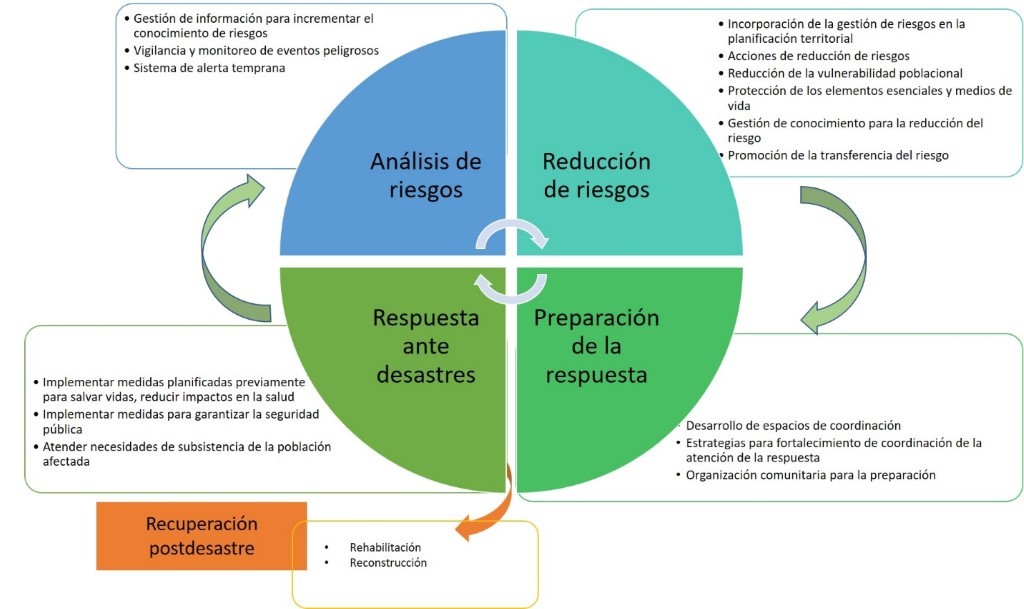 Elaboración: Equipo PDOT  Fuente: Plan específico de gestión de riesgos 2019 -2030. Servicio Nacional de Gestión de Riesgos de Emergencias, 2019 Con una mejor gestión de la información de riesgos se podrá incidir en el desarrollo territorial y sus instrumentos de planificación, en la normativa urbanística y en la planificación de obras que garanticen los medios de vida para la población del cantón.Para procurar un óptimo funcionamiento del sistema de Gestión de Riesgos se requiere complementariamente fortalecer la capacidad institucional del GAD de Manta para el manejo de riesgo, lo que supone a partir de la reingeniería de la Dirección encargada de este tema que el personal que labore en la misma disponga de los medios técnicos y tecnológicos para poder realizar de mejor manera su trabajo. Adicionalmente y como parte de este proceso de adecuación institucional es necesario responder en territorio e incidir en la gestión de riesgos de la manera más localizada posible lo que implica que esfuerzos de fortalecimiento técnico y capacitación lleguen a los técnicos y a los ciudadanos que se involucren en la gobernanza de riesgos.Política 1Impulsar una cultura de gestión integral de riesgos que disminuya la vulnerabilidad y garantice a la ciudadanía la prevención, la respuesta y atención a todo tipo de emergencias y desastres originados por causas naturales, antrópicas o vinculadas con el cambio climático.EstrategiasProcurar la seguridad de la población, los elementos esenciales y la infraestructura vulnerable del cantónReducción de riesgos a través de obras de infraestructurasPreservar y recuperar áreas y recursos sensibles para mitigar los efectos del cambio climático en el cantónProgramas:Reducción de riesgos frente a multi amenazasProtección de comunidadesAdaptación al cambio ClimáticoMetas:Al 2023 aprobar el Sistema de Gestión de Riesgos Cantonal e implementar cinco proyectos complementarios relacionados con estudios sobre amenazas y prevención.Al 2023 realizar la limpieza de 4 Km sedimentos en ríos y quebradasAl 2027 realizar el aterrazamiento verde de 20.000 m2 en taludesAl 2025 se han creado el sistema de zonas segurasAl 2027 se aprobado y se encuentra en proceso de implementación el Plan para adaptación al cambio climático Política 2Mejorar la gestión de riesgos y fortalecer la institucionalidad de la gobernanza del riesgo y el desarrollo planificado del territorio.Estrategias:Realizar la reingeniería de la Dirección de RiesgosIncorporar a universidades locales y otros actores en la generación de conocimiento y capacitación e temas de gestión de riesgosProgramas:Consolidación de Dirección de RiesgosCooperación para la gestión de RiesgosMetas: Al 2023 se aprobado la reingeniería de la Dirección de Gestión de RiesgosAl 2023 de han firmado tres convenios para cooperación de gestión de riesgos con entidades internacionales o nacionalesProyectos estratégicos Programas y proyectosComponente Económico ProductivoJustificación y valoración general de la situación económicaManta es el segundo cantón más exportador del país con 359,742.580 dólares, la Economía del cantón en la provincia ha fluctuado entre 752 millones de dólares desde el año 2007 a 1.977 millones en el año 2017. La tendencia de crecimiento ha sido superior promedio nacional. El aporte económico del cantón representa entre el 32 al 35% de la economía de la provincia y del 1,9 al 2,0% de la economía nacional. En una década, creció un 5% a nivel provincial y 0,4 a nivel nacional. La estructura de su economía comprende seis actividades: construcción (21%), comercio (16%), profesionales e inmobiliarios (14%), manufactura (12%), transporte, información y comunicaciones (12%) y agropecuario y pesca (8%). En el crecimiento estructural, la construcción (11%) es la actividad de mayor desarrollo en la última década, sin embargo, el sector económico se ha visto afectado por el terremoto y actualmente por la pandemia del COVID, afectando en especial a la generación de ingresos y al empleo.En la última década el incremento del PIB nominal per cápita es superior al promedio provincial ($4.264), pero inferior al promedio nacional ($6.149). Manta cuenta con una PEA de 106.688 hab, lo que representa el 40,77% del total de la población del cantón (261.713 personas), tiene una tasa de desempleo del 4,7% del total de la PEA. El cantón concentra su economía en el sector de servicios, cerca del 60%. El 33% es una economía secundaria o industrial y tan solo el 8% son actividades primarias. El nivel de desempleo no supera el 5% de la PEA, no obstante, la pobreza es del 17,1%, sin embargo, estos indicadores probablemente se han deteriorado a raíz del COVID 19.Manta presenta dos momentos importantes que han contribuido a su actual desarrollo, el primero dado por la implementación del puerto marítimo y el segundo con la llegada de la Universidad Laica Eloy Alfaro, en medio de esos hitos se observa que su modelo de desarrollo ha sido desde siempre del mar hacia el continente, gracias a los sectores de la pesca, la industria conexa y posteriormente el turismo, los cuales han sido fundamentales para impulsar al comercio y la inversión en la construcción (el 74% del empleo en el Cantón se concentra en seis macro actividades económicas, ver diagnóstico), todo ello conlleva a que Manta base su economía en servicios, cerca del 60%, el 33% a una economía secundaria o industrial y tan solo el 8% son actividades primarias.Según las proyecciones poblacionales, se estima que para el año 2035 el Cantón Manta crecerá en 55.000 personas, y la conurbación Manta/Jaramijó y Montecristi en 110.000 personas, bajo la tasa de ocupación actual, el cantón para dicho año requerirá alrededor de 16.000 nuevos empleos, y para la conurbación se estima de 33.000 empleos, dicho esto nos encontramos con las siguientes limitantes/consecuencias:El crecimiento del cantón ha sido principalmente del mar hacia el continente por las actividades de pesca las cuales, junto con su industria conexa, han llegado a sus etapas de mayor eficiencia.La industria de la pesca ha llegado a un punto de eficiencia que obliga a ampliar los tiempos de veda para evitar la sobreexplotación de los recursos naturales.A nivel de la pesca artesanal se requiere mayores tiempos y esfuerzo para completar sus faenas, esto contrasta con una precariedad en los ingresos de los pescadores, haciéndolos sensibles a emplearse en actividades ilícitas (se estima que hay más de 101 pescadores encarcelados por dichas actividades a nivel del cantón).El sector turístico se ha visto limitado por el Terremoto, el COVID, la estacionalidad de su oferta y la contaminación de las playas, ésta última entrando en conflicto con los sectores industriales, de comercio y asentamientos humanos.El Crecimiento sector construcción ha sido horizontal y disperso, afectado principalmente por el terremoto.Desde una mirada de las dinámicas logísticas, el Puerto de Manta se encuentra en medio de dos nodos importantes, Quito-Esmeraldas y Guayas-Posorja, para potenciar el nodo Manta-Portoviejo-Quevedo-Santo Domingo, es necesario fortalecer la institucionalidad presente y motivar a que los actores económicos hagan causa común en el desarrollo territorial, dado por mejoras en servicios y costos de transacción que fomenten las exportaciones/importaciones desde/hasta el puerto de Manta, en tal sentido, el Cantón Manta no es solo Manta y para ello se requiere de una importante voluntad política y liderazgo empresarial.Al contrastar los sectores con mayor crecimiento estructural con los generadores de empleo, para un lapso de 10 años, bajo las condiciones actuales del modelo de desarrollo de Manta, no se espera una ampliación significativa en la generación de empleo.Con los anteriores factores mencionados, en el marco del PDOT, se plantea el siguiente problema como el principal para en Cantón: Problema Principal: La capacidad de los principales sectores económicos del cantón Manta para la generación de empleos y/o el mejoramiento de ingresos en el corto, mediano y largo plazo es limitada bajo las condiciones actuales. PotencialidadesEl Cantón cuenta con una serie de potencialidades que vale la pena resaltar y son:IndustriaManta cuenta con la flota atunera más potente del Pacífico Oriental, 116 embarcaciones, capacidad de arrastre de 93. 000 toneladas y con una captura al 2017 de aproximadamente 280.000 TM.60% de la pesca del Ecuador se procesa en Manta, con el 70% de las industrias Circuito de industrias Jaramijó-MantaImportante capacidad de procesamiento y de frio para procesamiento de atún y alimentos.Empresariado con experiencia y reconocimiento}LogísticaPuertoAeropuertoTerminal TerrestreRed de mercados públicos (5) e infraestructura para facilidades pesqueras en JaramijóCercanía y facilidades logísticas al nodo Manta, Portoviejo, Quevedo y Santo Domingo de los Tsáchilas.TurismoManta cuenta con el 15% del total de atractivos de ManabíEl Cantón cuenta con la planta turística más grande de Manabí (es la tercera más grande del ecuador) 531 establecimientos, 416 establecimientos comerciales complementarios, 21 organizaciones de comerciantes de planta turísticaPresencia de cruceros y turismo internacionalEntornoEl Cantón cuenta con 15 kilómetros de playa a nivel de parroquias Urbanas, 46 kilómetros total.Protección Ecológica: 260000 has de área de marina protegida PacocheUniversidades Conceptos y lineamientos centrales para el Desarrollo económicoEn términos generales hay tres formas con las cuales se genera empleo y mejora de los niveles de ingresos en los territorios, estos son: la atracción de inversiones, el fomento de cadenas de valor y el apoyo a los emprendimientos. El objetivo de este componente es que el Municipio institucionalice en su gestión herramientas metodológicas que cierren las brechas consideradas en el objetivo principal expuesto para el componente, permitiendo a su vez alinearse a las dinámicas regionales y nacionales.En el marco del PDOT, se considera necesario que cualquier acción planteada para fomentar la inserción económica del Cantón Manta a nivel internacional e impulsar su promoción económica regional debe tener relación con el territorio a nivel de infraestructura pública y de apoyo, de manera que el fomento esté alineado a la misma, brindándole soporte a los sectores económicos y los haga más atractivos. Un ejemplo de esto es fortalecer el clúster del turismo cuyo desempeño se establece en un territorio cuyas playas cuentan con alcantarillado y disposición adecuada de aguas negras.Fortalecer o diversificar la matriz productiva del cantón debe basarse en una institucionalidad sólida, participativa y corresponsable que brinde seguridad a los operadores económicos para el pleno desarrollo de sus actividades, dicha institucionalidad debe ser instrumentada y recurrente, de manera que se completen los ciclos de los proyectos, desde su planificación a su evaluación, permita la construcción de política pública y genere los medios para que se promueva la articulación público/privada.  El cerrar las brechas a la formación técnica/operativa en el contexto cantonal y regional es necesaria para potenciar la inserción laboral, la seguridad alimentaria y mitigar los impactos ambientales de los actores económicos, debe ser institucionalizada y alineada con la empresa privada y la academia, privilegiando el enfoque en jóvenes y mujeres.Objetivo generalCon base al problema principal identificado, y reconociendo que el desarrollo del Cantón Manta, por sus potencialidades, se amplía más allá de sus fronteras políticas, se establece para el presente plan de Desarrollo el siguiente Objetivo General.  Diversificar la economía y generar las condiciones que permita impulsar el desarrollo económico del Cantón, haciéndolo más inclusivo y articulado con el país y con el mundo, convirtiéndose en un polo de desarrollo. Para dar cumplimiento al objetivo general se requiere reconocer:Que Manta es el segundo cantón con mayores exportaciones a nivel nacional y basa su economía en el sector de servicios (60%). El 33% a una economía secundaria o industrial y tan solo el 8% a actividades primarias. La necesidad de acordar entre los principales actores económicos una agenda mínima que permita al cantón tener una visión conjunta de su desarrollo y su influencia sobre la región y el país. Que el desarrollo de Manta va más allá de su relación con el mar, ampliando su influencia hacia el continente y en especial a su relación con Santo Domingo, Quevedo, Portoviejo y Galápagos.Considerar la presencia de un sector empresarial reconocido mundialmente, con experiencia y una importante capacidad instalada y de procesamiento.La ubicación privilegiada frente a los puertos nacionales e internacionales, por su cercanía al canal de Panamá y a las rutas internacionales de navegación, lo que incide en la logística, carga y descarga de bienes y servicios. Reconocer que se requiere desarrollar infraestructura y articular actores para la producción, la innovación y el desarrollo. Que existe liderazgo a nivel de las autoridades locales y provinciales y, capacidad de articularse con el sector privado para mejorar su incidencia a nivel nacional.La pujanza, cultura empresarial y espíritu emprendedor de los mantenses y su capacidad de residencia ante los fenómenos naturales y superación.Las bondades paisajísticas y servicios ecosistémicos del cantón y la provincia, que pueden potenciarse mediante la dotación de infraestructura y servicios.Reconocer la importancia de fortalecer la institucionalidad local, que le permita emitir políticas públicas y generar instrumentos de fomento económico, que por su eficiencia reduzca los riesgos a los actores económicos y permita el desarrollo del cantón, la región y el país.Objetivos Estratégicos Para lograr el objetivo general plantean 4 objetivos estratégicos, los cuales se convierten en los pilares de la presente propuesta, estos son: Objetivo estratégico 1Fomentar la inserción económica del Cantón Manta a nivel internacional e impulsar su promoción económica regional y micro regional. El presente objetivo tiende a solucionar la problemática identificada en el diagnóstico como “Instrumentos financieros y no financieros de apoyo a la producción desarticulados e ineficientes”, de esta manera su alineación al objetivo general se evidencia en la generación de empleos y la mejora de ingresos  mediante tres metodologías ampliamente reconocidas como lo son la Atracción de inversiones, el fomento de cadenas de valor y el apoyo a los emprendimientos, el objetivo de este componente es que el Municipio institucionalice en su gestión en herramientas metodológicas que cierren las brechas consideradas en la problemática principal expuesta para el componente, permitiendo a su vez alinearse a las dinámicas regionales y nacionales.Para ello se plantean las siguientes acciones estratégicas: Consensuar, Planificar e implementar, en coordinación con el sector privado, el sector público y la academia, acciones de formación y/o capacitación tendiente a la profesionalización y aumento de la productividad de los actores económicos en el cantón, bien sean éstos del sector privado o de la economía popular y solidaria.Implementar estrategias que promuevan el emprendimiento, la agregación de valor y la innovación, con la inserción de jóvenes y mujeres, que permitan la generación de empleo o la mejora de ingresos en el cantón mediante:Establecer un acercamiento entre Industriales y gremios agropecuarios y acuícolasIdentificar las potencialidades de bienes con valor agregado potencial para exportar.Articular con Gobierno Nacional/Provincial /Municipal mecanismos de fomento al desarrollo de proveedores como lo es el crédito, el seguro agrícola, la capacitación, etc. Establecer acuerdos y diseñar líneas de crédito para la inversión en el sector primario ajustados a su realidad.Implementar estrategias de atracción de inversiones privadas que permitan fortalecer y diversificar la matriz productiva el cantón generando empleos a nivel Cantonal y Provincial medianteGenerar incentivos a las empresas con interés en invertir en Manta y agregar valor a la producción Provincialimplementar acuerdos y cartas de intención entre los actores.Establecer estudios que permitan cerrar brechas a la atracción de inversiones.Establecer estudios de uso del suelo que permita la implementación de ZEDES/Complejos industriales.establecer un modelo institucional que permita la gestión pública/privada para la atracción de inversiones, el fomento de cadenas productivas, el emprendimiento y la articulación entre territorios e instituciones.Establecer una visión conjunta entre el Municipio y el Puerto de Manta con un periodo de tiempo que permita: Identificar principales líneas de acción y articulación para conceptualizar la Ciudad-Puerto.Compartir la conceptualización con el Sector Privado y establecer plan de acción y plan de inversiones conjuntas.Establecer estudios para las inversiones institucionales y ejecución.Identificar mecanismos de financiamiento a las propuestas priorizadasPolíticasFortalecer y diversificar la Matriz Productiva y el Patrón de Especialidad Económica del Cantón MantaEstrategiasFomentar la atracción de inversión privada nacional e internacional como fuente de generación de empleosFomentar la mejora de ingresos y la generación de empleos en tres sectores económicos de relevancia cantonal y regionalFomentar la generación de empleos y generación de nuevas PYMES con base tecnológicaProgramasPrograma Cantonal de Atracción de Inversiones que promuevan la diversificación de su matriz productivaPrograma de articulación de Clúster y cadenas de valor a nivel regional y micro regionalPrograma Cantonal de Innovación y EmprendimientoMetasAl año 2035 se han establecido 15 nuevas industrias/empresas en el territorio, beneficiando a unas 5000 personas.Al año 2035 el 65% de las organizaciones relacionadas con el programa a nivel cantonal – regional mejoran un en un 40% sus ventas a través de ferias, contratos, vinculaciones comerciales, etc.), beneficiando a unas 3000 personas.Al año 2035 el cantón cuenta con 200 nuevos emprendimientos, beneficiando a unas 2000 personas.Objetivo estratégico 2Promover las condiciones a nivel de infraestructura pública y de apoyo para la promoción económica y la atracción de inversiones. El presente objetivo tiende a solucionar la problemática identificada en el diagnóstico como “Instrumentos financieros y no financieros de apoyo a la producción desarticulados e ineficientes”, de esta manera su alineación al objetivo general se evidencia en la generación de empleos y la mejora de ingresos  mediante tres metodologías ampliamente reconocidas como lo son la Atracción de inversiones, el fomento de cadenas de valor y el apoyo a los emprendimientos, el objetivo de este componente es que el Municipio institucionalice en su gestión en herramientas metodológicas que cierren las brechas consideradas en la problemática principal expuesta para el componente, permitiendo a su vez alinearse a las dinámicas regionales y nacionales.Para ello se plantean las siguientes acciones estratégicas: Consensuar, Planificar e implementar, en coordinación con el sector privado, el sector público y la academia, acciones de formación y/o capacitación tendiente a la profesionalización y aumento de la productividad de los actores económicos en el cantón, bien sean éstos del sector privado o de la economía popular y solidaria.Implementar estrategias que promuevan el emprendimiento, la agregación de valor y la innovación, con la inserción de jóvenes y mujeres, que permitan la generación de empleo o la mejora de ingresos en el cantón mediante:Establecer un acercamiento entre Industriales y gremios agropecuarios y acuícolasIdentificar las potencialidades de bienes con valor agregado potencial para exportar.Articular con Gobierno Nacional/Provincial /Municipal mecanismos de fomento al desarrollo de proveedores como lo es el crédito, el seguro agrícola, la capacitación, etc. Establecer acuerdos y diseñar líneas de crédito para la inversión en el sector primario ajustados a su realidad.Implementar estrategias de atracción de inversiones privadas que permitan fortalecer y diversificar la matriz productiva el cantón generando empleos a nivel Cantonal y Provincial medianteGenerar incentivos a las empresas con interés en invertir en Manta y agregar valor a la producción Provincialimplementar acuerdos y cartas de intención entre los actores.Establecer estudios que permitan cerrar brechas a la atracción de inversiones.Establecer estudios de uso del suelo que permita la implementación de ZEDES/Complejos industriales.establecer un modelo institucional que permita la gestión pública/privada para la atracción de inversiones, el fomento de cadenas productivas, el emprendimiento y la articulación entre territorios e instituciones.Establecer una visión conjunta entre el Municipio y el Puerto de Manta con un periodo de tiempo que permita: Identificar principales líneas de acción y articulación para conceptualizar la Ciudad-Puerto.Compartir la conceptualización con el Sector Privado y establecer plan de acción y plan de inversiones conjuntas.Establecer estudios para las inversiones institucionales y ejecución.Identificar mecanismos de financiamiento a las propuestas priorizadasPolíticaIncrementar la cobertura de infraestructuras y servicios públicos de calidad que permita al territorio convertirse en un polo de desarrollo para la zona 4 y el paísEstrategiasAcercar y mejorar los servicios de las redes públicas de mercados a los clientes mejorando la calidad e inocuidad de la ofertaFomentar una cultura asociativa que permita reducir los costos de transacción de los actores económicos vinculados con la EPSFomentar la atracción de empresas interesadas en instalarse en Manta al contar con facilidades logísticas y operativas para la producción – industrialización, exportación e importaciónProgramasAmpliación y diversificación de la oferta turísticaFortalecimiento de la red de Mercados, ferias públicas y seguridad alimentariaInversiones de centros de acopio y facilidades pesqueras artesanales para la EPSParque industrial Agroalimentario y zonas de Actividades logísticasMetasAl año 2023 se cuenta con un Plan de desarrollo y fomento turístico desarrollado y autorizadoAl año 2027 se cuenta con un Plan de certificación turística desarrollado e implementadoAl año 2027 se cuenta con un Centro de convenciones implementado y funcionandoAl 2 año 023 se cuenta, junto con los operadores turísticos, de una estrategia de promoción turística y cultural vinculada a las parroquias urbanas y rurales del cantón Manta, la Provincia,  y Galápagos, bajando la estacionalidad de la oferta  mejorando el perfil del turista nacional e internacional.Al año 2035 aumento de la capacidad instalada del sistema de comercio en un 15%., brindando servicios de calidad e inocuidad a la ciudadanía.Al año 2035. 400 comerciantes informales se incorporan a la red de mercados/ferias y espacios públicos de manera eficiente, mejorando sus ingresos y generando empleo.Al 2025 se cuenta con al menos 6 centros de acopio logísticos implementados en el cantón a nivel de parroquias urbanas y rurales vinculadas a la EPS.Al 2027 se cuenta con un Parque industrial Agroalimentario implementado con una normativa y modelo de gestión eficiente. la zona de actividades logísticas implementada con un modelo de gestión eficiente y un astillero implementado y operativo con un modelo de gestión eficienteObjetivo estratégico 3 Promover la generación de un marco institucional y normativo que brinde reglas de juego claras a los operadores económicos para el pleno desarrollo de sus actividades, la inversión, la innovación y el empleo. El presente objetivo tiende a solucionar la problemática identificada en el diagnóstico como “Débil institucionalidad que reduzca el riesgo a los actores económicos y fomente la articulación regional”, de esta manera su alineación al objetivo general está dada en fortalecer una institucional sólida y participativa. Que sirva de pilares que incentiven la atracción de inversión, la consolidación de las cadenas de valor y la generación de emprendimientos bajo un entorno regional articulado y cercano a la empresa privada y la EPS.Para ello se plantean las siguientes acciones estratégicas: Fortalecer la articulación y la incidencia de los actores de la EPS mediante: Identificar con SEPS las condiciones operativas, reglamento interno, transparencia y administrativo/financieras de las Organizaciones.Identificar oportunidades de servicios que puedan ser ancladas a las estrategias de infraestructuras para bajar los costos de transacción.Identificar relaciones con actores privados, academia y ONG para fortalecer los servicios y la gestión de las Organizaciones, en especial administrativa/financiera.Fortalecer la gestión del municipio en el análisis, promulgación, gestión y monitoreo de reglas de juego a los actores económicos mediante:Profesionalización de los funcionarios públicos y la dotación de herramientas para el ejercicio de sus competencias.Establecimiento de marcos normativos acorde a la realidad de los sectores económicos.Establecer mecanismos o instrumentos de fomento productivo/espacios de concertación, tendientes a la articulación del cantón con la Provincia y la región, estableciendo agendas productivas en articulación público/privada.PolíticaRegular y promover un funcionamiento ordenado y eficiente de los distintos sectores económicos y sus actores establecidos en el cantónEstrategiasBrindar servicios públicos de calidad, acorde a los mejores estándares nacionales, para reducir el riesgo de las actividades económicas por mala gestión de control y monitoreo.Generar una institucionalidad para el fomento productivo cantonal que promueva la atracción de inversiones, los encadenamientos productivos y el emprendimiento, articulada cantonal y regionalmente.Generar información que permita el establecimiento de instrumentos de política pública que mejoren el desempeño de los sectores a nivel cantonalProgramasMejora de la gestión municipal en atención del sector económico a nivel de parroquias rurales y urbanas.Articulación interinstitucional y regional para la incidencia y el desarrollo económico de Manta y la regiónNormativas y Ordenanzas para regular y fortalecer las actividades económicas del Cantón MantaMetasA partir del año 2021 y de manera anual, el municipio contará con suficiente dotación y equipamiento para: 1. Reactivos, laboratorios e insumos para la medición de la contaminación en agua, suelo y aire, 2 seguridad industrial, 3.  Vivero, 4. Hardware y software para levantar y registrar datos.A partir del año 2021 y cada 2 años se cuenta con 50 funcionarios públicos municipales con competencias desarrolladas para la gestión y seguimiento a los sectores económicos del Cantón. A partir del año 2021 se contará con un observatorio de las actividades económicas del cantón, en alianza con la academia, que perfeccione la implementación y articulación de políticas públicas en todo el cantón.Al 2023 se contará con una ventanilla física y virtual que apoye la simplificación de trámites para la implementación y funcionamiento de las actividades económicas en el cantón.A partir del año 2022 se cuenta con una Agencia de desarrollo/Corporación estructurada y funcionando en alianza público/privada para la atracción de inversiones, el fomento a las cadenas de valor y los emprendimientos.A partir del año 2022 y de manera bianual, se cuenta con un plan de 4 normativas aprobadas de manera participativa para mejorar el desempeño y el control sobre las actividades económicas del Cantón.Objetivo estratégico 4 Fomentar la innovación, la articulación interinstitucional y el enfoque de jóvenes y mujeres para el desarrollo del Cantón (eje transversal).Para ello se plantean las siguientes acciones estratégicas: Establecer con el sector privado estrategias de responsabilidad social y ambiental que permitan:Establecer metas ambientales con los actores económicos para reducir sus emisiones al medio ambienteEstablecer mecanismos de monitoreo y control de las actividades con los actores económicos que permitan evaluar el cumplimiento de las metas ambientalesEstablecer instrumentos que incentiven a los actores económicos procesos de economía circular, reducción de la contaminaciónConsensuar, Planificar e implementar, en coordinación con el sector privado, el sector público y la academia, acciones de formación y/o capacitación tendiente a la profesionalización y aumento de la productividad de los actores económicos en el cantón, bien sean éstos del sector privado o de la economía popular y solidaria.Capacitar e implementar estrategias con la ciudadanía tendiente a mejorar la salud y el acceso a alimentos sanos y nutritivos.PolíticaFomentar un territorio con gente preparada y empresas responsables con el medio ambienteEstrategiasGenerar una sociedad profesionalizada y de calidadReducir las emisiones directas de los principales sectores económicos al adoptar mecanismos de responsabilidad social, económica y ambiental, bajo el enfoque de economía circular, en acuerdos público/privadosMejorar la seguridad alimentaria de familias de las parroquias rurales y urbanas del cantón MantaProgramasFormación para inserción laboral e incidencia en la EPS de brechas a la formación para inserción laboral e incidencia en la EPSEconomía Circular y responsabilidad socialMetasAl año 2035 se contará con 5000 personas formadas por competencias u oficios a nivel del cantónAl año 2035 se ha reducido los pasivos ambientales a nivel de los sectores económicos en al menos 20 empresas – organizaciones económicas del cantónAl año 2035 se cuenta con 500 huertos urbanos articulados a las redes cortas de comercialización del Cantón en sus parroquias urbanas y rurales y, 20.000 personas sensibilizadas en nutrición y seguridad alimentaria En el marco de esta propuesta se puede visualizar al cantón de manera gráfica según el mapa siguiente: 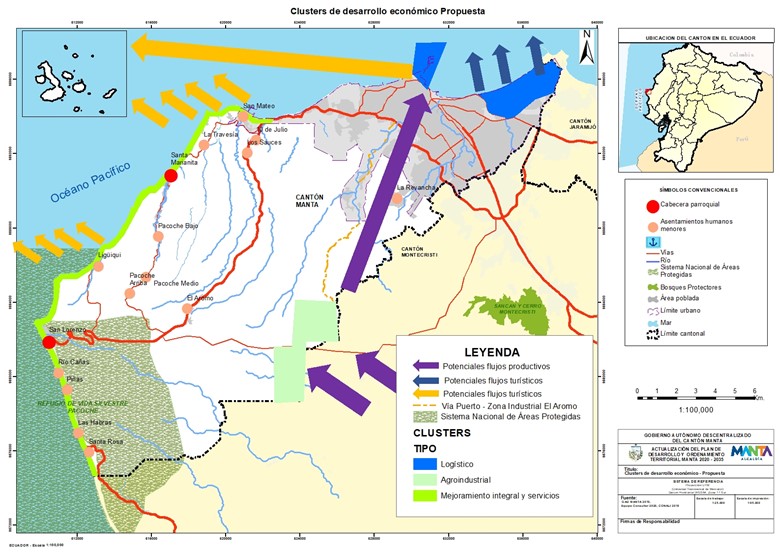 De manera gráfica se visualiza la relación del Cantón con la región: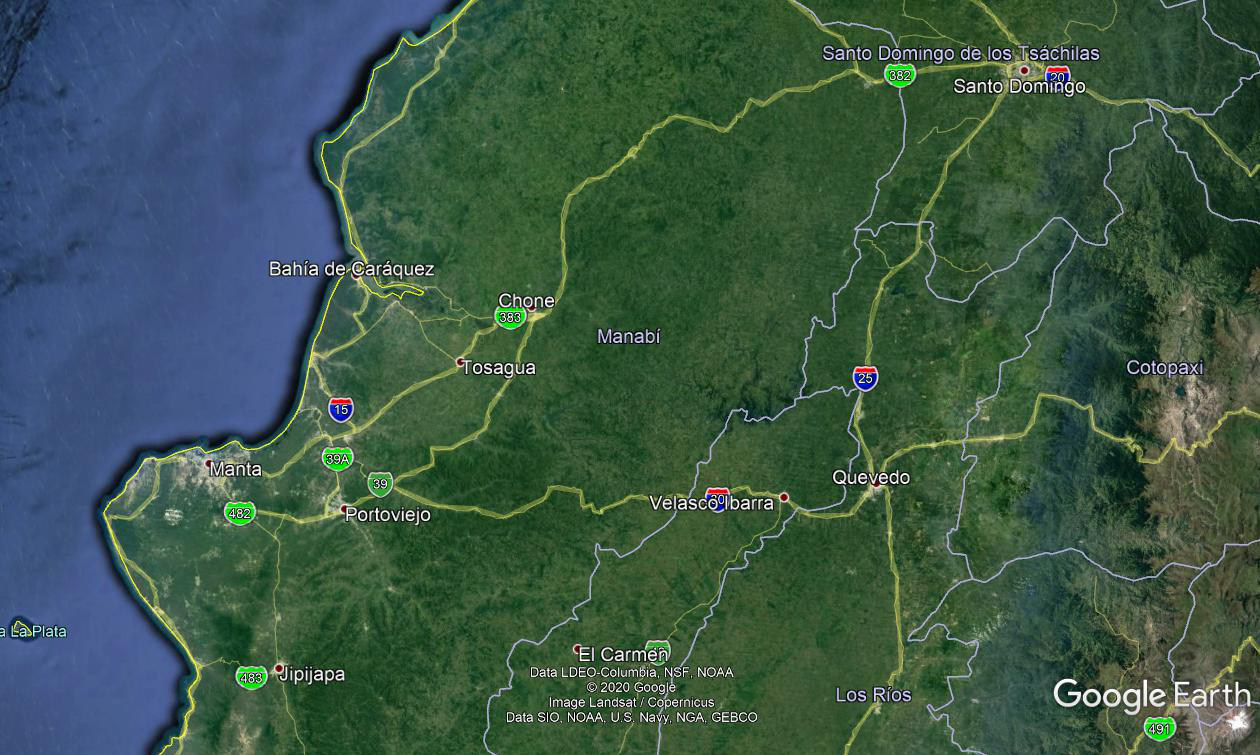 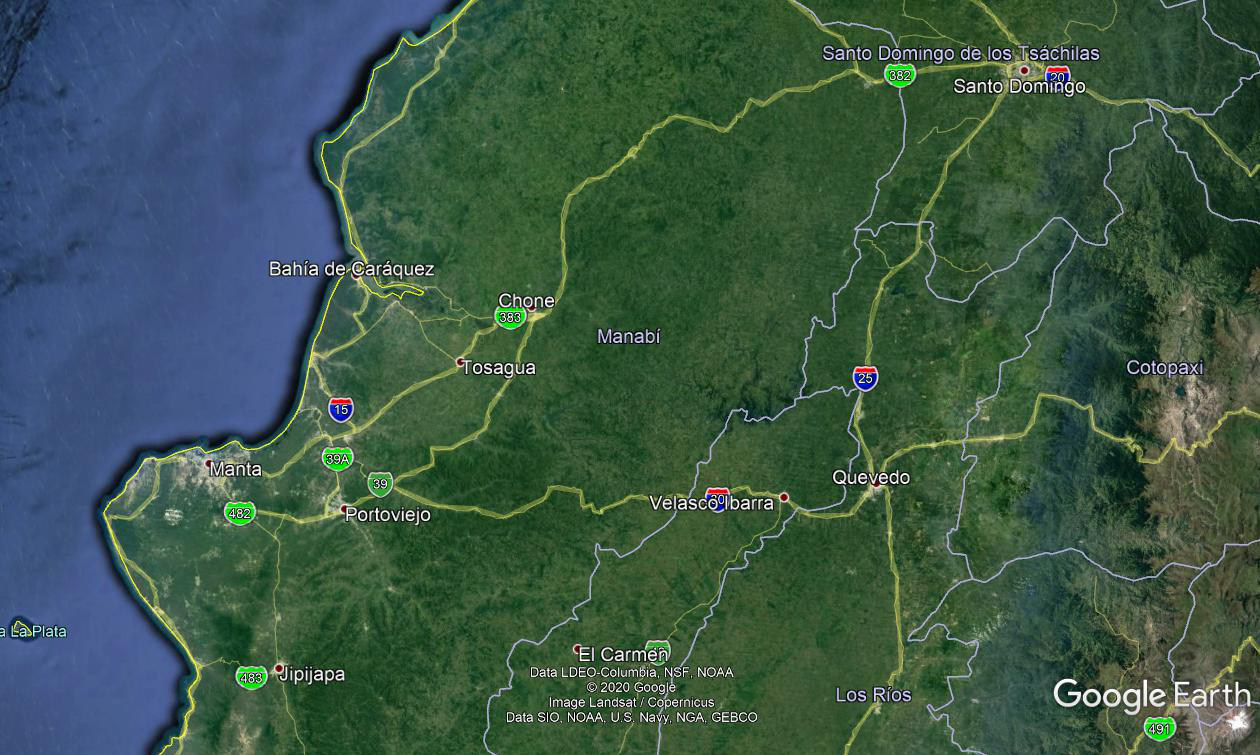 Proyectos EstratégicosProgramas y proyectos Propuesta del Componente Socio Cultural  Justificación y Valoración General de la Situación Socio CulturalManta es un polo de desarrollo de la Provincia de Manabí, sus actividades pesqueras, comerciales y turísticas hacen que Manta sea una de las ciudades más  atractivas del Ecuador, su riqueza cultural, la diversidad de sus paisajes y microclimas y el crecimiento económico experimentado durante las últimas décadas hacen de Manta, uno de los destinos preferidos para los turistas nacionales y extranjeros, para las personas migrantes que buscan establecerse en la ciudad y también para los trabajadores de los cantones aledaños que realizan sus actividades laborales en la ciudad. Pese al trágico escenario experimentado por el terremoto, el desarrollo de Manta ha sido sostenido, el rol de la actividad pesquera, la industria y el comercio ha dinamizado la economía permitiendo sostener la economía de las familias Mantenses. Sin embargo, el crecimiento de la ciudad y de su volumen poblacional constituye un desafío para el gobierno central y local pues deben atender las necesidades recurrentes de la población. A la par de este crecimiento, surgen problemas sociales recurrentes en las grandes ciudades, entre ellos: falta de empleo; pérdida de la identidad cultural, la cohesión social y la equidad; limitado acceso a servicios y violencia en sus múltiples formas.  Muchos de los factores mencionados son causas y síntomas de pobreza, según el Censo de Población y Vivienda del año 2010, la Pobreza por Necesidades Básicas Insatisfechas alcanza un 55%. En el sector rural la pobreza por necesidades rurales alcanza un 99%, cabe recalcar que apenas un 3.94% de la población de la ciudad habita las parroquias rurales del cantón. Las necesidades básicas insatisfechas no son la única forma de comprender la pobreza. Al ser la pobreza un fenómeno multidimensional podemos asociarlo con los ingresos económicos, la posibilidad de acceso a servicios sociales o la promoción de los derechos humanos. En efecto, muchos de los objetivos del desarrollo sostenible con proyección al 2030, proponen acciones destinadas a reducir las brechas de desigualdad y garantizar el desarrollo humano. La comprensión de la pobreza como un fenómeno multidimensional implica entender que su superación radica en la generación de condiciones educativas, laborales, sanitarias y sociales que contribuyan a mejorar la calidad de vida de los diferentes segmentos de la sociedad y a incluirlos según sus necesidades y respetando sus particularidades. La educación es de vital importancia para la construcción de un proyecto de vida y para salir de la espiral de la pobreza. En el contexto de la ciudad, la tasa de asistencia por nivel educativo muestra que la población tiende a culminar la educación secundaria, los datos revelan un 73%, dato que se reduce significativamente en la educación superior cuya cifra asciende a un 27%. Este dato tiene muchas explicaciones, por ejemplo, la reducida oferta educativa de instrucción superior en cuanto a número de universidades y su capacidad de cupo frente a la población. Interesantemente su pueden trabajar alternativas formativas que permitan a los jóvenes capacitarse en un tipo de instrucción formal técnica y artesanal que además les garantice de forma mediata la satisfacción de sus necesidades económicas. Otro factor importante a considerar en el contexto educacional en la actualidad del es la relación entre acceso a tecnología y educación, debido a que las condiciones virtuales de la nueva educación online disminuyen la calidad educativa e influyen en los indicadores de deserción escolar, problema generado por la pandemia Covid-19. La salud también es un factor a considerar en el adecuado desarrollo humano, la misma que debe garantizarse desde la primera infancia permite a las personas gozar de una vida adecuada. En Manta, debido a sus prácticas alimenticias y de cuidado, las personas, suelen presentar enfermedades tales como caries de la dentina, parasitosis intestinal, acreciones en los dientes, diarrea y gastroenteritis de presunto origen infeccioso. Por ejemplo, según el Ministerio de Salud Pública los indicadores nutricionales del año 2019, reflejan que, en niños menores de 5 años, se reportaron 1306 casos de desnutrición crónica y 497 casos los indicadores de sobrepeso y obesidad.  Otra posible causa de la manifestación de estas enfermedades radica en las limitaciones de la red de servicios básicos, desechos, agua y alcantarillado, lo cual produce parasitosis intestinal, diarrea y gastroenteritis de presunto origen infeccioso o vaginitis aguda. Por otro lado, es importante recalcar que Patronato Municipal ha desempeñado una labor importante en la provisión territorial de servicios de salud a partir de la atención médica integral en sus instalaciones y las brigadas médicas que llevan a todos los barrios y parroquias de la ciudad. Tal intervención resulta importante en zonas rurales en las que incluso es difícil encontrar atención médica o incluso medicación por la inexistencia de farmacias. Para tener una idea más clara de lo que expuesto, según los datos del Ministerio de Salud, para el año 2017, el 98.98% del personal médico estuvo asignado al área urbana y apenas un 1,02% al área rural de la ciudad. El dramático contraste se explica por la diferencia en el volumen poblacional urbano y rural en términos de demanda de servicios de salud. De esta manera, la asignación de personal médico por área refleja una tasa de cobertura de servicios de salud del 3,49% para el área urbana de Manta, cifra superior al 1,49% de San Lorenzo y 1,16% de Santa Marianita.Con respecto a la cobertura de salud, el 85% de los establecimientos públicos de salud se sitúan en la zona urbana del cantón, en cuanto al cantón rural existen tres centros de salud de tipo A, es decir, cuentan con servicios en medicina y enfermería familiar/general, odontología general y obstetricia, promueve acciones de salud pública y participación social; cuenta con botiquín y/o farmacia institucional. Con respecto a los Hospitales y clínicas privadas, Manta cuenta con dos hospitales, el Hospital General Rodríguez Zambrano y el Hospital del IESS, con un total de doscientas ochenta camas generales y catorce unidades de cuidados intensivos. Las clínicas de la ciudad suman setenta camas generales y sesenta y cinco unidades de cuidados intensivos. Cabe recalcar que según las proyecciones poblacionales para el año 2020 Manta tendrá una población de 264. 281 habitantes, por otro lado, debido al terremoto la infraestructura del Hospital General Rodríguez Zambrano sufrió afectación, razón por la cual, se ha definido una zona ambulatoria temporal para poder continuar con la atención en salud. Sin embargo, estos datos y hechos sobre cómo funciona el sistema de salud en la ciudad han generado descontento ciudadano, visibilizando la necesidad de construir una nueva infraestructura hospitalaria. Al ser Manta una ciudad eminentemente turística y comercial se requiere un adecuado soporte de vigilancia y seguridad que genere tranquilidad entre turistas y habitantes de la localidad. Actualmente Manta cuenta con un sistema de Seguridad Ciudadana que articula instituciones como el Municipio, la Policía Nacional y el ECU-911. El sistema de seguridad ciudadana cuenta con Ojos de Águila, Botones de Seguridad, Call Center 911, Botones de Pánico, Cámaras de seguridad en el transporte urbano y taxis, Brigadas Barriales, Unidades de Policías Comunitarias, Unidad de Vigilancia Comunitaria, con sus especialidades DINAPEN, VIF, GIR y otros. Pese a los esfuerzos significativos por ampliar la cobertura del sistema de seguridad ciudadana, la disposición de los recursos hace que la respuesta de seguridad ciudadana ante incidentes en algunas zonas del cantón sea aún lenta. Por ejemplo, la vigilancia en zonas rurales o prioritarias de la ciudad es menor en comparación con las zonas céntricas y comerciales. Cabe recalcar, que la vigilancia de los espacios públicos y la generación de sistemas de reportes e información han mejorado sustancialmente, también la respuesta ciudadana y su involucramiento en actividades destinadas a contribuir con la implementación del sistema y así a mejorar la percepción de seguridad ciudadana. A pesar de esto, varias zonas de la ciudad, reportan incidencia significativa de robos y hurtos y consumo de drogas en espacios públicos, por lo que es necesario redoblar esfuerzos para mejorar el sistema de vigilancia y trabajar sobre las condiciones estructurales que motivan la violencia. Los nuevos escenarios de la política pública social implican aterrizar las acciones sobre los grupos de atención prioritaria, respondiendo a condiciones como la intergeneracionalidad, situación de discapacidad, género, identidad cultural o migración humana, estos diferentes grupos humanos tienen particulares necesidades y demandas que deben ser resueltas. El GAD Manta y su entidad adscrita Patronato Municipal de Amparo Social de Manta han trabajado por la mejora de la calidad de vida de los grupos de atención prioritaria del cantón, provee servicios a adultos mayores, personas con discapacidad y niños menores de cinco años. Con respecto a los jóvenes, en Manta existen problemas sociales recurrentes en este grupo poblacional, por ejemplo, el aumento de consumo de drogas y alcohol, el embarazo adolescente o la deserción escolar. Lastimosamente las consecuencias de esos problemas sociales sobre el proyecto de vida pueden ser desastrosas. Como lo mencionamos anteriormente, la tasa de asistencia en educación superior es significativamente baja, lo que sume a los jóvenes en el desempleo, en el subempleo o en el mundo de las drogas.Por otro lado, la abolición de las múltiples formas de violencia contra los grupos de atención prioritaria debe garantizarse. Por ejemplo, con respecto a género, la violencia machista es un problema por resolver, Así también, la violencia contra adultos mayores o la violencia contra personas en situación de migración que se expresa en los prejuicios y la exclusión social.Con respecto a la gestión de recursos culturales en el cantón, en primer lugar, no se cuenta con un inventario de bienes culturales y planes de salvaguardia, lo que dificulta el uso de la memoria social y la transmisión de la cultura a las nuevas generaciones. Por otro lado, pese a la riqueza arqueológica del cantón esos recursos culturales están siendo desaprovechados, pues zonas con muchos vestigios arqueológicas están en descuido y en mal estado. Finalmente, la ciudad no cuenta con un centro de promoción artística y las actividades de fomento artístico y cultural son débiles o no consideran a los artistas locales. La falta de condiciones dificulta la posibilidad de contar con plataformas culturales que permiten potenciar la producción, difusión y consumo cultural. Conceptos y Lineamientos Centrales para el Desarrollo Socio CulturalPotencialidadesEntre las potencialidades encontradas en el componente sociocultural podemos enunciar las siguientes: El municipio de Manta ha liderado un trabajo significativo en política pública social de la mano de las entidades adscritas tales como el Patronato Municipal Amparo Social de Manta o el Consejo Cantonal de protección de derechos, generando un amplio catálogo de servicios que beneficia a los sectores más vulnerables de la ciudad. El Municipio de Manta cuenta con infraestructura para la provisión de servicios a la población, podemos señalar el centro gerontológico, los centros de atención integral o el centro de atención a personas con discapacidad.La cantidad de actores culturales existentes en la localidad, como por ejemplo el Centro Cultural Manta o la Universidad Laica Eloy Alfaro de Manabí que pueden contribuir a la generación de políticas públicas en materia de cultura o generar servicios artísticos y culturales que beneficien a la población. La presencia de Cooperación Internacional en el territorio, cuya contribución se focaliza en los grupos de atención prioritariaLa ciudad cuenta con una riqueza arqueológica que ser utilizada como recurso turístico, generando un efecto dinamizador de la economía y potenciador de la identidad cultural local. Conceptos y Lineamientos Centrales para el Desarrollo Socio CulturalEl componente Sociocultural se inscribe en el Objetivo No. 1 del Plan Nacional de Desarrollo Todo una Vida, 2017 – 2021, Derechos para “Todos durante Toda la Vida”.Adicionalmente, la Agenda 2030 para el Desarrollo Sostenible plantea 17 objetivos, cuatro de ellos guardan relación con este componente, éstos son: erradicar la pobreza en todas sus formas en todo el mundo; garantizar una vida saludable y promover el bienestar para todos y todas en todas las edades; garantizar una educación de calidad inclusiva y equitativa y promover las oportunidades de aprendizaje permanente para todos; y alcanzar la igualdad entre los géneros y empoderar a todas las mujeres y niñas. De esta manera el sector sociocultural contribuye a la disminución de los factores estructurales que propician la pobreza, aporta a mejorar el acceso a los servicios educativos y de salud y contribuye a la igualdad entre géneros. Para lograr tal finalidad, se consideran como conceptos y lineamientos. La equidad territorial, como expresión de la dimensión espacial en la cual se construye la nivelación geográfica en cuanto al acceso a servicios. Implica una organización del territorio considerando que la provisión de servicios llegue a las zonas con necesidades apremiantes. En ese sentido la provisión de servicios de salud, educación, cultura y seguridad ciudadana, debe responder a criterios territoriales, a la polarización urbana-rural y a la desatención de ciertos populares del cantón. El cantón Manta cuenta con zonas rurales y vulnerables a las cuales se debe atender de manera prioritaria, interesantemente se han desarrollado algunas propuestas de política pública social que atienden las necesidades de estos sectores en el ámbito, deportes, salud, educación o seguridad social, estas actividades deben reforzarse para mejorar la calidad de vida de la población de Manta, es decir los diferentes servicios deben llegar a los diferentes segmentos de la población, independientemente de su localización geográfica. Equidad Social, la equidad social aporta a construir una sociedad más justa e inclusiva considerando las necesidades particulares de los diferentes segmentos sociales promoviendo la calidad de vida de ciertos sectores vulnerables o desventajados. En ese sentido, es necesario trabajar sobre los requerimientos de los grupos de atención prioritaria, facilitándoles servicios de promoción de derechos que mejoren cualitativamente su calidad de vida y su relación con otros sectores de la sociedad. El cantón Manta posee instituciones como el Patronato Municipal de Amparo Social de Manta que ha desarrollado proyectos para atender las necesidades de las personas pertenecientes a los grupos de atención prioritaria, por ejemplo, las personas con discapacidad o los adultos mayores. Por otro lado, el Consejo Cantonal de Protección de Derechos ha tenido un rol protagónico en la transversalización de la Política Pública bajo el enfoque de Derechos, sobre todo en la construcción de política pública pertinente y con participación de diferentes segmentos de los grupos de atención prioritaria. Interesantemente, el escenario social plantea nuevos retos que deben ser considerados, por ejemplo: es necesario fortalecer las capacidades intelectuales y productivas de los sectores juveniles debido a que justo ahora gozamos de un bono demográfico que puede ser muy positivo para el desarrollo de la localidad, erradicar las múltiples formas de violencia y/o brindar asistencia a adultos mayores, niños y personas con discapacidad y promoviendo además su desarrollo humano. Interculturalidad. La interculturalidad como eje de desarrollo social y humano implica la valoración y el respeto por la identidad y la diversidad cultural, un mutuo reconocimiento de la diferencia cultural y la revitalización de la cultura. Este encuentro dialógico implica la libertad de expresión, asociación y aprendizaje cultural, generando un efecto potenciador sobre las dinámicas sociales, culturales, económicas y territoriales en el cantón. Un hilo conductor de la cohesión social es el patrimonio como un aspecto significativo de la identidad cultural, la misma que se traduce en sentido de pertenencia.  La cultura del Cantón Manta posee una riqueza invaluable, caracterizada por ejemplo por la belleza arquitectónica patrimonial de su zona céntrica o la multiplicidad de expresiones de patrimonio cultural material e inmaterial que posee. Se deben generar propuestas que acerquen a la comunidad al arte y la cultura y que visibilicen la riqueza cultural de la localidad, que activen la memoria social y propicien el encuentro cultural. Economía Naranja, la economía naranja implica la posibilidad de convertir los recursos culturales del cantón en bienes y servicios culturales. Por medio de la economía naranja además de fortalecer la identidad cultural; se crea un efecto domino sobre la producción, circulación y consumo cultural, potenciando la creatividad cultural y la posibilidad de generar un valor agregado a la invaluable riqueza cultural de la localidad.Manta cuenta con una cantidad de recursos culturales deben ser aprovechados de manera óptima tanto para reactivar la identidad cultural local como para dinamizar la economía con base en el turismo cultural, incluso existe infraestructura museística que puede ser utilizada para este fin.Con respecto a la producción, difusión y consumo cultural, es necesario considerar a los diferentes sectores artísticos en la construcción de la política pública cultural. Adicionalmente, es conveniente trabajar sobre la formación artística a partir de una escuela de bellas artes y dinamizar la carrera artística local basándose en redes de difusión artística, fondos culturales, eventos artísticos territorializados o la generación de productos multimedia. De esta manera se cumpliría con el requerimiento territorial de acceso a cultura en las diferentes parroquias y barrios de la ciudad y al mismo tiempo se amplía el catálogo de artistas y servicios culturales. Cohesión social, la cohesión social es una medida de la interacción social de los individuos de una sociedad, las relaciones sociales implícitas y la participación en temas de interés público. En ese sentido, la cohesión social puede ser potenciada a partir de la identidad y valores comunitarios como resultado de la convivencia cotidiana y del empoderamiento ciudadano sobre los procesos sociales y políticos de su comunidad. La generación de inclusión social implica no solo es el resultado del desarrollo de políticas públicas focalizadas en los grupos de atención prioritaria según sus necesidades, es pertinente además generar encuentros de comunión y convivencia y cambiar la mentalidad ciudadana. El tejido social de la comunidad debe resistir a los contextos de crecimiento urbano acelerado y adecuarse al constante flujo migratorio, a fin de reducir las tensiones y promover una convivencia pacífica. Los diferentes segmentos de la sociedad mantense reclaman el acceso a espacios públicos, al dialogo y el encuentro siendo necesario fortalecer esos espacios. Objetivo General Promover la cohesión, la equidad social y territorial y la identidad cultural como eje del desarrollo social y humano en el cantón Objetivos EstratégicosEnmarcado en el objetivo general, se proponen tres objetivos estratégicos que obedecen a la problemática, potencialidades y dinámica del territorioObjetivo estratégico 1. Promover la equidad social y territorial para mejorar la calidad de vidaEste objetivo persigue la finalidad de nivelar el acceso a servicios de salud, educación, deportes y seguridad ciudadana en el territorio. Por otro lado, busca contribuir a la atención de las necesidades específicas de los grupos de atención de atención prioritaria generando equidad social. PolíticaGarantizar condiciones para reducir la desigualdad social en el cantónEstrategiasContribuir al acceso equitativo a servicios públicos sociales en el territorioContribuir a mejorar la calidad de vida los grupos de atención prioritariaMetasHasta 2023 se realizan 5 reuniones del Consejo Cantonal de SaludHasta 2023 se ha realizado una reforma al estatuto de la Unidad Municipal de Amparo Social de MantaHasta 2021 se logra un acuerdo de mancomunidad con Montecristi y Jaramijó y la Prefectura de Manabí para impulsar la construcción del hospitalHasta 2027 incrementa en un 10% el acceso a servicios de salud en parroquias urbanas prioritarias y ruralesHasta 2023 disminuye en un 20% el porcentaje de personas contagiadas con COVID-19Hasta 2035 los centros de salud municipales incrementan en un 20% el número de atenciones.Programas de la estrategia 1Programa de Fomento Educativo.La finalidad del programa es contribuir a la mejora de la calidad educativa en el cantón. Se consideran actividades de capacitación destinadas a jóvenes para mejorar sus capacidades intelectuales y productivas, además del desarrollo proyectos de soporte tecnológico en educación que apoyen a los procesos educativos en zonas rurales y prioritarias del cantón.  Metas Hasta 2027 se capacita a un 10% de la población juvenil de Manta.Hasta 2027 disminuye en un 10% la deserción escolar.Programa de fomento deportivo. La finalidad del programa de fomento deportivo es contribuir al desarrollo de actividades deportivas considerando criterios territoriales y potenciar la formación deportiva en el cantón. Se plantea la territorialización de la práctica deportiva a partir de campeonatos barriales y la oferta de servicios de formación deportiva a partir de academias, haciendo del deporte una práctica recurrente y sostenible. Metas Hasta 2035 se realizan 50 campeonatos barriales.Hasta 2035 se han implementado 5 academias deportivas.Programa de seguridad ciudadanaEl programa de seguridad ciudadana tiene como finalidad ampliar la cobertura de los servicios de vigilancia, promover la participación ciudadana en el sistema de seguridad ciudadana, contar con información oportuna que sirva a la toma de decisiones y contribuir a la construcción de espacios públicos seguros. MetasHasta 2027 se ha incrementado el rango del sistema de video vigilancia en un 20%.Hasta 2023 se cuenta con un sistema de seguimiento y evaluación de Seguridad Ciudadana.Hasta 2031 mejora la vigilancia en espacios públicos y cotidianos en un 30%.Programas de la estrategia 2Programa de desarrollo juvenilBusca contribuir al adecuado desarrollo social y humano de la población juvenil. Se plantea dotar a los jóvenes de alternativas de empleo por medio de la capacitación técnica y artesanal y contribuir a la disminución de los índices de dos problemas recurrentes en los jóvenes de la localidad, el consumo de drogas y el embarazo adolescente. MetasHasta 2031 se ha capacitado a 5000 jóvenes en ramas técnicas y artesanales.Hasta 2031 ha disminuido un 20% el embarazo adolescente.Hasta 2031 ha disminuido un 20% el consumo de drogas en jóvenes del cantón.Programa de atención a Adultos MayoresEste programa busca contribuir a mejorar la calidad de vida de los adultos mayores, se plantean actividades de atención integral a adultos mayores y contribuir a disminuir la violencia contra los adultos mayores. MetasIncrementar la atención a adultos mayores en un 20% hasta 2031.Disminuir la violencia contra adultos mayores en un 20% hasta 2027.Programa de atención a la niñezEl programa tiene como finalidad contribuir a la calidad de vida de los niños, se plantean proyectos sobre atención integral en salud a primera infancia, sobre educación en corresponsabilidad parental en cuidado de los niños y disminución del trabajo infantil.MetasDisminuir los problemas de salud asociados con malas prácticas alimenticias en un 30% hasta 2031. El trabajo infantil ha disminuido en un 20% hasta 2027.Programa de apoyo a personas migrantesEste programa tiene como finalidad contribuir a la calidad de vida de las personas migrantes en Manta, busca articular la cooperación a la gestión eficiente de recursos mediante políticas y acciones destinadas a personas migrantes. Por otro lado, busca dar asesoría en temas legales y desarrollar una campaña de erradicación de la violencia contra personas migrantes. Metas Hasta 2027 se ha brindado asesoría jurídica a 1000 personas migrantes.Hasta 2023 la cooperación Internacional se alinea con las estrategias desarrolladas por el municipio en materia de Movilidad Humana.Hasta 2023 se han realizado una campaña de erradicación de la violencia contra la población migrante.Programa de géneroEl programa de género contribuye a mejorar la calidad de vida de las mujeres, se considera el desarrollo de campañas para reducir la violencia de género en el cantón y la capacitación de mujeres en ramas artesanales que generan empoderamiento e ingresos económicos en mujeres del cantón. MetasHasta 2027 se han desarrollado tres campañas sobre violencia de género.Hasta 2027 se han capacitado a 1200 mujeres en ramas artesanales.Programa de apoyo a personas con discapacidadEl programa de apoyo a personas con discapacidad, contribuye a mejorar la calidad de vida de las personas con discapacidad en el cantón. Considera la atención integral en el centro para personas con discapacidad y un proyecto de visitas domiciliarias para brindar asistencia integral a personas que por su condición física no pueden desplazarse a los centros de atención. MetasHasta 2027 la atención a personas con discapacidad ha incrementado en un 25%Objetivo Estratégico 2Fortalecer la cohesión social en la comunidad mantense.Este objetivo contribuye a fortalecer la integración e interacción social de la comunidad mantense, además considera la formación ciudadana como un mecanismo para dinamizar las relaciones entre los individuos, la sociedad y el gobierno. PolíticasPromover la educación ciudadana y la convivencia pacíficaEstrategias Generar espacios que favorezcan la convivencia y la integración social.Fomentar la educación ciudadana para mejorar la convivencia cotidianaProgramas de la estrategia 1 Programa de generación de espacios de encuentro participativoEste programa busca Contribuir a la integración social a partir de actividades en espacios públicos y barriales a partir del desarrollo de actividades regulares que contribuyan a la integración e interacción de la comunidad, considerando criterios de intergeneracionalidad, género, movilidad humana, interculturalidad y discapacidad facilitando el acceso y uso de espacios públicos y el contacto con otras personas.MetasHasta 2027 se han desarrollado cinco eventos anuales que promuevan la integración social en espacios públicos considerando criterios de movilidad humana, interculturalidad, intergeneracionalidad, género y discapacidad.Programas de la estrategia 2Programa de Educación ciudadanaEste programa busca fortalecer la educación ciudadana a partir de la capacitación en formación política y liderazgo comunitario, así también se consideran campañas de educación ciudadana que promuevan buenas prácticas en la ciudadanía, considerando criterios de intergeneracionalidad, género, movilidad humana, discapacidad e interculturalidad. MetaHasta 2027 se ha capacitado a 500 personas en formación política y liderazgo comunitarioHasta 2027 se han generado tres campañas de educación cívica y ciudadana que considere, género, intergeneracionalidad, interculturalidad y movilidad humanaObjetivo Estratégico 3Fortalecer la identidad y el desarrollo cultural de los habitantes que posibilite el consumo cultural a partir del mejoramiento de la gestión de recursos.Este objetivo estratégico contribuye a la puesta en valor de los recursos patrimoniales e identitarios del cantón, fortalece la producción artística, la creatividad y el consumo cultural, así como el acceso a servicios culturales. PolíticasIncorporar a la cultura como un factor de desarrollo de la ciudad e impulsar el turismo cultural.EstrategiasMejorar el acceso de todos los ciudadanos a servicios culturales territorializadosPotenciar las capacidades artísticas y culturales de la poblaciónPoner en valor el patrimonio cultural tangible e intangible fortaleciendo la identidad cultural y el consumo cultural del cantón Manta. Fortalecer las capacidades institucionales del GAD en la gestión de recursos culturalesProgramas de la estrategia 1Programa de servicios culturales territorializadosEl programa busca mejorar el acceso a la cultura en el territorio por medio de eventos artísticos a lo largo de todo el territorio, exposiciones artísticas itinerantes y el mejoramiento de la infraestructura cultural. MetasHasta 2035 se realizan 10 eventos culturales al año por cada parroquia de Manta.Hasta el 2027, tres centros culturales cuentan con condiciones adecuadas para su funcionamiento.Programas de la estrategia 2Programa de fomento artístico y culturalEste programa busca fomentar el desarrollo de las capacidades artísticas y culturales de la población de Manta, implica acciones destinadas a la formación, producción y difusión artística. Entre ellas la generación de una escuela permanente de artes que promueva las actividades artísticas en el cantón desde una sólida formación y proyectos destinados a la promoción de artistas localesMetasHasta 2027 se crea una escuela permanente de artes. Hasta 2035 se promueve a diez artistas locales por año.Programas de la estrategia 3Programa de rescate y valorización del patrimonio cultural de MantaLa finalidad de este programa es identificar y poner en valor el patrimonio cultural de Manta, con base en la identificación y salvaguardia de expresiones culturales patrimoniales, el rescate de la memoria social y la utilización de los recursos culturales como efecto dinamizador del desarrollo a partir de la generación de rutas turísticas que visibilicen la riqueza cultural de la localidad y generen economía. MetasHasta 2027 se ha identificado el patrimonio cultural material e inmaterial del cantón y se cuenta con planes de salvaguardia y puesta en valor del patrimonio.Hasta 2027 se han desarrollado tres rutas turísticas.Programas de la estrategia 4Programa de fortalecimiento institucional para la gestión de recursos culturales en GAD MantaEste programa busca fortalecer la gestión del departamento municipal del GAD Manta y generar sinergias con otros actores culturales, se consideran actividades de capacitación para personal técnico municipal y para gestores culturales, además se considera la implementación de un Consejo de Cultura en el cantón conformado por actores culturales de la localidad pertenecientes a las diferentes artes, como un mecanismo para potenciar la política cultural en el territorio y construir agendas consensuadas.   MetasHasta 2027 el GAD Manta se ha realizado cinco capacitaciones a funcionarios y cinco capacitaciones a gestores culturales sobre temáticas relacionadas con la gestión culturalHasta 2023 se cuenta con un Consejo de Cultura de la ciudad.Proyectos Estratégicos	Programas y proyectosObjetivo 1 del Plan Nacional de Desarrollo: Garantizar una vida digna con iguales oportunidades para todas las personasPropuesta del Componente Asentamientos Humanos  Justificación y Valoración General de la Situación de los Asentamientos Humanos El crecimiento y desarrollo de la actual estructura urbana de Manta evidencia características y limitaciones relacionadas con: el crecimiento urbano expansivo, la concentración de actividades logísticas y económicas, el déficit de coberturas de servicios básicos, áreas verdes y espacio público; y, las disfuncionalidades del sistema vial y de la transportación pública.El crecimiento expansivo de la ciudad de Manta y de las áreas urbanas de las parroquias rurales observado en las últimas décadas, producido como alternativa al déficit cuantitativo y cualitativo de vivienda, ocasionado por la baja accesibilidad a vivienda y por la afectación del sismo del 2016, ha configurado una estructura urbana que ha propiciado la implantación informal de barrios y asentamientos humanos fuera del límite urbano, sin servicios básicos ni equipamiento urbano y en algunos casos ocupando zonas de riesgo, en laderas, ríos y quebradas, con sistemas constructivos inadecuados que genera alta vulnerabilidad. Esta característica expansiva del crecimiento urbano que se ha extendido también fuera del límite del cantón, a través de procesos de conurbación con los cantones Jaramijó y Montecristi, se ha concretado pese a la alta disponibilidad de suelo vacante (1.299,58 Ha) y sub ocupado.La concentración de las principales infraestructuras de transporte (aeropuerto, terminal terrestre, puerto y el terminal de Barbasquillo); turísticas; y, de las actividades comerciales, administrativas y equipamientos de ciudad en el borde marino y en el centro geográfico de la ciudad, ha condicionado una organización  funcional concéntrica en la que se identifican cinco centralidades que convergen en un mismo radio de acción junto a ejes viales importantes con funciones  y jerarquías distintas dentro de la morfología urbana , que se complementa con la distribución de equipamientos de escala parroquial o sectorial en las parroquias consolidadas que  contrasta con la falta de los mismos en los asentamientos informales y rurales y con  la dispersión de las instalaciones industriales principalmente en el borde con y en los territorios de los cantones vecinos Jaramijó y Montecristi. Esta característica funcional asociada a la proliferación de urbanizaciones “cerradas” y aisladas, a la falta de infraestructura vial en los asentamientos informales afecta a la continuidad vial y a la movilidad general de la ciudad.La dotación de los servicios básicos es en general deficitaria. La provisión de agua y alcantarillado observa falencias en todo el ciclo: fuentes (contaminadas) de provisión de agua se encuentran fuera del cantón; insuficiente tratamiento; distribución con pérdidas por conexiones irregulares y mal estado de la red en algunos sectores de la ciudad; falta de red de alcantarillado; y, deficitario e inadecuado tratamiento de aguas servidas por presencia de vertidos industriales que producen contaminación y deterioro ambiental. La recolección y tratamiento de desechos sólidos requiere complementarse con procesos de reciclaje y reutilización de los mismos. Las telecomunicaciones y en especial el internet es altamente deficitario en barrios populares y áreas rurales, situación que en el contexto de la crisis sanitaria evidencio altas limitaciones para el acceso a la educación virtual y la atención adecuada de los servicios de salud.Al alto déficit cuantitativo de áreas verdes que suma solo 0,53 m2/hab y de espacios públicos en la ciudad y caberas parroquiales, se suma el escaso mantenimiento y deterioro de estos espacios especialmente en las parroquias Eloy Alfaro y Los Esteros que propician inseguridad ciudadana en los mismos. La contaminación ambiental y visual del borde costero principalmente de la ciudad limita el uso del mismo como espacio público e impide la dinamización de la industria turística. El terremoto de 2016 con la destrucción de numerosas edificaciones en la parroquia Tarqui provocó un proceso de “gentrificación comercial” que afecta a su carácter de “centralidad” y menoscaba la identidad de este sector, lo que sumado a la ausencia de acciones de protección patrimonial deteriora los hitos urbanos y arquitectónicos de la ciudad y producen un debilitamiento de la identidad colectiva de la ciudad. La red vial de la ciudad está limitada por la presencia de obstáculos naturales y artificiales: cauces hídricos, una topografía accidentada, el crecimiento expansivo de la mancha urbana y la proliferación de urbanizaciones cerradas que dificulta la continuidad del sistema vial. Esta situación tiende a agravarse debido a: que las redes regionales y primarias no cumplen con el diseño geométrico adecuado; por los movimientos de carga desde y hacia el puerto que  se dan por las principales avenidas de Manta; problemas de estacionamiento en el centro y  la permisividad de estacionamiento en la vía pública  en varias vías importantes dentro de esta área disminuyendo la capacidad de las vías y generando congestionamiento; y por carencias y deficiencias en la infraestructura operacional, semaforización, señalización vertical y horizontal que inciden negativamente en la seguridad vial.La operación del sistema de transporte público urbano observa algunas ineficiencias: las rutas no corresponden al diseño de un sistema integral de movilidad, no obedecen a las necesidades de origen – destino, su diseño no se adecua a la satisfacción eficiente de necesidades de viaje; adolece de algunas limitaciones y necesidades de infraestructura operacional que debe solventar: terminales, paraderos, información sobre las rutas que circulan o recorridos. El servicio de taxis en la ciudad manifiesta debilidades relacionadas con el control de uso de taxímetros, falta de información visible de tarifas oficiales, identificación de conductores y unidades seguras.El servicio de taxis en la ciudad opera con 25 organizaciones que ofrecen el servicio, 17 prestan servicios con 2.589 taxis convencionales y, 8 organizaciones con 345 taxis ejecutivos. Se estima que operan alrededor de 1.500 taxis ilegales. Este servicio tiene debilidades relacionadas con el control de uso de taxímetros, falta de información visible de tarifas oficiales, identificación de conductores y unidades seguras.PotencialidadesEl borde costero y las áreas naturales constituyen elementos paisajísticos para desarrollar un sistema de espacio público de calidad.Conceptos y Lineamientos Centrales para el Desarrollo de los Asentamientos Humanos La propuesta del componente Asentamientos Humanos   se enmarca principalmente en el objetivo 11 de los Objetivos de Desarrollo Sostenible que procura “que las ciudades y asentamientos humanos sean inclusivos, seguros, resilientes y sostenibles” y en la concepción  de la Nueva Agenda Urbana  de que el desarrollo urbano debe convertirse en un motor del desarrollo económico, social humano que resguarde el ambiente,  genere bienestar, justicia y equidad. En el ámbito de la planificación nacional, la propuesta se encuadra en el Eje 1 del Plan Nacional de Desarrollo: “Derechos para Todos durante Toda la Vida” y  en el objetivo 1: garantizar una vida digna con iguales oportunidades para todas las personas;  objetivo 3: garantizar los derechos de la naturaleza para las actuales y futuras generaciones; objetivo 5: impulsar la productividad y competitividad para el crecimiento sostenible de manera redistributiva   solidaria;  objetivo 6: desarrollar capacidades productivas y del entorno para lograr la soberanía alimentaria y el buen vivir rural; y en la estrategia territorial 2: acceso equitativo a infraestructura y conocimiento.En este contexto el desarrollo programático y la organización territorial de la propuesta para los asentamientos humanos se sustentan en los siguientes lineamientos:La integración territorial a partir de la cual se estructure un sistema de asentamientos humanos micro regional y la conformación de un polo de desarrollo que facilite la gestión sostenible de las áreas conurbadas e integre la productividad regional.La conformación de una estructura policéntrica que aporte a la desconcentración y a la generación de condiciones de equidad territorial a través de la creación de un sistema centralidades en las que converjan la población, actividades económicas y productivas y equipamientos desde los cuales se presten servicios de calidad y cercanía.El desarrollo compacto y densificado de la ciudad que permita reducir costos de provisión de servicios urbanos; que facilite la implantación de servicios, equipamientos urbanos y espacios públicos cercanos, la movilidad y la ampliación del transporte público; que limite el crecimiento expansivo que afecta a áreas naturales a través de la utilización de las áreas urbanas vacantes y sub utilizadas.Perspectiva y Demandas del Crecimiento DemográficoPara el 2035, horizonte del plan, se estima que el Cantón Manta incrementará su población en 51.031 habitantes, con lo cual tendría una población de 315.312 habitantes que continuarán concentrándose, mayoritariamente en la ciudad (97.63%). Este crecimiento poblacional significará un incremento de la densidad poblacional general del cantón de 9.08 hab/Ha en el 2020, a 10.84 hab/Ha y dada la concentración poblacional en la ciudad de Manta, ésta la densidad se incrementará de 42.4 hab/Ha hasta a 51.21 hab/Ha al año 2035.Esta dimensión del crecimiento poblacional es importante para definir las características del modelo territorial del cantón de Manta, pues significa un incremento de 13.255 nuevas viviendas, que requerirán habilitar entre 600 y 750 Ha de suelo; incrementar  277 Ha más de áreas verdes para cumplir los 9 m2/hab requerido por la OMS; la optimización funcional y operativa de la red vial; el rediseño del sistema de transporte público y, la provisión de equipamientos complementarios en función de la estructura de edades de la población esperada., Objetivo General A partir de la identificación de la problemática funcional de la estructura urbanística del cantón, se establece como objetivo general del componente:  Ordenar el desarrollo y el crecimiento urbanístico del cantón de forma sostenible, equitativa y segura, garantizando a sus habitantes el acceso a vivienda, servicios básicos, equipamientos, espacio público y movilidad, en el marco de un hábitat saludable y resiliente y, adecuar el territorio para potenciar el desarrollo económico regionalObjetivos EstratégicosObjetivo Estratégico 1: Procurar un desarrollo urbanístico armónico y concertado del área de conurbación Manta, Montecristi y Jaramijó que permita generar condiciones de integración territorial como un sistema de ciudades relacionadas entre sí.La conurbación es fenómeno urbano en el cual dos o más ciudades se integran dando lugar a una nueva territorialidad con dinámicas de interrelación social, cultural, económica, política y territorial que derivan en procesos de integración, pero al mismo tiempo de disputa política, se trata a la vez de una realidad compleja y múltiple. Manta, Montecristi y Jaramijó conforman un sistema de ciudades vinculados física y funcionalmente, que mantienen un área conurbada difusa caracterizada por una ocupación extensiva de baja densidad, con reservas de suelo, con escasa movilidad y con pocos espacios públicos y red verde urbana. El plan propone tratar este espacio en el marco de una alianza estratégica entre los tres municipios que incluya una planificación y gestión territorial concertada, que construya una visión del conjunto del territorio de mediano y largo plazos bajo una perspectiva de integración y desarrollo, una gestión con instrumentos únicos que conjuguen las dinámicas territoriales y urbanas, la ocupación sustentable del territorio, la movilidad y conectividad, la prestación de servicios públicos, la descontaminación de ríos, etc. PolíticaPromover la integración funcional y normativa del área conurbada Manta – Montecristi – JaramijóEstrategias Promover un desarrollo urbano homogéneo en el área conurbada de Manta, Montecristi y JaramijóPromover un desarrollo sustentable homogéneo en el área conurbada de Manta, Montecristi y JaramijóMejorar la movilidad intercantonal de bienes y personas con Montecristi y JaramijóAsegurar la conectividad y continuidad vial en el área conurbada con Montecristi y JaramijóProgramas Homologación de la normativa ambiental, de uso y gestión del suelo y, planificación de transporte público y la conectividad: Manta, Montecristi y JaramijóMetasAl año 2023 se ha homologado las normas de uso y gestión del suelo del área conurbada Manta, Jaramijó y MontecristiAl año 2022 se ha homologado las normas ambientales de Manta, Jaramijó y MontecristiAl año 2027 se ha integrado una línea alimentadora de trasporte público de Manta a Jaramijó y Montecristi.Al año 2023 se ha homologado la planificación vial, d Manta, Jaramijó y MontecristiObjetivo Estratégico 2: Promover la ocupación sostenible, ordenada, compacta, desconcentrada y segura del territorio.En la ciudad de Manta coexisten dos realidades, áreas con altas dinámicas socioeconómicas donde se concentran servicios públicos y usos de suelo de comercio y servicios, y otras fuertemente rezagadas, localizadas en la periferia urbana, con escasa provisión de servicios, limitadas áreas verdes y espacios públicos. Igualmente, los usos de suelo son dispares para diferentes áreas de la ciudad y no necesariamente reflejan las necesidades de cada una de sus zonas. Todo esto crea varias ineficiencias y limita las posibilidades de alcanzar un desarrollo más armónico y eficiente del territorio.Los altos costos económicos de un desarrollo territorial de estas características afectan especialmente a las familias más pobres que viven en las zonas menos servidas y más alejadas del centro de la ciudad. Los habitantes de estas zonas dedican largos periodos de tiempo en trasladarse a lugares de servicios donde realizan actividades comerciales o administrativas. Para superar esta problemática el plan prevé el desarrollo de nuevas centralidades que concentren servicios y actividades de diferentes tipos, se trata de espacios multifuncionales de diferentes escalas, con un rol definido, que forman un sistema de espacios interconectados.PolíticaPromover una estructura funcional policéntrica, ordenada, segura y equilibrada social y territorialmente, que provea infraestructura de soporte al desarrollo económico y que estimule la provisión de diversas opciones de vivienda adecuada, segura, asequible y accesibleEstrategias Consolidar el sistema de centralidades del cantón que permita desconcentrar sus actividades y funciones.Desarrollar la planificación de apoyo al desarrollo industrial y agroindustrialReducir el déficit cualitativo y cuantitativo de viviendaMejorar la calidad del hábitat en barrios periféricosAdquirir y/o gestionar un banco de suelo urbanoProgramas Conformación de CentralidadesDesarrollo industrial, agroindustrial, tecnológico y logísticoHábitat y vivienda de interés social y popularMetasAl año 2027 se ha conformado la centralidad Jesús de NazaretAl año 2023 se ha conformado la centralidad Buena Vista (ULEAM - Hospital Rodríguez)Al 2023 se ha conformado la centralidad lineal Calle 32 - Av. Flavio ReyesAl año 2023 se ha conformado la centralidad lineal Barrio Río Guayas (calles 11 y 15 y Avs. 24 y Malecón)Al año 2023 se ha conformado la centralidad lineal Av. 4 de NoviembreAl año 2027 se ha conformado y rehabilitado la centralidad TarquiAl año 2027 se ha conformado y rehabilitado la centralidad JocayAl año 2027 se ha conformado la Centralidad Tohallí (Terminal Terrestre - Parque Tohallí)Al año 2027 se ha conformado la Centralidad La PraderaAl año 2027 se ha conformado la Centralidad Nueva AuroraAl año 2035 se ha conformado y rehabilitado la centralidad La RevanchaAl año 2027 se han conformado las centralidades rurales: San Mateo, Santa Marianita y San LorenzoAl año 2027 se ha construido la Plataforma Gubernamental MunicipalAl año 2031 se ha Ejecutado el Parque IndustrialAl año 20023 se ha elaborado el Plan Parcial El AromoAl año 2027 se ha conformado la Zona de Actividades Logísticas - ZALAl año 2027 se ha conformado la Plataforma TecnológicaAl año 2027 se ha establecido la Zona Especial de Desarrollo Económico - ZEDEAl año 2027 se han implementado el Astillero IndustrialAl año 2023 se ha gestionado ante las autoridades del Gobierno Central la ampliación del Puerto de MantaAl 2027 se han ejecutado 1 proyectos de vivienda de interés socialAl 20027 se han ejecutado 1 proyectos de vivienda de interés popularAl 2027 se han regulado al menos 2 barrios informalesAl 2027 se ha relocalizado 1.000 viviendas ubicadas en zonas de riesgoAl 2027 se han rehabilitado al menos 2 barrios popularesObjetivo Estratégico 3: Revitalizar el espacio público como un lugar de encuentro y convivencia y articular las playas y espacios verdes, ríos y quebradas al desarrollo urbanístico de la ciudadManta evidencia una crisis de espacio público caracterizada por su alto déficit (0.53 m2/hab) abandono y degradación de las áreas verdes, plazas y espacios deportivos. El espacio público es esencialmente un elemento estructurador del territorio, integrador socialmente, un espacio de encuentro, de expresión social y cultural, un instrumento de equidad territorial, un lugar de identidad y simbolismo colectivo. En esta perspectiva, el plan plantea constituir una red de espacio público, una red verde urbana y una red verde azul potente, donde se represente la democracia y el derecho a la ciudad, se construya identidad, simbolismo y ciudadanía. Elemento fundamental de la propuesta es la drástica reducción del déficit de áreas verdes mediante la incorporación de ríos, quebradas y laderas al desarrollo urbanístico de la ciudad, la descontaminación de los ríos Manta y Burro y la construcción de parques lineales en sus riveras, así como el tratamiento paisajístico de las quebradas y laderas; la dotación de parques parroquiales que aporten a la generación de centralidades y la rehabilitación de parques en mal estado.PolíticaPropiciar una estructura urbanística que brinde soporte a las funciones ambientales y ecológicas de las áreas urbanas y rurales, garantizando el acceso universal al espacio público, áreas verdes y playas.Estrategias Recuperar, mejorar y habilitar las playas del cantón, sus infraestructuras y servicios para el disfrute de la población del cantón y la promoción del turismo local, nacional e internacionalRegenerar áreas estratégicas del borde costeroIntegrar áreas naturales, remanentes vegetales, quebradas, cauces de ríos, laderas y cortes urbanos de más de 30 grados, como área verde ecológicaAmpliar la provisión y cobertura de parques multifuncionalesMejorar la imagen urbana de la ciudad y cabeceras parroquialesProgramas Borde costero y espacio públicoRecuperación de ríos y quebradasDotación de parquesMejoramiento de acerasArbolado urbanoSoterramiento de redes eléctricas y de telecomunicacionesMetasAl año 2027 se han intervenido 6 playas, 4 urbanas y 2 en parroquias ruralesAl año 2035 se han ejecutado la regeneración de 5 espaciosAl año 2035 se habilitado 2 parques lineales y 10 laderas se han intervenidoAl año 2035 se ha implementado el parque de ciudadAl año 2031 se han implementado 10 parques parroquiales, 2 en cabeceras parroquialesAl año 2027 se han implementado 10 Km de aceras regeneradasAl año 2027 se han arborizado 30 espacios, incluidos 10 Km de víasAl año 2027 se ha soterrado 10 Km (en aceras) de redes eléctricas y de telecomunicacionesObjetivo Estratégico 4: Proveer servicios públicos de agua potable y alcantarillado en todo el cantón y promover la utilización de sistemas alternativos de provisiónLa dotación de servicios públicos de agua potable y alcantarillado tienen externalidades que afectan a toda la sociedad, por ello se busca garantizar el bienestar colectivo, a través del acceso universal a un servicio a bajo costo y sobre todo de la calidad adecuada con el fin de precautelar la salud pública. La superación de los problemas actuales, en torno a la dotación de los servicios básicos de la ciudad, es un factor clave y crucial para la sustentabilidad ambiental, la equidad social y el desarrollo económico del cantón. Es esta perspectiva el plan plantea la cobertura y acceso universal a los servicios básicos en todas las parroquias rurales, lo que reduciría la pobreza y las brechas de inequidad social, esta misma cobertura universal en la ciudad de Manta, para mejorar su competitividad y posicionamiento, la construcción del emisario submarino, como elemento de disposición final de residuos líquidos, para reducir drásticamente la contaminación de ríos y playas y apoyar el desarrollo turístico del borde costero, como los impactos más importantes.PolíticaGarantizar el acceso a los servicios básico de agua potable y alcantarillado en todo el cantónEstrategias Proveer de servicio de agua potable permanente y de calidad para todos los asentamientos humanos del cantónProveer un servicio de alcantarillado y tratamiento de aguas servidas para todos los asentamientos humanos del cantónProgramas Agua potableAlcantarilladoMetasAl año 2023 se cuenta el Plan Hidrosanitario y los estudios de la planta de desalinizaciónAl año 2023 se cuenta con los estudios hidráulico de sectorización y optimización del sector Azúa, San Mateo, FénixAl año 2023 se ha sectorizado y optimizado las redes de distribución de la ciudad, se ha rehabilitado el sistema de agua potable La Aurora - Palmar - La Pradera y repotenciado las subestaciones de bombeo el CEIBAL y Miraflores fase IIAl año 2023 se cuenta con los estudios de redes de distribución de agua potable y almacenamiento y se han repotenciación las estaciones de bombeos de las parroquias Manta, Los Esteros, Tarqui, San Mateo, Santa Marianita y San LorenzoAl año 2023 se ha optimizado el sistema de distribución y mediciónAl año 2023 se ha aprobado una Ordenanza que contiene los incentivos para el reciclaje de aguaAl año 2027 se cuenta con emisario submarino como un sistema alternativo de disposición de aguas servidasAl año 2023 se ha repotenciado la estación de bombeo de aguas servidas Los EsterosAl año 2023 se han rehabilitado los sistemas de alcantarillado pluvial de Tarqui y los EsterosAl año 2023 se han rehabilitado los sistemas alcantarillado La Aurora - El Palmar - La Pradera y se ha construido la estación de bombeo de aguas residuales Ceibo - RenacerAl año 2023 se cuenta con el diseño de redes de recolección de aguas servidas y aguas lluvias en las parroquias Manta, Los Esteros, Tarqui, San Mateo, Santa Marianita y San Lorenzo.Al año 2027 se cuenta con colectores de aguas servidas del Río BurroAl año 2027 se han separado los sistemas de aguas servidas y aguas lluviasObjetivo Estratégico 5: Impulsar el manejo sustentable de residuos sólidos y establecer un modelo de gestión con enfoque de economía circularEn un contexto del desarrollo sustentable se plantea como el objetivo fundamental de la gestión integral de residuos sólidos, el máximo aprovechamiento de los recursos y la reducción de los impactos adversos al ambiente y la salud. El manejo tradicional de los residuos sólidos considera únicamente su recolección y disposición final, sin embargo, los impactos ambientales al suelo, agua y atmósfera a dirigido la mirada hacia un manejo integral que sea económica y socialmente rentable y, ambientalmente sustentable.Para el manejo integral de residuos sólidos se prevé instaurar un modelo de gestión que adopte  la economía circular como eje de su accionar, así como cubrir todos los ciclos de su gestión: la prevención de la generación de residuos; la separación en la fuente; el reciclaje; el tratamiento, ya sea para recuperar los materiales con valor económico, producir compost o reducir su volumen y peligrosidad mediante  la utilización de tecnología de punta; la disposición final en rellenos sanitarios considerando el aprovechamiento de biogás; y, la recuperación de las áreas degradadas. De igual manera se propone instaurar un sistema de gestión de escombros, manejado por operadores ambientales, realizar la separación de escombros, la comercialización y disposición final.PolíticaReducir la generación y la cantidad de residuos sólidos destinados a la disposición final y fomentar su valorización y comercialización, a fin de lograr un manejo sustentable y prevenir y reducir los riesgos para la salud y el ambiente.Estrategias Gestionar el manejo ambiental responsable de los residuos sólidos y escombrosProgramas Residuos sólidosMetasAl año 2023 se encuentra operando un sistema de clasificación de residuos, y se ha optimizado el sistema de recolección y transporte de residuos sólidosAl año 2027 se cuenta con modelo de gestión para la comercialización de residuos sólidosAl año 2027 se cuenta con sufriente espacio para la disposición final de residuos sólidosAl año 2027 se encuentra operando un modelo de gestión con operadores ambientales, separación y comercialización de escombrosAl año 2027 se cuenta con escombreras para la disposición final de escombrosObjetivo Estratégico 6:Ampliar la cobertura del servicio de telecomunicacionesPolíticaPromover la dotación de servicios de telecomunicaciones (internet y telefonía celular) en sectores periféricos de la ciudadEstrategias Dotar a todo el territorio el acceso a servicios de telecomunicaciones (internet y telefonía celular)Programas TelecomunicacionesMetasAl año 2023 se ha gestionado y se ha ampliado el servicio de telecomunicaciones (internet y telefonía celular)Al año 2023 se encuentran operando 20 nuevos espacios conectados al WifiObjetivo Estratégico 7: Garantizar la movilidad de bienes y personas de forma sostenible y segura, mediante un sistema integrado de trasporte público (como la mejor opción de desplazamiento) y, potenciando la conectividad local y nacionalProveer un sistema integrado de movilidad sostenible, alternativo y segura, tiene impactos directos sobre aspectos como la cohesión social, la competitividad territorial, el ambiente y la integración territorial. Por ello se plantea implementar un sistema de transporte público sostenible y multimodal considerando que todos los habitantes tengan las mismas facilidades de acceso al sistema, independientemente de su ubicación geográfica, su nivel de ingresos, su edad o su condición física. Se plantea además conectar todos los sectores del cantón, incluido el núcleo conurbano de Manta, Montecristi y Jaramijó; consolidar el sistema vial privilegiando los corredores longitudinales y transversales y, desarrollar un sistema de movilidad alternativa. PolíticaGarantizar la movilidad segura de bienes y personas privilegiando el trasporte público limpio y alternativo y potenciando la conectividad cantonal.Estrategias Promover el trasporte público sostenible y alternativo, como las mejores opciones de desplazamiento y regular la operación de trasporte público operado por privados.Mejorar la circulación segura de personas y vehículosMejorar la conectividad cantonalReducir las pérdidas humanas y materiales producidas por accidentes de tránsito implementado un control efectivo, una estrategia de información ciudadana, infraestructura vial y atención a víctimasProgramas Transporte PúblicoCirculación y tráfico seguro de personas y vehículosConectividad CantonalSeguridad vialMetasAl año 2027 se encuentran operando 3 líneas trocales de transporte público y sus respectivos sistemas de alimentadorasAl año 2031 se encuentra operando 1 línea trocal de transporte público y su respectivo sistema de alimentadorasAl año 2027 se han integrado 2 líneas alimentadoras (aeropuerto y terminal terrestre) al sistema de transporteAl año 2027 se encuentran operando paradas y micro terminales de busesAl año 2023 se encuentran construidas 5 nuevas ciclo rutas y al menos 1 sistema de scooter operandoAl año 2023 se han aprobado 2 ordenanzas que regulan la operación de los taxis y el sistema de transporte de cargaAl año 2027 se han peatonizado al menos 2 calles en el centro de la ciudadAl año 2023 se han realizado 12 eventos anuales de educación vialAl año 2027 se han ejecutado ... Km de vías, en el cantónAl año 2027 se han intervenido 10 interseccionesAl año 2035 se ha ejecutado 14 programas anuales de mantenimiento vialAl año 2023 se ha implementado un sistema de control efectivo, para persuadir a los usuarios de infringir la normativa de tránsito.Al 2023 se ha implementado una estrategia de información y sensibilización anual: orientada a cambiar patrones de comportamiento de la población y sensibilizar sobre la seguridad vialAl año 2035 se ha implementado 15 pasos peatonales y 15 intersecciones con señalización horizontal y vertical, dirigida a una movilidad más seguraAl año 2035 se encuentra operando un sistema de atención eficiente de víctimas de siniestros de tránsito.Proyectos EstratégicosProgramas y ProyectosComponente Político InstitucionalJustificación y Valoración General de la Situación Político InstitucionalLa actuación de los gobiernos municipales y la participación ciudadana y de la sociedad civil en general, destaca como pilares del sistema democrático y del desarrollo de un nuevo modelo de país. En este sentido el componente político institucional comprende, según la Secretaría Nacional de Planificación y Desarrollo, hoy Secretaría Planifica Ecuador. “el campo del desarrollo organizacional general, tanto de la institución municipal (y sus actores territoriales) como de las instancias desconcentradas del Ejecutivo, para cumplir con las competencias y roles que les asignan la Constitución y las leyes pertinentes”. Además, se han encontrado esfuerzos importantes destinados a mejorar el gobierno municipal desde su estructura, atribuciones y responsabilidades, equipo directivo, incorporación de tecnología y en la forma de relacionarse con otros actores locales y nacionales que tienen que ver con el desarrollo del cantón. Se podría considerar que han existido avances como por ejemplo un proceso profundo de reforma institucional, que observa especialmente el dimensionamiento de la entidad en relación con sus competencias, así como la modificación de empresas públicas municipales para promover un manejo gerencial de algunos de los servicios y la revisión de alianzas estratégicas.  La promoción de canales digitales es otro avance que ha mostrado la administración municipal. Estos avances son importantes destacarlos, pero es necesario aclarar que la institucionalidad se desarrolla a lo largo del tiempo y que al compararse con mejores prácticas nacionales o internacionales se encuentran brechas que superar. Surge entonces, la necesidad de medir el grado de madurez que poseen la institucionalidad pública de la ciudad y su relacionamiento con todos los actores, para gestionar al desarrollo. Básicamente se deberá medir el grado y la preparación en cuanto a sus capacidades de gestión, en cuanto a sus capacidades tecnológicas, organizacionales, operacionales y de capital humano, etc.; todo esto permite al gobierno local realizar evaluaciones que desprenden acciones efectivas, estandarizadas y replicables.La propuesta que se detalla en este apartado plantea los objetivos, políticas, metas, programas y proyectos relacionados al componente político institucional de manera estratégica y de manera general. Estos elementos estratégicos deberán ser retroalimentados con evaluaciones y gestionados a lo largo del tiempo, según se detalla en el modelo de gestión del Plan de Desarrollo y Ordenamiento Territorial - PDOT.Para iniciar la propuesta en este componente Político Institucional en su fase de diagnóstico ha encontrado y detallado problemas, limitaciones y potencialidades. PotencialidadesEl diagnóstico del componente político – institucional del Gobierno Autónomo Descentralizado Municipal de Manta mostró potencialidades y problemas importantes. En un primer elemento evidenció que la institucionalidad debe ser fortalecida ya que todavía tiene un nivel de madurez inicial en la ejecución de sus competencias y la eficiencia y eficacia de su gestión. La ejecución de las competencias recurrentes es un tema para poner mucha atención ya que el uso de recursos y la coordinación se debe mejorar en las funciones de regulación y control. En ese sentido, una de las potencialidades del Gobierno Local es la capacidad de liderazgo y visión para implementar reformas institucionales que fortalecen la capacidad técnica, de gestión y organización; así como canales digitales que permitan vincular a la administración municipal con la ciudadanía.La administración potencialmente debe hacer uso de todos los instrumentos de política pública para lograr alcanzar los objetivos propuestos en este apartado. El diagnóstico mostró que estos instrumentos tienen falencias importantes con lo que se propondrá ajustes, actualizaciones y reformas a los mismo, tendiendo a que su diseño e implementación se basen en mejores prácticas nacionales e internacionales; además,  se evidencia que el PDOT vigente no se ha convertido en el instrumento estratégico de ejecución dentro del Municipio y de todos los actores, lo cual se relaciona con la escasa participación ciudadana en el acompañamiento, seguimiento y evaluación del plan por los instrumentos creados por la regulación vidente. Ante esta problemática, otra de las potencialidades que tiene el Gobierno Municipal es la capacidad de visionar y convocar a reflexionar sobre la necesidad de contar con una planificación de largo plazo, y sobre esta potestad, fortificar la gobernanza sobre el desarrollo de la ciudad. La existencia de políticas públicas nacionales y supranacionales, como por ejemplo la Agenda 2030 de las Naciones Unidas y el Plan Nacional de Desarrollo, así como instrumentos de planificación sectoriales, permiten orientar el Plan de Desarrollo y Ordenamiento Territorial en función de los intereses no solo cantonales sino del país con un conjunto de planes y programas en donde la ciudadanía participa en su construcción, actualización y gestión.Es precisamente el proceso del levantamiento del presupuesto participativo, la oportunidad para que el ciudadano no solamente sea parte de su construcción en función de los intereses de su comunidad, sino también la oportunidad para convertirse en el veedor y co ejecutor de la gestión pública en su territorio; por eso, uno de los retos más importantes de la administración municipal es que los ciudadanos logren identificarse como agentes de cambio dentro de sus comunidades, ejecutando acciones que impacten positivamente en la vida de los demás y liderando procesos colectivos que propendan a fortalecer el tejido social.Un mecanismo que tiene mucho potencial y que la administración municipal ha aprovechado para la ejecución de sus competencias son las alianzas estratégicas. Si bien hay evidencia de que las alianzas actuales adolecen de problemas en torno a su implementación y seguimiento, la simple existencia de las mismas denota confianza de los actores públicos y privados en la administración municipal, lo cual parte del potencial que tiene la ciudad para atraer inversiones. Particularmente, los esfuerzos de la administración municipal deben centrarse en gran parte en identificar y proponer proyectos de inversión que puedan traer beneficios tanto a los inversionistas privados como a la administración pública. Esto se convierte en uno de los principales desafíos.La importancia de la tecnología en la gestión municipal o lo que se denomina gobierno electrónico o gobierno digital es una potencialidad innegable en la nueva era post pandémica. Se evidencian esfuerzos y mejoras iniciales pero las ciudades requieren un mayor impulso en los temas para consolidarse como “Smart Cities”, lo cual requiere una fuerte inversión en infraestructura tecnológica que podría ser apalancada con inversión privada. Las ciudades inteligentes se basan en tecnologías de información y comunicación para la aplicación de política pública y prestación de mejores servicios a los ciudadanos, importante potencialidad que presenta la ciudad de Manta.Finalmente, es evidente el deseo de la ciudadanía, sobre todo de parte de los jóvenes, en involucrarse en temas relacionados a la ciudad; ese anhelo de convertirse en agentes de cambio permitirá precisamente fortalecer el tejido social y el compromiso ciudadano en los barrios, comunidades, en las organizaciones sociales y en los distintos espacios de participación ciudadana.En este sentido la propuesta siguiente busca solucionar los problemas encontrados teniendo en cuenta el periodo del plan.Conceptos y Lineamientos Centrales para una Reorientación del Desarrollo Institucional en la Ciudad de MantaLo relevante de la institucionalidad del Gobierno Local es que puede por un lado puede permitir el alineamiento estratégico de los distintos actores sociales y, por otro lado, la definición de la perspectiva estratégica de desarrollo territorial y social y su gobernanza. En este sentido, resulta imprescindible tener claridad sobre los conceptos y factores determinantes de manera de, con base al diagnóstico y a los conceptos, poder determinar las estrategias, programas y proyectos que buscarán su mejoramiento. Los factores que pueden permitir una institucionalidad adecuada para el proyecto sociedad local, y son, entre otros y como mínimo, los que se detallan a continuación.Desarrollo Local y CompetitividadSegún la CEPAL (2009) los gobiernos locales y regionales deben asumir nuevos desafíos, entre ellos los de crear o mejorar capacidades competitivas y transformar los sistemas productivos locales. Se menciona que se requiere gobernanza, una institucionalidad local eficiente, de calidad y un proceso activo de planificación estratégica del desarrollo territorial, que establezca prioridades y canalice hacia objetivos comunes los programas y proyectos. Concluyen con 4 nuevos roles del gobierno local:Un rol de creador de un entorno favorable para el desarrollo local.Un rol de liderazgo, capaz de activar y canalizar las fuerzas sociales y de lograr gobernabilidad.Un rol articulador público-privado y de impulso a la capacidad asociativa.Un rol de fomento productivo y de impulso al desarrollo Gobernanza es un concepto multidimensional, donde en la actualidad existe una base académica bien determinada que permite definirla como “un modelo de dirección social alternativo a las lógicas de jerarquía y de mercado, basado en la interacción entre distintos actores sociales (sean públicos o privados) que busca alcanzar metas sociales acordadas de interés público de manera participativa, colaborativa y corresponsable” (Levi-Faur, 2012; Peters, et al. 2012).Gobernabilidad parte de la capacidad que tiene una autoridad para poder generar las condiciones favorables que le permitan ejecutar su plan de gobierno, en donde la sociedad civil juega un rol importante para conjugar las demandas ciudadanas e interrelacionarse con la agenda política; es por eso que es en la gobernabilidad donde se pone en manifiesto el ejercicio de la participación ciudadana y su incidencia en las políticas públicas (Castillo Cubillos, 2017) Participación Ciudadana como vehículo de transformación social y profundización democrática, donde los habitantes de la ciudad son corresponsables de la gestión pública y activos participantes en el diseño de la política pública y la ejecución del plan de desarrollo local, en donde conjugan diversas expresiones e identidades culturales que fortalecen el tejido social, la inclusión social y la representatividad de la sociedad civil.La carta iberoamericana de la Calidad de la Gestión pública que es un instrumento que sirve “como guía para el diseño, regulación, implantación, desarrollo, mejora y consolidación de planes de calidad y excelencia en la gestión pública, que le permitan a las diferentes Administraciones Públicas de los Estados iberoamericanos potenciar sus capacidades y utilizarlas plenamente para acometer los retos y desafíos del desarrollo integral de sus respectivas sociedades y lograr el bienestar de sus ciudadanos” (CLAD, 2009) menciona que la calidad en la gestión pública constituye una cultura transformadora que impulsa a la Administración Pública a su mejora permanente para satisfacer cabalmente las necesidades y expectativas de la ciudadanía con justicia, equidad, objetividad y eficiencia en el uso de los recursos públicos. La calidad en la gestión pública debe medirse en función de la capacidad para satisfacer oportuna y adecuadamente las necesidades y expectativas de los ciudadanos, de acuerdo a metas preestablecidas alineadas con los fines y propósitos superiores de la Administración Pública y de acuerdo a resultados cuantificables que tengan en cuenta el interés y las necesidades de la sociedad. La carta menciona también que una gestión pública se orientará a la calidad cuando se encuentre referenciada a los fines y propósitos últimos de un Gobierno democrático, esto es, cuando se constituya en: Una gestión pública centrada en el servicio al ciudadanoUna gestión pública para resultados.  Elementos que son sumamente importantes que constituyen una guía para la construcción de las estrategias acá planteadas.La carta Iberoamericana de la Calidad de la Gestión Pública propone nueves ejes u orientaciones estratégicas para lograr una gestión pública de calidad centrada en el ciudadano y orientada a resultados, que se sintetizan en el siguiente gráfico.Ejes u Orientaciones Estratégicas para Lograr una Gestión Pública de Calidad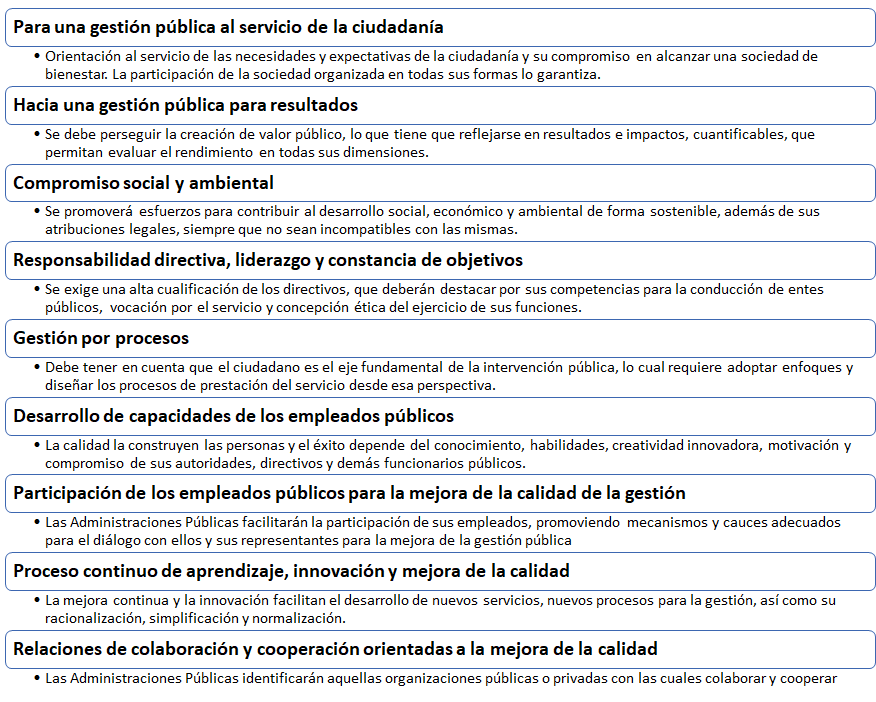 Fuente: Carta Iberoamericana de la Calidad de la Gestión Pública, CLAD 2009Por otro lado, es necesario reconocer la necesidad del involucramiento del ciudadano para poder ejercer gobernabilidad y la ejecución de las políticas de desarrollo; esto a través de una participación ciudadana democrática, inclusiva, potente y legítima cuyos aportes tengan incidencia en el accionar de la gestión pública.Otra tendencia importante o incluso paradigma que reúne algunos conceptos es la de ciudad inteligente o Smart cities. En este sentido el Banco Interamericano de Desarrollo en su publicación hacia las Smart cities (BID 2016) menciona que una Ciudad Inteligente y sostenible es una ciudad innovadora que utiliza las Tecnologías de la Información y Comunicación (TIC) y otros medios para mejorar la toma de decisiones, la eficiencia de las operaciones, la prestación de los servicios urbanos y su competitividad. Al mismo tiempo, procura satisfacer las necesidades de las generaciones actuales y futuras en relación con los aspectos económicos, sociales y medioambientales. Las Ciudades Inteligentes usan conectividad, sensores distribuidos en el ambiente y sistemas computarizados de gestión inteligente para solucionar problemas inmediatos, organizar escenarios urbanos complejos y crear respuestas innovadoras para atender las necesidades de sus ciudadanos. Con el fin de garantizar esa gestión eficiente y sostenible, las tecnologías de las Smart Cities integran y analizan una cantidad inmensa de datos generados y capturados en diferentes fuentes que anticipan, mitigan e inclusive previenen situaciones de crisis. Estos mecanismos permiten ofrecer de manera proactiva mejores servicios, alertas e información a los ciudadanos. Algunos beneficios se muestran en el siguiente gráfico:Beneficios de una Smart CityFuente: La ruta hacia las smart cities BID 2016Además, los potenciales campos de aplicación son numerosos y variados y se refieren a personas, infraestructura e incluso a Organización y Gestión. Por ejemplo, las aplicaciones en estos temas podían ser:Campos de aplicaciones de Smart CitiesFuente: Elaboración Propia, en base a La ruta hacia las smart cities BID 2016De acuerdo a Holguín (2013), la participación ciudadana es una “serie de procesos mediante los cuales los ciudadanos de forma individual o colectiva, participan en los procesos de toma de decisiones sobre asuntos públicos o privados que afecten las dimensiones políticas, económicas, sociales, culturales y ambientales que rodean sus contextos de vida (...)”, por lo tanto, su accionar trasciende no solo lo ciudadano, sino también a lo político, pues,  en la medida que provenga de un origen legítimo en representación y sólido institucionalmente, puede equilibrar las relaciones políticas, económicas y sociales; por ende la gobernabilidad (Castillo Cubillos, 2017); donde se creen espacios desmarcados de intereses individuales que puedan deslegitimar su verdadero sentido.Es necesario comprender a la participación ciudadana como una práctica para enaltecer el espíritu cívico y profundizar el sentido de pertenencia, vinculando sobre todo a la juventud como protagonista en la participación directa que tiene como fin generar soluciones colaborativas a los problemas de la sociedad. Asimismo, es importante lograr que el ciudadano común pueda interiorizar la comprensión de la estructura y competencias municipales con el fin de su participación pueda decantar en resultados y aportes que le sirvan a la administración. En este sentido, el reto de las administraciones municipales está en poder operativizar correctamente la participación ciudadana y tener claros los mecanismos normativos y prácticos de acompañamiento a las mismas para que la participación ciudadana directa funcione; es decir un diseño institucional adecuado para incorporar el sentir ciudadano a la micro planificación.Dimensionar a la participación ciudadana como uno de los fines últimos de la administración pública y no como un mero proceso administrativo o requisito normativo es una tarea que requiere de un proceso detallado y constructivo para que la participación incorpore elementos de valor a las líneas de acción política (Díaz Aldret, 2017), proceso que se logra ampliando espacios informados y metodológicos, diversificando los frentes de diálogo con todos los actores ciudadanos y acorde a su propia realidad.Obviamente no basta un reconocimiento amplio en el orden conceptual de la relevancia de lo municipal, es indispensable crear condiciones deliberadas para lograr sortear las restricciones que obstaculizan el avance hacia el modelo de gestión del desarrollo local enmarcado en los principios y postulados establecidos en la Constitución. Manta tiene todavía un importante camino que recorrer para acortar las brechas detalladas en el punto 2 de este apartado y aplicar de buena forma los conceptos detallados en este punto. La ciudad está ha iniciado el desafío con la identificación clara de sus problemas y potencialidades, con la formulación de un plan de desarrollo y ordenamiento territorial a mediano plazo y con una propuesta estratégica y programática clara.Propuesta Estratégica del ComponenteEl siguiente apartado detalla la propuesta de objetivos, políticas, estrategias, programas y metas a alcanzar en cuanto al componente político institucional. Se propone un esquema donde se detalla un objetivo superior o general del componente que tiene que ver con la visión del plan. Posterior a esto se desarrollan objetivos específicos que tendrán un conjunto de políticas, estrategias, programas, metas y proyectos. El siguiente gráfico muestra el esquema propuesto para el componente.Esquema programático de la planificación del componente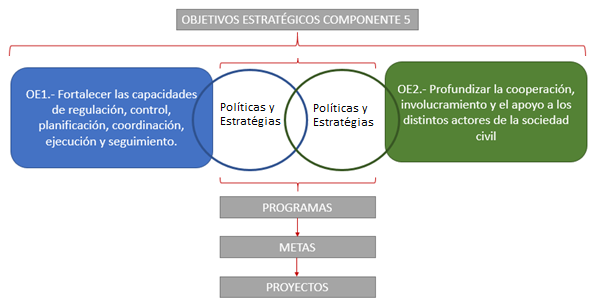 Fuente: Elaboración propiaObjetivo GeneralPara el componente institucional, se propone el siguiente Objetivo Estratégico:Dirigir el desarrollo de Manta y su transformación socioeconómica a través de un gobierno de calidad, de una planificación consensuada, una gestión eficiente, eficaz y cercana, que generen las condiciones necesarias para el impulso a la producción, inversión y mejoramiento de la calidad de vida de todos los ciudadanos.El objetivo estratégico recoge las dos temáticas centrales mencionadas, así como los ámbitos identificados en el diagnóstico:Objetivos Estratégicos Los objetivos específicos se han desarrollado siguiendo la metodología señalada por la Secretaría Técnica Planifica Ecuador y definen como enunciados breves que determinan los resultados esperados y que posteriormente se establecen las estrategias y metas de logros a obtener. Los Objetivos específicos propuestos para este componente decantan de los problemas agrupados del diagnóstico y se basan de un objetivo general desarrollado para este componente en base a la visión desarrollada para el Plan, como lo muestra el siguiente gráfico:Objetivo Estratégico y Objetivos específicos componente institucional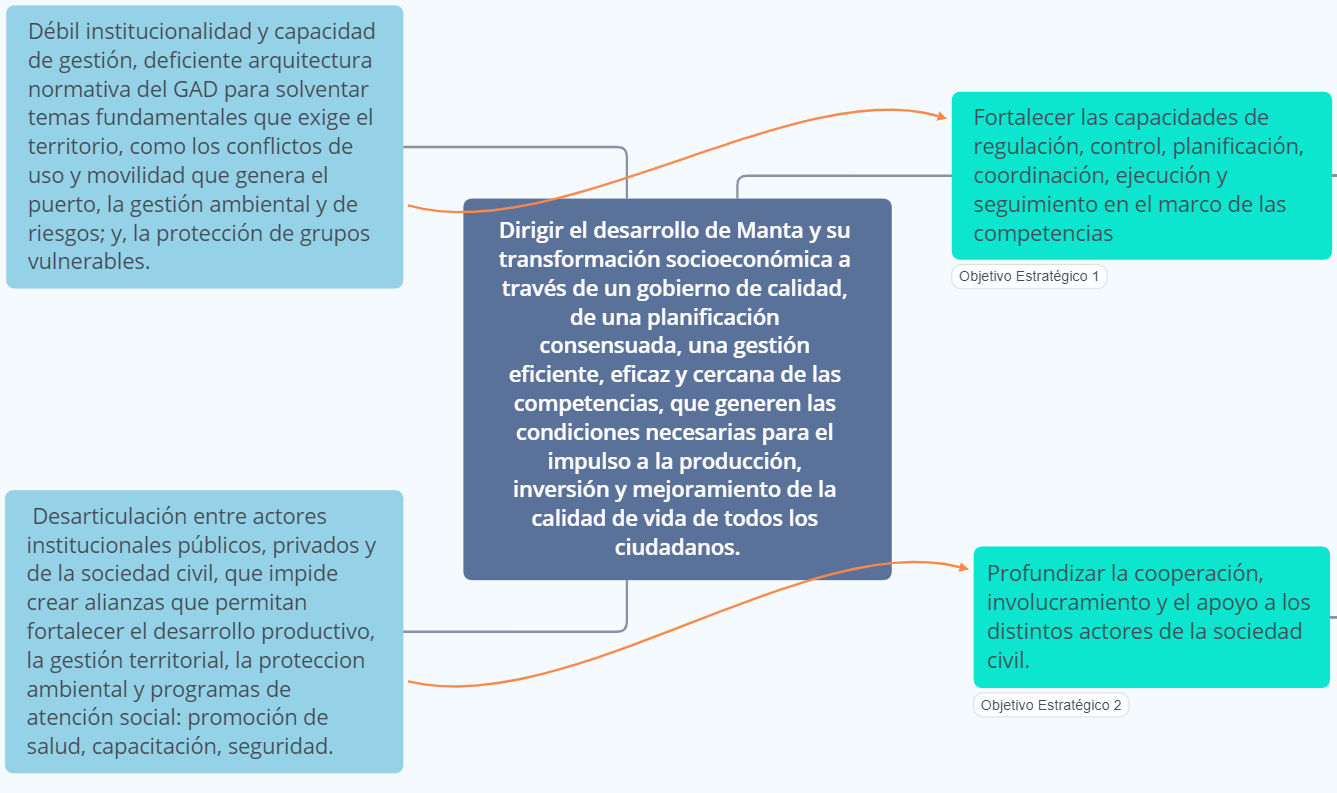 Fuente: Elaboración propiaObjetivo estratégico 1:Fortalecer las capacidades de regulación, control, planificación, coordinación, ejecución y seguimiento en el marco de las competencias.Este objetivo abarca el ámbito del liderazgo del gobierno municipal en la ejecución de sus competencias además de los arreglos institucionales que se deben desarrollar y que se requieren. Se busca a través de la aplicación ordenada mantener una ciudadanía satisfecha. Los niveles de aprobación sobre la gestión, de satisfacción ciudadana y de valoración del mismo funcionario público sobre la misma gestión municipal son indicadores importantes para el cumplimiento del objetivo. Para este objetivo estratégico se han definido las siguientes políticas:PolíticasFortalecer el proceso de dirección del Gobierno Cantonal para solventar las demandas ciudadanas y el cumplimiento de las competencias en coordinación con todos los actores ciudadanos e institucionales (Gobernanza).Realizar reformas que permita enfocarse en el plan de gobierno, gestión adecuada de la competencia y que permitan a las organizaciones municipales ser eficientes y efectivasEstablecer reglas claras mediante ordenanzas y otros instrumentos que permitan a los diferentes actores de la sociedad estar correctamente regulados, así como a los actores municipales ejercer la labor municipal de mejor manera.Estudiar, y definir una estrategia de sostenibilidad financiera del Gobierno Municipal, sus instituciones dependientes, adscritas y empresas públicas que permita cumplir con el plan de desarrollo y atender la demanda ciudadana.Modernizar la gestión con herramientas tecnológicas, procesos eficientes, servicios y trámites simplificados e información oportuna, además de garantizar el acceso a la información pública de manera oportuna y eficiente.En base al objetivo general, el objetivo estratégico 1 se desarrollan cada una de las políticas, sus estrategias, programas y metas.Política 1:Fortalecer el proceso de dirección del Gobierno Cantonal para solventar las demandas ciudadanas y el cumplimiento de las competencias en coordinación con todos los actores ciudadanos e institucionales.Estrategias  Una de las principales acciones estratégicas es desarrollar y gestionar el plan de desarrollo y ordenamiento territorial - PDOT. Este instrumento técnico y normativo orienta las intervenciones de las instituciones públicas y privadas para generar el desarrollo local.  Por lo tanto, como parte de la política de fortalecer el proceso de dirección del gobierno cantonal se propone construir, aprobar, democratizar, ejecutar y gestionar el Plan de Desarrollo y Ordenamiento Territorial (PDOT) como principal instrumento de planificación y otros instrumentos complementarios como el Plan de Uso y Gestión del Suelo - PUGs y normativa necesaria para su correcta implementación dentro del gobierno local.Para que los planes no queden en simples documentos e instrumentos poco efectivos, se propone la implementación de mejores prácticas en la gestión de los planes, así como la implementación de metodologías y sistemas de información de Gestión por Resultados que permitan cumplir el ciclo de la gestión - planificar, gestionar, evaluar-, de manera efectiva y eficiente. Así como, establecer la jerarquía de planes y llegar hasta planes operativos de las unidades del GAD local.Además, parte de la política es fortalecer la Gestión Política con los distintos frentes y actores que conforman el Consejo Cantonal de manera que se gestione la agenda de desarrollo en los temas prioritarios. Mejorar los procesos de discusión dentro de la participación ciudadana con consejos consultivos y/o especialistas en los temas a discutir con el cual se eleva el debate sobre las decisiones del consejo cantonal. Fortalecer la presencia en el territorio de los diferentes departamentos y áreas del municipio y sus entidades busca identificar las necesidades ciudadanas y en el marco de competencias del gobierno local ejecutar las acciones para satisfacerlas.ProgramasPrograma de Gobernanza y Planificación del desarrolloCon este programa se busca crear las condiciones de gobernanza donde se debe definir y cumplir una planificación estratégica del desarrollo y ordenamiento de la ciudad. Esto es definir, construir y aprobar PDOT, PUGs, así como comunicar, socializar y establecer como los principales instrumentos de planificación. Se debe construir mecanismos, normar y reglamentar la priorización de proyectos que maximicen la rentabilidad social y económica que cumplan con las mejores prácticas para su priorización y asignación de presupuesto. Además, se debe implementar metodologías y herramientas que permitan orientar la gestión hacia resultados, así que se propone implementar Gobierno por Resultados.MetasConstrucción y gestión del PDOT, PUGs e instrumentos de planificación estratégica. Se deberá cumplir al menos el 90% del PDOT y lograr la implementación de la Gestión por resultadosConstruir mecanismos y normas que permitan gestionar la planificación estratégica y operativa. Además, implementar metodologías y herramientas de Gestión por Resultados. Se busca el 100% de planes estratégicos, operativos, programas, proyectos bien definidos, con presupuesto, responsables en ejecución y monitoreando.Lograr consenso, en base al PDOT y agenda programática, al interior del Consejo Cantonal, con la Asamblea Ciudadana u otras instancias de participación.Política 2:Realizar reformas que permita enfocarse en el plan de gobierno, gestión adecuada de la competencia y que permitan a las organizaciones municipales ser eficientes y efectivasEstrategiasLa configuración de las organizaciones del gobierno local debe acompañar las prioridades definidas en el PDOT y en los instrumentos de planificación definidos estratégicamente. Se busca entonces realizar la configuración organizacional del municipio y de todas las entidades dependientes, adscritas y empresas públicas municipales con el fin de fortalecer y modernizar constantemente la organización.Realizar programas continuos de fortalecimiento institucional, optimización de personal y profesionalización del servicio público municipal es una de las acciones estratégicas que buscan un buen gobierno eficiente y efectivo.  Estos programas deben ir encaminados a incrementar el nivel de madurez de las organizaciones y lograr un balance entre la flexibilidad de adaptación al entorno y nuevas prioridades y la estandarización y normalización de los procesos, herramientas y métodos de trabajo.La implementación de modelos de gestión con actores, roles y responsables de las estrategias, acciones y proyectos es algo fundamental para conseguir el objetivo estratégico propuesto. La implementación de modelos de calidad y excelencia son herramientas probadas a nivel nacional e internacional que permitirán acortar las brechas con mejores prácticas y lograr madurez organizacional con la participación de los mismos funcionarios, la academia y de otros actores de la sociedad.ProgramasPrograma de Fortalecimiento Institucional, Reforma y Modernización Estratégica - FIRMECon este programa se busca fortalecer las instituciones que conforman el Gobierno local, profesionalizar y generar capacidades en los funcionarios y actores e implementar una modernización y mejora continua. Se pretende instituciones reformadas, optimizadas, modernizadas y con certificaciones de calidad y excelencia implementada. Además, en nivel de madurez intermedio comparado con mejores prácticas internacionales. Metas100% de instituciones reformadas y en constante modernización.100% de satisfacción sobre la capacitación en los funcionarios públicos y directivosImplementar un modelo de excelencia como por ejemplo EFQM y lograr al menos 3 certificaciones de calidad implementada.Modelo de calidad y excelencia implementado y con al menos un nivel incrementado.Política 3:Establecer reglas claras mediante ordenanzas y otros instrumentos que permitan a los diferentes actores de la sociedad estar correctamente regulados, así como a los actores municipales ejercer la labor municipal de mejor manera.EstrategiasDefinir y gestionar las competencias exclusivas y concurrentes de manera eficiente. Uno de los principales retos de la gestión pública es lograr una adecuada coordinación entre las entidades públicas respecto a la gestión de competencias concurrentes, con criterios de intersectorialidad e Inter territorialidad que impulsen acciones concertadas e integrales. Se busca impulsar aquellos procesos de gestión de competencias con la finalidad de que la gestión cantonal sea dinámica y sistémica. En este sentido se busca trabajar en una agenda Estratégica Cantonal en donde se deben concertar acciones y se generarán sinergias tanto a nivel intersectorial como interterritorial, buscando la articulación efectiva con los diferentes niveles de gobierno para la gestión de competencias concurrentes,Las diferentes funciones de rectoría, regulación, control, etc. se ven plasmadas en Ordenanzas, Resoluciones del Concejo Municipal o reglamentos de directorios de empresas públicas. Estas deben ser bien diseñadas en una arquitectura normativa que permita su buen entendimiento por parte de los sujetos pasivos y sujetos activos.  Se propone también una codificación adecuada de las diferentes ordenanzas e instrumentos normativos. La actualización de éstas también permitirá una mejor gestión, entendimiento y aplicación. Se propone llevar una clasificación por temas, competencias o necesidad, según buenas prácticas y técnica legislativa escogida. Además, se requiere un equipo de seguimiento de alto nivel sobre la aplicación de estas y sus diferentes disposiciones generales y/o transitorias.ProgramasPrograma de Mejora de capacidades de la gestión de competenciasEste programa busca lograr una definición de las competencias concurrentes necesarias, además, busca definir y lograr el traspaso y los recursos suficientes para su buena gestión. Programa de Actualización y Codificación de la Gaceta Legislativa CantonalEste programa busca lograr que la gaceta legislativa y todas las ordenanzas y resoluciones tengan codificación y se gestionen de manera ordenada y con priorización a las necesidades de la ciudadanía, en este sentido se busca que el 100% de la gaceta legislativa codificada y con procesos óptimos de gestión. Este programa puede tener dos proyectos relacionados:MetasSe busca que el 100% de competencias estén gestionando y articulando con los actores correspondientes y con recursos suficientes.Arquitectura Normativa Definida, codificada e implementada con un adecuado sistema de seguimiento100% de la gaceta legislativa codificada y con procesos óptimos de gestiónPolítica 4:Estudiar, y definir una estrategia de sostenibilidad financiera del Gobierno Municipal, sus instituciones dependientes, adscritas y empresas públicas que permita cumplir con el plan de desarrollo y atender la demanda ciudadana.EstrategiasLa sostenibilidad de recursos que serán usados para el desarrollo de la ciudad parte de establecer responsabilidades institucionales compartidas público y privadas; así como, de identificar la inversión, el gasto y los ingresos de las diferentes competencias del gobierno local.Debe realizarse un análisis del costo de la operación municipal y todas sus organizaciones adscritas y dependientes. Además, un análisis de la inversión en programas y proyectos y sus fuentes de financiamiento, así como nuevas modalidades cómo son las alianzas estratégicas o asociaciones público-privadas. Esto permitirá determinar acciones relacionadas a mejorar los ingresos y acciones en pos de priorizar los recursos y alinear el presupuesto a la ejecución de proyectos estratégicos de desarrollo que este PDOT marca. Además, la gestión y sostenibilidad de cualquier instancia que se cree debe venir con la identificación de mecanismos concretos de sostenibilidad. Una acción estratégica que se propone es la diversificar las fuentes de financiamiento y lograr un balance de las organizaciones financieras con el fin de minimizar riesgos, así como, buscar financiar proyectos con los diferentes gobiernos locales en un concepto de mancomunidad.ProgramasPrograma de sostenibilidad financiera en el marco de las competencias actuales y futurasEl programa busca lograr la sostenibilidad financiera del gobierno municipal que permita financiar el desarrollo. Además, busca implementar mejores prácticas normando los procesos de planificación y finanzas del GAD que permitirán priorizar las acciones en el marco de planes establecidos. Además de optimizar los costos y priorizar la inversión. Con este programa se espera duplicar los ingresos propios y lograr equilibrio de las fuentes de ingresos. Se espera que la dependencia de transferencias del Gobierno central no sea más del 30% y diversificar el financiamiento de proyectos priorizados a condiciones adecuadas (aplicar CEM, Alianzas) logrando un balance de ejecución de obras y proyectos con distintas modalidades y fuentes de financiamiento.  Metas:Mecanismos y fuentes de financiamiento diversificados. 	Incremento de ingresos propios que logren depender menos de las transferencias del gobierno central.100% proceso de actualización de impuestos, tasas y contribuciones municipales. Competencias financiadas en su totalidad en ejecución y con recursos definidos.Incremento sustancial de fondos de cooperación para financiar programas y proyectosPolítica 5:Modernizar la gestión con herramientas tecnológicas, procesos eficientes, servicios y trámites simplificados e información oportuna, además de garantizar el acceso a la información pública de manera oportuna y eficiente.EstrategiasSe busca alcanzar la eficiencia y eficacia en la gestión del gobierno local. La gestión por procesos es una de las herramientas que se propone sea implementada a cabalidad y con una visión en el ciudadano como usuario principal de los servicios, planes, programas y proyectos.  Esto permitirá mantener altos grados de satisfacción ciudadana respecto de los servicios municipales y sus resultados.Se propone la ejecución de dos programas relacionados con la tecnología. Por un lado, un programa de Gobierno Electrónico que permita automatizar a mayor cantidad de servicios ciudadanos, gestionar los recursos internos y medios de interacción gobierno - sociedad. Por otro lado, herramientas informáticas que permitan capturar, depurar, procesar, gestionar y visualizar información relevante para la toma de decisiones, sean datos estadísticos o registros administrativos.La implementación de modelos de madurez o sistemas de calidad y excelencia es otra propuesta que permitirá evaluar la gestión y resultados del Gobierno comparada con las mejores prácticas, así mismo evaluará desde una visión externa la gestión y resultados municipales. Esto permitirá determinar brechas y elaborar planes de acción implementando mejores prácticas y herramientas nacionales e internacionales.ProgramasPrograma de Eficiencia y Gobierno ElectrónicoEl programa busca mantener un control constante de la calidad de los servicios públicos y un mecanismo de seguimiento y evaluación de la gestión municipal. Se esperaría alcanzar al menos el 95% de satisfacción ciudadana respecto de la gestión municipal. Para ello puede basarse en los siguientes proyectos o componentes:Programa de Información y Gobierno AbiertoSe busca implementar mecanismos de transparencia, participación y colaboración por todos los canales tradicionales o digitales. Aprobar e implementar el programa de gobierno abierto, así como portales y plataformas de información a tomadores de decisión, academia y sociedad civil con información relevante. Mediante la implementación de prácticas de toma de decisiones basadas en información y la integración de los datos, la ciudad podrá realizar lecturas articuladas y completas de los asuntos en los cuales se quiere enfocar. Este programa se compondría de dos proyectos o componentes:MetasImplementar la arquitectura empresarial tecnológica, determinando e implementando los sistemas de información para la gestión municipal interna y para la prestación de los servicios por medios digitales no tradicionales que logre automatizar todos los servicios del municipio a la ciudadanía.Desarrollar herramientas tecnológicas para la prestación y acceso a servicios. Se espera que se destine al menos el 3% del presupuesto institucional anual al desarrollo tecnológico y mecanismos para la mejora de los servicios públicosPlataforma de información desarrollada, implementada y difundida que se convierta en la principal fuente de información de la ciudad.Proyecto de Sistema de Innovación Social desarrollado e implementado.Estas políticas, estrategias, programas y metas podrían decantan programáticamente en un plan denominado Gobierno Fortalecido, Eficiente y Cercano, cómo lo muestra la siguiente figura:Síntesis del Objetivo 1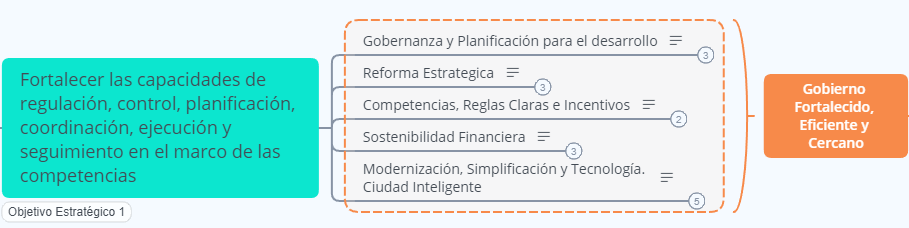 Fuente: Elaboración propiaObjetivo Estratégico 2: Profundizar la cooperación, involucramiento y el apoyo a los distintos actores de la sociedad civilEste objetivo estratégico parte de la necesidad de consolidar la coordinación, articulación e involucramiento de la gestión municipal con los distintos actores de la sociedad civil: asociaciones, gremios, organizaciones barriales, colegios de profesionales, colectivos ciudadanos, frentes de trabajadores, etc.; así como fortalecer su institucionalidad, planificación y ejecución de su accionar en los ámbitos de interés público y del desarrollo cantonal.El objetivo busca también suscribir o renovar convenios y alianzas de cooperación estratégica con la academia, representantes del sector privado, entidades públicas afines y actores de la sociedad civil cuyo objeto se enfoque en la participación ciudadana y el desarrollo sostenible, evaluar y perfeccionar el 100% de los convenios de cooperación vigentes, desarrollo de mesas barriales para la construcción del presupuesto participativo con un sistema informático para el levantamiento del presupuesto participativo, creación e institucionalización del Consejo Consultivo por el Desarrollo de Manta y asegurar la participación y diversificación de actores dentro del Consejo Consultivo por el desarrollo de Manta, involucrando al 100% de las OSC establecidas en la ciudad.La consecución de este objetivo considera la implementación de las siguientes políticas que se enmarcan claramente en la creación de un sistema de participación inclusivo y democrático, en donde la voz del ciudadano sea fundamental para la toma de decisiones concernientes a la gestión municipal y asuma su corresponsabilidad para involucrarse como veedor y ejecutor de la acción pública:Incrementar la cooperación efectiva con los actores públicos, privados y de la sociedad civil en el desarrollo cantonal, garantizando la representatividad y participación en procesos de planificación y presupuestos participativos.Fomentar la corresponsabilidad, así como el involucramiento activo de la ciudadanía en el quehacer público, democratizando el acceso a la información y la transparencia en la gestión municipal.Fomentar la asistencia técnica y estratégica a la gestión de las organizaciones de la sociedad civil para la consecución de sus objetivos relacionados con el plan de desarrollo cantonal.Política 1:Incrementar la cooperación efectiva con los actores públicos, privados y de la sociedad civil en el desarrollo cantonal, garantizando la representatividad y participación en procesos de planificación y presupuestos participativos.Estrategias:La visión de desarrollo debe propender a vincular la agenda ciudadana relacionada con la agenda política; es decir, conjugar los objetivos del amplio espectro de actores sociales en un plan homogéneo y articulado que recoja las necesidades de los territorios. Para este efecto, es necesario identificar a cada uno de los actores de la sociedad civil existentes en la ciudad de Manta de tal manera que, a través de un catastro, poder clasificarlas de acuerdo a su naturaleza, objeto, alcance o sector; dando especial relevancia a organizaciones de la sociedad civil con enfoque de género, juventudes y grupos vulnerables.Además, es necesario identificar el grado de especialización, trayectoria y complementariedad de cada uno de los actores públicos o privados que inciden en el desarrollo de la ciudad, con el fin de generar sinergias y mecanismos de colaboración entre éstos y el Municipio para que faciliten el ejercicio de la administración local y la consecución de los proyectos de desarrollo cantonal. Surge la imperiosa necesidad de involucrar previamente a la Academia, think tanks o cuerpos colegiados, ya sean estos locales y regionales, para que puedan validar con rigurosidad académica y científica, la viabilidad técnica y jurídica de sus propuestas provenientes de otros sectores de la sociedad civil.Por otro lado, la participación e involucramiento de los representantes barriales en los procesos de construcción de presupuesto y planificación participativa de mediano y largo plazo, requiere de un fuerte acompañamiento municipal para la validación de las propuestas y requerimientos ciudadanos a través de mesas de trabajo para la construcción del presupuesto participativo, mismos que deberán realizarse en cada uno de los barrios de Manta, dando mucho énfasis a las Juntas Parroquiales para que su PDOT se articule plenamente a las políticas de desarrollo cantonal y nacional.La consecución de esta política debe venir acompañada de acciones concretas que propendan a concretar convenios de cooperación estratégica y evaluar o perfeccionar los convenios de cooperación vigentes.En ese mismo sentido, en el marco de la cooperación interinstitucional, es necesario generar redes de conocimiento y participación ciudadana que involucren a la Academia, organizaciones de la sociedad civil, sector privado y gremios empresariales como espacios multidiversos de creación de conocimiento para identificar proyectos y programas necesarios para el desarrollo productivo y social; lo cual se logrará mediante la creación de un mecanismo institucional denominado: “Consejo Consultivo por el desarrollo de Manta”.ProgramasPrograma de redes de participación y conocimientoEste programa tiene como objetivo crear una red sólida de alianzas con actores público, privado, academia y de la sociedad civil que permita identificar problemas, planificar acciones, ejecutar y coordinar acciones necesarias para el desarrollo de la ciudad. Asimismo, busca validar la viabilidad técnica y elevar la calidad del debate académico respecto de las propuestas o iniciativas provenientes de la sociedad civil.Uno de los objetivos de este programa es crear un sistema de gestión del conocimiento, mismo que parte de la necesidad del individuo de generar ideas y compartir sus experiencias para mejorar sus entornos sociales empleando fundamentalmente herramientas digitales que sirvan como repositorio de ideas y proyectos colaborativos para la construcción de política pública en distintos niveles y temáticas relacionadas con el desarrollo de la ciudad. Estas redes de conocimiento deben producir la “materia prima” para la toma de decisiones respecto de la planificación de ciudad y facilitarán el procesamiento, sistematización y transferencia de recursos cognitivos al mejoramiento de la gestión pública y el plan de gobierno.El objetivo subyacente de estas redes de conocimiento es poder también incluir progresivamente a nuevos actores dentro de la discusión, creación, seguimiento y evaluación de la política pública, generando espacios mucho más académicos y científicos sobre las problemáticas de la ciudad en todos sus ámbitos; por lo que, como no puede ser de otra manera, la Academia debe liderar y asumir su rol directivo dentro de este programa.MetasGarantizar la calidad técnica de al menos el 70% de las propuestas presentadas cada año por los distintos actores de la sociedad civil, una vez que han pasado por un proceso de evaluación, valoración y calificaciónPresentar al Consejo Cantonal al menos 5 proyectos de desarrollo anuales por parte del Consejo Consultivo para el desarrollo de Manta para su aprobación y asignación presupuestaria.Política 2:Fomentar la corresponsabilidad, así como el involucramiento activo de la ciudadanía en el quehacer público, democratizando el acceso a la información y la transparencia en la gestión municipal.Estrategias:Para que el individuo pueda ejercer su corresponsabilidad en el quehacer público, es necesario que esté perfectamente informado sobre la orientación política y los objetivos del plan de gobierno, de tal manera que pueda asumir su rol protagónico como agente de cambio. El aprovechamiento de las nuevas tecnologías de la información y comunicación facilitan el accionar del ciudadano para poder trabajar de cerca con la administración municipal desde el territorio, es por eso que el Gobierno Municipal deberá actualizar de forma periódica el portal de transparencia institucional con información completa que le sirva al ciudadano para informarse y poder ejercer su corresponsabilidad. Toda vez que los ciudadanos somos sujetos de derechos y deberes, es menester alcanzar un pacto cívico que comprometa a todos los actores de la sociedad civil, desde sus propias esferas, a involucrarse en las acciones de política relacionadas con el proyecto cantonal de desarrollo. Incentivar la participación del ciudadano en espacios de organización social debe partir de una política que tienda a empoderar al individuo como corresponsable del desarrollo de su entorno.Parte de las acciones también implican la conformación de Comités Barriales y ejecución de proyectos comunitarios, involucrando al ciudadano en el quehacer público, para lo cual se hace necesario pensar en un proceso formativo de acción comunitaria y política que involucre sobre todo a las nuevas generaciones y a los representantes de grupos sociales en defensa de derechos colectivos y ambientales.Facilitar el uso y participación ciudadana en la Silla Vacía, definiendo procesos más flexibles para democratizar este espacio ciudadano debe ser una prioridad. El uso de la silla vacía no necesariamente tiene que circunscribirse a un solo espacio físico, también puede llegar a través de la implementación de sesiones de Concejo Cantonal en los barrios y parroquias, estableciendo un sistema de co-gobernanza ciudadana.ProgramasLiderazgo ciudadano y formación política. Este programa tiene como objetivo formar al ciudadano en valores cívicos y humanos, de tal forma que puedan convertirse en embajadores del desarrollo cantonal y ejecutores de la política pública en sus comunidades; siendo precisamente ellos quienes lideren futuros procesos políticos de transformación en la ciudad.Tiene como objetivo también, concientizar al ciudadano sobre la responsabilidad que tiene el Estado en garantizar el acceso a los derechos fundamentales y el rol que le corresponde a la administración municipal en viabilizar los mecanismos de representación y vocería, con el afán de formar ciudadanos informados, conscientes, propositivos y demandantes de sus derechos.Transformar las voluntades individuales en anhelos colectivos y aterrizarlos en una propuesta de gobierno ciudadano demanda este tipo de programas de liderazgo comunitario; por eso dotar a la dirigencia barrial las herramientas y habilidades para poder llevar a los miembros de su comunidad a involucrarse en las actividades comunitarias que permitan la construcción de una agenda ciudadana que trascienda los momentos políticos y aterricen en una construcción colectiva de sociedad.Fortalecimiento de proceso de construcción y ejecución del presupuesto participativo. Este programa busca mayor asistencia e incidencia de representantes de organizaciones de la sociedad civil, de hecho y de derecho, en las distintas instancias de participación; al ser Manta una ciudad pequeña y culturalmente homogénea, no debería ser difícil receptar los aportes de los distintos grupos sociales para la construcción del presupuesto participativo y una agenda común de desarrollo.Fortalecer este mecanismo de participación, demanda que los programas, proyectos y obras planificados a ejecutarse cada año haya pasado por un esquema de valoración y evaluación que priorice la obra pública en base a criterios de equidad territorial, eficiencia, igualdad y rentabilidad social. Para esto, es necesario sincronizar las expectativas de la ciudadanía respecto de la administración municipal (en términos de obras, acciones y proyectos) y su valor en términos de recaudación tributaria; es decir, lograr que la ciudadanía justifique el costo de las inversiones públicas, conozca de primera mano la distribución y fuentes de financiamiento del presupuesto.El diseño del proceso de construcción del presupuesto participativo debe ejecutarse en los momentos precisos para lograr cumplir con los tiempos que demanda el ente rector de las finanzas públicas para la elaboración de la proforma del Presupuesto General del Estado, es decir iniciarlo con al menos 10 meses de anticipación y tener claros los actores de la sociedad civil que participarán en este proceso.De la misma manera, si bien el ejercicio de construcción del presupuesto es anual, es menester de la administración municipal preparar presupuestos plurianuales con horizonte de al menos 5 años que faciliten la transición y permitan provisionar con claridad los recursos necesarios cada año para cumplir metas de recaudación, inversión, ejecución y gestión de financiamiento.Finalmente, el proceso de mejora del proceso participativo en la construcción presupuestaria debe esclarecer desde un inicio los objetivos esperados de la participación, entre ellos: el grado de influencia que tiene la sociedad civil en la toma de decisiones respecto de su aprobación o cambios presupuestarios, tipos de acciones para mejorar su ejecución, mecanismos de contingencia para atender restricciones presupuestarias en tiempos de crisis, etc. En efecto, debe existir un mecanismo de veeduría ciudadana en la ejecución e inclusive en las fases contractuales de los grandes proyectos y obras públicas.Ciudadanía informada. Este programa tiene como objetivo lograr democratizar el acceso a la información pública para que la ciudadanía pueda aportar y ser veedores de la gestión municipal; idea que se afianza con la existencia de innovaciones tecnológicas que permiten diseñar plataformas de acceso a la información.A diferencia del programa de información y Gobierno Abierto, que tiene un enfoque de carácter institucional e interno para mejorar la prestación del servicio público, este programa se enfoca más a hacer conocer, de forma ágil, transparente y ejecutiva los logros y desafíos de la gestión municipal con un enfoque ciudadano y prospectivo.Así, por ejemplo, este programa plantea la creación de un periódico municipal en formato digital que llegue y se discuta en espacios públicos, escuelas, hogares, oficinas, centros comerciales y en todo lugar de esparcimiento o reunión, así como espacios radiales y televisivos que sirvan como mecanismos de transparencia de gestión y rendición de cuentas. Estos espacios de comunicación deben contemplar métodos de interacción entre las autoridades municipales y el público en general, que permitirá además recoger sus observaciones y recomendaciones para mejorar o redefinir políticas o decisiones que requieran ser concebidas desde distintos enfoques.Finalmente, este programa no debe solamente informar aspectos de índole local, sino también del acontecer nacional y mundial, de manera que el ciudadano pueda reflexionar sobre las coyunturas sociales, económicas, ambientales, culturales o políticas que definen las tendencias globales, y en base a aquellas, poder construir conjuntamente a la administración municipal el rediseño de las políticas públicas.MetasImplementación y circulación del proyecto Diario MunicipalIncrementar el rating en los horarios de difusión de la gestión municipal en medios radiales y televisión.Incrementar la presencia o posicionamiento institucional de la gestión municipal en medios digitales y redes sociales.Ejecución del 90% presupuesto participativo cada añoRealizar al menos una mesa técnica de trabajo en todos los barrios de la ciudad para el levantamiento del presupuesto participativo de forma anual.Incluir en el presupuesto participativo anual al menos dos proyectos provenientes de las organizaciones de la sociedad civil.Involucrar al 100% de la dirigencia barrial en programas de liderazgo y formación política.Conformar un Comité Barrial en cada barrio de la ciudad.Insertar elementos básicos de los programas de liderazgo ciudadano en programas extracurriculares en colegios de la ciudad.Ejecutar al menos un programa o proyecto comunitario en cada barrio mensualmente.Alcanzar el 80% de participación en silla vacíaDesarrollar el menos el 25% de las sesiones del Concejo Cantonal en los barrios de la ciudad.Revisar y actualizar la ordenanza municipal y proceso para uso de Silla VacíaLograr mayor asistencia del número de representantes de organizaciones de la sociedad civil, de hecho y de derecho, en las distintas instancias de participación.Creación de la Escuela de Liderazgo y Gestión Pública.Creación del Sistema Cantonal de Información, operativo y funcional y actualización mensual del portal de transparencia municipal.Política 3:Fomentar la asistencia técnica y estratégica a la gestión de las organizaciones de la sociedad civil para la consecución de sus objetivos relacionados con el plan de desarrollo cantonal.EstrategiasFortalecer a las Organizaciones de la Sociedad Civil para convertirse en aliados para el desarrollo y brazos ejecutores de la política pública en territorio es una tarea que demanda un alto grado de preparación técnica y profesional al interior de las unidades administrativas que se vinculan con todo tipo de OSC. Parte de la tarea implica también conocer exactamente el estado legal de cada una de ellas y si disponen de una planificación u orientación estratégica para la consecución de sus objetivos.Dentro de las acciones necesarias para el fortalecimiento de las OSC es poder lograr un mecanismos de otorgamiento de personería jurídica a las OSC por parte de la administración Municipal, respetando el régimen jurídico y las competencias asignadas; así como fortalecer la unidad o dirección de Participación Ciudadana o su equivalente, quien deberá monitorear de cerca el cumplimiento de los objetivos y metas de las OSC en Manta y evaluar su desempeño acorde a la agenda de desarrollo local y nacional.Buscar y asesorar a las OSC con asistencia jurídica, técnica, financiera y estratégica para la mejora de su gestión y la consecución de financiamiento es una acción de debe considerar todo el contingente administrativo municipal; por eso, se parte de la necesidad de categorizar a todas las OSC existentes y levantar mecanismos eficientes para dotar de esta asistencia, partiendo de la creación de un Registro Municipal de Organizaciones de la Sociedad Civil.  ProgramasAsistencia técnica y estratégica a la gestión de OSC. Este programa tiene como fin crear las condicionales y dotar las herramientas para que las organizaciones de la sociedad civil puedan fortalecer su planificación y ejecución de actividades alineadas a la agenda de desarrollo local.Toda vez que la información de la situación actual de las OSC en el cantón es dispersa y desactualizada, actualizar el catastro de organizaciones de la sociedad civil y crear un portal de registro y actualización periódico es la primera tarea en el marco de este programa; para que posteriormente, poder iniciar un proceso de asistencia técnica para el fortalecimiento, redefinición, reorientación o consecución de sus objetivos institucionales.Para su efecto, es necesario realizar varias acciones, entre ellas: destinar al menos un porcentaje anual del presupuesto municipal para fortalecer las OSC con capacitaciones, asistencia jurídica, financiamiento de sus proyectos, etc. Como incentivo, las OSC que hayan logrado exitosamente el proceso de fortalecimiento, podrán certificarse y avalarse como aliados estratégicos de la administración municipal y ser beneficiario directo de los programas y proyectos de gobierno.Parte del reto, es lograr minimizar la dispersión de OSC en la ciudad y organizarlas territorial, institucional y estratégicamente para que puedan conjugar esfuerzos y llegar a todos los sectores.MetasRegistrar y formalizar al 100% de las OSC en el cantónCapacitar a todas las OSC registradas en materia de planificación para el desarrollo cantonalDestinar al menos el 3% del presupuesto municipal anual a su fortalecimiento.Financiar al menos 3 proyectos provenientes de OSC cada año, que hayan cumplido los requisitos técnicos de viabilidad, sostenibilidad y responsabilidad social.Conformar la Asociación Cantonal de Organizaciones de la Sociedad Civil.Creación de una asignación presupuestaria anual para el fortalecimiento de las OSC, financiada con recursos propios y externos.Creación del Registro Municipal de Organizaciones de la Sociedad Civil.Monitorear que el 100% de las OSC cuenten con personería jurídica.Este objetivo estratégico, acompañado de sus respectivas políticas y acciones, desembocan de forma programática en el plan denominado Gobierno Ciudadano y Participativo, cómo lo muestra la siguiente figura:Síntesis del Objetivo 2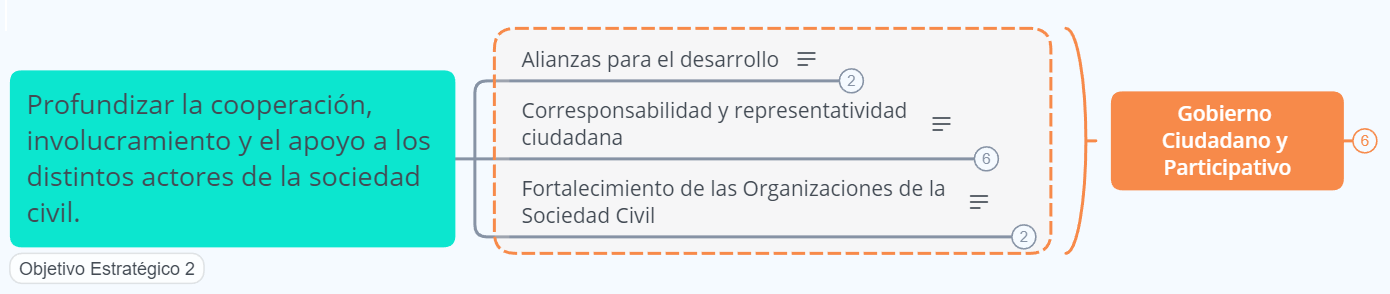 Fuente Elaboración propiaEn resumen, a modo gráfico, el componente político-institucional contempla dos grandes ejes o planes de acción que decantan en programas, metas y proyectos específicos y que a su vez se alinean a los dos Objetivos Estratégicos antes mencionados.El siguiente apartado detalla los programas y proyectos que están agrupados por planes que son los siguientes:Gobierno fortalecido, eficiente y cercanoGobierno ciudadano y participativoProyectos EstratégicosFuente: Elaboración propiaProgramas y ProyectosElementos Necesarios para la Institucionalidad y Gestión del PDOT GAD MantaFuente: Elaboración propiaModelo Territorial PropuestoEn la definición del modelo territorial propuesto se consideran: las orientaciones de los Objetivos del Desarrollo Sostenible (ODS) y de la Estrategia Territorial del Plan Nacional Toda una Vida;  las  previsiones del crecimiento demográfico; el análisis de las características y las vocaciones  del territorio  expresadas en las Categorías de Ordenamiento Territorial (COT)  como elemento de la organización y uso del territorio, las características  específicas de las estructuras urbanas y asentamientos humanos del Cantón; y, la visión y formulación programática que se ha planteado en el PDOT 2020-2035.La Vocación del TerritorioLas Categorías de Ordenamiento Territorial (COT) evidencian  en el territorio cantonal   la preminencia  e importancia de los recursos naturales (bosques naturales y deciduo, agropecuario y playas) como elementos esenciales del desarrollo sostenible propuesto por el PDOT  que ameritan su protección,  conservación y amortiguamiento del impacto especialmente de los desarrollos urbanos contiguos; y en consecuencia el ordenamiento de las actividades urbanas, turísticas de playa y de localización industrial que forman parte de las categorías identificadas, que se señalan en la tabla que se muestra continuación.Las categorías de ordenamiento territorial (COT) representan la propuesta básica general  del modelo territorial deseado y permiten territorializar las políticas del GAD Municipal del cantón Manta.Mapa Categorías de Ordenamiento Territorial Cantón MantaFuente: Planifica Ecuador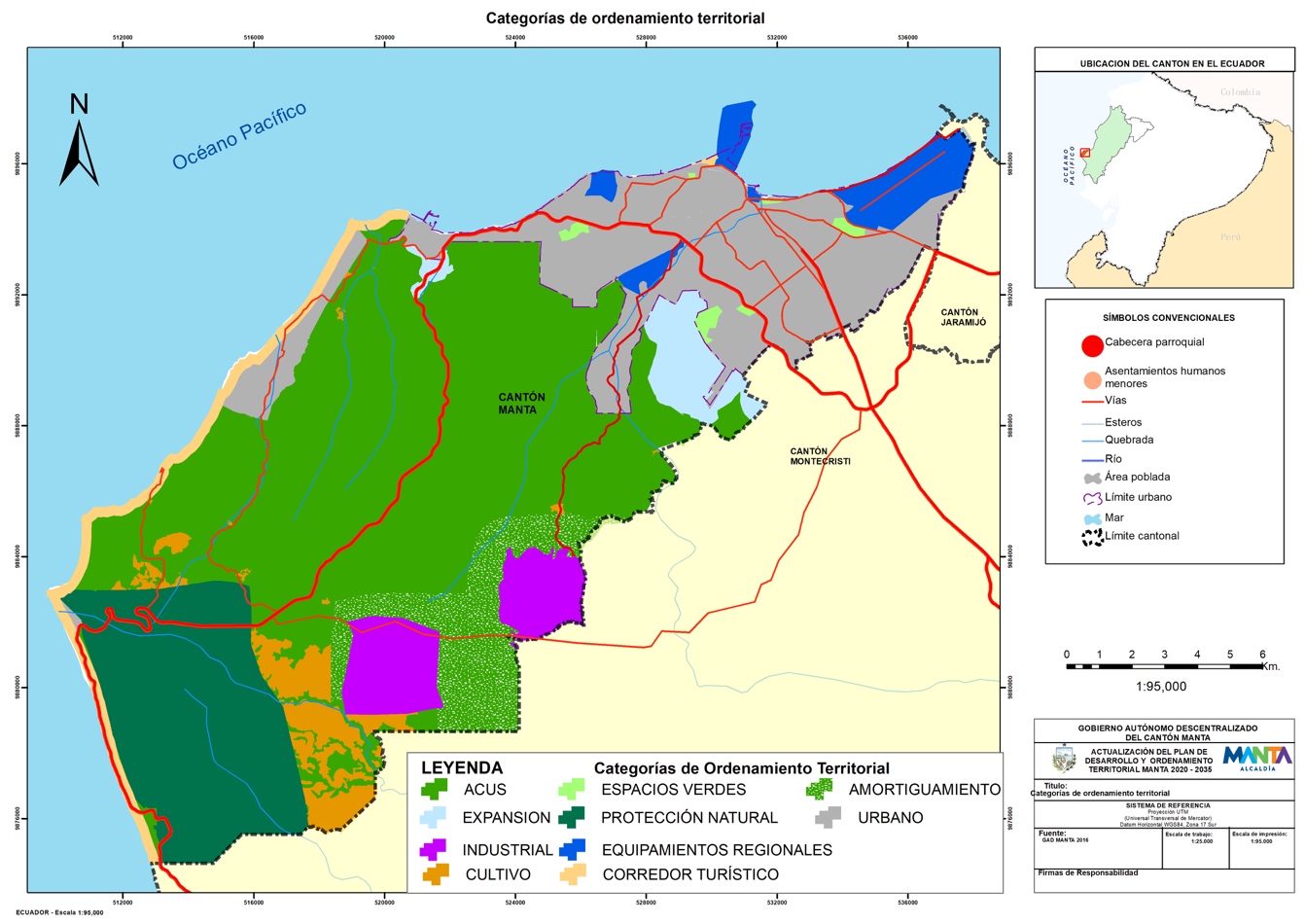 TablaCategorías de Ordenamiento TerritorialEscenario demográficoLas proyecciones de población realizadas en el marco de la elaboración del PDOT establecen que para el 2035 horizonte del plan se estima que el Cantón Manta incrementará su población en 51.031 habitantes con lo cual tendría una población de 315.312 habitantes que se concentraran mayoritariamente en la ciudad (97.63%). Este crecimiento poblacional al 2035 significará un incremento de la densidad poblacional general del cantón de 9,08 en el 2020 a 10,84 hab./Hà y dada la concentración poblacional en la ciudad de Manta, en ésta la densidad se incrementará de 42.4 hasta a 51.21 hab./Hà en el 2035.Tabla   Proyecciones de población por parroquias 2020-2035Fuente y elaboración: PDOT 2020Esta  proyección de la población  permite  definir en el modelo territorial del cantón de Manta, las características del crecimiento físico para atender la demanda complementaria por ejemplo de al menos 16.000 nuevos empleos, de 13.255 nuevas viviendas, de 138 nuevas camas de hospitalización y la provisión de un nuevo hospital, de 45,9 Hàs nuevas de áreas verdes que requerirán habilitar suelo para su construcción y los requerimientos complementarios de equipamientos y vialidad, que se confrontan con la disponibilidad de suelo urbano y de las infraestructuras de soporte.Esta perspectiva de crecimiento demográfico y de sus consecuentes requerimientos económicos y urbanísticos se complejiza al considerarse una tendencia de crecimiento poblacional similar en los cantones vecinos Montecristi y Jaramijó con los que Manta comparte una plataforma urbana conurbada. Se estima que para el año 2035 la conurbación Manta/Montecristi/Jaramijó contará con alrededor de 470.000 habitantes  es decir 110.000 nuevas personas que continuarán demandado servicios e infraestructura  previstos fundamentalmente por Manta y algunos de los cuales, como los de salud, áreas verdes y vialidad ya se muestran carentes. Esta escala de la población conurbada  ubicaría al “conglomerado” Manta/Montecristi/ Jaramijó entre las cinco ciudades más grandes y principales del país y por lo tanto y dadas las características y perspectivas productivas y turísticas de Manta y la provincia de Manabí la posibilidad de convertirse en un polo de desarrollo nacionalElementos y Características del Modelo Territorial PropuestoEn la necesidad de territorializar las políticas de desarrollo económico, social y ambiental y de organizar el territorio de forma integral para solventar las deficiencias o debilidades del funcionamiento actual y potenciar las posibilidades de ampliar el desarrollo cantonal en el marco de la visión y estructura programática del PDOT 2020-2035, el modelo territorial propuesto se estructura a partir de tres elementos fundamentales de intervención en la organización del territorio:La dinamización de la economía y estructuración de Manta como un polo de desarrollo económico nacional que integra a la región y aporta al desarrollo del Ecuador. La sostenibilidad y resiliencia del cantón como elemento transversal a todos los componentes sectoriales y territoriales del Plan. La organización funcional: integración territorial y social  de la ciudad y los asentamientos humanos.Manta: Polo de Desarrollo NacionalEn este modelo territorial propuesto, la dinamización del desarrollo económico de Manta se basaría principalmente en el fomento de la industria turística actual; en la incorporación de una ZEDE para la diversificación de la matriz productiva que incluye la industria agroalimentaria, polígono industrial y zona comercial logística; y, en  el desarrollo de emprendimientos en las cadenas (agro)productivas y turísticas micro regionales, que fortalecerá el encadenamiento con otras actividades relacionadas.La estructuración de la ZEDE que potenciará a Manta como un nuevo polo de desarrollo nacional de planificación y gestión “virtual” consensuada,  cuyo hinterland o ámbito de interacción comprendería: el territorio de la provincia de Manabí y  su articulación  con el corredor del trópico húmedo de la cuenca media del Guayas generadora de los principales productos de exportación y de soberanía alimentaria del país, en los que se encuentran los corredores productivos Manta-Portoviejo-Santo Domingo  (con quien comparte la Zona 4); Manta-Portoviejo- Quevedo - Babahoyo (correspondientes a la provincia de Los Ríos); Manta- Jipijapa; y la articulación directa Manta-Galápagos para completar las opciones  turísticas y sus respectivas interacciones.Mapa  Manta en el Contexto Nacional: Polo Regional Agroproductivo y Turístico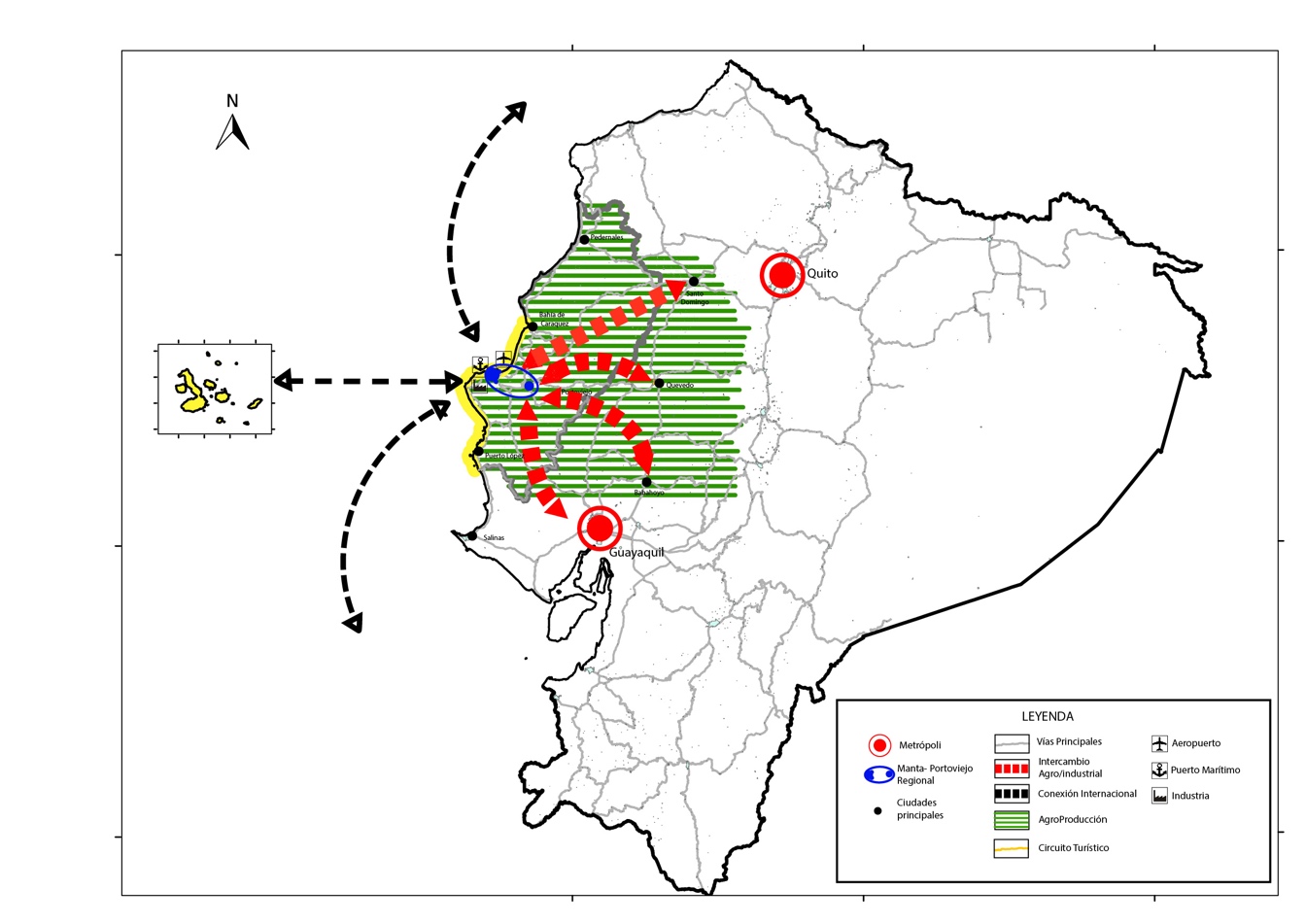 La conversión de Manta en polo de desarrollo nacional de integración regional -litoral centro del país-,  demanda la planificación gestión del territorio desde los ámbitos e interrelaciones local – regional; la ampliación de la infraestructura productiva y la capacidad logística local; y, la innovación y desarrollo del talento humano con implicaciones para el territorio y su ordenamientoÁmbitos de planificación y gestión territorial Las intervenciones en la estructuración regional planteada requieren cuatro ámbitos de planificación y gestión mancomunada: el local, la conurbación, el (micro)regional y el supraterritorial.El ámbito local que comprende al cantón Manta a través de los instrumentos de planificación, gestión y participación del GAD Manta.En segundo lugar la conurbación Manta – Jaramijó – Montecristi – Portoviejo a través de una gestión mancomunada de prioridades ambientales, productivas, urbanísticas y de accesibilidad.El ámbito (micro) regional que comprende los ejes (con sus ciudades y territorios) Manta- Portoviejo-Santo Domingo; Manta-Jipijapa; Manta-Portoviejo-Pichincha-Quevedo-Babahoyo para lo que se requiere de la construcción y concertación de una agenda productiva de fortalecimiento estratégico en las cadenas de valor que se desarrollan en este ámbito geográfico, con los correspondientes gobiernos provinciales, municipales y parroquiales.A nivel internacional o extraterritorial que incorpora Galápagos en el circuito turístico demandando la promoción de la ciudad y la adecuación y potenciación de la infraestructura productiva y logística, a través de una agencia de inversiones local-estatal y público-privada.Ampliación de la Infraestructura Productiva y Capacidad LogísticaPara aprovechar las capacidades agroproductivas regionales y la interrelación local – regional como elementos de soporte del polo de desarrollo es necesario la implementación en el cantón acciones e intervenciones territoriales relacionadas con:El desarrollo y/o ampliación de la infraestructura local y la capacidad logística a través  de: la  habilitación de la ZEDE-plataforma agroindustrial-zona de actividades logísticas que utilice o complemente el área destinada a la “refinería”;  la ampliación del puerto; construcción de un astillero naval para el mantenimiento de la flota pesquera; proveer una adecuada y eficiente conexión interna y externa de movilidad; y, el mantenimiento y ampliación de tramos de la red vial de conexión intercantonal; ampliar y mejorar la infraestructura de comunicaciones TIC, electricidad, agua potable y alcantarillado.Para la potenciación de la actividad turística del cantón es necesario impulsar la construcción del terminal internacional del aeropuerto; la rehabilitación del borde costero con proyectos como el proyecto recreativo turístico la Poza, la rehabilitación de la playa Murciélago – Barbasquillo; la construcción de los malecones de San Mateo, Santa Marianita, San Lorenzo; que se complementará con el Parque Natural la Tiñosa que aprovecha la potencialidad de esa playa y su belleza natural y escénica. En turismo cultural se plantea la concreción y fomento del Centro Patrimonial de Liguiqui y de las rutas culturales. En el área urbana la desconcentración del sistema de comercialización público que incluye la reubicación del “mercado del marisco” para la atracción del turismo y, descontaminación y saneamiento de ríos y quebradas entendida como externalidad positiva  para el desarrollo de las actividades turísticas.La Innovación y Desarrollo del Talento Humano El desarrollo de la economía de Manta requiere el desarrollo concomitante de la investigación e innovación a partir de las potencialidades de la universidad local y de la provincia para la incorporación de lineas de investigación y carreras universitarias relacionadas con la agroproducción, biología del mar y tecnología asociadas a la pesca y la industria naviera, lo que supone la implementación de un Centro de Investigación, de extensión  nueva sede universitaria, vinculada a la plataforma ZEDE agroindustrial. Complementariamente  debe desarrollarse formación técnica en temas relacionados con las cadenas agroindustriales, que podrán ubicarse desconcentradamente en el cantón.Manta: Sostenible y ResilienteEl desarrollo del cantón Manta desde un enfoque sostenible y resiliente demanda un ordenamiento  del territorio que reconozca fundamentalmente los siguientes aspectos y que se plasmaran en el modelo territorial deseado.Sus atributos y potencialidades, a través de la protección, conservación y  el aprovechamiento sustentable de los recursos naturales del cantón, estableciendo la infraestructura verde como su estructura ecológica principal,  presente en entornos urbanos y rurales, con carácter multifuncional y de red; que, al ser un elemento articulador en el espacio urbano y territorial, fortalecerá la planificación y por ende, se constituirá en una herramienta que tranversaliza y desarrolla políticas prioritarias. Al ser funcional, contribuirá a la mejora del ecosistema ciudad y fortalecerá las complementariedades urbano-rurales, estableciendo sinergias y articulación a un nivel regional y con cantones vecinos.  La infraestructura verde conformada por áreas naturales y seminaturales, ecosistemas acuáticos,  espacios verdes urbanos incluidos los bordes costeros, que protegen la biodiversidad; se constituye en una estrategia efectiva para  enfrentar el cambio climático, reduciendo las emisiones de gases de efecto invernadero,  propiciando la reducción y la gestión del riesgo de desastres que contribuyen a incrementar la resiliencia urbano-ecológica.La conservación y la utilización sostenible de los recursos hídricos existentes teniendo en cuenta el ciclo hidrológico y la reducción y el tratamiento de las aguas residuales que disminuyan la contaminación ambiental y aquella marino costera. La provisión de servicios de transporte sostenibles y eficaces, que utilice en la medida de lo posible energía renovable y reduzca los costos financieros, ambientales y de salud pública generados por la movilidad ineficiente, la congestión, la contaminación atmosférica, los efectos de isla térmica urbana y el ruido. Las orientaciones de la economía circular para una gestión integral de los residuos sólidos  que permita  reducir su generación, y que  procure la prevención, la reutilización, el reciclaje y la conversión de los desechos en energía cuando no sea posible reciclarlos o cuando esta opción ofrezca los mejores resultados ambientales posibles. A partir de un mejor conocimiento y gestión de la información sobre amenazas, vulnerabilidades y riesgos se precisará tanto en el Plan de Uso y Gestión de Suelo de Manta (PUGS) y otros  instrumentos de planificación, asignaciones responsables de usos y aprovechamientos urbanísticos y se definirá normativa urbanística para la planificación y construcción de edificaciones que garanticen la vida y seguridad de la población y la infraestructura del cantón.  Ámbitos de planificación y gestión territorial Las intervenciones en la estructura ecológica principal, se realizarán a diferentes escalas favoreciendo la biodiversidad, el ciclo del agua, la adaptación al cambio climático, en tres ámbitos de planificación y gestión: a) la matriz verde, b) matriz azul y c) la red verde urbana.La matriz verde: incluye el área protegida de nivel nacional y las áreas de conservación y uso sustentable de nivel local que conservan ecosistemas naturales e importantes remanentes de cobertura vegetal y que se articulan a través de corredores ecológicos y conectores verdes.La matriz azul: Que permitirá la integración de ríos, quebradas y espacios acuáticos con los ecosistemas naturales y los espacios verdes urbanos.La red verde urbana: definida como un sistema de conectores verdes presentes en la trama urbana, como parques, parterres y arbolado viario y que se vinculan espacialmente con los ecosistemas presentes en el territorio.De esta manera en el modelo de organización territorial del cantón es necesario implementar acciones e intervenciones prioritarias relacionadas con:La protección y puesta en valor del Refugio de Vida Silvestre Marino Costero Pacoche importante por su biodiversidad, ecosistemas y zona de recarga de acuíferos; la  regulación del suelo en las áreas de conservación y uso sustentable; la recuperación de espacios degradados, la promoción de formas de producción agroecológicas; la reorientación del crecimiento urbano de forma compacta, sostenible y segura 	limitando la expansión urbana y previendo los riesgos de desastres; y, la 	habilitación  de la red verde-azul urbana que recupere los cauces de ríos Manta, Burro, 	quebradas y taludes y articule el sistema de parques,  arbolado, espacio público y playa.El Incremento de las  captaciones de agua potable que incluye la opción de una planta de 	desalinización, reducción al mínimo de las pérdidas de agua, el fomento de la 	reutilización del agua, el aumento de su almacenamiento a través de la optimización de plantas y ampliación de redes que permitan la cobertura total en las áreas urbanas y la aplicación de Sistemas Urbanos de Drenaje Sostenible (SUDS) para mejorar la escorrentía y propiciar sistemas de recolección de lluvia.La solución  definitiva del sistema de alcantarillado y tratamiento de aguas con la construcción de un emisario submarino, adecuación de plantas de tratamiento, mejoramiento y ampliación de redes que posibiliten la cobertura total del servicio; y, la descontaminación y saneamiento de ríos y quebradas entendida como externalidad positiva para el desarrollo de las actividades turísticas.La ampliación de relleno sanitario, ubicación y gestión sostenible y productiva de escombreras y promoción de la reducción y el reciclaje.	Limitar el crecimiento urbano expansivo con asignaciones responsables de usos y aprovechamientos urbanísticos y definir normativa urbanística para la planificación y construcción de edificaciones que garanticen la vida y seguridad de la población y la 	infraestructura del cantónMapaEstructura ecológica principal del cantón: elementos para su conservación y consolidación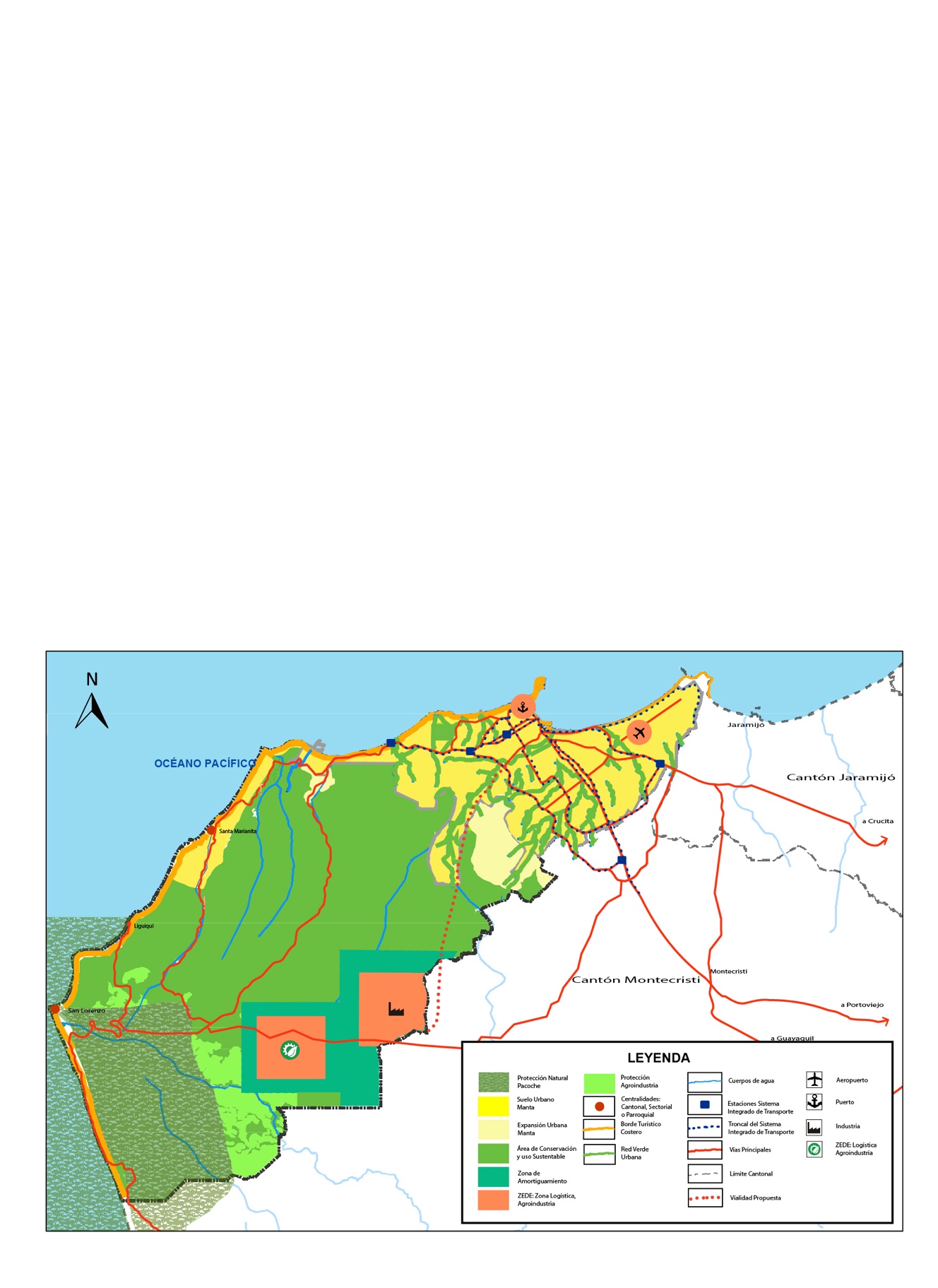 Manta, organización funcional: integración territorial y social.  La integración territorial y social constituyen los elementos rectores de la organización funcional del cantón. En perspectiva de la conformación de Manta como polo de desarrollo se potenciará el rol central e integrador de la ciudad –como núcleo productivo, turístico, administrativo, comercial y de servicios– del sistema de asentamientos humanos de la conurbación con Jaramijó, Montecristi, a través del desarrollo sostenible  de la ZEDE de la infraestructura agroindustrial, logística y servicios ya especificados en los numerales anteriores. La integración social que a  partir de las centralidades urbanas concebidas como lugares de creación, trabajo, paisajismo y  escenarios de encuentro, permiten construir una ciudad donde las personas vivan con dignidad, que sea inclusiva, equitativa en la distribución de los recursos y que beneficie un hábitat donde los servicios y equipamientos tengan las proximidades adecuadas para vivir en un ambiente sostenible.Desde esta concepción se plantea para la organización funcional del cantón los siguientes elementos:Una estructura policéntrica, que reconoce las distintas centralidades existentes integrándolas hacia nuevos núcleos dinamizadores que permitan el desarrollo armónico, equitativo y de calidad, las que se ubicaran estratégicamente facilitando el acceso adecuado a servicios, vivienda, empleo y nuevas oportunidades. Por otro lado la generación de una ciudad compacta, desconcentrada administrativamente, sectorizada y de distancias cortas,  que posibilite el desarrollo de la movilidad activa sustentable, donde la bicicleta, la persona a pie y el transporte público eficiente y no contaminante, se integren al sistema de espacios públicos, equipamientos de calidad y la producción de viviendas dignas. La ciudad de las distancias cortas basada en la policentralidad y el control de la extensión de la mancha urbana, debe apoyarse en el sentido de la concepción abierta, que permita engranar y armonizar la complementariedad entre las distintas centralidades y sectores especializados, basados en la puesta en valor de los sectores históricos y patrimoniales de la ciudad, el paisaje natural y urbano, la movilidad sostenible la calidad de los espacios públicos, la vivienda de calidad en zonas periféricas y la responsabilidad de la ciudadanía. El reposicionamiento de los espacios públicos como lugares de encuentros, con calidad visual que generen cohesión social, resaltando atributos de configuración espacial de dominio colectivo y de alto simbolismo, indispensables para el desarrollo de las zonas urbanas y su integración con sus habitantes. Para esto se tomará en cuenta algunos aspectos que ayuden a definir la calidad de los espacios en la ciudad como: la seguridad ciudadana, los lugares de esparcimiento activo y pasivo, la movilidad entre ellos, el manejo adecuado de la escala humana y sobre todo la posibilidad de despertar experiencias sensoriales que aporten a generar sentidos de pertenencia y apropiación de los habitantes.Lugares accesibles para el peatón, al implementar la pacificación de los espacios centrales donde se priorice los modos blandos de movilidad, revertiendo el dominio del automóvil y generar así centros de servicios urbanos amigables, accesibles, inclusivos, de fácil recorrido, haciendo que la ciudad devuelva espacio público a los habitantes que nos invite a caminarla, con aceras generosas sobre zonas seguras, evitando la hostilidad vehicular que prolifera en las zonas céntricas de la ciudad.Una movilidad sostenible que  desincentive el uso del transporte privado, donde el desplazamiento de los habitantes se considere un derecho, de una manera eficiente, socialmente responsable, y amigable con el medio ambiente, que satisfaga la necesidad de transporte con equidad para todos los grupos de personas, que tenga una durabilidad en el tiempo para satisfacer las necesidades de movilidad de un cantón en constante desarrollo. Se fomentará por lo tanto el uso del transporte ecológico con energías alternativas.En esta nueva estructura funcional de Manta se priorizarán las siguientes acciones que tendrán una expresión en el territorio del cantón:La creación de un sistema centralidades que sirva de articulador de actividades tanto en el área urbana como rural, así como la interconexión física y de roles con las cabeceras cantonales vecinas de Montecristi y Jaramijó. La rehabilitación urbana y turística del centro de Tarqui; junto a desconcentrar actividades económicas y proveer equipamientos de escala parroquial y espacios públicos que fomenten la inclusión y el esparcimiento en las en nuevas centralidades (Puntos de encuentro participativo articulado PEPA) de Los Esteros – El Palmar, La Revancha, Nazaret, San Mateo y las cabeceras parroquiales San Lorenzo, Santa Marianita.Implementación de un sistema moderno y eficiente de movilidad y accesibilidad que articule los centros poblados del territorio, con una red vial revalorizada en beneficio del peatón; y la conformación de un Sistema Integrado de Transporte Público no contaminante e intermodal a través de tres rutas troncales, sistema de alimentación, terminales y conexión multimodal; y, una red de ciclovías.El desarrollo de una red verde y de espacio público de calidad que transversalmente y fundamentalmente reconecte los sistemas ecológicos del entorno natural a través de la recuperación de los cauces de los ríos Manta y Burro y otros cauces, con los espacios públicos existente y proyectados en la ciudad y el borde costero a través de la rehabilitación de sus playas y el desarrollo de los  proyectos de la Poza y el parque Tohallí en la zona de los Esteros en la ciudad. Lo anterior se complementa con el Parque Natural de la Tiñosa y los malecones en Santa Marianita y San Lorenzo en el área rural.Para las centralidades existentes se plantea el desarrollo de proyectos  emblemáticos como: la recuperación y pacificación del Centro de la Ciudad en su zona administrativa; el proyecto del corredor turístico en el malecón de Tarqui y refuncionalización del centro de esta parroquia. En el ámbito sanitario y de equipamientos públicos, se plantea como prioritarios la construcción del nuevo Hospital General de nivel 3 y del nuevo Cementerio Público. Sobre movilidad y transporte aparece como emblemático e imprescindible la implementación del Sistema Integrado de Transporte Público; la consolidación de red de ciclovías; la construcción de las vías Puerto-Aeropuerto y San Juan -El Aromo que permitirán una conexión directa entre la ZEDE y la plataforma urbana. En el tema Patrimonial se plantea la recuperación y puesta en valor del  Centro Patrimonial Arqueológico Liguiqui y la selección de rutas culturales con fines turísticos tanto en el ámbito rural y urbano.La ocupación de las áreas urbanas vacantes y sub utilizadas para limitar el crecimiento urbano expansivo y la ocupación de áreas expuestas a amenazas naturales; y, desarrollar proyectos  público-privadas de vivienda que optimicen  la ocupación del suelo a través de la mixtificación de usos y funciones urbanas que prevean el desarrollo de diversas actividades complementarias al uso residencial.Mapa… Elementos de la estructura urbana policéntrica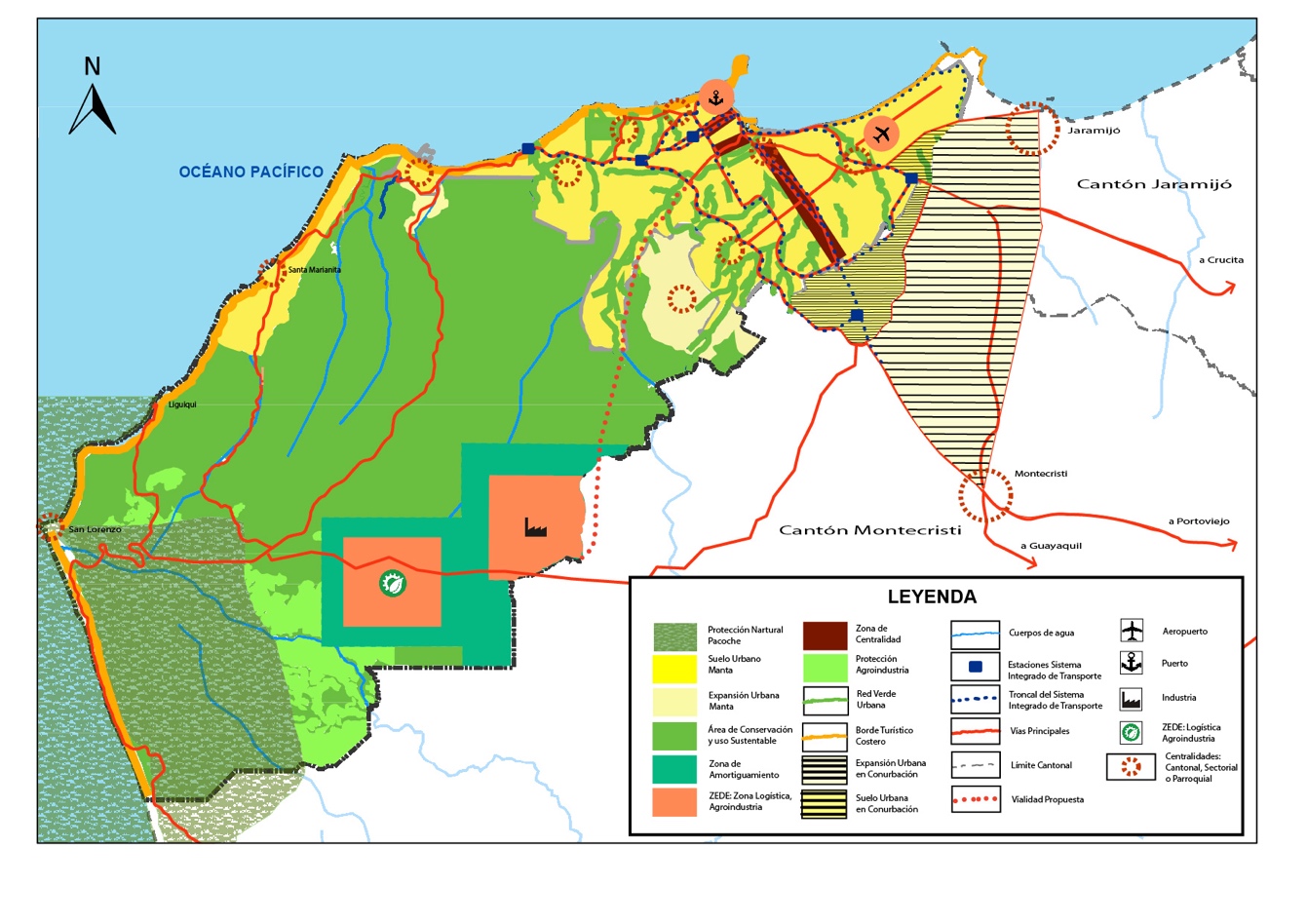 COREMA MODELO TERRITORIAL PROPUESTO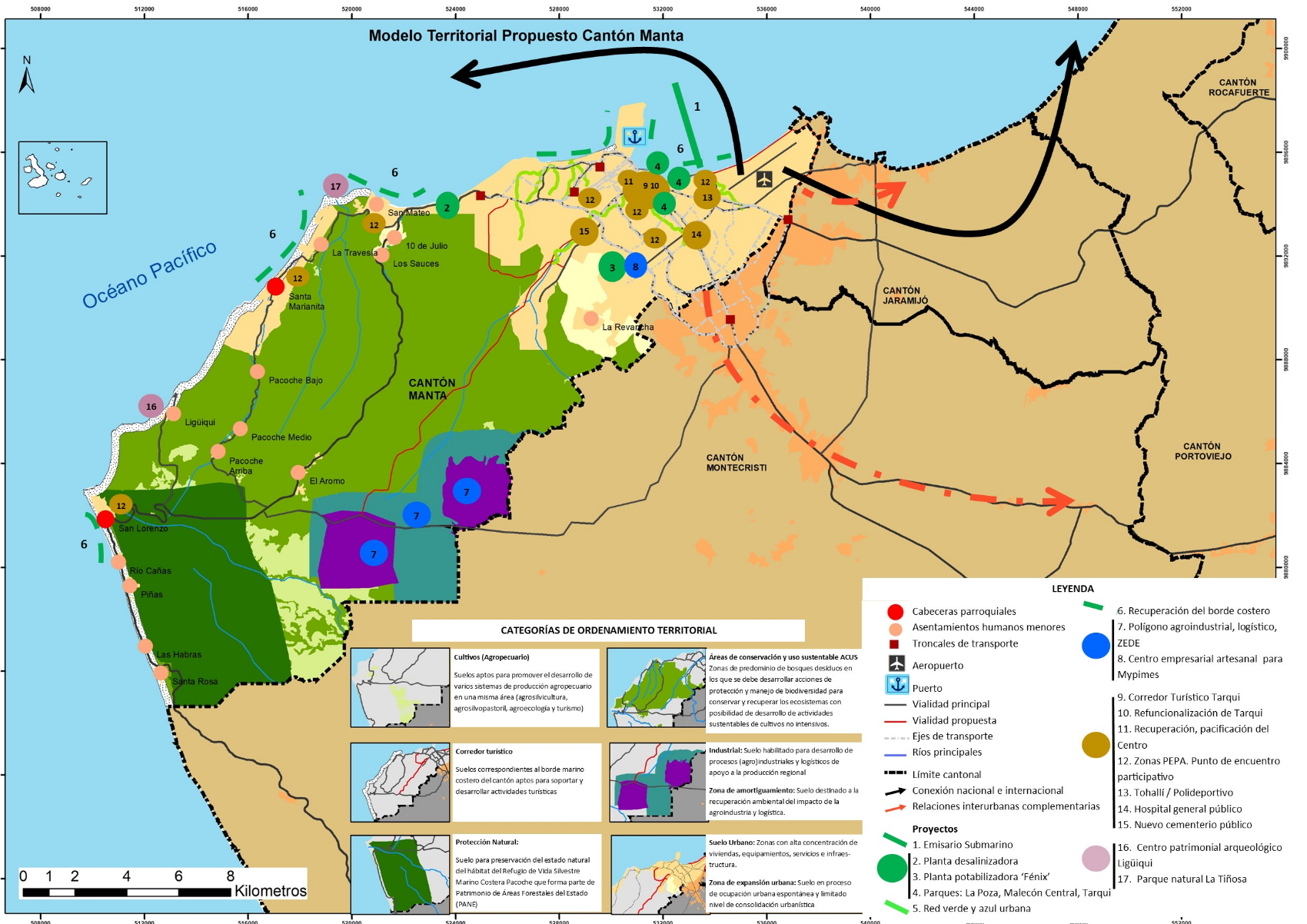 ANEXOSPROGRAMAS Y PROYECTOS ESTRATEGICOS/ESTRUCTURANTES COMPONENTE BIOFISICO.PROGRAMAS Y PROYECTOS ESTRATEGICOS/ESTRUCTURANTES COMPONENTE BIOFISICO.PROGRAMAS Y PROYECTOS ESTRATEGICOS/ESTRUCTURANTES COMPONENTE BIOFISICO.PATRIMONIO NATURALPATRIMONIO NATURALPATRIMONIO NATURALOBJETIVO ESTRATEGICOPROGRAMAPROYECTO ESTRATEGICOProteger y poner en valor los espacios naturales, los paisajes terrestres y marino costeros y el verde urbano del cantón Manta, de manera que se propicie un territorio sostenible, resiliente y de calidadSistema municipal de Áreas Protegidas y ecosistemas estratégicosDeclaratoria de tres Áreas Protegidas de nivel municipal y gestionar su conservaciónProteger y poner en valor los espacios naturales, los paisajes terrestres y marino costeros y el verde urbano del cantón Manta, de manera que se propicie un territorio sostenible, resiliente y de calidadSistema municipal de Áreas Protegidas y ecosistemas estratégicosOrdenanza para el establecimiento del Subsistema de Áreas Protegidas del Cantón MantaProteger y poner en valor los espacios naturales, los paisajes terrestres y marino costeros y el verde urbano del cantón Manta, de manera que se propicie un territorio sostenible, resiliente y de calidadConservación de la biodiversidad y restauración de la cobertura naturalEvaluación del estado de conservación de bosques, formulación y ejecución de Plan de recuperación de la cobertura vegetal (incluye actualización del mapa de cobertura vegetal)Proteger y poner en valor los espacios naturales, los paisajes terrestres y marino costeros y el verde urbano del cantón Manta, de manera que se propicie un territorio sostenible, resiliente y de calidadConservación de la biodiversidad y restauración de la cobertura naturalBuenas prácticas (incluye manejo y conservación de suelos) de pastoreo sostenible de caprinos en las comunidades cercanas al bosque seco como alternativa para disminuir erosión y apoyar seguridad alimentaria (acciones de mitigación)Proteger y poner en valor los espacios naturales, los paisajes terrestres y marino costeros y el verde urbano del cantón Manta, de manera que se propicie un territorio sostenible, resiliente y de calidadInfraestructura verdeEstudio detallado sobre el estado de la conectividad (corredores verdes y corredores de conservación) ecológica y funcional del territorioProteger y poner en valor los espacios naturales, los paisajes terrestres y marino costeros y el verde urbano del cantón Manta, de manera que se propicie un territorio sostenible, resiliente y de calidadTerritorio resiliente y bajo en carbonoLínea base, construcción de indicadores y evaluación continua de cumplimiento de acciones para la sostenibilidad territorialRECURSOS HÍDRICOSRECURSOS HÍDRICOSRECURSOS HÍDRICOSGestionar y usar de manera eficiente el recurso hídrico, integrado al ordenamiento del territorio y a la conservación de los ecosistemas de manera equitativa e incluyente.Gestión integrada de los recursos hídricosDesarrollo progresivo de Sistemas Urbanos de Drenaje Sostenible (SUDS) con incorporación en instrumentos de planificación urbanaGestionar y usar de manera eficiente el recurso hídrico, integrado al ordenamiento del territorio y a la conservación de los ecosistemas de manera equitativa e incluyente.Áreas de conservación hídrica sostenibleCreación y operación del Fondo para la protección del aguaGestionar y usar de manera eficiente el recurso hídrico, integrado al ordenamiento del territorio y a la conservación de los ecosistemas de manera equitativa e incluyente.Áreas de conservación hídrica sostenibleProtección y recuperación ecológica de bosques y vegetación de ribera y de recarga hídrica con especies nativasGestionar y usar de manera eficiente el recurso hídrico, integrado al ordenamiento del territorio y a la conservación de los ecosistemas de manera equitativa e incluyente.Generación de conocimiento para gestión de los recursos hídricosEstudios sobre el estado de conservación y potencial de los acuíferos de San Lorenzo y Santa MarianitaPROGRAMAS Y PROYECTOS ESTRATEGICOS/ESTRUCTURANTES COMPONENTE BIOFISICO.PROGRAMAS Y PROYECTOS ESTRATEGICOS/ESTRUCTURANTES COMPONENTE BIOFISICO.PROGRAMAS Y PROYECTOS ESTRATEGICOS/ESTRUCTURANTES COMPONENTE BIOFISICO.CALIDAD AMBIENTALCALIDAD AMBIENTALCALIDAD AMBIENTALOBJETIVO ESTRATEGICOPROGRAMAPROYECTO ESTRATEGICOMejorar las condiciones de calidad ambiental en el territorio desde una perspectiva de gestión integradora que permita prevenir y reducir la contaminación ambiental, para el bienestar y salud de la población.Institucionalización de la gestión ambiental como eje transversalAcreditación del GAD Manta ante el Sistema Único de Manejo Ambiental.Mejorar las condiciones de calidad ambiental en el territorio desde una perspectiva de gestión integradora que permita prevenir y reducir la contaminación ambiental, para el bienestar y salud de la población.Monitoreo AmbientalImplantación de la red automática de calidad de aire y laboratorio para control ambientalMejorar las condiciones de calidad ambiental en el territorio desde una perspectiva de gestión integradora que permita prevenir y reducir la contaminación ambiental, para el bienestar y salud de la población.Gestión de efluentes industriales, comerciales y domiciliariosEstudios técnicos de evaluación de capacidad de diseño del Sistema Lagunar para tratamiento actual y futuro de aguas residualesMejorar las condiciones de calidad ambiental en el territorio desde una perspectiva de gestión integradora que permita prevenir y reducir la contaminación ambiental, para el bienestar y salud de la población.Gestión Integral de residuos sólidos con enfoque de economía circularFormulación e implementación del Plan maestro de gestión integral y transformación de residuos (incluidos escombros) del Cantón MantaMejorar las condiciones de calidad ambiental en el territorio desde una perspectiva de gestión integradora que permita prevenir y reducir la contaminación ambiental, para el bienestar y salud de la población.Gestión Integral de residuos sólidos con enfoque de economía circularEstrategia de economía circular para MantaMejorar las condiciones de calidad ambiental en el territorio desde una perspectiva de gestión integradora que permita prevenir y reducir la contaminación ambiental, para el bienestar y salud de la población.Gestión Integral de residuos sólidos con enfoque de economía circularEstudio de factibilidad técnica y económica del Parque Tecnológico de Reciclados para la ubicación de emprendimientos públicos, privados y mixtos que incorporen criterios de innovación tecnológica, reducción del impacto ambiental, generación de empleo verde, potencial de crecimiento de la actividad, impacto social inclusivo.Mejorar las condiciones de calidad ambiental en el territorio desde una perspectiva de gestión integradora que permita prevenir y reducir la contaminación ambiental, para el bienestar y salud de la población.Concertación con el sector industrial para mejorar la sostenibilidad ambiental de las empresasDesarrollo del modelo del Parque Industrial ecoeficienteMejorar las condiciones de calidad ambiental en el territorio desde una perspectiva de gestión integradora que permita prevenir y reducir la contaminación ambiental, para el bienestar y salud de la población.Concertación con el sector industrial para mejorar la sostenibilidad ambiental de las empresasPrograma de innovación y emprendimiento, con responsabilidad socio ambiental con el apoyo de la academiaGESTIÓN DE RIESGOSGESTIÓN DE RIESGOSGESTIÓN DE RIESGOSConstruir resiliencia en el cantón de Manta a partir de la aplicación de buenas prácticas ambientales, medidas de adaptación y mitigación al cambio climático y los fenómenos meteorológicos y oceanográficos extremos, eventos de origen antrópico priorizando la seguridad de la población, sus elementos esenciales y la infraestructura más vulnerableReducción de riesgos frente a multi amenazasSistema de Gestión de Riesgos CantonalObjetivo General del Componente Biofísico:Proteger y asegurar la integridad de los ecosistemas, incluida su diversidad biológica y recursos hídricos, articulando su estructura funcional a través de corredores verdes, mejorando la calidad ambiental y su paisaje, impulsando un territorio resiliente, sostenible y bajo en carbono.Articulación con el Plan Nacional de Desarrollo: 
 - Objetivo 1: Garantizar una vida digna con iguales oportunidades para todas las personas - Objetivo 3: Garantizar los derechos de la naturaleza para las actuales y futuras generaciones.
Componente Biofísico – Patrimonio NaturalComponente Biofísico – Patrimonio NaturalComponente Biofísico – Patrimonio NaturalComponente Biofísico – Patrimonio NaturalComponente Biofísico – Patrimonio NaturalComponente Biofísico – Patrimonio NaturalComponente Biofísico – Patrimonio NaturalComponente Biofísico – Patrimonio NaturalComponente Biofísico – Patrimonio NaturalComponente Biofísico – Patrimonio NaturalComponente Biofísico – Patrimonio NaturalComponente Biofísico – Patrimonio NaturalObjetivo Estratégico (OE) 1.- Proteger y poner en valor los espacios naturales, los paisajes terrestres y marino costeros y el verde urbano del cantón Manta, de manera que se propicie un territorio sostenible, resiliente y de calidadObjetivo Estratégico (OE) 1.- Proteger y poner en valor los espacios naturales, los paisajes terrestres y marino costeros y el verde urbano del cantón Manta, de manera que se propicie un territorio sostenible, resiliente y de calidadObjetivo Estratégico (OE) 1.- Proteger y poner en valor los espacios naturales, los paisajes terrestres y marino costeros y el verde urbano del cantón Manta, de manera que se propicie un territorio sostenible, resiliente y de calidadObjetivo Estratégico (OE) 1.- Proteger y poner en valor los espacios naturales, los paisajes terrestres y marino costeros y el verde urbano del cantón Manta, de manera que se propicie un territorio sostenible, resiliente y de calidadObjetivo Estratégico (OE) 1.- Proteger y poner en valor los espacios naturales, los paisajes terrestres y marino costeros y el verde urbano del cantón Manta, de manera que se propicie un territorio sostenible, resiliente y de calidadObjetivo Estratégico (OE) 1.- Proteger y poner en valor los espacios naturales, los paisajes terrestres y marino costeros y el verde urbano del cantón Manta, de manera que se propicie un territorio sostenible, resiliente y de calidadObjetivo Estratégico (OE) 1.- Proteger y poner en valor los espacios naturales, los paisajes terrestres y marino costeros y el verde urbano del cantón Manta, de manera que se propicie un territorio sostenible, resiliente y de calidadObjetivo Estratégico (OE) 1.- Proteger y poner en valor los espacios naturales, los paisajes terrestres y marino costeros y el verde urbano del cantón Manta, de manera que se propicie un territorio sostenible, resiliente y de calidadObjetivo Estratégico (OE) 1.- Proteger y poner en valor los espacios naturales, los paisajes terrestres y marino costeros y el verde urbano del cantón Manta, de manera que se propicie un territorio sostenible, resiliente y de calidadObjetivo Estratégico (OE) 1.- Proteger y poner en valor los espacios naturales, los paisajes terrestres y marino costeros y el verde urbano del cantón Manta, de manera que se propicie un territorio sostenible, resiliente y de calidadObjetivo Estratégico (OE) 1.- Proteger y poner en valor los espacios naturales, los paisajes terrestres y marino costeros y el verde urbano del cantón Manta, de manera que se propicie un territorio sostenible, resiliente y de calidadObjetivo Estratégico (OE) 1.- Proteger y poner en valor los espacios naturales, los paisajes terrestres y marino costeros y el verde urbano del cantón Manta, de manera que se propicie un territorio sostenible, resiliente y de calidadMeta resultado del OE PDOTIndicador de la meta del OE (Unidad de medida)ProgramaObjetivo ProgramaMeta del programaProyectoÁrea de influencia/localizaciónPresupuesto referencialFuente de financiamientoPeriodo ejecución 
largo plazo hasta 2035
mediano plazo hasta el 2027
corto plazo hasta el 2023CompetenciaArticulación con otros actoresReducir la pérdida de biodiversidad y mantener los servicios ecosistémicos% total de áreas bajo conservación y recuperación en relación a la superficie del cantónSistema municipal de Áreas Protegidas y ecosistemas estratégicosConservar y proteger la biodiversidad marina y terrestreDeclarar, hasta el 2023, como protegidos ecosistemas estratégicos y de recarga hídrica (áreas protegidas de nivel municipal) propiciando su manejo y gestión, articulada al territorio (hasta el 2035)Plan de gestión del Patrimonio NaturalCobertura cantonal1.200.000,00Municipal - Cooperación Internacional (Conservación Internacional)2021 - 2035GADMinisterio del Ambiente y AguaReducir la pérdida de biodiversidad y mantener los servicios ecosistémicos% total de áreas bajo conservación y recuperación en relación a la superficie del cantónSistema municipal de Áreas Protegidas y ecosistemas estratégicosConservar y proteger la biodiversidad marina y terrestreDeclarar, hasta el 2023, como protegidos ecosistemas estratégicos y de recarga hídrica (áreas protegidas de nivel municipal) propiciando su manejo y gestión, articulada al territorio (hasta el 2035)Declarar tres Áreas Protegidas de nivel municipal y gestionar su conservaciónCobertura cantonal10.000,00Municipal - Cooperación Internacional (Conservación Internacional)2021 - 2023GADMinisterio del Ambiente y AguaReducir la pérdida de biodiversidad y mantener los servicios ecosistémicos% total de áreas bajo conservación y recuperación en relación a la superficie del cantónSistema municipal de Áreas Protegidas y ecosistemas estratégicosConservar y proteger la biodiversidad marina y terrestreDeclarar, hasta el 2023, como protegidos ecosistemas estratégicos y de recarga hídrica (áreas protegidas de nivel municipal) propiciando su manejo y gestión, articulada al territorio (hasta el 2035)Ordenanza para el establecimiento del Subsistema de Áreas Protegidas del Cantón MantaCobertura cantonal10.000,00Municipal2021 - 2023GADMinisterio del Ambiente y AguaReducir la pérdida de biodiversidad y mantener los servicios ecosistémicos% total de áreas bajo conservación y recuperación en relación a la superficie del cantónSistema municipal de Áreas Protegidas y ecosistemas estratégicosConservar y proteger la biodiversidad marina y terrestreDeclarar, hasta el 2023, como protegidos ecosistemas estratégicos y de recarga hídrica (áreas protegidas de nivel municipal) propiciando su manejo y gestión, articulada al territorio (hasta el 2035)Fortalecimiento para la conservación y manejo del Refugio de Vida Silvestre Marino Costero PacocheCobertura rural210.000,00Municipal2021 - 2035Ministerio del Ambiente y AguaMinisterio del Ambiente y AguaReducir la pérdida de biodiversidad y mantener los servicios ecosistémicos% total de áreas bajo conservación y recuperación en relación a la superficie del cantónSistema municipal de Áreas Protegidas y ecosistemas estratégicosConservar y proteger la biodiversidad marina y terrestreDeclarar, hasta el 2023, como protegidos ecosistemas estratégicos y de recarga hídrica (áreas protegidas de nivel municipal) propiciando su manejo y gestión, articulada al territorio (hasta el 2035)Identificación de espacios protegidos para la conservación y manejo de sitios de anidación de tortugas marinasCobertura parroquias rurales40.000,00Municipal - Cooperación Internacional World Wildlife Fund (WWF)2021 - 2023Ministerio del Ambiente y AguaMinisterio del Ambiente y Agua - Academia - Organismos internacionalesReducir la pérdida de biodiversidad y mantener los servicios ecosistémicos% total de áreas bajo conservación y recuperación en relación a la superficie del cantónSistema municipal de Áreas Protegidas y ecosistemas estratégicosConservar y proteger la biodiversidad marina y terrestreDeclarar, hasta el 2023, como protegidos ecosistemas estratégicos y de recarga hídrica (áreas protegidas de nivel municipal) propiciando su manejo y gestión, articulada al territorio (hasta el 2035)Estudio sobre la contaminación lumínica y afectación a especies marinas.Cobertura parroquias rurales40.000,00Municipal - Cooperación Internacional World Wildlife Fund (WWF)2021 - 2023Ministerio del Ambiente y AguaMinisterio del Ambiente y Agua - Academia - Organismos internacionalesComponente Biofísico – Patrimonio NaturalComponente Biofísico – Patrimonio NaturalComponente Biofísico – Patrimonio NaturalComponente Biofísico – Patrimonio NaturalComponente Biofísico – Patrimonio NaturalComponente Biofísico – Patrimonio NaturalComponente Biofísico – Patrimonio NaturalComponente Biofísico – Patrimonio NaturalComponente Biofísico – Patrimonio NaturalComponente Biofísico – Patrimonio NaturalComponente Biofísico – Patrimonio NaturalComponente Biofísico – Patrimonio NaturalObjetivo Estratégico (OE) 1.- Proteger y poner en valor los espacios naturales, los paisajes terrestres y marino costeros y el verde urbano del cantón Manta, de manera que se propicie un territorio sostenible, resiliente y de calidadObjetivo Estratégico (OE) 1.- Proteger y poner en valor los espacios naturales, los paisajes terrestres y marino costeros y el verde urbano del cantón Manta, de manera que se propicie un territorio sostenible, resiliente y de calidadObjetivo Estratégico (OE) 1.- Proteger y poner en valor los espacios naturales, los paisajes terrestres y marino costeros y el verde urbano del cantón Manta, de manera que se propicie un territorio sostenible, resiliente y de calidadObjetivo Estratégico (OE) 1.- Proteger y poner en valor los espacios naturales, los paisajes terrestres y marino costeros y el verde urbano del cantón Manta, de manera que se propicie un territorio sostenible, resiliente y de calidadObjetivo Estratégico (OE) 1.- Proteger y poner en valor los espacios naturales, los paisajes terrestres y marino costeros y el verde urbano del cantón Manta, de manera que se propicie un territorio sostenible, resiliente y de calidadObjetivo Estratégico (OE) 1.- Proteger y poner en valor los espacios naturales, los paisajes terrestres y marino costeros y el verde urbano del cantón Manta, de manera que se propicie un territorio sostenible, resiliente y de calidadObjetivo Estratégico (OE) 1.- Proteger y poner en valor los espacios naturales, los paisajes terrestres y marino costeros y el verde urbano del cantón Manta, de manera que se propicie un territorio sostenible, resiliente y de calidadObjetivo Estratégico (OE) 1.- Proteger y poner en valor los espacios naturales, los paisajes terrestres y marino costeros y el verde urbano del cantón Manta, de manera que se propicie un territorio sostenible, resiliente y de calidadObjetivo Estratégico (OE) 1.- Proteger y poner en valor los espacios naturales, los paisajes terrestres y marino costeros y el verde urbano del cantón Manta, de manera que se propicie un territorio sostenible, resiliente y de calidadObjetivo Estratégico (OE) 1.- Proteger y poner en valor los espacios naturales, los paisajes terrestres y marino costeros y el verde urbano del cantón Manta, de manera que se propicie un territorio sostenible, resiliente y de calidadObjetivo Estratégico (OE) 1.- Proteger y poner en valor los espacios naturales, los paisajes terrestres y marino costeros y el verde urbano del cantón Manta, de manera que se propicie un territorio sostenible, resiliente y de calidadObjetivo Estratégico (OE) 1.- Proteger y poner en valor los espacios naturales, los paisajes terrestres y marino costeros y el verde urbano del cantón Manta, de manera que se propicie un territorio sostenible, resiliente y de calidadMeta resultado del OE PDOTIndicador de la meta del OE (Unidad de medida)ProgramaObjetivo ProgramaMeta del programaProyectoÁrea de influencia/localizaciónPresupuesto referencialFuente de financiamientoPeriodo ejecución 
largo plazo hasta 2035
mediano plazo hasta el 2027
corto plazo hasta el 2023CompetenciaArticulación con otros actoresReducir la pérdida de biodiversidad y mantener los servicios ecosistémicos% total de áreas bajo conservación y recuperación en relación a la superficie del cantónConservación de la biodiversidad y restauración de la cobertura naturalRecuperar la cobertura vegetal natural y el paisaje urbano y ruralFrenar la degradación y fragmentación ecológica de colinas, laderas y sus áreas aledañas hasta el 2035Evaluación del estado de conservación de bosques, formulación y ejecución de Plan de recuperación de la cobertura vegetal (incluye actualización del mapa de cobertura vegetal)Cobertura cantonal  900.000,00 Municipal - Ministerio de Ambiente y Agua - Consejo Provincial2021 - 2035GADMinisterio del Ambiente y Agua - Consejo ProvincialReducir la pérdida de biodiversidad y mantener los servicios ecosistémicos% total de áreas bajo conservación y recuperación en relación a la superficie del cantónConservación de la biodiversidad y restauración de la cobertura naturalRecuperar la cobertura vegetal natural y el paisaje urbano y ruralFrenar la degradación y fragmentación ecológica de colinas, laderas y sus áreas aledañas hasta el 2035 Recuperación del ecosistema de bosque seco como medida de adaptación al cambio climático Cobertura parroquias rurales 500.000,00 Municipal - Ministerio de Ambiente y Agua - Consejo Provincial2021 - 2035GADMinisterio del Ambiente y AguaReducir la pérdida de biodiversidad y mantener los servicios ecosistémicos% total de áreas bajo conservación y recuperación en relación a la superficie del cantónConservación de la biodiversidad y restauración de la cobertura naturalRecuperar la cobertura vegetal natural y el paisaje urbano y ruralFrenar la degradación y fragmentación ecológica de colinas, laderas y sus áreas aledañas hasta el 2035Buenas prácticas (incluye manejo y conservación de suelos) de pastoreo sostenible de caprinos en las comunidades cercanas al bosque seco como alternativa para disminuir erosión y apoyar seguridad alimentaria (acciones de mitigación)Cobertura rural 100.000,00 Municipal - Consejo Provincial2021 - 2027GADConsejo ProvincialReducir la pérdida de biodiversidad y mantener los servicios ecosistémicos% total de áreas bajo conservación y recuperación en relación a la superficie del cantónConservación de la biodiversidad y restauración de la cobertura naturalRecuperar la cobertura vegetal natural y el paisaje urbano y ruralFrenar la degradación y fragmentación ecológica de colinas, laderas y sus áreas aledañas hasta el 2035Recuperación del borde costero y revegetación de laderas de la ciudad de Manta con especies nativas resistentes a sequías prolongadasCobertura urbana 700.000,00 Municipal2021 - 2035GADConsejo ProvincialReducir la pérdida de biodiversidad y mantener los servicios ecosistémicos% total de áreas bajo conservación y recuperación en relación a la superficie del cantónInfraestructura verdeConectar el territorio mediante infraestructuras naturales (verdes, azules)Mejorar, hasta el 2035, el conjunto del espacio natural del cantón Manta, a través de varios tipos de acciones de orden ambiental, social y paisajísticoEstudio detallado sobre el estado de la conectividad (corredores verdes y corredores de conservación) ecológica y funcional del territorio Cobertura cantonal  35.000,00 Municipal - Cooperación Internacional 2021 - 2023GADMinisterio del Ambiente y AguaReducir la pérdida de biodiversidad y mantener los servicios ecosistémicos% total de áreas bajo conservación y recuperación en relación a la superficie del cantónInfraestructura verdeConectar el territorio mediante infraestructuras naturales (verdes, azules)Mejorar, hasta el 2035, el conjunto del espacio natural del cantón Manta, a través de varios tipos de acciones de orden ambiental, social y paisajísticoFormulación e implementación del Plan de Infraestructura Verde y biodiversidad como una medida de adaptación al cambio climáticoCobertura cantonal  600.000,00 Municipal - Cooperación Internacional PNUD-GIZ2021 - 2035GAD MunicipalMinisterio del Ambiente y AguaReducir la pérdida de biodiversidad y mantener los servicios ecosistémicos% total de áreas bajo conservación y recuperación en relación a la superficie del cantónInfraestructura verdeConectar el territorio mediante infraestructuras naturales (verdes, azules)Mejorar, hasta el 2035, el conjunto del espacio natural del cantón Manta, a través de varios tipos de acciones de orden ambiental, social y paisajísticoElaborar e implementar el Plan de naturación urbana como un instrumento de planificación y gestión de espacios verdes urbanosCobertura urbana 200.000,00 Municipal - Cooperación Internacional GIZ-ICLEI2021 - 2031GAD MunicipalPNUDReducir la pérdida de biodiversidad y mantener los servicios ecosistémicos% total de áreas bajo conservación y recuperación en relación a la superficie del cantónInfraestructura verdeConectar el territorio mediante infraestructuras naturales (verdes, azules)Mejorar, hasta el 2035, el conjunto del espacio natural del cantón Manta, a través de varios tipos de acciones de orden ambiental, social y paisajísticoRecuperar el rol ecológico de quebradas y ríos y sus conexiones naturalesCobertura cantonal  300.000,00 Municipal2021 - 2035GAD MunicipalMinisterio del Ambiente y AguaComponente Biofísico – Patrimonio NaturalComponente Biofísico – Patrimonio NaturalComponente Biofísico – Patrimonio NaturalComponente Biofísico – Patrimonio NaturalComponente Biofísico – Patrimonio NaturalComponente Biofísico – Patrimonio NaturalComponente Biofísico – Patrimonio NaturalComponente Biofísico – Patrimonio NaturalComponente Biofísico – Patrimonio NaturalComponente Biofísico – Patrimonio NaturalComponente Biofísico – Patrimonio NaturalComponente Biofísico – Patrimonio NaturalObjetivo Estratégico (OE) 1.- Proteger y poner en valor los espacios naturales, los paisajes terrestres y marino costeros y el verde urbano del cantón Manta, de manera que se propicie un territorio sostenible, resiliente y de calidadObjetivo Estratégico (OE) 1.- Proteger y poner en valor los espacios naturales, los paisajes terrestres y marino costeros y el verde urbano del cantón Manta, de manera que se propicie un territorio sostenible, resiliente y de calidadObjetivo Estratégico (OE) 1.- Proteger y poner en valor los espacios naturales, los paisajes terrestres y marino costeros y el verde urbano del cantón Manta, de manera que se propicie un territorio sostenible, resiliente y de calidadObjetivo Estratégico (OE) 1.- Proteger y poner en valor los espacios naturales, los paisajes terrestres y marino costeros y el verde urbano del cantón Manta, de manera que se propicie un territorio sostenible, resiliente y de calidadObjetivo Estratégico (OE) 1.- Proteger y poner en valor los espacios naturales, los paisajes terrestres y marino costeros y el verde urbano del cantón Manta, de manera que se propicie un territorio sostenible, resiliente y de calidadObjetivo Estratégico (OE) 1.- Proteger y poner en valor los espacios naturales, los paisajes terrestres y marino costeros y el verde urbano del cantón Manta, de manera que se propicie un territorio sostenible, resiliente y de calidadObjetivo Estratégico (OE) 1.- Proteger y poner en valor los espacios naturales, los paisajes terrestres y marino costeros y el verde urbano del cantón Manta, de manera que se propicie un territorio sostenible, resiliente y de calidadObjetivo Estratégico (OE) 1.- Proteger y poner en valor los espacios naturales, los paisajes terrestres y marino costeros y el verde urbano del cantón Manta, de manera que se propicie un territorio sostenible, resiliente y de calidadObjetivo Estratégico (OE) 1.- Proteger y poner en valor los espacios naturales, los paisajes terrestres y marino costeros y el verde urbano del cantón Manta, de manera que se propicie un territorio sostenible, resiliente y de calidadObjetivo Estratégico (OE) 1.- Proteger y poner en valor los espacios naturales, los paisajes terrestres y marino costeros y el verde urbano del cantón Manta, de manera que se propicie un territorio sostenible, resiliente y de calidadObjetivo Estratégico (OE) 1.- Proteger y poner en valor los espacios naturales, los paisajes terrestres y marino costeros y el verde urbano del cantón Manta, de manera que se propicie un territorio sostenible, resiliente y de calidadObjetivo Estratégico (OE) 1.- Proteger y poner en valor los espacios naturales, los paisajes terrestres y marino costeros y el verde urbano del cantón Manta, de manera que se propicie un territorio sostenible, resiliente y de calidadMeta resultado del OE PDOTIndicador de la meta del OE (Unidad de medida)ProgramaObjetivo ProgramaMeta del programaProyectoÁrea de influencia/localizaciónPresupuesto referencialFuente de financiamientoPeriodo ejecución 
largo plazo hasta 2035
mediano plazo hasta el 2027
corto plazo hasta el 2023CompetenciaArticulación con otros actoresReducir la pérdida de biodiversidad y mantener los servicios ecosistémicos% total de áreas bajo conservación y recuperación en relación a la superficie del cantónTerritorio resiliente y bajo en carbonoEncaminar el desarrollo del cantón Manta hacia un territorio sostenible y resiliente, con mínima generación de gases de efecto invernadero e incorporando criterios y medidas de adaptación y mitigación en programas y proyectosAl año 2027 se ha generado la información y se cuenta con instrumentos que permitan el seguimiento y evaluación al cumplimiento de las estrategias de reducción de riesgos, adaptación y mitigación al cambio climático e indicadores de sostenibilidadLínea base, construcción de indicadores y evaluación continua de cumplimiento de acciones para la sostenibilidad territorialCobertura cantonal50.000,00Municipal - Cooperación Internacional (PNUD-ICLEI)2021 - 2035GAD MunicipalMinisterio del Ambiente y AguaReducir la pérdida de biodiversidad y mantener los servicios ecosistémicos% total de áreas bajo conservación y recuperación en relación a la superficie del cantónTerritorio resiliente y bajo en carbonoEncaminar el desarrollo del cantón Manta hacia un territorio sostenible y resiliente, con mínima generación de gases de efecto invernadero e incorporando criterios y medidas de adaptación y mitigación en programas y proyectosAl año 2027 se ha generado la información y se cuenta con instrumentos que permitan el seguimiento y evaluación al cumplimiento de las estrategias de reducción de riesgos, adaptación y mitigación al cambio climático e indicadores de sostenibilidadPlan de adaptación y mitigación al cambio climáticoCobertura urbana25.000,00Municipal - Cooperación Internacional (PNUD-ICLEI)2021 - 2023GAD MunicipalMinisterio del Ambiente y AguaReducir la pérdida de biodiversidad y mantener los servicios ecosistémicos% total de áreas bajo conservación y recuperación en relación a la superficie del cantónTerritorio resiliente y bajo en carbonoEncaminar el desarrollo del cantón Manta hacia un territorio sostenible y resiliente, con mínima generación de gases de efecto invernadero e incorporando criterios y medidas de adaptación y mitigación en programas y proyectosAl año 2027 se ha generado la información y se cuenta con instrumentos que permitan el seguimiento y evaluación al cumplimiento de las estrategias de reducción de riesgos, adaptación y mitigación al cambio climático e indicadores de sostenibilidadInventario de emisiones de gases de efecto invernaderoCobertura cantonal30.000,00Municipal - Cooperación Internacional (PNUD-ICLEI)2021 - 2023GAD MunicipalMinisterio del Ambiente y AguaComponente Biofísico – Recursos HídricosComponente Biofísico – Recursos HídricosComponente Biofísico – Recursos HídricosComponente Biofísico – Recursos HídricosComponente Biofísico – Recursos HídricosComponente Biofísico – Recursos HídricosComponente Biofísico – Recursos HídricosComponente Biofísico – Recursos HídricosComponente Biofísico – Recursos HídricosComponente Biofísico – Recursos HídricosComponente Biofísico – Recursos HídricosComponente Biofísico – Recursos HídricosObjetivo Estratégico (OE) 2.- Gestionar y usar de manera eficiente el recurso hídrico, integrado al ordenamiento del territorio y a la conservación de los ecosistemas de manera equitativa e incluyente.Objetivo Estratégico (OE) 2.- Gestionar y usar de manera eficiente el recurso hídrico, integrado al ordenamiento del territorio y a la conservación de los ecosistemas de manera equitativa e incluyente.Objetivo Estratégico (OE) 2.- Gestionar y usar de manera eficiente el recurso hídrico, integrado al ordenamiento del territorio y a la conservación de los ecosistemas de manera equitativa e incluyente.Objetivo Estratégico (OE) 2.- Gestionar y usar de manera eficiente el recurso hídrico, integrado al ordenamiento del territorio y a la conservación de los ecosistemas de manera equitativa e incluyente.Objetivo Estratégico (OE) 2.- Gestionar y usar de manera eficiente el recurso hídrico, integrado al ordenamiento del territorio y a la conservación de los ecosistemas de manera equitativa e incluyente.Objetivo Estratégico (OE) 2.- Gestionar y usar de manera eficiente el recurso hídrico, integrado al ordenamiento del territorio y a la conservación de los ecosistemas de manera equitativa e incluyente.Objetivo Estratégico (OE) 2.- Gestionar y usar de manera eficiente el recurso hídrico, integrado al ordenamiento del territorio y a la conservación de los ecosistemas de manera equitativa e incluyente.Objetivo Estratégico (OE) 2.- Gestionar y usar de manera eficiente el recurso hídrico, integrado al ordenamiento del territorio y a la conservación de los ecosistemas de manera equitativa e incluyente.Objetivo Estratégico (OE) 2.- Gestionar y usar de manera eficiente el recurso hídrico, integrado al ordenamiento del territorio y a la conservación de los ecosistemas de manera equitativa e incluyente.Objetivo Estratégico (OE) 2.- Gestionar y usar de manera eficiente el recurso hídrico, integrado al ordenamiento del territorio y a la conservación de los ecosistemas de manera equitativa e incluyente.Objetivo Estratégico (OE) 2.- Gestionar y usar de manera eficiente el recurso hídrico, integrado al ordenamiento del territorio y a la conservación de los ecosistemas de manera equitativa e incluyente.Objetivo Estratégico (OE) 2.- Gestionar y usar de manera eficiente el recurso hídrico, integrado al ordenamiento del territorio y a la conservación de los ecosistemas de manera equitativa e incluyente.Meta resultado del OE PDOTIndicador de la meta del OE (Unidad de medida)ProgramaObjetivo ProgramaMeta del programaProyectoÁrea de influencia/localizaciónPresupuesto referencialFuente de financiamientoPeriodo ejecución 
largo plazo hasta 2035
mediano plazo hasta el 2027
corto plazo hasta el 2023CompetenciaArticulación con otros actoresDesarrollo sostenible del recurso hídrico, racionalizando su uso con participación activa de actores y usuarios involucradosGrado de implementación de la gestión del recurso hídricoGestión integrada de los recursos hídricosAsegurar y mejorar la cantidad y calidad de agua cruda disponible para el CantónAl 2027, se cuenta con agua en cantidad y calidad (para consumo humano y otros usos) de acuerdo a parámetros de sustentabilidadApoyo al Plan de gestión y manejo integrado de los recursos hídricos y participación activa en la gestión de la Cuenca del río PortoviejoCobertura cantonal20.000,00Municipal - Ministerio del Ambiente y Agua2021 - 2023GAD Municipal y Ministerio del Ambiente y AguaMinisterio del Ambiente y Agua - Consejo ProvincialDesarrollo sostenible del recurso hídrico, racionalizando su uso con participación activa de actores y usuarios involucradosGrado de implementación de la gestión del recurso hídricoGestión integrada de los recursos hídricosAsegurar y mejorar la cantidad y calidad de agua cruda disponible para el CantónAl 2027, se cuenta con agua en cantidad y calidad (para consumo humano y otros usos) de acuerdo a parámetros de sustentabilidadFortalecimiento institucional para la gestión integrada de los recursos hídricos (incluye crear una Unidad dentro del municipio, capacitación del personal)Cobertura cantonal100.000,00Municipal2021 - 2035GAD MunicipalMinisterio del Ambiente y AguaComponente Biofísico – Recursos HídricosComponente Biofísico – Recursos HídricosComponente Biofísico – Recursos HídricosComponente Biofísico – Recursos HídricosComponente Biofísico – Recursos HídricosComponente Biofísico – Recursos HídricosComponente Biofísico – Recursos HídricosComponente Biofísico – Recursos HídricosComponente Biofísico – Recursos HídricosComponente Biofísico – Recursos HídricosComponente Biofísico – Recursos HídricosComponente Biofísico – Recursos HídricosObjetivo Estratégico (OE) 2.- Gestionar y usar de manera eficiente el recurso hídrico, integrado al ordenamiento del territorio y a la conservación de los ecosistemas de manera equitativa e incluyente.Objetivo Estratégico (OE) 2.- Gestionar y usar de manera eficiente el recurso hídrico, integrado al ordenamiento del territorio y a la conservación de los ecosistemas de manera equitativa e incluyente.Objetivo Estratégico (OE) 2.- Gestionar y usar de manera eficiente el recurso hídrico, integrado al ordenamiento del territorio y a la conservación de los ecosistemas de manera equitativa e incluyente.Objetivo Estratégico (OE) 2.- Gestionar y usar de manera eficiente el recurso hídrico, integrado al ordenamiento del territorio y a la conservación de los ecosistemas de manera equitativa e incluyente.Objetivo Estratégico (OE) 2.- Gestionar y usar de manera eficiente el recurso hídrico, integrado al ordenamiento del territorio y a la conservación de los ecosistemas de manera equitativa e incluyente.Objetivo Estratégico (OE) 2.- Gestionar y usar de manera eficiente el recurso hídrico, integrado al ordenamiento del territorio y a la conservación de los ecosistemas de manera equitativa e incluyente.Objetivo Estratégico (OE) 2.- Gestionar y usar de manera eficiente el recurso hídrico, integrado al ordenamiento del territorio y a la conservación de los ecosistemas de manera equitativa e incluyente.Objetivo Estratégico (OE) 2.- Gestionar y usar de manera eficiente el recurso hídrico, integrado al ordenamiento del territorio y a la conservación de los ecosistemas de manera equitativa e incluyente.Objetivo Estratégico (OE) 2.- Gestionar y usar de manera eficiente el recurso hídrico, integrado al ordenamiento del territorio y a la conservación de los ecosistemas de manera equitativa e incluyente.Objetivo Estratégico (OE) 2.- Gestionar y usar de manera eficiente el recurso hídrico, integrado al ordenamiento del territorio y a la conservación de los ecosistemas de manera equitativa e incluyente.Objetivo Estratégico (OE) 2.- Gestionar y usar de manera eficiente el recurso hídrico, integrado al ordenamiento del territorio y a la conservación de los ecosistemas de manera equitativa e incluyente.Objetivo Estratégico (OE) 2.- Gestionar y usar de manera eficiente el recurso hídrico, integrado al ordenamiento del territorio y a la conservación de los ecosistemas de manera equitativa e incluyente.Meta resultado del OE PDOTIndicador de la meta del OE (Unidad de medida)ProgramaObjetivo ProgramaMeta del programaProyectoÁrea de influencia/localizaciónPresupuesto referencialFuente de financiamientoPeriodo ejecución 
largo plazo hasta 2035
mediano plazo hasta el 2027
corto plazo hasta el 2023CompetenciaArticulación con otros actoresDesarrollo sostenible del recurso hídrico, racionalizando su uso con participación activa de actores y usuarios involucradosGrado de implementación de la gestión del recurso hídricoGestión integrada de los recursos hídricosAsegurar y mejorar la cantidad y calidad de agua cruda disponible para el CantónAl 2027, se cuenta con agua en cantidad y calidad (para consumo humano y otros usos) de acuerdo a parámetros de sustentabilidadDesarrollo progresivo de Sistemas Urbanos de Drenaje Sostenible (SUDS) con incorporación en instrumentos de planificación urbanaCobertura urbana50.000,00Municipal2021 - 2035GAD MunicipalMinisterio del Ambiente y Agua- Consejo ProvincialDesarrollo sostenible del recurso hídrico, racionalizando su uso con participación activa de actores y usuarios involucradosGrado de implementación de la gestión del recurso hídricoGestión integrada de los recursos hídricosAsegurar y mejorar la cantidad y calidad de agua cruda disponible para el CantónAl 2027, se cuenta con agua en cantidad y calidad (para consumo humano y otros usos) de acuerdo a parámetros de sustentabilidadEducar, sensibilizar e informar a los usuarios del agua sobre la importancia y gestión del recursoCobertura cantonal120.000,00Municipal2021 - 2035GAD MunicipalMinisterio del Ambiente y AguaDesarrollo sostenible del recurso hídrico, racionalizando su uso con participación activa de actores y usuarios involucradosGrado de implementación de la gestión del recurso hídricoÁreas de conservación hídrica sostenibleProteger y recuperar ecosistemas y disminuir amenazas de las áreas de recarga hídrica"Al 2035 se aumenta la cobertura vegetal y se cuenta con un manejo adecuado de las áreas de recarga hídricaCreación y operación del Fondo para la protección del aguaCobertura cantonal300.000,00Municipal2021 - 2035GAD MunicipalConsejo Provincial - Ministerio del Ambiente y Agua - Cantones que son parte de la Cuenca del Rio PortoviejoDesarrollo sostenible del recurso hídrico, racionalizando su uso con participación activa de actores y usuarios involucradosGrado de implementación de la gestión del recurso hídricoÁreas de conservación hídrica sostenibleProteger y recuperar ecosistemas y disminuir amenazas de las áreas de recarga hídrica"Al 2035 se aumenta la cobertura vegetal y se cuenta con un manejo adecuado de las áreas de recarga hídricaProtección y recuperación ecológica de bosques y vegetación de ribera y de recarga hídrica con especies nativasCobertura urbana350.000,00Municipal - Fondo de Agua - Consejo Provincial2021 - 2027GAD MunicipalMinisterio del Ambiente y Agua - Consejo ProvincialDesarrollo sostenible del recurso hídrico, racionalizando su uso con participación activa de actores y usuarios involucradosGrado de implementación de la gestión del recurso hídricoGeneración de conocimiento para gestión de los recursos hídricosDisponer de información constante y periódica para un apoyo efectivo a la gestión del recurso aguaAl 2035, se cuenta con información del recurso hídrico que permite una mejor gestiónEstablecimiento de una base de datos y monitoreo de la calidad y la cantidad de aguaCobertura cantonal 280.000,00 Municipal2021 - 2035GAD MunicipalMinisterio del Ambiente y AguaDesarrollo sostenible del recurso hídrico, racionalizando su uso con participación activa de actores y usuarios involucradosGrado de implementación de la gestión del recurso hídricoGeneración de conocimiento para gestión de los recursos hídricosDisponer de información constante y periódica para un apoyo efectivo a la gestión del recurso aguaAl 2035, se cuenta con información del recurso hídrico que permite una mejor gestiónEstudios de proyección de la demanda actual y futura del agua del cantón Manta, considerando todos los sectores Cobertura cantonal 35.000,00 Municipal2021 - 2035GAD MunicipalMinisterio del Ambiente y AguaDesarrollo sostenible del recurso hídrico, racionalizando su uso con participación activa de actores y usuarios involucradosGrado de implementación de la gestión del recurso hídricoGeneración de conocimiento para gestión de los recursos hídricosDisponer de información constante y periódica para un apoyo efectivo a la gestión del recurso aguaAl 2035, se cuenta con información del recurso hídrico que permite una mejor gestiónEstudios sobre el estado de conservación y potencial de los acuíferos de San Lorenzo y Santa MarianitaCobertura parroquias rurales 50.000,00 Municipal - Ministerio del Ambiente y Agua2021 - 2023Ministerio del Ambiente y AguaMinisterio del Ambiente y AguaDesarrollo sostenible del recurso hídrico, racionalizando su uso con participación activa de actores y usuarios involucradosGrado de implementación de la gestión del recurso hídricoGeneración de conocimiento para gestión de los recursos hídricosDisponer de información constante y periódica para un apoyo efectivo a la gestión del recurso aguaAl 2035, se cuenta con información del recurso hídrico que permite una mejor gestiónBúsqueda de nuevas fuentes potenciales y mecanismos de eficiencia en el consumo. Cobertura cantonal 40.000,00 Municipal2021 - 2027Ministerio del Ambiente y AguaMinisterio del Ambiente y AguaComponente Biofísico – Calidad AmbientalComponente Biofísico – Calidad AmbientalComponente Biofísico – Calidad AmbientalComponente Biofísico – Calidad AmbientalComponente Biofísico – Calidad AmbientalComponente Biofísico – Calidad AmbientalComponente Biofísico – Calidad AmbientalComponente Biofísico – Calidad AmbientalComponente Biofísico – Calidad AmbientalComponente Biofísico – Calidad AmbientalComponente Biofísico – Calidad AmbientalComponente Biofísico – Calidad AmbientalObjetivo Estratégico (OE) 3.- Proteger y poner en valor los espacios naturales, los paisajes terrestres y marino costeros y el verde urbano del cantón Manta, de manera que se propicie un territorio sostenible, resiliente y de calidad.Objetivo Estratégico (OE) 3.- Proteger y poner en valor los espacios naturales, los paisajes terrestres y marino costeros y el verde urbano del cantón Manta, de manera que se propicie un territorio sostenible, resiliente y de calidad.Objetivo Estratégico (OE) 3.- Proteger y poner en valor los espacios naturales, los paisajes terrestres y marino costeros y el verde urbano del cantón Manta, de manera que se propicie un territorio sostenible, resiliente y de calidad.Objetivo Estratégico (OE) 3.- Proteger y poner en valor los espacios naturales, los paisajes terrestres y marino costeros y el verde urbano del cantón Manta, de manera que se propicie un territorio sostenible, resiliente y de calidad.Objetivo Estratégico (OE) 3.- Proteger y poner en valor los espacios naturales, los paisajes terrestres y marino costeros y el verde urbano del cantón Manta, de manera que se propicie un territorio sostenible, resiliente y de calidad.Objetivo Estratégico (OE) 3.- Proteger y poner en valor los espacios naturales, los paisajes terrestres y marino costeros y el verde urbano del cantón Manta, de manera que se propicie un territorio sostenible, resiliente y de calidad.Objetivo Estratégico (OE) 3.- Proteger y poner en valor los espacios naturales, los paisajes terrestres y marino costeros y el verde urbano del cantón Manta, de manera que se propicie un territorio sostenible, resiliente y de calidad.Objetivo Estratégico (OE) 3.- Proteger y poner en valor los espacios naturales, los paisajes terrestres y marino costeros y el verde urbano del cantón Manta, de manera que se propicie un territorio sostenible, resiliente y de calidad.Objetivo Estratégico (OE) 3.- Proteger y poner en valor los espacios naturales, los paisajes terrestres y marino costeros y el verde urbano del cantón Manta, de manera que se propicie un territorio sostenible, resiliente y de calidad.Objetivo Estratégico (OE) 3.- Proteger y poner en valor los espacios naturales, los paisajes terrestres y marino costeros y el verde urbano del cantón Manta, de manera que se propicie un territorio sostenible, resiliente y de calidad.Objetivo Estratégico (OE) 3.- Proteger y poner en valor los espacios naturales, los paisajes terrestres y marino costeros y el verde urbano del cantón Manta, de manera que se propicie un territorio sostenible, resiliente y de calidad.Objetivo Estratégico (OE) 3.- Proteger y poner en valor los espacios naturales, los paisajes terrestres y marino costeros y el verde urbano del cantón Manta, de manera que se propicie un territorio sostenible, resiliente y de calidad.Meta resultado del OE PDOTIndicador de la meta del OE (Unidad de medida)ProgramaObjetivo ProgramaMeta del programaProyectoÁrea de influencia/localizaciónPresupuesto referencialFuente de financiamientoPeriodo ejecución 
largo plazo hasta 2035
mediano plazo hasta el 2027
corto plazo hasta el 2023CompetenciaArticulación con otros actoresMejorar el índice de sostenibilidad ambiental del Cantón MantaMedir anualmente el índice de sostenibilidad ambiental del Cantón.Institucionalización de la gestión ambiental como eje transversalFortalecer la gestión ambiental del cantón para evitar, disminuir, medir y controlar la contaminación ambientalAl 2035, el 100 % de regulados están bajo control y cumplen con parámetros de calidad ambientalAcreditación del GAD Manta ante el Sistema Único de Manejo Ambiental.Cobertura cantonal30.000,00Municipal2021 - 2023GAD MunicipalMinisterio del Ambiente y AguaMejorar el índice de sostenibilidad ambiental del Cantón MantaMedir anualmente el índice de sostenibilidad ambiental del Cantón.Institucionalización de la gestión ambiental como eje transversalFortalecer la gestión ambiental del cantón para evitar, disminuir, medir y controlar la contaminación ambientalAl 2035, el 100 % de regulados están bajo control y cumplen con parámetros de calidad ambientalFormular y ejecutar el Plan Anual de Gestión Ambiental para el cantón que incorpore buenas prácticas en el consumo, construcción ecoeficiente, movilidad sostenible, industrias verdes, energía limpia, entre otros.Cobertura cantonal10.000,00Municipal2021 - 2031GAD MunicipalMinisterio del Ambiente y AguaMejorar el índice de sostenibilidad ambiental del Cantón MantaMedir anualmente el índice de sostenibilidad ambiental del Cantón.Institucionalización de la gestión ambiental como eje transversalFortalecer la gestión ambiental del cantón para evitar, disminuir, medir y controlar la contaminación ambientalAl 2035, el 100 % de regulados están bajo control y cumplen con parámetros de calidad ambientalFormular y ejecutar el Plan de control y seguimiento de descargas de aguas residuales industriales y comerciales (considerando las autorizaciones para descargas a la red de alcantarillado)Cobertura cantonal25.000,00MunicipalAl 2035 se ha ejecutado el 100% del PlanGAD MunicipalGAD Provincial - Ministerio del Ambiente y AguaMejorar el índice de sostenibilidad ambiental del Cantón MantaMedir anualmente el índice de sostenibilidad ambiental del Cantón.Institucionalización de la gestión ambiental como eje transversalFortalecer la gestión ambiental del cantón para evitar, disminuir, medir y controlar la contaminación ambientalAl 2035, el 100 % de regulados están bajo control y cumplen con parámetros de calidad ambientalFortalecimiento Institucional para la mejora continua de la Dirección de Gestión AmbientalCobertura cantonal200.000,00Municipal2021 - 2035GAD MunicipalMinisterio del Ambiente y AguaMejorar el índice de sostenibilidad ambiental del Cantón MantaMedir anualmente el índice de sostenibilidad ambiental del Cantón.Institucionalización de la gestión ambiental como eje transversalFortalecer la gestión ambiental del cantón para evitar, disminuir, medir y controlar la contaminación ambientalAl 2035, el 100 % de regulados están bajo control y cumplen con parámetros de calidad ambientalActualización de la Ordenanza que regula la Gestión Ambiental en el Cantón MantaCobertura cantonal5.000,00Municipal2021 - 2023GAD MunicipalGAD Provincial - Ministerio del Ambiente y AguaMejorar el índice de sostenibilidad ambiental del Cantón MantaMedir anualmente el índice de sostenibilidad ambiental del Cantón.Institucionalización de la gestión ambiental como eje transversalFortalecer la gestión ambiental del cantón para evitar, disminuir, medir y controlar la contaminación ambientalAl 2035, el 100 % de regulados están bajo control y cumplen con parámetros de calidad ambientalDesarrollo de normativa que incorpore el concepto de economía circular en el diseño, construcción y funcionamiento del equipamiento y la infraestructura municipalCobertura cantonal5.000,00Municipal2021 - 2023GAD MunicipalMinisterio de Industrias y ProductividadComponente Biofísico – Calidad AmbientalComponente Biofísico – Calidad AmbientalComponente Biofísico – Calidad AmbientalComponente Biofísico – Calidad AmbientalComponente Biofísico – Calidad AmbientalComponente Biofísico – Calidad AmbientalComponente Biofísico – Calidad AmbientalComponente Biofísico – Calidad AmbientalComponente Biofísico – Calidad AmbientalComponente Biofísico – Calidad AmbientalComponente Biofísico – Calidad AmbientalComponente Biofísico – Calidad AmbientalObjetivo Estratégico (OE) 3.- Proteger y poner en valor los espacios naturales, los paisajes terrestres y marino costeros y el verde urbano del cantón Manta, de manera que se propicie un territorio sostenible, resiliente y de calidad.Objetivo Estratégico (OE) 3.- Proteger y poner en valor los espacios naturales, los paisajes terrestres y marino costeros y el verde urbano del cantón Manta, de manera que se propicie un territorio sostenible, resiliente y de calidad.Objetivo Estratégico (OE) 3.- Proteger y poner en valor los espacios naturales, los paisajes terrestres y marino costeros y el verde urbano del cantón Manta, de manera que se propicie un territorio sostenible, resiliente y de calidad.Objetivo Estratégico (OE) 3.- Proteger y poner en valor los espacios naturales, los paisajes terrestres y marino costeros y el verde urbano del cantón Manta, de manera que se propicie un territorio sostenible, resiliente y de calidad.Objetivo Estratégico (OE) 3.- Proteger y poner en valor los espacios naturales, los paisajes terrestres y marino costeros y el verde urbano del cantón Manta, de manera que se propicie un territorio sostenible, resiliente y de calidad.Objetivo Estratégico (OE) 3.- Proteger y poner en valor los espacios naturales, los paisajes terrestres y marino costeros y el verde urbano del cantón Manta, de manera que se propicie un territorio sostenible, resiliente y de calidad.Objetivo Estratégico (OE) 3.- Proteger y poner en valor los espacios naturales, los paisajes terrestres y marino costeros y el verde urbano del cantón Manta, de manera que se propicie un territorio sostenible, resiliente y de calidad.Objetivo Estratégico (OE) 3.- Proteger y poner en valor los espacios naturales, los paisajes terrestres y marino costeros y el verde urbano del cantón Manta, de manera que se propicie un territorio sostenible, resiliente y de calidad.Objetivo Estratégico (OE) 3.- Proteger y poner en valor los espacios naturales, los paisajes terrestres y marino costeros y el verde urbano del cantón Manta, de manera que se propicie un territorio sostenible, resiliente y de calidad.Objetivo Estratégico (OE) 3.- Proteger y poner en valor los espacios naturales, los paisajes terrestres y marino costeros y el verde urbano del cantón Manta, de manera que se propicie un territorio sostenible, resiliente y de calidad.Objetivo Estratégico (OE) 3.- Proteger y poner en valor los espacios naturales, los paisajes terrestres y marino costeros y el verde urbano del cantón Manta, de manera que se propicie un territorio sostenible, resiliente y de calidad.Objetivo Estratégico (OE) 3.- Proteger y poner en valor los espacios naturales, los paisajes terrestres y marino costeros y el verde urbano del cantón Manta, de manera que se propicie un territorio sostenible, resiliente y de calidad.Meta resultado del OE PDOTIndicador de la meta del OE (Unidad de medida)ProgramaObjetivo ProgramaMeta del programaProyectoÁrea de influencia/localizaciónPresupuesto referencialFuente de financiamientoPeriodo ejecución 
largo plazo hasta 2035
mediano plazo hasta el 2027
corto plazo hasta el 2023CompetenciaArticulación con otros actoresMejorar el índice de sostenibilidad ambiental del Cantón MantaMedir anualmente el índice de sostenibilidad ambiental del Cantón.Monitoreo AmbientalContar con información confiable, en tiempo real, sobre el estado de las condiciones ambientales del Cantón, que permita establecer acciones correctivas y de mejora en la planificación y, en las políticas "Al 2031 establecida y operando la red de monitoreo atmosférico y del recurso hídrico y Implantación de la red automática de calidad de aire y laboratorio para control ambientalCobertura urbana 200.000,00 Municipal2021 - 2023GAD MunicipalMinisterio del Ambiente y AguaMejorar el índice de sostenibilidad ambiental del Cantón MantaMedir anualmente el índice de sostenibilidad ambiental del Cantón.Monitoreo AmbientalContar con información confiable, en tiempo real, sobre el estado de las condiciones ambientales del Cantón, que permita establecer acciones correctivas y de mejora en la planificación y, en las políticas "Al 2031 establecida y operando la red de monitoreo atmosférico y del recurso hídrico y Monitoreo ambiental atmosférico, emisiones y de aguaCobertura urbana aire y cobertura cantonal agua 400.000,00 Municipal2021 - 2035GAD MunicipalGAD ProvincialMejorar el índice de sostenibilidad ambiental del Cantón MantaMedir anualmente el índice de sostenibilidad ambiental del Cantón.Monitoreo AmbientalContar con información confiable, en tiempo real, sobre el estado de las condiciones ambientales del Cantón, que permita establecer acciones correctivas y de mejora en la planificación y, en las políticas "Al 2031 establecida y operando la red de monitoreo atmosférico y del recurso hídrico y Acreditación de parámetros de calidad ambiental para asegurar la confiabilidad de los datos.Cobertura urbana 50.000,00 Municipal2021 - 2023GAD MunicipalMinisterio del Ambiente y AguaMejorar el índice de sostenibilidad ambiental del Cantón MantaMedir anualmente el índice de sostenibilidad ambiental del Cantón.Gestión de efluentes industriales, comerciales y domiciliariosMejorar las condiciones de salud ambiental en el área urbana, rural y periurbanaAl 2031, cero derrames y descargas de aguas residuales fuera de los niveles máximos permitidos de los parámetros de calidad.Estudios técnicos de evaluación de capacidad de diseño del Sistema Lagunar para tratamiento actual y futuro de aguas residuales Cobertura urbana 200.000,00 Municipal2021 - 2023GAD MunicipalEPAMMejorar el índice de sostenibilidad ambiental del Cantón MantaMedir anualmente el índice de sostenibilidad ambiental del Cantón.Gestión de efluentes industriales, comerciales y domiciliariosMejorar las condiciones de salud ambiental en el área urbana, rural y periurbanaAl 2031, cero derrames y descargas de aguas residuales fuera de los niveles máximos permitidos de los parámetros de calidad.Evaluación de la efectividad de los proyectos de infraestructura implementados respecto a la contaminación con aguas residuales en áreas urbanas (derrames y descarga de aguas residuales)Cobertura urbana 50.000,00 Municipal2023 - 2035GAD MunicipalEPAMMejorar el índice de sostenibilidad ambiental del Cantón MantaMedir anualmente el índice de sostenibilidad ambiental del Cantón.Gestión de efluentes industriales, comerciales y domiciliariosMejorar las condiciones de salud ambiental en el área urbana, rural y periurbanaAl 2031, cero derrames y descargas de aguas residuales fuera de los niveles máximos permitidos de los parámetros de calidad.Eliminación de descargas clandestinas de aguas residuales Cobertura rural 30.000,00 Municipal2021 - 2023GAD MunicipalEPAMMejorar el índice de sostenibilidad ambiental del Cantón MantaMedir anualmente el índice de sostenibilidad ambiental del Cantón.Limpieza ambiental y mejoramiento del paisaje urbano y ruralRecuperar la salud ambiental de las áreas degradadas por contaminación para su incorporación al paisaje urbanoAl año 2027 el 100% de zonas afectadas se encuentran recuperadasPrograma de remediación de áreas degradadas por contaminación con aguas residuales Cobertura urbana 100.000,00 Municipal2021 - 2027GAD MunicipalEPAMMejorar el índice de sostenibilidad ambiental del Cantón MantaMedir anualmente el índice de sostenibilidad ambiental del Cantón.Limpieza ambiental y mejoramiento del paisaje urbano y ruralRecuperar la salud ambiental de las áreas degradadas por contaminación para su incorporación al paisaje urbanoAl año 2027 el 100% de zonas afectadas se encuentran recuperadasRecuperación paisajística de las áreas degradadas que son de responsabilidad del GADCobertura urbana 100.000,00 Municipal2021 - 2027GAD MunicipalMinisterio del Ambiente y AguaComponente Biofísico – Calidad AmbientalComponente Biofísico – Calidad AmbientalComponente Biofísico – Calidad AmbientalComponente Biofísico – Calidad AmbientalComponente Biofísico – Calidad AmbientalComponente Biofísico – Calidad AmbientalComponente Biofísico – Calidad AmbientalComponente Biofísico – Calidad AmbientalComponente Biofísico – Calidad AmbientalComponente Biofísico – Calidad AmbientalComponente Biofísico – Calidad AmbientalComponente Biofísico – Calidad AmbientalObjetivo Estratégico (OE) 3.- Proteger y poner en valor los espacios naturales, los paisajes terrestres y marino costeros y el verde urbano del cantón Manta, de manera que se propicie un territorio sostenible, resiliente y de calidad.Objetivo Estratégico (OE) 3.- Proteger y poner en valor los espacios naturales, los paisajes terrestres y marino costeros y el verde urbano del cantón Manta, de manera que se propicie un territorio sostenible, resiliente y de calidad.Objetivo Estratégico (OE) 3.- Proteger y poner en valor los espacios naturales, los paisajes terrestres y marino costeros y el verde urbano del cantón Manta, de manera que se propicie un territorio sostenible, resiliente y de calidad.Objetivo Estratégico (OE) 3.- Proteger y poner en valor los espacios naturales, los paisajes terrestres y marino costeros y el verde urbano del cantón Manta, de manera que se propicie un territorio sostenible, resiliente y de calidad.Objetivo Estratégico (OE) 3.- Proteger y poner en valor los espacios naturales, los paisajes terrestres y marino costeros y el verde urbano del cantón Manta, de manera que se propicie un territorio sostenible, resiliente y de calidad.Objetivo Estratégico (OE) 3.- Proteger y poner en valor los espacios naturales, los paisajes terrestres y marino costeros y el verde urbano del cantón Manta, de manera que se propicie un territorio sostenible, resiliente y de calidad.Objetivo Estratégico (OE) 3.- Proteger y poner en valor los espacios naturales, los paisajes terrestres y marino costeros y el verde urbano del cantón Manta, de manera que se propicie un territorio sostenible, resiliente y de calidad.Objetivo Estratégico (OE) 3.- Proteger y poner en valor los espacios naturales, los paisajes terrestres y marino costeros y el verde urbano del cantón Manta, de manera que se propicie un territorio sostenible, resiliente y de calidad.Objetivo Estratégico (OE) 3.- Proteger y poner en valor los espacios naturales, los paisajes terrestres y marino costeros y el verde urbano del cantón Manta, de manera que se propicie un territorio sostenible, resiliente y de calidad.Objetivo Estratégico (OE) 3.- Proteger y poner en valor los espacios naturales, los paisajes terrestres y marino costeros y el verde urbano del cantón Manta, de manera que se propicie un territorio sostenible, resiliente y de calidad.Objetivo Estratégico (OE) 3.- Proteger y poner en valor los espacios naturales, los paisajes terrestres y marino costeros y el verde urbano del cantón Manta, de manera que se propicie un territorio sostenible, resiliente y de calidad.Objetivo Estratégico (OE) 3.- Proteger y poner en valor los espacios naturales, los paisajes terrestres y marino costeros y el verde urbano del cantón Manta, de manera que se propicie un territorio sostenible, resiliente y de calidad.Meta resultado del OE PDOTIndicador de la meta del OE (Unidad de medida)ProgramaObjetivo ProgramaMeta del programaProyectoÁrea de influencia/localizaciónPresupuesto referencialFuente de financiamientoPeriodo ejecución 
largo plazo hasta 2035
mediano plazo hasta el 2027
corto plazo hasta el 2023CompetenciaArticulación con otros actoresMejorar el índice de sostenibilidad ambiental del Cantón MantaMedir anualmente el índice de sostenibilidad ambiental del Cantón.Gestión Integral de residuos sólidos con enfoque de economía circularMejorar la eficiencia del sistema de gestión de residuos sólidos para garantizar la calidad del servicio, promover la corresponsabilidad social, prevenir y minimizar la generación de residuos en todos los sectoresAl año 2023 existe cero sitios con basura en parroquias ruralesGestión integral de residuos domésticos en parroquias rurales del cantón MantaCobertura rural50.000,00Municipal2021 - 2023GAD MunicipalGADs ParroquialesMejorar el índice de sostenibilidad ambiental del Cantón MantaMedir anualmente el índice de sostenibilidad ambiental del Cantón.Gestión Integral de residuos sólidos con enfoque de economía circularMejorar la eficiencia del sistema de gestión de residuos sólidos para garantizar la calidad del servicio, promover la corresponsabilidad social, prevenir y minimizar la generación de residuos en todos los sectoresAl año 2023 existe cero sitios con basura en parroquias ruralesCentros de reciclaje parroquial con infraestructura de recolección y almacenamiento temporalCobertura rural75.000,00Municipal2021 - 2023GAD MunicipalGADs ParroquialesMejorar el índice de sostenibilidad ambiental del Cantón MantaMedir anualmente el índice de sostenibilidad ambiental del Cantón.Gestión Integral de residuos sólidos con enfoque de economía circularMejorar la eficiencia del sistema de gestión de residuos sólidos para garantizar la calidad del servicio, promover la corresponsabilidad social, prevenir y minimizar la generación de residuos en todos los sectoresAl año 2023 existe cero sitios con basura en parroquias ruralesEquipamiento para la recolección de basura en parroquias (recipientes para separación en la fuente)Cobertura rural10.000,00Municipal2021 - 2023GAD MunicipalGADs ParroquialesMejorar el índice de sostenibilidad ambiental del Cantón MantaMedir anualmente el índice de sostenibilidad ambiental del Cantón.Gestión Integral de residuos sólidos con enfoque de economía circularMejorar la eficiencia del sistema de gestión de residuos sólidos para garantizar la calidad del servicio, promover la corresponsabilidad social, prevenir y minimizar la generación de residuos en todos los sectoresAl año 2023 existe cero sitios con basura en parroquias ruralesEducación y sensibilización ciudadana para la corresponsabilidad y participación en la gestión de residuos (rural)Cobertura rural50.000,00Municipal2021 - 2023GAD MunicipalGADs ParroquialesMejorar el índice de sostenibilidad ambiental del Cantón MantaMedir anualmente el índice de sostenibilidad ambiental del Cantón.Gestión Integral de residuos sólidos con enfoque de economía circularMejorar la eficiencia del sistema de gestión de residuos sólidos para garantizar la calidad del servicio, promover la corresponsabilidad social, prevenir y minimizar la generación de residuos en todos los sectoresAl año 2035 se han reducido anual progresiva y sostenidamente la generación per cápita de residuosFormulación e implementación del Plan maestro de gestión integral y transformación de residuos (incluidos escombros) del Cantón MantaCobertura cantonal150.000,00Municipal - Ministerio del Ambiente y Agua2023-2035GAD MunicipalMinisterio del Ambiente y AguaMejorar el índice de sostenibilidad ambiental del Cantón MantaMedir anualmente el índice de sostenibilidad ambiental del Cantón.Gestión Integral de residuos sólidos con enfoque de economía circularMejorar la eficiencia del sistema de gestión de residuos sólidos para garantizar la calidad del servicio, promover la corresponsabilidad social, prevenir y minimizar la generación de residuos en todos los sectoresAl año 2035 se han reducido anual progresiva y sostenidamente la generación per cápita de residuosPrograma de buenas prácticas ambientales dirigido a instituciones educativas, barrios y municipioCobertura urbana400.000,00Municipal2023-2035GAD MunicipalMinisterio de EducaciónMejorar el índice de sostenibilidad ambiental del Cantón MantaMedir anualmente el índice de sostenibilidad ambiental del Cantón.Gestión Integral de residuos sólidos con enfoque de economía circularMejorar la eficiencia del sistema de gestión de residuos sólidos para garantizar la calidad del servicio, promover la corresponsabilidad social, prevenir y minimizar la generación de residuos en todos los sectoresAl año 2035 se han reducido anual progresiva y sostenidamente la generación per cápita de residuosReciclaje inclusivo, gestión con recicladores de base para promover emprendimientosCobertura cantonal35.000,00Municipal2021 - 2023GAD MunicipalRecicladores - Empresas recicladorasMejorar el índice de sostenibilidad ambiental del Cantón MantaMedir anualmente el índice de sostenibilidad ambiental del Cantón.Gestión Integral de residuos sólidos con enfoque de economía circularMejorar la eficiencia del sistema de gestión de residuos sólidos para garantizar la calidad del servicio, promover la corresponsabilidad social, prevenir y minimizar la generación de residuos en todos los sectoresAl año 2035 se han reducido anual progresiva y sostenidamente la generación per cápita de residuosEstrategia de economía circular para MantaCobertura cantonal45.000,00Municipal - Ministerio de Industrias y Productividad -GIZ2021 - 2023GAD MunicipalMinisterio de Industrias y ProductividadComponente Biofísico – Calidad AmbientalComponente Biofísico – Calidad AmbientalComponente Biofísico – Calidad AmbientalComponente Biofísico – Calidad AmbientalComponente Biofísico – Calidad AmbientalComponente Biofísico – Calidad AmbientalComponente Biofísico – Calidad AmbientalComponente Biofísico – Calidad AmbientalComponente Biofísico – Calidad AmbientalComponente Biofísico – Calidad AmbientalComponente Biofísico – Calidad AmbientalComponente Biofísico – Calidad AmbientalObjetivo Estratégico (OE) 3.- Proteger y poner en valor los espacios naturales, los paisajes terrestres y marino costeros y el verde urbano del cantón Manta, de manera que se propicie un territorio sostenible, resiliente y de calidad.Objetivo Estratégico (OE) 3.- Proteger y poner en valor los espacios naturales, los paisajes terrestres y marino costeros y el verde urbano del cantón Manta, de manera que se propicie un territorio sostenible, resiliente y de calidad.Objetivo Estratégico (OE) 3.- Proteger y poner en valor los espacios naturales, los paisajes terrestres y marino costeros y el verde urbano del cantón Manta, de manera que se propicie un territorio sostenible, resiliente y de calidad.Objetivo Estratégico (OE) 3.- Proteger y poner en valor los espacios naturales, los paisajes terrestres y marino costeros y el verde urbano del cantón Manta, de manera que se propicie un territorio sostenible, resiliente y de calidad.Objetivo Estratégico (OE) 3.- Proteger y poner en valor los espacios naturales, los paisajes terrestres y marino costeros y el verde urbano del cantón Manta, de manera que se propicie un territorio sostenible, resiliente y de calidad.Objetivo Estratégico (OE) 3.- Proteger y poner en valor los espacios naturales, los paisajes terrestres y marino costeros y el verde urbano del cantón Manta, de manera que se propicie un territorio sostenible, resiliente y de calidad.Objetivo Estratégico (OE) 3.- Proteger y poner en valor los espacios naturales, los paisajes terrestres y marino costeros y el verde urbano del cantón Manta, de manera que se propicie un territorio sostenible, resiliente y de calidad.Objetivo Estratégico (OE) 3.- Proteger y poner en valor los espacios naturales, los paisajes terrestres y marino costeros y el verde urbano del cantón Manta, de manera que se propicie un territorio sostenible, resiliente y de calidad.Objetivo Estratégico (OE) 3.- Proteger y poner en valor los espacios naturales, los paisajes terrestres y marino costeros y el verde urbano del cantón Manta, de manera que se propicie un territorio sostenible, resiliente y de calidad.Objetivo Estratégico (OE) 3.- Proteger y poner en valor los espacios naturales, los paisajes terrestres y marino costeros y el verde urbano del cantón Manta, de manera que se propicie un territorio sostenible, resiliente y de calidad.Objetivo Estratégico (OE) 3.- Proteger y poner en valor los espacios naturales, los paisajes terrestres y marino costeros y el verde urbano del cantón Manta, de manera que se propicie un territorio sostenible, resiliente y de calidad.Objetivo Estratégico (OE) 3.- Proteger y poner en valor los espacios naturales, los paisajes terrestres y marino costeros y el verde urbano del cantón Manta, de manera que se propicie un territorio sostenible, resiliente y de calidad.Meta resultado del OE PDOTIndicador de la meta del OE (Unidad de medida)ProgramaObjetivo ProgramaMeta del programaProyectoÁrea de influencia/localizaciónPresupuesto referencialFuente de financiamientoPeriodo ejecución 
largo plazo hasta 2035
mediano plazo hasta el 2027
corto plazo hasta el 2023CompetenciaArticulación con otros actoresMejorar el índice de sostenibilidad ambiental del Cantón MantaMedir anualmente el índice de sostenibilidad ambiental del Cantón.Gestión Integral de residuos sólidos con enfoque de economía circularMejorar la eficiencia del sistema de gestión de residuos sólidos para garantizar la calidad del servicio, promover la corresponsabilidad social, prevenir y minimizar la generación de residuos en todos los sectoresAl año 2035 se han reducido anual progresiva y sostenidamente la generación per cápita de residuosEstudio de factibilidad técnica y económica del Parque Tecnológico de Reciclados para la ubicación de emprendimientos públicos, privados y mixtos que incorporen criterios de innovación tecnológica, reducción del impacto ambiental, generación de empleo verde, potencial de crecimiento de la actividad, impacto social inclusivo. Cobertura cantonal  350.000,00 Municipal - Ministerio de Industrias y Productividad2021 - 2027GAD MunicipalMinisterio del Ambiente y AguaMejorar el índice de sostenibilidad ambiental del Cantón MantaMedir anualmente el índice de sostenibilidad ambiental del Cantón.Gestión Integral de residuos sólidos con enfoque de economía circularMejorar la eficiencia del sistema de gestión de residuos sólidos para garantizar la calidad del servicio, promover la corresponsabilidad social, prevenir y minimizar la generación de residuos en todos los sectoresAl año 2035 se han reducido anual progresiva y sostenidamente la generación per cápita de residuosTu residuo enferma. Sensibilización con el apoyo de recicladores para fomentar en la ciudadanía la clasificación y limpieza de reciclablesCobertura cantonal  20.000,00 Municipal2021 - 2023GAD MunicipalOrganizaciones barriales - Organizaciones de base de recicladores - Recicladores - Empresas recicladorasMejorar el índice de sostenibilidad ambiental del Cantón MantaMedir anualmente el índice de sostenibilidad ambiental del Cantón.Gestión Integral de residuos sólidos con enfoque de economía circularMejorar la eficiencia del sistema de gestión de residuos sólidos para garantizar la calidad del servicio, promover la corresponsabilidad social, prevenir y minimizar la generación de residuos en todos los sectoresAl año 2035 se han reducido anual progresiva y sostenidamente la generación per cápita de residuosPrograma Triple I (Investiga, Innova e Invierte) para el aprovechamiento de residuos, mejorar ciclo de vida de productos, producción limpia y eficiencia energética con articulación de la academia y el sector privadoCobertura cantonal  120.000,00 Municipal - Academia - Industrias2021 - 2027GAD MunicipalSector empresarial - AcademiaMejorar el índice de sostenibilidad ambiental del Cantón MantaMedir anualmente el índice de sostenibilidad ambiental del Cantón.Gestión Integral de residuos sólidos con enfoque de economía circularMejorar la eficiencia del sistema de gestión de residuos sólidos para garantizar la calidad del servicio, promover la corresponsabilidad social, prevenir y minimizar la generación de residuos en todos los sectoresAl año 2035 se han reducido anual progresiva y sostenidamente la generación per cápita de residuosEco feria Manta Circular para fomentar emprendimientos de economía circularCobertura nacional y cantonal 200.000,00 Municipal - Ministerio de Industrias y Productividad2021 - 2027GAD MunicipalSector empresarialMejorar el índice de sostenibilidad ambiental del Cantón MantaMedir anualmente el índice de sostenibilidad ambiental del Cantón.Gestión Integral de residuos sólidos con enfoque de economía circularMejorar la eficiencia del sistema de gestión de residuos sólidos para garantizar la calidad del servicio, promover la corresponsabilidad social, prevenir y minimizar la generación de residuos en todos los sectoresAl año 2035 se han reducido anual progresiva y sostenidamente la generación per cápita de residuosFormular la ordenanza para la gestión integral y transformación de residuos (incluidos escombros)Cobertura cantonal  5.000,00 Municipal2021 - 2023GAD MunicipalSector empresarial y AcademiaComponente Biofísico – Calidad AmbientalComponente Biofísico – Calidad AmbientalComponente Biofísico – Calidad AmbientalComponente Biofísico – Calidad AmbientalComponente Biofísico – Calidad AmbientalComponente Biofísico – Calidad AmbientalComponente Biofísico – Calidad AmbientalComponente Biofísico – Calidad AmbientalComponente Biofísico – Calidad AmbientalComponente Biofísico – Calidad AmbientalComponente Biofísico – Calidad AmbientalComponente Biofísico – Calidad AmbientalObjetivo Estratégico (OE) 3.- Proteger y poner en valor los espacios naturales, los paisajes terrestres y marino costeros y el verde urbano del cantón Manta, de manera que se propicie un territorio sostenible, resiliente y de calidad.Objetivo Estratégico (OE) 3.- Proteger y poner en valor los espacios naturales, los paisajes terrestres y marino costeros y el verde urbano del cantón Manta, de manera que se propicie un territorio sostenible, resiliente y de calidad.Objetivo Estratégico (OE) 3.- Proteger y poner en valor los espacios naturales, los paisajes terrestres y marino costeros y el verde urbano del cantón Manta, de manera que se propicie un territorio sostenible, resiliente y de calidad.Objetivo Estratégico (OE) 3.- Proteger y poner en valor los espacios naturales, los paisajes terrestres y marino costeros y el verde urbano del cantón Manta, de manera que se propicie un territorio sostenible, resiliente y de calidad.Objetivo Estratégico (OE) 3.- Proteger y poner en valor los espacios naturales, los paisajes terrestres y marino costeros y el verde urbano del cantón Manta, de manera que se propicie un territorio sostenible, resiliente y de calidad.Objetivo Estratégico (OE) 3.- Proteger y poner en valor los espacios naturales, los paisajes terrestres y marino costeros y el verde urbano del cantón Manta, de manera que se propicie un territorio sostenible, resiliente y de calidad.Objetivo Estratégico (OE) 3.- Proteger y poner en valor los espacios naturales, los paisajes terrestres y marino costeros y el verde urbano del cantón Manta, de manera que se propicie un territorio sostenible, resiliente y de calidad.Objetivo Estratégico (OE) 3.- Proteger y poner en valor los espacios naturales, los paisajes terrestres y marino costeros y el verde urbano del cantón Manta, de manera que se propicie un territorio sostenible, resiliente y de calidad.Objetivo Estratégico (OE) 3.- Proteger y poner en valor los espacios naturales, los paisajes terrestres y marino costeros y el verde urbano del cantón Manta, de manera que se propicie un territorio sostenible, resiliente y de calidad.Objetivo Estratégico (OE) 3.- Proteger y poner en valor los espacios naturales, los paisajes terrestres y marino costeros y el verde urbano del cantón Manta, de manera que se propicie un territorio sostenible, resiliente y de calidad.Objetivo Estratégico (OE) 3.- Proteger y poner en valor los espacios naturales, los paisajes terrestres y marino costeros y el verde urbano del cantón Manta, de manera que se propicie un territorio sostenible, resiliente y de calidad.Objetivo Estratégico (OE) 3.- Proteger y poner en valor los espacios naturales, los paisajes terrestres y marino costeros y el verde urbano del cantón Manta, de manera que se propicie un territorio sostenible, resiliente y de calidad.Meta resultado del OE PDOTIndicador de la meta del OE (Unidad de medida)ProgramaObjetivo ProgramaMeta del programaProyectoÁrea de influencia/localizaciónPresupuesto referencialFuente de financiamientoPeriodo ejecución 
largo plazo hasta 2035
mediano plazo hasta el 2027
corto plazo hasta el 2023CompetenciaArticulación con otros actoresMejorar el índice de sostenibilidad ambiental del Cantón MantaMedir anualmente el índice de sostenibilidad ambiental del Cantón.Gestión Integral de residuos sólidos con enfoque de economía circularMejorar la eficiencia del sistema de gestión de residuos sólidos para garantizar la calidad del servicio, promover la corresponsabilidad social, prevenir y minimizar la generación de residuos en todos los sectoresAl año 2035 se han reducido anual progresiva y sostenidamente la generación per cápita de residuosInclusión social y económica de grupos vulnerables de recicladores en la cadena de valor del reciclaje de residuosCobertura de ciudad45.000,00Municipal - Ministerio de Ambiente y Agua2021 - 2023GAD MunicipalOrganizaciones de base de recicladores - Recicladores - Empresas recicladorasMejorar el índice de sostenibilidad ambiental del Cantón MantaMedir anualmente el índice de sostenibilidad ambiental del Cantón.Gestión Integral de residuos sólidos con enfoque de economía circularMejorar la eficiencia del sistema de gestión de residuos sólidos para garantizar la calidad del servicio, promover la corresponsabilidad social, prevenir y minimizar la generación de residuos en todos los sectoresAl año 2035 se han reducido anual progresiva y sostenidamente la generación per cápita de residuosFortalecimiento institucional para la mejora continua de las competencias del personal involucrado en la gestión de residuos sólidosCobertura cantonal150.000,00Municipal2021 - 2023GAD MunicipalMinisterio del Ambiente y AguaMejorar el índice de sostenibilidad ambiental del Cantón MantaMedir anualmente el índice de sostenibilidad ambiental del Cantón.Gestión Integral de residuos sólidos con enfoque de economía circularMejorar la eficiencia del sistema de gestión de residuos sólidos para garantizar la calidad del servicio, promover la corresponsabilidad social, prevenir y minimizar la generación de residuos en todos los sectoresAl año 2035 se han reducido anual progresiva y sostenidamente la generación per cápita de residuosGestión de aprovechamiento de residuos orgánicos para producción de abono y energía eléctricaCobertura urbana100.000,00Municipal2021 - 2027GAD MunicipalGADs vecinos - Ministerio del Ambiente y AguaMejorar el índice de sostenibilidad ambiental del Cantón MantaMedir anualmente el índice de sostenibilidad ambiental del Cantón.Difusión, capacitación y sensibilización ambiental.Crear capacidades locales en la población para el monitoreo, corresponsabilidad ambiental a través de la ejecución de proyectos que mejoren la calidad ambiental y bienestar de la población.Al 2031 el 100 % de los proyectos se encuentran en funcionamiento permanentePlataforma del conocimiento ambiental de Manta como herramienta para compartir información técnica y capacitación (incluidos foros de discusión en temas de interés ambiental)Cobertura cantonal80.000,00Municipal - Academia - Industrias2021 - 2023GAD MunicipalAcademia - Sector IndustrialMejorar el índice de sostenibilidad ambiental del Cantón MantaMedir anualmente el índice de sostenibilidad ambiental del Cantón.Difusión, capacitación y sensibilización ambiental.Crear capacidades locales en la población para el monitoreo, corresponsabilidad ambiental a través de la ejecución de proyectos que mejoren la calidad ambiental y bienestar de la población.Al 2031 el 100 % de los proyectos se encuentran en funcionamiento permanenteFormación de Líderes ambientalesCobertura cantonal46.000,00Municipal2021 - 2027GAD MunicipalOrganizaciones barriales - Comunidad - academiaMejorar el índice de sostenibilidad ambiental del Cantón MantaMedir anualmente el índice de sostenibilidad ambiental del Cantón.Difusión, capacitación y sensibilización ambiental.Crear capacidades locales en la población para el monitoreo, corresponsabilidad ambiental a través de la ejecución de proyectos que mejoren la calidad ambiental y bienestar de la población.Al 2031 el 100 % de los proyectos se encuentran en funcionamiento permanenteForo ambiental de Manta a través de actividades educomunicacionalesCobertura cantonal145.000,00Municipal - Academia2021 - 2023GAD MunicipalGremios empresariales - Organizaciones de la sociedad civil - Barrios - Comunidad - AcademiaMejorar el índice de sostenibilidad ambiental del Cantón MantaMedir anualmente el índice de sostenibilidad ambiental del Cantón.Difusión, capacitación y sensibilización ambiental.Crear capacidades locales en la población para el monitoreo, corresponsabilidad ambiental a través de la ejecución de proyectos que mejoren la calidad ambiental y bienestar de la población.Al 2031 el 100 % de los proyectos se encuentran en funcionamiento permanenteObservatorio Ambiental de MantaCobertura cantonal30.000,00Municipal - ONGs2021 - 2027GAD MunicipalOrganizaciones barriales - Colegios de profesionales - Comunidad - AcademiaComponente Biofísico – Calidad AmbientalComponente Biofísico – Calidad AmbientalComponente Biofísico – Calidad AmbientalComponente Biofísico – Calidad AmbientalComponente Biofísico – Calidad AmbientalComponente Biofísico – Calidad AmbientalComponente Biofísico – Calidad AmbientalComponente Biofísico – Calidad AmbientalComponente Biofísico – Calidad AmbientalComponente Biofísico – Calidad AmbientalComponente Biofísico – Calidad AmbientalComponente Biofísico – Calidad AmbientalObjetivo Estratégico (OE) 3.- Proteger y poner en valor los espacios naturales, los paisajes terrestres y marino costeros y el verde urbano del cantón Manta, de manera que se propicie un territorio sostenible, resiliente y de calidad.Objetivo Estratégico (OE) 3.- Proteger y poner en valor los espacios naturales, los paisajes terrestres y marino costeros y el verde urbano del cantón Manta, de manera que se propicie un territorio sostenible, resiliente y de calidad.Objetivo Estratégico (OE) 3.- Proteger y poner en valor los espacios naturales, los paisajes terrestres y marino costeros y el verde urbano del cantón Manta, de manera que se propicie un territorio sostenible, resiliente y de calidad.Objetivo Estratégico (OE) 3.- Proteger y poner en valor los espacios naturales, los paisajes terrestres y marino costeros y el verde urbano del cantón Manta, de manera que se propicie un territorio sostenible, resiliente y de calidad.Objetivo Estratégico (OE) 3.- Proteger y poner en valor los espacios naturales, los paisajes terrestres y marino costeros y el verde urbano del cantón Manta, de manera que se propicie un territorio sostenible, resiliente y de calidad.Objetivo Estratégico (OE) 3.- Proteger y poner en valor los espacios naturales, los paisajes terrestres y marino costeros y el verde urbano del cantón Manta, de manera que se propicie un territorio sostenible, resiliente y de calidad.Objetivo Estratégico (OE) 3.- Proteger y poner en valor los espacios naturales, los paisajes terrestres y marino costeros y el verde urbano del cantón Manta, de manera que se propicie un territorio sostenible, resiliente y de calidad.Objetivo Estratégico (OE) 3.- Proteger y poner en valor los espacios naturales, los paisajes terrestres y marino costeros y el verde urbano del cantón Manta, de manera que se propicie un territorio sostenible, resiliente y de calidad.Objetivo Estratégico (OE) 3.- Proteger y poner en valor los espacios naturales, los paisajes terrestres y marino costeros y el verde urbano del cantón Manta, de manera que se propicie un territorio sostenible, resiliente y de calidad.Objetivo Estratégico (OE) 3.- Proteger y poner en valor los espacios naturales, los paisajes terrestres y marino costeros y el verde urbano del cantón Manta, de manera que se propicie un territorio sostenible, resiliente y de calidad.Objetivo Estratégico (OE) 3.- Proteger y poner en valor los espacios naturales, los paisajes terrestres y marino costeros y el verde urbano del cantón Manta, de manera que se propicie un territorio sostenible, resiliente y de calidad.Objetivo Estratégico (OE) 3.- Proteger y poner en valor los espacios naturales, los paisajes terrestres y marino costeros y el verde urbano del cantón Manta, de manera que se propicie un territorio sostenible, resiliente y de calidad.Meta resultado del OE PDOTIndicador de la meta del OE (Unidad de medida)ProgramaObjetivo ProgramaMeta del programaProyectoÁrea de influencia/localizaciónPresupuesto referencialFuente de financiamientoPeriodo ejecución 
largo plazo hasta 2035
mediano plazo hasta el 2027
corto plazo hasta el 2023CompetenciaArticulación con otros actoresMejorar el índice de sostenibilidad ambiental del Cantón MantaMedir anualmente el índice de sostenibilidad ambiental del Cantón.Incentivos ambientalesIntegrar a todos los sectores productivos y la comunidad como actores activos de la gestión ambiental municipalAl 3035 existe un Incremento anual en el número de empresas, comercios, instituciones educativas, organizaciones barriales, colectivos y personas, que reduzcan su huella ambiental o implementen buenas prácticas ambientalesIncentivos ambientales a la investigación y tecnología aplicada, e innovación (con promoción del distintivo ambiental de Manta para que tenga validez e interés)Cobertura cantonal 10.000,00 Municipal2021 - 2023GAD MunicipalMinisterio del Ambiente y AguaMejorar el índice de sostenibilidad ambiental del Cantón MantaMedir anualmente el índice de sostenibilidad ambiental del Cantón.Incentivos ambientalesIntegrar a todos los sectores productivos y la comunidad como actores activos de la gestión ambiental municipalAl 3035 existe un Incremento anual en el número de empresas, comercios, instituciones educativas, organizaciones barriales, colectivos y personas, que reduzcan su huella ambiental o implementen buenas prácticas ambientalesElaboración y aplicación de Normativa de incentivos ambientales para emprendimientos de economía circular y producción más limpia en todos los sectores.Cobertura cantonal 5.000,00 Municipal2021 - 2023GAD MunicipalMinisterio de Industrias y ProductividadMejorar el índice de sostenibilidad ambiental del Cantón MantaMedir anualmente el índice de sostenibilidad ambiental del Cantón.Concertación con el sector industrial para mejorar la sostenibilidad ambiental de las empresas Minimizar la generación de residuos industriales y domésticosAl año 2035 >50% se ha reducido el consumo de agua, energía, combustibles, materias primas, materiales peligrosos y plásticosPropuesta Tecnológica - administrativa para facilitar el aprovechamiento y minimización de los residuos por parte de industrias y comercios.Cobertura urbana 30.000,00 Industrias 2021 - 2023GAD MunicipalSector industrialMejorar el índice de sostenibilidad ambiental del Cantón MantaMedir anualmente el índice de sostenibilidad ambiental del Cantón.Concertación con el sector industrial para mejorar la sostenibilidad ambiental de las empresas Minimizar la generación de residuos industriales y domésticosAl año 2035 >50% se ha reducido el consumo de agua, energía, combustibles, materias primas, materiales peligrosos y plásticosDesarrollo del modelo del Parque Industrial ecoeficienteCobertura urbana 25.000,00 Municipal - Industrias2027GAD MunicipalSector industrial - Ministerio de Industrias y ProductividadMejorar el índice de sostenibilidad ambiental del Cantón MantaMedir anualmente el índice de sostenibilidad ambiental del Cantón.Concertación con el sector industrial para mejorar la sostenibilidad ambiental de las empresas Minimizar la generación de residuos industriales y domésticosAl año 2035 >50% se ha reducido el consumo de agua, energía, combustibles, materias primas, materiales peligrosos y plásticosEstudio del estado actual y propuesta concertada con sector académico e industrial para investigación orientada al mejoramiento del desempeño ambiental.Cobertura urbana 52.000,00 Municipal - Academia2021 - 2025GAD MunicipalAcademiaComponente Biofísico – Calidad AmbientalComponente Biofísico – Calidad AmbientalComponente Biofísico – Calidad AmbientalComponente Biofísico – Calidad AmbientalComponente Biofísico – Calidad AmbientalComponente Biofísico – Calidad AmbientalComponente Biofísico – Calidad AmbientalComponente Biofísico – Calidad AmbientalComponente Biofísico – Calidad AmbientalComponente Biofísico – Calidad AmbientalComponente Biofísico – Calidad AmbientalComponente Biofísico – Calidad AmbientalObjetivo Estratégico (OE) 3.- Proteger y poner en valor los espacios naturales, los paisajes terrestres y marino costeros y el verde urbano del cantón Manta, de manera que se propicie un territorio sostenible, resiliente y de calidad.Objetivo Estratégico (OE) 3.- Proteger y poner en valor los espacios naturales, los paisajes terrestres y marino costeros y el verde urbano del cantón Manta, de manera que se propicie un territorio sostenible, resiliente y de calidad.Objetivo Estratégico (OE) 3.- Proteger y poner en valor los espacios naturales, los paisajes terrestres y marino costeros y el verde urbano del cantón Manta, de manera que se propicie un territorio sostenible, resiliente y de calidad.Objetivo Estratégico (OE) 3.- Proteger y poner en valor los espacios naturales, los paisajes terrestres y marino costeros y el verde urbano del cantón Manta, de manera que se propicie un territorio sostenible, resiliente y de calidad.Objetivo Estratégico (OE) 3.- Proteger y poner en valor los espacios naturales, los paisajes terrestres y marino costeros y el verde urbano del cantón Manta, de manera que se propicie un territorio sostenible, resiliente y de calidad.Objetivo Estratégico (OE) 3.- Proteger y poner en valor los espacios naturales, los paisajes terrestres y marino costeros y el verde urbano del cantón Manta, de manera que se propicie un territorio sostenible, resiliente y de calidad.Objetivo Estratégico (OE) 3.- Proteger y poner en valor los espacios naturales, los paisajes terrestres y marino costeros y el verde urbano del cantón Manta, de manera que se propicie un territorio sostenible, resiliente y de calidad.Objetivo Estratégico (OE) 3.- Proteger y poner en valor los espacios naturales, los paisajes terrestres y marino costeros y el verde urbano del cantón Manta, de manera que se propicie un territorio sostenible, resiliente y de calidad.Objetivo Estratégico (OE) 3.- Proteger y poner en valor los espacios naturales, los paisajes terrestres y marino costeros y el verde urbano del cantón Manta, de manera que se propicie un territorio sostenible, resiliente y de calidad.Objetivo Estratégico (OE) 3.- Proteger y poner en valor los espacios naturales, los paisajes terrestres y marino costeros y el verde urbano del cantón Manta, de manera que se propicie un territorio sostenible, resiliente y de calidad.Objetivo Estratégico (OE) 3.- Proteger y poner en valor los espacios naturales, los paisajes terrestres y marino costeros y el verde urbano del cantón Manta, de manera que se propicie un territorio sostenible, resiliente y de calidad.Objetivo Estratégico (OE) 3.- Proteger y poner en valor los espacios naturales, los paisajes terrestres y marino costeros y el verde urbano del cantón Manta, de manera que se propicie un territorio sostenible, resiliente y de calidad.Meta resultado del OE PDOTIndicador de la meta del OE (Unidad de medida)ProgramaObjetivo ProgramaMeta del programaProyectoÁrea de influencia/localizaciónPresupuesto referencialFuente de financiamientoPeriodo ejecución 
largo plazo hasta 2035
mediano plazo hasta el 2027
corto plazo hasta el 2023CompetenciaArticulación con otros actoresMejorar el índice de sostenibilidad ambiental del Cantón MantaMedir anualmente el índice de sostenibilidad ambiental del Cantón.Concertación con el sector industrial para mejorar la sostenibilidad ambiental de las empresasPromover la innovación y desarrollo tecnológico para mejorar el desempeño ambiental industrial.Al año 2027 el 90% de empresas han mejorado su desempeño ambiental al 2027Resolución para reconocimiento de Industria LimpiaCobertura urbana1.000,00Municipal2021 - 2023GAD MunicipalSector industrialMejorar el índice de sostenibilidad ambiental del Cantón MantaMedir anualmente el índice de sostenibilidad ambiental del Cantón.Concertación con el sector industrial para mejorar la sostenibilidad ambiental de las empresasPromover la innovación y desarrollo tecnológico para mejorar el desempeño ambiental industrial.Al año 2027 el 90% de empresas han mejorado su desempeño ambiental al 2027Promoción pública para desarrollos de
innovación y tecnología que mejoren el desempeño ambiental.Cobertura urbana10.000,00Municipal - Ministerio de Ambiente y Agua - Ministerio de Industrias y Producción2021 - 2023GAD MunicipalSector industrialMejorar el índice de sostenibilidad ambiental del Cantón MantaMedir anualmente el índice de sostenibilidad ambiental del Cantón.Concertación con el sector industrial para mejorar la sostenibilidad ambiental de las empresasPromover la innovación y desarrollo tecnológico para mejorar el desempeño ambiental industrial.Al año 2027 el 90% de empresas han mejorado su desempeño ambiental al 2027Programa de innovación y emprendimiento, con responsabilidad socio ambiental con el apoyo de la academiaCobertura urbana50.000,00Municipal - Academia2021 - 2027GAD MunicipalSector industrialMejorar el índice de sostenibilidad ambiental del Cantón MantaMedir anualmente el índice de sostenibilidad ambiental del Cantón.Fortalecimiento a las MYPIMES sustentablesPromover prácticas ambientales sostenibles en las MYPIMESAl año 3035 se ha incrementado anual de n+1 de emprendimientos con enfoque de economía circularEstablecimiento y evaluación de resultados de los principios de economía circular aplicables para el proyecto de Corredor Turístico del Perfil Costero de la ciudad de MantaCobertura urbana24.000,00Municipal2021 - 2023GAD MunicipalMinisterio de Industrias y Productividad - GIZMejorar el índice de sostenibilidad ambiental del Cantón MantaMedir anualmente el índice de sostenibilidad ambiental del Cantón.Fortalecimiento a las MYPIMES sustentablesPromover prácticas ambientales sostenibles en las MYPIMESAl año 3035 se ha incrementado anual de n+1 de emprendimientos con enfoque de economía circularOrdenanza que regule el uso de materiales desechables y plásticos de un solo usoCobertura cantonal4.000,00Municipal2021 - 2023GAD MunicipalSector industrial y comercialMejorar el índice de sostenibilidad ambiental del Cantón MantaMedir anualmente el índice de sostenibilidad ambiental del Cantón.Protección y bienestar animalDesarrollar acciones que contribuyan a la protección y bienestar de la fauna urbana, garantizando la convivencia armónica, a partir de una cultura ciudadana comprometida con el bienestar animalAl 2031 se generan y ejecutan las acciones necesarias para una correcta aplicación y efectivo cumplimiento de la políticas y ordenanza que establece la tenencia responsable y la protección de la fauna urbana de Cantón MantaDiseño y gestión para la construcción de un hogar de acogida temporal para animales menoresCobertura urbana45.000,00Municipal - ONGs2021 - 2027GAD MunicipalOrganizaciones Animalistas no gubernamentales y de la sociedad civil.Mejorar el índice de sostenibilidad ambiental del Cantón MantaMedir anualmente el índice de sostenibilidad ambiental del Cantón.Protección y bienestar animalDesarrollar acciones que contribuyan a la protección y bienestar de la fauna urbana, garantizando la convivencia armónica, a partir de una cultura ciudadana comprometida con el bienestar animalAl 2031 se generan y ejecutan las acciones necesarias para una correcta aplicación y efectivo cumplimiento de la políticas y ordenanza que establece la tenencia responsable y la protección de la fauna urbana de Cantón MantaCampañas de esterilización y vacunación con énfasis en animales en estado vulnerable y con apoyo de la Unidad de Urgencia AnimalCobertura cantonal70.000,00MunicipalPermanente 2021 - 2035GAD MunicipalMinisterio de SaludMejorar el índice de sostenibilidad ambiental del Cantón MantaMedir anualmente el índice de sostenibilidad ambiental del Cantón.Protección y bienestar animalDesarrollar acciones que contribuyan a la protección y bienestar de la fauna urbana, garantizando la convivencia armónica, a partir de una cultura ciudadana comprometida con el bienestar animalAl 2031 se generan y ejecutan las acciones necesarias para una correcta aplicación y efectivo cumplimiento de la políticas y ordenanza que establece la tenencia responsable y la protección de la fauna urbana de Cantón MantaCampaña educativa de prevención y sensibilización sobre tenencia responsable de fauna urbanaCobertura cantonal25.000,00Municipal2021 - 2023GAD MunicipalSector empresarialComponente Biofísico – Gestión de RiesgosComponente Biofísico – Gestión de RiesgosComponente Biofísico – Gestión de RiesgosComponente Biofísico – Gestión de RiesgosComponente Biofísico – Gestión de RiesgosComponente Biofísico – Gestión de RiesgosComponente Biofísico – Gestión de RiesgosComponente Biofísico – Gestión de RiesgosComponente Biofísico – Gestión de RiesgosComponente Biofísico – Gestión de RiesgosComponente Biofísico – Gestión de RiesgosComponente Biofísico – Gestión de RiesgosObjetivo Estratégico (OE) 4.- Construir resiliencia en el cantón de Manta a partir de la aplicación de buenas prácticas ambientales, medidas de adaptación y mitigación al cambio climático y los fenómenos meteorológicos y oceanográficos extremos, eventos de origen antrópico priorizando la seguridad de la población sus elementos esenciales y la infraestructura más vulnerable.Objetivo Estratégico (OE) 4.- Construir resiliencia en el cantón de Manta a partir de la aplicación de buenas prácticas ambientales, medidas de adaptación y mitigación al cambio climático y los fenómenos meteorológicos y oceanográficos extremos, eventos de origen antrópico priorizando la seguridad de la población sus elementos esenciales y la infraestructura más vulnerable.Objetivo Estratégico (OE) 4.- Construir resiliencia en el cantón de Manta a partir de la aplicación de buenas prácticas ambientales, medidas de adaptación y mitigación al cambio climático y los fenómenos meteorológicos y oceanográficos extremos, eventos de origen antrópico priorizando la seguridad de la población sus elementos esenciales y la infraestructura más vulnerable.Objetivo Estratégico (OE) 4.- Construir resiliencia en el cantón de Manta a partir de la aplicación de buenas prácticas ambientales, medidas de adaptación y mitigación al cambio climático y los fenómenos meteorológicos y oceanográficos extremos, eventos de origen antrópico priorizando la seguridad de la población sus elementos esenciales y la infraestructura más vulnerable.Objetivo Estratégico (OE) 4.- Construir resiliencia en el cantón de Manta a partir de la aplicación de buenas prácticas ambientales, medidas de adaptación y mitigación al cambio climático y los fenómenos meteorológicos y oceanográficos extremos, eventos de origen antrópico priorizando la seguridad de la población sus elementos esenciales y la infraestructura más vulnerable.Objetivo Estratégico (OE) 4.- Construir resiliencia en el cantón de Manta a partir de la aplicación de buenas prácticas ambientales, medidas de adaptación y mitigación al cambio climático y los fenómenos meteorológicos y oceanográficos extremos, eventos de origen antrópico priorizando la seguridad de la población sus elementos esenciales y la infraestructura más vulnerable.Objetivo Estratégico (OE) 4.- Construir resiliencia en el cantón de Manta a partir de la aplicación de buenas prácticas ambientales, medidas de adaptación y mitigación al cambio climático y los fenómenos meteorológicos y oceanográficos extremos, eventos de origen antrópico priorizando la seguridad de la población sus elementos esenciales y la infraestructura más vulnerable.Objetivo Estratégico (OE) 4.- Construir resiliencia en el cantón de Manta a partir de la aplicación de buenas prácticas ambientales, medidas de adaptación y mitigación al cambio climático y los fenómenos meteorológicos y oceanográficos extremos, eventos de origen antrópico priorizando la seguridad de la población sus elementos esenciales y la infraestructura más vulnerable.Objetivo Estratégico (OE) 4.- Construir resiliencia en el cantón de Manta a partir de la aplicación de buenas prácticas ambientales, medidas de adaptación y mitigación al cambio climático y los fenómenos meteorológicos y oceanográficos extremos, eventos de origen antrópico priorizando la seguridad de la población sus elementos esenciales y la infraestructura más vulnerable.Objetivo Estratégico (OE) 4.- Construir resiliencia en el cantón de Manta a partir de la aplicación de buenas prácticas ambientales, medidas de adaptación y mitigación al cambio climático y los fenómenos meteorológicos y oceanográficos extremos, eventos de origen antrópico priorizando la seguridad de la población sus elementos esenciales y la infraestructura más vulnerable.Objetivo Estratégico (OE) 4.- Construir resiliencia en el cantón de Manta a partir de la aplicación de buenas prácticas ambientales, medidas de adaptación y mitigación al cambio climático y los fenómenos meteorológicos y oceanográficos extremos, eventos de origen antrópico priorizando la seguridad de la población sus elementos esenciales y la infraestructura más vulnerable.Objetivo Estratégico (OE) 4.- Construir resiliencia en el cantón de Manta a partir de la aplicación de buenas prácticas ambientales, medidas de adaptación y mitigación al cambio climático y los fenómenos meteorológicos y oceanográficos extremos, eventos de origen antrópico priorizando la seguridad de la población sus elementos esenciales y la infraestructura más vulnerable.Meta resultado del OE PDOTIndicador de la meta del OE (Unidad de medida)ProgramaObjetivo ProgramaMeta del programaProyectoÁrea de influencia/localizaciónPresupuesto referencialFuente de financiamientoPeriodo ejecución 
largo plazo hasta 2035
mediano plazo hasta el 2027
corto plazo hasta el 2023CompetenciaArticulación con otros actoresConformar el Sistema de Gestión de riesgos municipal de MantaOrdenanza del Sistema de gestión de riesgos municipal de Manta aprobada por ConcejoReducción de riesgos frente a multi amenazasProcurar la seguridad de la población, los elementos esenciales y la infraestructura vulnerable del cantónAprobar Sistema Cantonal implementar 5 proyectos complementariosSistema Cantonal de Gestión de RiesgosCobertura cantonal50.000,00Municipal2021–2023GAD MunicipalSecretaría Nacional de Gestión de Riesgos y Emergencias, ONGs, AcademiaConformar el Sistema de Gestión de riesgos municipal de MantaOrdenanza del Sistema de gestión de riesgos municipal de Manta aprobada por ConcejoReducción de riesgos frente a multi amenazasProcurar la seguridad de la población, los elementos esenciales y la infraestructura vulnerable del cantónAprobar Sistema Cantonal implementar 5 proyectos complementariosNormativa para construcción seguraCobertura cantonal20.000,00Municipal2021–2023GAD MunicipalSecretaría Nacional de Gestión de Riesgos y Emergencias, ONGs, AcademiaConformar el Sistema de Gestión de riesgos municipal de MantaOrdenanza del Sistema de gestión de riesgos municipal de Manta aprobada por ConcejoReducción de riesgos frente a multi amenazasProcurar la seguridad de la población, los elementos esenciales y la infraestructura vulnerable del cantónAprobar Sistema Cantonal implementar 5 proyectos complementariosMicrozonificación sísmica área urbana de MantaCobertura cantonal500.000,00Municipal - Cooperación2021–2023GAD MunicipalSistema Nacional de Información, Instituto Geofísico, Instituto de investigación geológico energético, Secretaría Nacional de Gestión de Riesgos y Emergencias, ONGs, AcademiaConformar el Sistema de Gestión de riesgos municipal de MantaOrdenanza del Sistema de gestión de riesgos municipal de Manta aprobada por ConcejoReducción de riesgos frente a multi amenazasProcurar la seguridad de la población, los elementos esenciales y la infraestructura vulnerable del cantónAprobar Sistema Cantonal implementar 5 proyectos complementariosModelo probabilístico de tsunamiCobertura cantonal60.000,00Municipal - Cooperación2021–2023GAD MunicipalSecretaría Nacional de Gestión de Riesgos y Emergencias, ONGs, AcademiaConformar el Sistema de Gestión de riesgos municipal de MantaOrdenanza del Sistema de gestión de riesgos municipal de Manta aprobada por ConcejoReducción de riesgos frente a multi amenazasProcurar la seguridad de la población, los elementos esenciales y la infraestructura vulnerable del cantónAprobar Sistema Cantonal implementar 5 proyectos complementariosPluviometría para la determinación de cantidad de precipitaciones y potencial de afectacionesCobertura cantonal60.000,00Municipal - Cooperación2021–2023GAD MunicipalSecretaría Nacional de Gestión de Riesgos y Emergencias, ONGs, AcademiaConformar el Sistema de Gestión de riesgos municipal de MantaOrdenanza del Sistema de gestión de riesgos municipal de Manta aprobada por ConcejoReducción de riesgos frente a multi amenazasProcurar la seguridad de la población, los elementos esenciales y la infraestructura vulnerable del cantónAprobar Sistema Cantonal implementar 5 proyectos complementariosAgenda de reducción de riesgoCobertura cantonal10.000,000Municipal - Cooperación2021–2023GAD MunicipalSecretaría Nacional de Gestión de Riesgos y Emergencias, ONGs, AcademiaConformar el Sistema de Gestión de riesgos municipal de MantaOrdenanza del Sistema de gestión de riesgos municipal de Manta aprobada por ConcejoReducción de riesgos frente a multi amenazasProcurar la seguridad de la población, los elementos esenciales y la infraestructura vulnerable del cantónAprobar Sistema Cantonal implementar 5 proyectos complementariosCapacitaciónCobertura cantonal50.000,00Municipal - Cooperación2021–2027GAD MunicipalSecretaría Nacional de Gestión de Riesgos y Emergencias, ONGs, AcademiaConformar el Sistema de Gestión de riesgos municipal de MantaOrdenanza del Sistema de gestión de riesgos municipal de Manta aprobada por ConcejoProtección de comunidadesReducción de riesgos a través de obras de infraestructuras4 Km limpieza de sedimentosDragado y muros de ríos o quebradasCobertura urbana350.000,00Municipal2021–2027GAD MunicipalMinisterio de Transporte y Obras Públicas, GAD ProvincialConformar el Sistema de Gestión de riesgos municipal de MantaOrdenanza del Sistema de gestión de riesgos municipal de Manta aprobada por ConcejoProtección de comunidadesReducción de riesgos a través de obras de infraestructuras20.000 m2 de aterraza miento verdeAterrazamiento verdeCobertura urbana150.000,00Municipal2021–2027GAD MunicipalMinisterio de Ambiente y Agua, Ministerio de Desarrollo Urbano y Vivienda, Cooperación InternacionalConformar el Sistema de Gestión de riesgos municipal de MantaOrdenanza del Sistema de gestión de riesgos municipal de Manta aprobada por ConcejoProtección de comunidadesReducción de riesgos a través de obras de infraestructuraszonas seguras creadasCreación de zonas segurasCobertura urbana50.000,00Municipal2021–2025GAD MunicipalSecretaría Nacional de Gestión de Riesgos y EmergenciasComponente Biofísico – Gestión de RiesgosComponente Biofísico – Gestión de RiesgosComponente Biofísico – Gestión de RiesgosComponente Biofísico – Gestión de RiesgosComponente Biofísico – Gestión de RiesgosComponente Biofísico – Gestión de RiesgosComponente Biofísico – Gestión de RiesgosComponente Biofísico – Gestión de RiesgosComponente Biofísico – Gestión de RiesgosComponente Biofísico – Gestión de RiesgosComponente Biofísico – Gestión de RiesgosComponente Biofísico – Gestión de RiesgosObjetivo Estratégico (OE) 4.- Construir resiliencia en el cantón de Manta a partir de la aplicación de buenas prácticas ambientales, medidas de adaptación y mitigación al cambio climático y los fenómenos meteorológicos y oceanográficos extremos, eventos de origen antrópico priorizando la seguridad de la población sus elementos esenciales y la infraestructura más vulnerable.Objetivo Estratégico (OE) 4.- Construir resiliencia en el cantón de Manta a partir de la aplicación de buenas prácticas ambientales, medidas de adaptación y mitigación al cambio climático y los fenómenos meteorológicos y oceanográficos extremos, eventos de origen antrópico priorizando la seguridad de la población sus elementos esenciales y la infraestructura más vulnerable.Objetivo Estratégico (OE) 4.- Construir resiliencia en el cantón de Manta a partir de la aplicación de buenas prácticas ambientales, medidas de adaptación y mitigación al cambio climático y los fenómenos meteorológicos y oceanográficos extremos, eventos de origen antrópico priorizando la seguridad de la población sus elementos esenciales y la infraestructura más vulnerable.Objetivo Estratégico (OE) 4.- Construir resiliencia en el cantón de Manta a partir de la aplicación de buenas prácticas ambientales, medidas de adaptación y mitigación al cambio climático y los fenómenos meteorológicos y oceanográficos extremos, eventos de origen antrópico priorizando la seguridad de la población sus elementos esenciales y la infraestructura más vulnerable.Objetivo Estratégico (OE) 4.- Construir resiliencia en el cantón de Manta a partir de la aplicación de buenas prácticas ambientales, medidas de adaptación y mitigación al cambio climático y los fenómenos meteorológicos y oceanográficos extremos, eventos de origen antrópico priorizando la seguridad de la población sus elementos esenciales y la infraestructura más vulnerable.Objetivo Estratégico (OE) 4.- Construir resiliencia en el cantón de Manta a partir de la aplicación de buenas prácticas ambientales, medidas de adaptación y mitigación al cambio climático y los fenómenos meteorológicos y oceanográficos extremos, eventos de origen antrópico priorizando la seguridad de la población sus elementos esenciales y la infraestructura más vulnerable.Objetivo Estratégico (OE) 4.- Construir resiliencia en el cantón de Manta a partir de la aplicación de buenas prácticas ambientales, medidas de adaptación y mitigación al cambio climático y los fenómenos meteorológicos y oceanográficos extremos, eventos de origen antrópico priorizando la seguridad de la población sus elementos esenciales y la infraestructura más vulnerable.Objetivo Estratégico (OE) 4.- Construir resiliencia en el cantón de Manta a partir de la aplicación de buenas prácticas ambientales, medidas de adaptación y mitigación al cambio climático y los fenómenos meteorológicos y oceanográficos extremos, eventos de origen antrópico priorizando la seguridad de la población sus elementos esenciales y la infraestructura más vulnerable.Objetivo Estratégico (OE) 4.- Construir resiliencia en el cantón de Manta a partir de la aplicación de buenas prácticas ambientales, medidas de adaptación y mitigación al cambio climático y los fenómenos meteorológicos y oceanográficos extremos, eventos de origen antrópico priorizando la seguridad de la población sus elementos esenciales y la infraestructura más vulnerable.Objetivo Estratégico (OE) 4.- Construir resiliencia en el cantón de Manta a partir de la aplicación de buenas prácticas ambientales, medidas de adaptación y mitigación al cambio climático y los fenómenos meteorológicos y oceanográficos extremos, eventos de origen antrópico priorizando la seguridad de la población sus elementos esenciales y la infraestructura más vulnerable.Objetivo Estratégico (OE) 4.- Construir resiliencia en el cantón de Manta a partir de la aplicación de buenas prácticas ambientales, medidas de adaptación y mitigación al cambio climático y los fenómenos meteorológicos y oceanográficos extremos, eventos de origen antrópico priorizando la seguridad de la población sus elementos esenciales y la infraestructura más vulnerable.Objetivo Estratégico (OE) 4.- Construir resiliencia en el cantón de Manta a partir de la aplicación de buenas prácticas ambientales, medidas de adaptación y mitigación al cambio climático y los fenómenos meteorológicos y oceanográficos extremos, eventos de origen antrópico priorizando la seguridad de la población sus elementos esenciales y la infraestructura más vulnerable.Meta resultado del OE PDOTIndicador de la meta del OE (Unidad de medida)ProgramaObjetivo ProgramaMeta del programaProyectoÁrea de influencia/localizaciónPresupuesto referencialFuente de financiamientoPeriodo ejecución 
largo plazo hasta 2035
mediano plazo hasta el 2027
corto plazo hasta el 2023CompetenciaArticulación con otros actoresConformar el Sistema de Gestión de riesgos municipal de MantaOrdenanza del Sistema de gestión de riesgos municipal de Manta aprobada por ConcejoAdaptación al cambio ClimáticoPreservar y recuperar áreas y recursos sensibles para mitigar los efectos del cambio climático en el cantónPlan aprobado y en proceso de implementaciónPreservar suelos naturalesCobertura cantonal50.000,00Municipal2021–2027GAD MunicipalMinisterio de Ambiente y Agua, GAD ProvincialConformar el Sistema de Gestión de riesgos municipal de MantaOrdenanza del Sistema de gestión de riesgos municipal de Manta aprobada por ConcejoConsolidación de Dirección de RiesgosIncorporar capacidades técnicas y legales para la gestiónAprobar reingeniería de la Dirección de Gestión de RiesgosReestructuración y fortalecimiento de la Dirección de RiesgosCobertura cantonal200.000,00Municipal - Cooperación2021–2023GAD MunicipalAcademia, Cooperación InternacionalConformar el Sistema de Gestión de riesgos municipal de MantaOrdenanza del Sistema de gestión de riesgos municipal de Manta aprobada por ConcejoConsolidación de Dirección de RiesgosIncorporar a la ciudadanía en la gestión de riegosCrear comités barriales para la gestión de riesgosOrganización barrial para la gestión de riesgosCobertura cantonal25.000,00Municipal2021–2023GAD MunicipalAcademia, Cooperación Internacional, Secretaría Nacional de Gestión de Riesgos y EmergenciasFortalecer la capacidad institucional del GAD de Manta para el manejo de riesgoOrdenanza del Sistema de gestión de riesgos municipal de Manta aprobada por ConcejoCooperación parala gestión de RiesgosSumar esfuerzos para la prevención de riesgosFirmar tres convenios marcosCooperación GAD Manta-Universidades- ONGSCobertura cantonal50.000,00Municipal - Cooperación2021–2023GAD MunicipalAcademia, Cooperación InternacionalPROGRAMAS Y PROYECTOS ESTRATEGICOS/ESTRUCTURANTES COMPONENTE ECONÓMICO PRODUCTIVO.PROGRAMAS Y PROYECTOS ESTRATEGICOS/ESTRUCTURANTES COMPONENTE ECONÓMICO PRODUCTIVO.PROGRAMAS Y PROYECTOS ESTRATEGICOS/ESTRUCTURANTES COMPONENTE ECONÓMICO PRODUCTIVO.OBJETIVO ESTRATEGICOPROGRAMAPROYECTO ESTRATEGICOPromover las condiciones a nivel de infraestructura pública y de apoyo para la promoción económica y la atracción de inversiones.Programa de ampliación y diversificación de la oferta turísticaPlan de desarrollo, infraestructura y fomento turístico de las parroquias urbanas y rurales del cantón Manta y su inserción regional e internacional.Promover las condiciones a nivel de infraestructura pública y de apoyo para la promoción económica y la atracción de inversiones.Programa de ampliación y diversificación de la oferta turísticaProyecto de certificación nacional/internacional de playas.Promover las condiciones a nivel de infraestructura pública y de apoyo para la promoción económica y la atracción de inversiones.Programa de Fortalecimiento de la red de Mercados, ferias públicas y seguridad alimentariaProyecto de incentivos al uso responsable del espacio público para actividades de comercio.Promover las condiciones a nivel de infraestructura pública y de apoyo para la promoción económica y la atracción de inversiones.Programa de parque industrial Agroalimentario y zonas de Actividades logísticasPlanificación, diseño e Implementación de un Parque industrial Agroalimentario en alianza con el sector privado.Promover las condiciones a nivel de infraestructura pública y de apoyo para la promoción económica y la atracción de inversiones.Programa de parque industrial Agroalimentario y zonas de Actividades logísticasPlanificación, diseño e Implementación con la Autoridad Portuaria de una zona de actividades logísticas.Promover las condiciones a nivel de infraestructura pública y de apoyo para la promoción económica y la atracción de inversiones.Programa de parque industrial Agroalimentario y zonas de Actividades logísticasPlanificación, diseño y Construcción de un Centro de Negocios y plataforma tecnológica articulado la zona agroindustrial.Promover las condiciones a nivel de infraestructura pública y de apoyo para la promoción económica y la atracción de inversiones.Programa de parque industrial Agroalimentario y zonas de Actividades logísticasPlanificación, diseño y construcción de Astillero en alianza con la Autoridad Portuaria para facilitar servicios especializados a la flota de embarcaciones marítimas.Promover la generación de un marco institucional y normativo que brinde reglas de juego claras e incentivos a los operadores económicos para el pleno desarrollo de sus actividades, la inversión, la innovación y el empleo.Programa de articulación interinstitucional y regional para la incidencia y el desarrollo económico de Manta y la región Proyecto de institucionalización para el fomento económico de Manta y la región para la atracción de inversiones, fomento de cadenas de valor, emprendimientos, articulación publico/privada regional y nacional e incidencia.Eje transversal: Fomentar la innovación, la articulación interinstitucional, la economía circular y el enfoque de jóvenes y mujeres para el desarrollo del Cantón.Programa Cantonal de formación para la inserción laboral e incidencia en la EPS Proyecto de Formación por competencias de mandos medios y operarios Eje transversal: Fomentar la innovación, la articulación interinstitucional, la economía circular y el enfoque de jóvenes y mujeres para el desarrollo del Cantón.Programa de Economía Circular y responsabilidad social Proyecto de Economía circular para reducción de pasivos ambientalesObjetivo General del Componente Económico Productivo:Generar las condiciones que permitan impulsar el desarrollo económico del Cantón, haciéndolo más inclusivo y articulado con el país y con el mundo.Articulación con el Plan Nacional de Desarrollo: 
 - Objetivo 5: Impulsar la productividad y competitividad
 - Objetivo 7: incentivar una sociedad participativa, con un estado cercano al servicio de la ciudadaníaComponente Económico ProductivoComponente Económico ProductivoComponente Económico ProductivoComponente Económico ProductivoComponente Económico ProductivoComponente Económico ProductivoComponente Económico ProductivoComponente Económico ProductivoComponente Económico ProductivoComponente Económico ProductivoComponente Económico ProductivoComponente Económico ProductivoObjetivo Estratégico (OE) 1.- Fomentar la inserción económica del Cantón Manta a nivel internacional e impulsar su promoción económica regional y micro regional.Objetivo Estratégico (OE) 1.- Fomentar la inserción económica del Cantón Manta a nivel internacional e impulsar su promoción económica regional y micro regional.Objetivo Estratégico (OE) 1.- Fomentar la inserción económica del Cantón Manta a nivel internacional e impulsar su promoción económica regional y micro regional.Objetivo Estratégico (OE) 1.- Fomentar la inserción económica del Cantón Manta a nivel internacional e impulsar su promoción económica regional y micro regional.Objetivo Estratégico (OE) 1.- Fomentar la inserción económica del Cantón Manta a nivel internacional e impulsar su promoción económica regional y micro regional.Objetivo Estratégico (OE) 1.- Fomentar la inserción económica del Cantón Manta a nivel internacional e impulsar su promoción económica regional y micro regional.Objetivo Estratégico (OE) 1.- Fomentar la inserción económica del Cantón Manta a nivel internacional e impulsar su promoción económica regional y micro regional.Objetivo Estratégico (OE) 1.- Fomentar la inserción económica del Cantón Manta a nivel internacional e impulsar su promoción económica regional y micro regional.Objetivo Estratégico (OE) 1.- Fomentar la inserción económica del Cantón Manta a nivel internacional e impulsar su promoción económica regional y micro regional.Objetivo Estratégico (OE) 1.- Fomentar la inserción económica del Cantón Manta a nivel internacional e impulsar su promoción económica regional y micro regional.Objetivo Estratégico (OE) 1.- Fomentar la inserción económica del Cantón Manta a nivel internacional e impulsar su promoción económica regional y micro regional.Objetivo Estratégico (OE) 1.- Fomentar la inserción económica del Cantón Manta a nivel internacional e impulsar su promoción económica regional y micro regional.Meta resultado del OE PDOTIndicador de la meta del OE (Unidad de medida)ProgramaObjetivo ProgramaMeta del programaProyectoÁrea de influencia/localizaciónPresupuesto referencialFuente de financiamientoPeriodo ejecución 
largo plazo hasta 2035
mediano plazo hasta el 2027
corto plazo hasta el 2023CompetenciaArticulación con otros actoresAl 2035 la tasa de desempleo en función al PEA se encuentra en valores por debajo del 4,7%.
En el lapso de los próximos 15 años, del 2020 al 2035, se generan al menos 10.000 nuevos empleos.Programa Cantonal de Atracción de Inversiones que promuevan la diversificación productivaFomentar la atracción de inversión privada nacional e internacional como fuente de generación de empleosAl 2035 se han establecido 15 nuevas industrias/empresas en el territorio, beneficiando a unas 5000 personasProyecto de atracción de inversiones para el fortalecimiento y diversificación del sector Industrial (agroindustria), productos del mar y de la EPS.Cobertura cantonal con incidencia a nivel provincial y regional, eje Quevedo/Santo Domingo/Portoviejo Total: US$2.300.000

Fase de estudios y normativas: US$700.000
Fase búsqueda financiamiento US$ 1.500.000
Fase Implementación
Fase evaluación: US$ 100.000Fase diseño/planificación/estudios: Municipio, Autoridad Portuaria de Manta
Fase búsqueda financiamiento: Municipio, Gobierno Central, Empresa privada, Cooperación
Fase Implementación: Empresa privada
Fase evaluación: Municipio, cooperación, Gobierno Central2021 - 2035GAD Municipal, GAD Provincial, Ministerio de Industrias y Productividad, Ministerio de Turismo, Ministerio de Agricultura y Gad ProvincialAutoridad Portuaria de Manta, Gremios sectoriales
Gobierno Central, GADs Provinciales de Manabí y Los Ríos, Cooperación Internacional, Sector empresarial, Academia, Instituto de Economía Popular y SolidariaAl 2035 la tasa de desempleo en función al PEA se encuentra en valores por debajo del 4,7%.
En el lapso de los próximos 15 años, del 2020 al 2035, se generan al menos 10.000 nuevos empleos.Programa Cantonal de Atracción de Inversiones que promuevan la diversificación productivaFomentar la atracción de inversión privada nacional e internacional como fuente de generación de empleosAl 2035 se han establecido 15 nuevas industrias/empresas en el territorio, beneficiando a unas 5000 personasProyecto de atracción de inversiones para el Desarrollo de la Industria TurísticaCobertura cantonal con incidencia a nivel provincial y regional, eje Quevedo/Santo Domingo/Portoviejo Total: US$2.300.000

Fase de estudios y normativas: US$700.000
Fase búsqueda financiamiento US$ 1.500.000
Fase Implementación
Fase evaluación: US$ 100.000Fase diseño/planificación/estudios: Municipio, Autoridad Portuaria de Manta
Fase búsqueda financiamiento: Municipio, Gobierno Central, Empresa privada, Cooperación
Fase Implementación: Empresa privada
Fase evaluación: Municipio, cooperación, Gobierno Central2021 - 2035GAD Municipal, GAD Provincial, Ministerio de Industrias y Productividad, Ministerio de Turismo, Ministerio de Agricultura y Gad ProvincialAutoridad Portuaria de Manta, Gremios sectoriales
Gobierno Central, GADs Provinciales de Manabí y Los Ríos, Cooperación Internacional, Sector empresarial, Academia, Instituto de Economía Popular y SolidariaAl 2035 la tasa de desempleo en función al PEA se encuentra en valores por debajo del 4,7%.
En el lapso de los próximos 15 años, del 2020 al 2035, se generan al menos 10.000 nuevos empleos.Programa Cantonal de Atracción de Inversiones que promuevan la diversificación productivaFomentar la atracción de inversión privada nacional e internacional como fuente de generación de empleosAl 2035 se han establecido 15 nuevas industrias/empresas en el territorio, beneficiando a unas 5000 personasProyecto de atracción de inversiones para el Desarrollo de la Industria Portuaria y AeroportuariaCobertura cantonal con incidencia a nivel provincial y regional, eje Quevedo/Santo Domingo/Portoviejo Total: US$2.300.000

Fase de estudios y normativas: US$700.000
Fase búsqueda financiamiento US$ 1.500.000
Fase Implementación
Fase evaluación: US$ 100.000Fase diseño/planificación/estudios: Municipio, Autoridad Portuaria de Manta
Fase búsqueda financiamiento: Municipio, Gobierno Central, Empresa privada, Cooperación
Fase Implementación: Empresa privada
Fase evaluación: Municipio, cooperación, Gobierno Central2021 - 2035GAD Municipal, GAD Provincial, Ministerio de Industrias y Productividad, Ministerio de Turismo, Ministerio de Agricultura y Gad ProvincialAutoridad Portuaria de Manta, Gremios sectoriales
Gobierno Central, GADs Provinciales de Manabí y Los Ríos, Cooperación Internacional, Sector empresarial, Academia, Instituto de Economía Popular y SolidariaComponente Económico ProductivoComponente Económico ProductivoComponente Económico ProductivoComponente Económico ProductivoComponente Económico ProductivoComponente Económico ProductivoComponente Económico ProductivoComponente Económico ProductivoComponente Económico ProductivoComponente Económico ProductivoComponente Económico ProductivoComponente Económico ProductivoObjetivo Estratégico (OE) 1.- Fomentar la inserción económica del Cantón Manta a nivel internacional e impulsar su promoción económica regional y micro regional.Objetivo Estratégico (OE) 1.- Fomentar la inserción económica del Cantón Manta a nivel internacional e impulsar su promoción económica regional y micro regional.Objetivo Estratégico (OE) 1.- Fomentar la inserción económica del Cantón Manta a nivel internacional e impulsar su promoción económica regional y micro regional.Objetivo Estratégico (OE) 1.- Fomentar la inserción económica del Cantón Manta a nivel internacional e impulsar su promoción económica regional y micro regional.Objetivo Estratégico (OE) 1.- Fomentar la inserción económica del Cantón Manta a nivel internacional e impulsar su promoción económica regional y micro regional.Objetivo Estratégico (OE) 1.- Fomentar la inserción económica del Cantón Manta a nivel internacional e impulsar su promoción económica regional y micro regional.Objetivo Estratégico (OE) 1.- Fomentar la inserción económica del Cantón Manta a nivel internacional e impulsar su promoción económica regional y micro regional.Objetivo Estratégico (OE) 1.- Fomentar la inserción económica del Cantón Manta a nivel internacional e impulsar su promoción económica regional y micro regional.Objetivo Estratégico (OE) 1.- Fomentar la inserción económica del Cantón Manta a nivel internacional e impulsar su promoción económica regional y micro regional.Objetivo Estratégico (OE) 1.- Fomentar la inserción económica del Cantón Manta a nivel internacional e impulsar su promoción económica regional y micro regional.Objetivo Estratégico (OE) 1.- Fomentar la inserción económica del Cantón Manta a nivel internacional e impulsar su promoción económica regional y micro regional.Objetivo Estratégico (OE) 1.- Fomentar la inserción económica del Cantón Manta a nivel internacional e impulsar su promoción económica regional y micro regional.Meta resultado del OE PDOTIndicador de la meta del OE (Unidad de medida)ProgramaObjetivo ProgramaMeta del programaProyectoÁrea de influencia/localizaciónPresupuesto referencialFuente de financiamientoPeriodo ejecución 
largo plazo hasta 2035
mediano plazo hasta el 2027
corto plazo hasta el 2023CompetenciaArticulación con otros actoresAl 2035 la tasa de desempleo en función al PEA se encuentra en valores por debajo del 4,7%.
En el lapso de los próximos 15 años, del 2020 al 2035, se generan al menos 10.000 nuevos empleos.Programa de articulación de Clúster y cadenas de valor a nivel regional y micro-regionalFomentar la mejora de ingresos y la generación de empleos en tres sectores económicos de relevancia cantonal y regionalEl 65% de las organizaciones relacionadas con el programa a nivel cantonal/regional mejoran un en un 40% sus ventas, a través de ferias, contratos, vinculaciones comerciales, etc.), beneficiando a unas 3000 personasProyecto de fortalecimiento a la Cadena de valor Turística a nivel regional y galápagosCobertura cantonal con incidencia a nivel provincial y regional, eje Quevedo/Santo Domingo/Portoviejo Total: US$10.140.000

Fase diseño/planificación/estudios: US$120.000

Fase Implementación: US$ 10.000.000
Fase evaluación: US$20.000

Fase diseño/planificación/estudios: Municipio, Cooperación

Fase Implementación: Municipio, Cooperación, Universidades, Gobierno Central
Fase evaluación: Municipio2021 - 2035GAD Municipal, GAD Provincial, Ministerio de Industrias y Productividad, Ministerio de Turismo, Ministerio de Agricultura y Gad ProvincialAutoridad Portuaria de Manta, Gremios,
Gobierno Central,
GADs Provinciales de Manabí y Los Ríos, Cooperación Internacional, Sector privado, Academia, Instituto de Economía Popular y SolidariaAl 2035 la tasa de desempleo en función al PEA se encuentra en valores por debajo del 4,7%.
En el lapso de los próximos 15 años, del 2020 al 2035, se generan al menos 10.000 nuevos empleos.Programa de articulación de Clúster y cadenas de valor a nivel regional y micro-regionalFomentar la mejora de ingresos y la generación de empleos en tres sectores económicos de relevancia cantonal y regionalEl 65% de las organizaciones relacionadas con el programa a nivel cantonal/regional mejoran un en un 40% sus ventas, a través de ferias, contratos, vinculaciones comerciales, etc.), beneficiando a unas 3000 personasProyecto de fortalecimiento a la Cadena valor del sector Pesca a nivel micro regionalCobertura cantonal con incidencia a nivel provincial y regional, eje Quevedo/Santo Domingo/Portoviejo Total: US$10.140.000

Fase diseño/planificación/estudios: US$120.000

Fase Implementación: US$ 10.000.000
Fase evaluación: US$20.000

Fase diseño/planificación/estudios: Municipio, Cooperación

Fase Implementación: Municipio, Cooperación, Universidades, Gobierno Central
Fase evaluación: Municipio2021 - 2035GAD Municipal, GAD Provincial, Ministerio de Industrias y Productividad, Ministerio de Turismo, Ministerio de Agricultura y Gad ProvincialAutoridad Portuaria de Manta, Gremios,
Gobierno Central,
GADs Provinciales de Manabí y Los Ríos, Cooperación Internacional, Sector privado, Academia, Instituto de Economía Popular y SolidariaAl 2035 la tasa de desempleo en función al PEA se encuentra en valores por debajo del 4,7%.
En el lapso de los próximos 15 años, del 2020 al 2035, se generan al menos 10.000 nuevos empleos.Programa de articulación de Clúster y cadenas de valor a nivel regional y micro-regionalFomentar la mejora de ingresos y la generación de empleos en tres sectores económicos de relevancia cantonal y regionalEl 65% de las organizaciones relacionadas con el programa a nivel cantonal/regional mejoran un en un 40% sus ventas, a través de ferias, contratos, vinculaciones comerciales, etc.), beneficiando a unas 3000 personasProyecto de fortalecimiento a la Cadena de valor para el sector Agroalimentario y a nivel regional y CantonalCobertura cantonal con incidencia a nivel provincial y regional, eje Quevedo/Santo Domingo/Portoviejo Total: US$10.140.000

Fase diseño/planificación/estudios: US$120.000

Fase Implementación: US$ 10.000.000
Fase evaluación: US$20.000

Fase diseño/planificación/estudios: Municipio, Cooperación

Fase Implementación: Municipio, Cooperación, Universidades, Gobierno Central
Fase evaluación: Municipio2021 - 2035GAD Municipal, GAD Provincial, Ministerio de Industrias y Productividad, Ministerio de Turismo, Ministerio de Agricultura y Gad ProvincialAutoridad Portuaria de Manta, Gremios,
Gobierno Central,
GADs Provinciales de Manabí y Los Ríos, Cooperación Internacional, Sector privado, Academia, Instituto de Economía Popular y SolidariaAl 2035 la tasa de desempleo en función al PEA se encuentra en valores por debajo del 4,7%.
En el lapso de los próximos 15 años, del 2020 al 2035, se generan al menos 10.000 nuevos empleos.Programa Cantonal de Innovación y EmprendimientoFomentar la generación de empleos y generación de nuevas PYMES con base tecnológicaIndicador OE1.3: al 2035 el cantón cuenta con 200 nuevos emprendimientos, beneficiando a unas 2000 personasProyecto de formación en Emprendimientos con enfoque cultural, agregación de valor, innovación para las áreas urbana y ruralCobertura cantonalTotal: 2.030.000

Fase diseño/planificación: US$5000

Fase Implementación: US$1.500.000
Fase evaluación: US$30.000
Fase diseño/planificación/estudios: Municipio, Cooperación

Fase Implementación: Municipio, Cooperación, Universidades, Gobierno Central
Fase evaluación: Municipio2021 - 2035GAD Municipal, GAD Provincial, Ministerio Industrias y Productividad, Ministerio de Turismo, Ministerio de Agricultura y Ministerio de Inclusión SocialAutoridad Portuaria de Manta, Gremios,
Gobierno Central,
GADs Provinciales de Manabí y Los Ríos, Cooperación Internacional, Sector privado, Academia, Instituto de Economía Popular y SolidariaAl 2035 la tasa de desempleo en función al PEA se encuentra en valores por debajo del 4,7%.
En el lapso de los próximos 15 años, del 2020 al 2035, se generan al menos 10.000 nuevos empleos.Programa Cantonal de Innovación y EmprendimientoFomentar la generación de empleos y generación de nuevas PYMES con base tecnológicaIndicador OE1.3: al 2035 el cantón cuenta con 200 nuevos emprendimientos, beneficiando a unas 2000 personasProyecto de Fondo concursable para el emprendimientoCobertura cantonalTotal: 5.045.000
Fase Implementación: US$5.000.000
Fase evaluación: US$45.000
Fase diseño/planificación/estudios: Municipio, Cooperación

Fase Implementación: Municipio, Cooperación, Universidades, Gobierno Central
Fase evaluación: Municipio2021 - 2035GAD Municipal, GAD Provincial, Ministerio Industrias y Productividad, Ministerio de Turismo, Ministerio de Agricultura y Ministerio de Inclusión SocialAutoridad Portuaria de Manta, Gremios,
Gobierno Central,
GADs Provinciales de Manabí y Los Ríos, Cooperación Internacional, Sector privado, Academia, Instituto de Economía Popular y SolidariaComponente Económico ProductivoComponente Económico ProductivoComponente Económico ProductivoComponente Económico ProductivoComponente Económico ProductivoComponente Económico ProductivoComponente Económico ProductivoComponente Económico ProductivoComponente Económico ProductivoComponente Económico ProductivoComponente Económico ProductivoComponente Económico ProductivoObjetivo Estratégico (OE) 2.- Promover las condiciones a nivel de infraestructura pública y de apoyo para la promoción económica y la atracción de inversiones.Objetivo Estratégico (OE) 2.- Promover las condiciones a nivel de infraestructura pública y de apoyo para la promoción económica y la atracción de inversiones.Objetivo Estratégico (OE) 2.- Promover las condiciones a nivel de infraestructura pública y de apoyo para la promoción económica y la atracción de inversiones.Objetivo Estratégico (OE) 2.- Promover las condiciones a nivel de infraestructura pública y de apoyo para la promoción económica y la atracción de inversiones.Objetivo Estratégico (OE) 2.- Promover las condiciones a nivel de infraestructura pública y de apoyo para la promoción económica y la atracción de inversiones.Objetivo Estratégico (OE) 2.- Promover las condiciones a nivel de infraestructura pública y de apoyo para la promoción económica y la atracción de inversiones.Objetivo Estratégico (OE) 2.- Promover las condiciones a nivel de infraestructura pública y de apoyo para la promoción económica y la atracción de inversiones.Objetivo Estratégico (OE) 2.- Promover las condiciones a nivel de infraestructura pública y de apoyo para la promoción económica y la atracción de inversiones.Objetivo Estratégico (OE) 2.- Promover las condiciones a nivel de infraestructura pública y de apoyo para la promoción económica y la atracción de inversiones.Objetivo Estratégico (OE) 2.- Promover las condiciones a nivel de infraestructura pública y de apoyo para la promoción económica y la atracción de inversiones.Objetivo Estratégico (OE) 2.- Promover las condiciones a nivel de infraestructura pública y de apoyo para la promoción económica y la atracción de inversiones.Objetivo Estratégico (OE) 2.- Promover las condiciones a nivel de infraestructura pública y de apoyo para la promoción económica y la atracción de inversiones.Meta resultado del OE PDOTIndicador de la meta del OE (Unidad de medida)ProgramaObjetivo ProgramaMeta del programaProyectoÁrea de influencia/localizaciónPresupuesto referencialFuente de financiamientoPeriodo ejecución 
largo plazo hasta 2035
mediano plazo hasta el 2027
corto plazo hasta el 2023CompetenciaArticulación con otros actoresPara el año 2035 Manta se consolida como el tercer cantón con mayor infraestructura turística a nivel nacional.Aumento del flujo de turistas internacionales en un 500%

Aumento del flujo de turistas Nacionales en un 200%

Nuevos emprendimientos turísticos instalados en el territorioPrograma de ampliación y diversificación de la oferta turísticaCertificación de Manta como Atractivo Turístico Nacional e internacionalAl 2023 se cuenta con un Plan de desarrollo y fomento turístico desarrollado y autorizadoPlan de desarrollo, infraestructura y fomento turístico de las parroquias urbanas y rurales del cantón Manta y su inserción regional e internacional.Cobertura cantonal con incidencia a nivel provincial y en Galápagos.Total: US$500.000

Fase estudio: US$400.000


Fase evaluación: US$ 10.000
Fase diseño/planificación/estudios: Municipio, Cooperación

Fase evaluación: Municipio2021 - 2023GAD Municipal, GAD Provincial, Ministerio de Turismo y Ministerio de Inclusión SocialAutoridad Portuaria de Manta, Gremios, Organizaciones de la sociedad civil, Gobierno Central, GADs Provinciales de Galápagos y Manabí, Cooperación Internacional, Sector empresarial, Academia, Instituto de Economía Popular y SolidariaPara el año 2035 Manta se consolida como el tercer cantón con mayor infraestructura turística a nivel nacional.Aumento del flujo de turistas internacionales en un 500%

Aumento del flujo de turistas Nacionales en un 200%

Nuevos emprendimientos turísticos instalados en el territorioPrograma de ampliación y diversificación de la oferta turísticaCertificación de Manta como Atractivo Turístico Nacional e internacionalAl 2027 se cuenta con un Plan de certificación turística desarrollado e implementadoProyecto de certificación nacional/internacional de playas, este componente se alinea a componente territorial y asentamientos urbanos del PDOTCobertura cantonal con incidencia a nivel provincial y en Galápagos.Total: US$400.000

Fase diseño/planificación: US$50.000
Fase búsqueda financiamiento: ver componente territorial y asentamientos humanos del PDOT
Fase Implementación: US$300.000
Fase mantenimiento certificado: US$ 50.000
Fase diseño/planificación/estudios: Municipio, Cooperación

Fase evaluación: Municipio2021 - 2027GAD Municipal, GAD Provincial, Ministerio de Turismo y Ministerio de Inclusión SocialAutoridad Portuaria de Manta, Gremios, Organizaciones de la sociedad civil, Gobierno Central, GADs Provinciales de Galápagos y Manabí, Cooperación Internacional, Sector empresarial, Academia, Instituto de Economía Popular y SolidariaPara el año 2035 Manta se consolida como el tercer cantón con mayor infraestructura turística a nivel nacional.Aumento del flujo de turistas internacionales en un 500%

Aumento del flujo de turistas Nacionales en un 200%

Nuevos emprendimientos turísticos instalados en el territorioPrograma de ampliación y diversificación de la oferta turísticaCertificación de Manta como Atractivo Turístico Nacional e internacionalAl 2027 se cuenta con un Centro de convenciones implementado y funcionando, con certificación internacionalProyecto de un Centro de convenciones para la organización de eventos nacionales e internacionales.Cobertura cantonal con incidencia a nivel provincial y en Galápagos.Total: 8.220.000

Fase diseño/estudios: US$120.000
Fase búsqueda financiamiento: US$20.000
Fase ImplementaciónUS$8.000.000
Fase evaluación: US$80.000Fase diseño/planificación/estudios: Municipio, Cooperación

Fase Implementación: Municipio, Cooperación, Empresa Privada, Universidades, Gobierno Central
Fase evaluación: Municipio2021 - 2027GAD Municipal, GAD Provincial, Ministerio de TurismoAutoridad Portuaria de Manta, Gremios, Organizaciones de la sociedad civil, Gobierno Central, GADs Provinciales de Galápagos y Manabí, Cooperación Internacional, Sector empresarial, Academia, Instituto de Economía Popular y SolidariaComponente Económico ProductivoComponente Económico ProductivoComponente Económico ProductivoComponente Económico ProductivoComponente Económico ProductivoComponente Económico ProductivoComponente Económico ProductivoComponente Económico ProductivoComponente Económico ProductivoComponente Económico ProductivoComponente Económico ProductivoComponente Económico ProductivoObjetivo Estratégico (OE) 2.- Promover las condiciones a nivel de infraestructura pública y de apoyo para la promoción económica y la atracción de inversiones.Objetivo Estratégico (OE) 2.- Promover las condiciones a nivel de infraestructura pública y de apoyo para la promoción económica y la atracción de inversiones.Objetivo Estratégico (OE) 2.- Promover las condiciones a nivel de infraestructura pública y de apoyo para la promoción económica y la atracción de inversiones.Objetivo Estratégico (OE) 2.- Promover las condiciones a nivel de infraestructura pública y de apoyo para la promoción económica y la atracción de inversiones.Objetivo Estratégico (OE) 2.- Promover las condiciones a nivel de infraestructura pública y de apoyo para la promoción económica y la atracción de inversiones.Objetivo Estratégico (OE) 2.- Promover las condiciones a nivel de infraestructura pública y de apoyo para la promoción económica y la atracción de inversiones.Objetivo Estratégico (OE) 2.- Promover las condiciones a nivel de infraestructura pública y de apoyo para la promoción económica y la atracción de inversiones.Objetivo Estratégico (OE) 2.- Promover las condiciones a nivel de infraestructura pública y de apoyo para la promoción económica y la atracción de inversiones.Objetivo Estratégico (OE) 2.- Promover las condiciones a nivel de infraestructura pública y de apoyo para la promoción económica y la atracción de inversiones.Objetivo Estratégico (OE) 2.- Promover las condiciones a nivel de infraestructura pública y de apoyo para la promoción económica y la atracción de inversiones.Objetivo Estratégico (OE) 2.- Promover las condiciones a nivel de infraestructura pública y de apoyo para la promoción económica y la atracción de inversiones.Objetivo Estratégico (OE) 2.- Promover las condiciones a nivel de infraestructura pública y de apoyo para la promoción económica y la atracción de inversiones.Meta resultado del OE PDOTIndicador de la meta del OE (Unidad de medida)ProgramaObjetivo ProgramaMeta del programaProyectoÁrea de influencia/localizaciónPresupuesto referencialFuente de financiamientoPeriodo ejecución 
largo plazo hasta 2035
mediano plazo hasta el 2027
corto plazo hasta el 2023CompetenciaArticulación con otros actoresPara el año 2035 Manta se consolida como el tercer cantón con mayor infraestructura turística a nivel nacional.Aumento del flujo de turistas internacionales en un 500%
Aumento del flujo de turistas Nacionales en un 200%
Nuevos emprendimientos turísticos instalados en el territorioPrograma de ampliación y diversificación de la oferta turísticaCertificación de Manta como Atractivo Turístico Nacional e internacionalA partir del año 2023, se cuenta, con una estrategia de promoción turística y cultural acordada con todo el sector turístico de Manta, Galápagos y la ProvinciaProyecto de Promoción/eventos que motiven el fomento turístico del Cantón Manta a nivel internacional, nacional, regional y con Galápagos bajando la estacionalidad de la oferta y mejorando el perfil del turista nacional e internacional. Total: US$800.000

Fase diseño/planificación: US$100.000
Fase búsqueda financiamiento: US$30.000
Fase Implementación: US$700.000
Fase evaluación: US$70.000
Fase diseño/planificación: Municipio
Fase búsqueda financiamiento: Municipio
Fase Implementación: Municipio, empresa privada, cámaras, Gad provinciales
Fase evaluación: Municipio2021 - 2023GAD Municipal, GAD Provincial, Ministerio de TurismoAutoridad Portuaria de Manta, Gremios, Organizaciones de la sociedad civil, Gobierno Central, GAD Provincial, Cooperación Internacional, Sector empresarial, Academia, Instituto de Economía Popular y SolidariaPara el año 2035 se cuenta con un sistema público de mercados y ferias públicas eficiente y sostenible con balance positivo para el municipio y la ciudadanía.Implementación de 3 mercados funcionales y fortalecer la gestión a nivel de 400 comerciantes vinculados red de mercados y ferias vinculadas a los espacios públicos a nivel de parroquias urbanas y rurales del Cantón Manta.Programa de Fortalecimiento de la red de Mercados, ferias públicas y seguridad alimentariaAcercar y mejorar los servicios de las redes públicas de mercados a los clientes mejorando la calidad e inocuidad de la ofertaAumento de la capacidad instalada del sistema de comercio en un 15%., brindando servicios de calidad e inocuidad a la ciudadanía.Estudio de actualización, repotenciación y ampliación del sistema de mercados y su modelo de gestión para atención de las parroquias rurales y urbanas del cantón Manta.Cobertura cantonalTotal: US$130.000

Fase diseño/estudios: 120.000

Fase evaluación: US$10.000Fase diseño/estudios: GAD Manta

Fase evaluación: GAD Manta2021 - 2035GAD MunicipalAutoridad Portuaria de Manta, Gremios, Organizaciones de la sociedad civil, Gobierno Central, GAD Provincial, Cooperación Internacional, Sector empresarial, Academia, Instituto de Economía Popular y SolidariaPara el año 2035 se cuenta con un sistema público de mercados y ferias públicas eficiente y sostenible con balance positivo para el municipio y la ciudadanía.Implementación de 3 mercados funcionales y fortalecer la gestión a nivel de 400 comerciantes vinculados red de mercados y ferias vinculadas a los espacios públicos a nivel de parroquias urbanas y rurales del Cantón Manta.Programa de Fortalecimiento de la red de Mercados, ferias públicas y seguridad alimentariaAcercar y mejorar los servicios de las redes públicas de mercados a los clientes mejorando la calidad e inocuidad de la ofertaAumento de la capacidad instalada del sistema de comercio en un 15%., brindando servicios de calidad e inocuidad a la ciudadanía.Estudio de conceptualización y ubicación del Mercado de Mariscos urbano con enfoque turístico.Cobertura cantonalTotal: US$3.050.000

Fase búsqueda financiamiento US$20.000
Fase Implementación: US$3.000.000
Fase evaluación: US$30.000Fase búsqueda financiamiento GAD Manta Gobierno Central
Fase Implementación: GAD Manta Gobierno Central
Fase evaluación: GAD Manta Gobierno Central2021 - 2023GAD MunicipalAutoridad Portuaria de Manta, Gremios, Organizaciones de la sociedad civil, Gobierno Central, GAD Provincial, Cooperación Internacional, Sector empresarial, Academia, Instituto de Economía Popular y SolidariaComponente Económico ProductivoComponente Económico ProductivoComponente Económico ProductivoComponente Económico ProductivoComponente Económico ProductivoComponente Económico ProductivoComponente Económico ProductivoComponente Económico ProductivoComponente Económico ProductivoComponente Económico ProductivoComponente Económico ProductivoComponente Económico ProductivoObjetivo Estratégico (OE) 2.- Promover las condiciones a nivel de infraestructura pública y de apoyo para la promoción económica y la atracción de inversiones.Objetivo Estratégico (OE) 2.- Promover las condiciones a nivel de infraestructura pública y de apoyo para la promoción económica y la atracción de inversiones.Objetivo Estratégico (OE) 2.- Promover las condiciones a nivel de infraestructura pública y de apoyo para la promoción económica y la atracción de inversiones.Objetivo Estratégico (OE) 2.- Promover las condiciones a nivel de infraestructura pública y de apoyo para la promoción económica y la atracción de inversiones.Objetivo Estratégico (OE) 2.- Promover las condiciones a nivel de infraestructura pública y de apoyo para la promoción económica y la atracción de inversiones.Objetivo Estratégico (OE) 2.- Promover las condiciones a nivel de infraestructura pública y de apoyo para la promoción económica y la atracción de inversiones.Objetivo Estratégico (OE) 2.- Promover las condiciones a nivel de infraestructura pública y de apoyo para la promoción económica y la atracción de inversiones.Objetivo Estratégico (OE) 2.- Promover las condiciones a nivel de infraestructura pública y de apoyo para la promoción económica y la atracción de inversiones.Objetivo Estratégico (OE) 2.- Promover las condiciones a nivel de infraestructura pública y de apoyo para la promoción económica y la atracción de inversiones.Objetivo Estratégico (OE) 2.- Promover las condiciones a nivel de infraestructura pública y de apoyo para la promoción económica y la atracción de inversiones.Objetivo Estratégico (OE) 2.- Promover las condiciones a nivel de infraestructura pública y de apoyo para la promoción económica y la atracción de inversiones.Objetivo Estratégico (OE) 2.- Promover las condiciones a nivel de infraestructura pública y de apoyo para la promoción económica y la atracción de inversiones.Meta resultado del OE PDOTIndicador de la meta del OE (Unidad de medida)ProgramaObjetivo ProgramaMeta del programaProyectoÁrea de influencia/localizaciónPresupuesto referencialFuente de financiamientoPeriodo ejecución 
largo plazo hasta 2035
mediano plazo hasta el 2027
corto plazo hasta el 2023CompetenciaArticulación con otros actoresPara el año 2035 se cuenta con un sistema público de mercados y ferias públicas eficiente y sostenible con balance positivo para el municipio y la ciudadanía.Implementación de 3 mercados funcionales y fortalecer la gestión a nivel de 400 comerciantes vinculados red de mercados y ferias vinculadas a los espacios públicos a nivel de parroquias urbanas y rurales del Cantón Manta.Programa de Fortalecimiento de la red de Mercados, ferias públicas y seguridad alimentariaAcercar y mejorar los servicios de las redes públicas de mercados a los clientes mejorando la calidad e inocuidad de la ofertaAumento de la capacidad instalada del sistema de comercio en un 15%., brindando servicios de calidad e inocuidad a la ciudadanía.Proyecto de Repotenciación del sistema actual de mercados y feriasCobertura cantonalTotal: US$2.050.000

Fase búsqueda financiamiento US$20.000
Fase Implementación: US$2.000.000
Fase evaluación: US$30.000Fase búsqueda financiamiento GAD Manta Gobierno Central
Fase Implementación: GAD Manta Gobierno Central
Fase evaluación: GAD Manta Gobierno Central2021 - 2027GAD Municipal y Ministerio de Inclusión SocialAutoridad Portuaria de Manta, Gremios, Organizaciones de la sociedad civil, Gobierno Central, GAD Provincial, Cooperación Internacional, Sector empresarial, Academia, Instituto de Economía Popular y SolidariaPara el año 2035 se cuenta con un sistema público de mercados y ferias públicas eficiente y sostenible con balance positivo para el municipio y la ciudadanía.Implementación de 3 mercados funcionales y fortalecer la gestión a nivel de 400 comerciantes vinculados red de mercados y ferias vinculadas a los espacios públicos a nivel de parroquias urbanas y rurales del Cantón Manta.Programa de Fortalecimiento de la red de Mercados, ferias públicas y seguridad alimentariaAcercar y mejorar los servicios de las redes públicas de mercados a los clientes mejorando la calidad e inocuidad de la ofertaAumento de la capacidad instalada del sistema de comercio en un 15%., brindando servicios de calidad e inocuidad a la ciudadanía.Conceptualización e implementación de 2 mercados para fortalecer el sistema de mercados a nivel de parroquias rurales y urbanas del cantón Manta.Cobertura cantonalTotal: US$4.060.000

Fase Implementación: US$4.000.000
Fase evaluación: US$60.000Fase búsqueda financiamiento GAD Manta Gobierno Central
Fase Implementación: GAD Manta Gobierno Central
Fase evaluación: GAD Manta Gobierno Central2021 - 2027GAD MunicipalAutoridad Portuaria de Manta, Gremios, Organizaciones de la sociedad civil, Gobierno Central, GAD Provincial, Cooperación Internacional, Sector empresarial, Academia, Instituto de Economía Popular y SolidariaPara el año 2035 se cuenta con un sistema público de mercados y ferias públicas eficiente y sostenible con balance positivo para el municipio y la ciudadanía.Implementación de 3 mercados funcionales y fortalecer la gestión a nivel de 400 comerciantes vinculados red de mercados y ferias vinculadas a los espacios públicos a nivel de parroquias urbanas y rurales del Cantón Manta.Programa de Fortalecimiento de la red de Mercados, ferias públicas y seguridad alimentariaAcercar y mejorar los servicios de las redes públicas de mercados a los clientes mejorando la calidad e inocuidad de la oferta400 comerciantes informales se incorporan a la red de mercados/ferias y espacios públicos de manera eficiente, mejorando sus ingresos y generando empleo.Proyecto de incentivos al uso responsable del espacio público para actividades de comercioCobertura cantonalTotal: US$2.025.000

Fase formulación propuesta: US$5.000
Fase búsqueda financiamiento: 
Fase Implementación: US$2.000.000
Fase evaluación: US$20.000Fase búsqueda financiamiento GAD Manta Gobierno Central
Fase Implementación: GAD Manta Gobierno Central
Fase evaluación: GAD Manta Gobierno Central2021 - 2027GAD Municipal y Ministerio de Inclusión SocialAutoridad Portuaria de Manta, Gremios, Organizaciones de la sociedad civil, Gobierno Central, GAD Provincial, Cooperación Internacional, Sector empresarial, Academia, Instituto de Economía Popular y SolidariaComponente Económico ProductivoComponente Económico ProductivoComponente Económico ProductivoComponente Económico ProductivoComponente Económico ProductivoComponente Económico ProductivoComponente Económico ProductivoComponente Económico ProductivoComponente Económico ProductivoComponente Económico ProductivoComponente Económico ProductivoComponente Económico ProductivoObjetivo Estratégico (OE) 2.- Promover las condiciones a nivel de infraestructura pública y de apoyo para la promoción económica y la atracción de inversiones.Objetivo Estratégico (OE) 2.- Promover las condiciones a nivel de infraestructura pública y de apoyo para la promoción económica y la atracción de inversiones.Objetivo Estratégico (OE) 2.- Promover las condiciones a nivel de infraestructura pública y de apoyo para la promoción económica y la atracción de inversiones.Objetivo Estratégico (OE) 2.- Promover las condiciones a nivel de infraestructura pública y de apoyo para la promoción económica y la atracción de inversiones.Objetivo Estratégico (OE) 2.- Promover las condiciones a nivel de infraestructura pública y de apoyo para la promoción económica y la atracción de inversiones.Objetivo Estratégico (OE) 2.- Promover las condiciones a nivel de infraestructura pública y de apoyo para la promoción económica y la atracción de inversiones.Objetivo Estratégico (OE) 2.- Promover las condiciones a nivel de infraestructura pública y de apoyo para la promoción económica y la atracción de inversiones.Objetivo Estratégico (OE) 2.- Promover las condiciones a nivel de infraestructura pública y de apoyo para la promoción económica y la atracción de inversiones.Objetivo Estratégico (OE) 2.- Promover las condiciones a nivel de infraestructura pública y de apoyo para la promoción económica y la atracción de inversiones.Objetivo Estratégico (OE) 2.- Promover las condiciones a nivel de infraestructura pública y de apoyo para la promoción económica y la atracción de inversiones.Objetivo Estratégico (OE) 2.- Promover las condiciones a nivel de infraestructura pública y de apoyo para la promoción económica y la atracción de inversiones.Objetivo Estratégico (OE) 2.- Promover las condiciones a nivel de infraestructura pública y de apoyo para la promoción económica y la atracción de inversiones.Meta resultado del OE PDOTIndicador de la meta del OE (Unidad de medida)ProgramaObjetivo ProgramaMeta del programaProyectoÁrea de influencia/localizaciónPresupuesto referencialFuente de financiamientoPeriodo ejecución 
largo plazo hasta 2035
mediano plazo hasta el 2027
corto plazo hasta el 2023CompetenciaArticulación con otros actoresAl 2025 al menos 1000 familias vinculadas a la pesca artesanal, al comercio, al turismo y la producción agropecuaria vinculada a la EPS bajan sus costos de transacción para el acceso a bienes y servicios y la comercialización.Al 2025 el 25% de la producción fomentada desde y hacia la EPS es canalizada por medio de la Red de centros de acopio asociativos para bajar los costos de transacción para dichos actores de la Economía popular y Solidaria.Programa de inversiones de centros de acopio y facilidades pesqueras artesanales para la EPSFomentar una cultura asociativa que permita reducir los costos de transacción de los actores económicos vinculados con la EPSAl 2027 se cuenta con al menos 6 centros de acopio logísticos implementados en el cantón a nivel de parroquias urbanas y rurales vinculadas a la EPS.Proyecto de facilidades pesqueras artesanales a nivel en parroquias ruralesParroquias ruralesTotal: US$2.180.000

Fase diseño/planificación: US$150.000.
Fase búsqueda financiamiento
Fase Implementación: US$2.000.000
Fase evaluación: US$30.000Fase búsqueda financiamiento GAD Manta Gobierno Central
Fase Implementación: GAD Manta Gobierno Central
Fase evaluación: GAD Manta Gobierno Central2021 - 2027GAD Municipal, Ministerio de Inclusión Social, Ministerio de Agricultura, Ministerio de Industrias y ProductividadAutoridad Portuaria de Manta, Gremios, Organizaciones de la sociedad civil, Gobierno Central, GAD Provincial, Cooperación Internacional, Sector empresarial, Academia, Instituto de Economía Popular y SolidariaAl 2025 al menos 1000 familias vinculadas a la pesca artesanal, al comercio, al turismo y la producción agropecuaria vinculada a la EPS bajan sus costos de transacción para el acceso a bienes y servicios y la comercialización.Al 2025 el 25% de la producción fomentada desde y hacia la EPS es canalizada por medio de la Red de centros de acopio asociativos para bajar los costos de transacción para dichos actores de la Economía popular y Solidaria.Programa de inversiones de centros de acopio y facilidades pesqueras artesanales para la EPSFomentar una cultura asociativa que permita reducir los costos de transacción de los actores económicos vinculados con la EPSAl 2027 se cuenta con al menos 6 centros de acopio logísticos implementados en el cantón a nivel de parroquias urbanas y rurales vinculadas a la EPS.Proyecto de centros de acopio logísticos y servicios especializados para el sector agropecuarioParroquias ruralesTotal: US$2.180.000

Fase diseño/planificación: US$150.000.
Fase búsqueda financiamiento
Fase Implementación: US$2.000.000
Fase evaluación: US$30.000Fase búsqueda financiamiento GAD Manta Gobierno Central
Fase Implementación: GAD Manta Gobierno Central
Fase evaluación: GAD Manta Gobierno Central2021 - 2027GAD Municipal, Ministerio de Inclusión Social, Ministerio de Agricultura, Ministerio de Industrias y ProductividadAutoridad Portuaria de Manta, Gremios, Organizaciones de la sociedad civil, Gobierno Central, GAD Provincial, Cooperación Internacional, Sector empresarial, Academia, Instituto de Economía Popular y SolidariaComponente Económico ProductivoComponente Económico ProductivoComponente Económico ProductivoComponente Económico ProductivoComponente Económico ProductivoComponente Económico ProductivoComponente Económico ProductivoComponente Económico ProductivoComponente Económico ProductivoComponente Económico ProductivoComponente Económico ProductivoComponente Económico ProductivoObjetivo Estratégico (OE) 2.- Promover las condiciones a nivel de infraestructura pública y de apoyo para la promoción económica y la atracción de inversiones.Objetivo Estratégico (OE) 2.- Promover las condiciones a nivel de infraestructura pública y de apoyo para la promoción económica y la atracción de inversiones.Objetivo Estratégico (OE) 2.- Promover las condiciones a nivel de infraestructura pública y de apoyo para la promoción económica y la atracción de inversiones.Objetivo Estratégico (OE) 2.- Promover las condiciones a nivel de infraestructura pública y de apoyo para la promoción económica y la atracción de inversiones.Objetivo Estratégico (OE) 2.- Promover las condiciones a nivel de infraestructura pública y de apoyo para la promoción económica y la atracción de inversiones.Objetivo Estratégico (OE) 2.- Promover las condiciones a nivel de infraestructura pública y de apoyo para la promoción económica y la atracción de inversiones.Objetivo Estratégico (OE) 2.- Promover las condiciones a nivel de infraestructura pública y de apoyo para la promoción económica y la atracción de inversiones.Objetivo Estratégico (OE) 2.- Promover las condiciones a nivel de infraestructura pública y de apoyo para la promoción económica y la atracción de inversiones.Objetivo Estratégico (OE) 2.- Promover las condiciones a nivel de infraestructura pública y de apoyo para la promoción económica y la atracción de inversiones.Objetivo Estratégico (OE) 2.- Promover las condiciones a nivel de infraestructura pública y de apoyo para la promoción económica y la atracción de inversiones.Objetivo Estratégico (OE) 2.- Promover las condiciones a nivel de infraestructura pública y de apoyo para la promoción económica y la atracción de inversiones.Objetivo Estratégico (OE) 2.- Promover las condiciones a nivel de infraestructura pública y de apoyo para la promoción económica y la atracción de inversiones.Meta resultado del OE PDOTIndicador de la meta del OE (Unidad de medida)ProgramaObjetivo ProgramaMeta del programaProyectoÁrea de influencia/localizaciónPresupuesto referencialFuente de financiamientoPeriodo ejecución 
largo plazo hasta 2035
mediano plazo hasta el 2027
corto plazo hasta el 2023CompetenciaArticulación con otros actores.
Al 2035 se han establecido 15 nuevas industrias/empresas en el territorio generadoras de ingresos y riqueza para el cantón y la región.Al 2028 el Cantón Manta Cuenta con una zona industrial y de negocios que brinda servicios a la zona 4 como eje dinamizador de su matriz de producciónPrograma de parque industrial Agroalimentario y zonas de Actividades logísticasFomentar la atracción de empresas interesadas en instalarse en Manta al contar con facilidades logísticas y operativas para la producción/industrialización, exportación e importación.Al 2035 se cuenta con:
1. un Parque industrial Agroalimentario implementado con una normativa y modelo de gestión eficiente.

2. Zona de actividades logísticas implementada con un modelo de gestión eficiente

3. Astillero implementado y operativo con un modelo de gestión eficiente que articula industrias relacionadasPlanificación, diseño e Implementación de un Parque industrial Agroalimentario en alianza con el sector privado.Cobertura cantonalTotal: US$16.030.000

Fase diseño/planificación: US$800.000
Fase búsqueda financiamiento: US$ 80.000
Fase Implementación: US$15.000.000
Fase evaluación: US$150.000Fase diseño/planificación: Gad Manta
Fase búsqueda financiamiento GAD Manta Gobierno Central
Fase Implementación: GAD Manta Gobierno Central
Fase evaluación: GAD Manta Gobierno Central2021 - 2035GAD Municipal, Ministerio de Inclusión Social, Ministerio de Agricultura, Ministerio de Industrias y ProductividadAutoridad Portuaria de Manta, Gremios, Organizaciones de la sociedad civil, Gobierno Central, GAD Provincial, Cooperación Internacional, Sector empresarial, Academia, Instituto de Economía Popular y Solidaria.
Al 2035 se han establecido 15 nuevas industrias/empresas en el territorio generadoras de ingresos y riqueza para el cantón y la región.Al 2028 el Cantón Manta Cuenta con una zona industrial y de negocios que brinda servicios a la zona 4 como eje dinamizador de su matriz de producciónPrograma de parque industrial Agroalimentario y zonas de Actividades logísticasFomentar la atracción de empresas interesadas en instalarse en Manta al contar con facilidades logísticas y operativas para la producción/industrialización, exportación e importación.Al 2035 se cuenta con:
1. un Parque industrial Agroalimentario implementado con una normativa y modelo de gestión eficiente.

2. Zona de actividades logísticas implementada con un modelo de gestión eficiente

3. Astillero implementado y operativo con un modelo de gestión eficiente que articula industrias relacionadasPlanificación, diseño e Implementación con la Autoridad Portuaria de una zona de actividades logísticasCobertura cantonalTotal: US$20.310.000

Fase diseño/planificación: US$100.000
Fase búsqueda financiamiento: US$ 40.000
Fase Implementación: US$20.000.000
Fase evaluación: US$170.000Fase diseño/planificación: Gad Manta, Autoridad Portuaria
Fase búsqueda financiamiento GAD Manta Gobierno Central, Autoridad Portuaria
Fase Implementación: GAD Manta Gobierno Central, empresa privada
Fase evaluación: GAD Manta Gobierno Central2021 - 2035GAD Municipal, Ministerio de Inclusión Social, Ministerio de Agricultura, Ministerio de Industrias y Productividad y Ministerio de Obras públicasAutoridad Portuaria de Manta, Gremios, Organizaciones de la sociedad civil, Gobierno Central, GAD Provincial, Cooperación Internacional, Sector empresarial, Academia, Instituto de Economía Popular y SolidariaComponente Económico ProductivoComponente Económico ProductivoComponente Económico ProductivoComponente Económico ProductivoComponente Económico ProductivoComponente Económico ProductivoComponente Económico ProductivoComponente Económico ProductivoComponente Económico ProductivoComponente Económico ProductivoComponente Económico ProductivoComponente Económico ProductivoObjetivo Estratégico (OE) 2.- Promover las condiciones a nivel de infraestructura pública y de apoyo para la promoción económica y la atracción de inversiones.Objetivo Estratégico (OE) 2.- Promover las condiciones a nivel de infraestructura pública y de apoyo para la promoción económica y la atracción de inversiones.Objetivo Estratégico (OE) 2.- Promover las condiciones a nivel de infraestructura pública y de apoyo para la promoción económica y la atracción de inversiones.Objetivo Estratégico (OE) 2.- Promover las condiciones a nivel de infraestructura pública y de apoyo para la promoción económica y la atracción de inversiones.Objetivo Estratégico (OE) 2.- Promover las condiciones a nivel de infraestructura pública y de apoyo para la promoción económica y la atracción de inversiones.Objetivo Estratégico (OE) 2.- Promover las condiciones a nivel de infraestructura pública y de apoyo para la promoción económica y la atracción de inversiones.Objetivo Estratégico (OE) 2.- Promover las condiciones a nivel de infraestructura pública y de apoyo para la promoción económica y la atracción de inversiones.Objetivo Estratégico (OE) 2.- Promover las condiciones a nivel de infraestructura pública y de apoyo para la promoción económica y la atracción de inversiones.Objetivo Estratégico (OE) 2.- Promover las condiciones a nivel de infraestructura pública y de apoyo para la promoción económica y la atracción de inversiones.Objetivo Estratégico (OE) 2.- Promover las condiciones a nivel de infraestructura pública y de apoyo para la promoción económica y la atracción de inversiones.Objetivo Estratégico (OE) 2.- Promover las condiciones a nivel de infraestructura pública y de apoyo para la promoción económica y la atracción de inversiones.Objetivo Estratégico (OE) 2.- Promover las condiciones a nivel de infraestructura pública y de apoyo para la promoción económica y la atracción de inversiones.Meta resultado del OE PDOTIndicador de la meta del OE (Unidad de medida)ProgramaObjetivo ProgramaMeta del programaProyectoÁrea de influencia/localizaciónPresupuesto referencialFuente de financiamientoPeriodo ejecución 
largo plazo hasta 2035
mediano plazo hasta el 2027
corto plazo hasta el 2023CompetenciaArticulación con otros actores.
Al 2035 se han establecido 15 nuevas industrias/empresas en el territorio generadoras de ingresos y riqueza para el cantón y la región.Al 2028 el Cantón Manta Cuenta con una zona industrial y de negocios que brinda servicios a la zona 4 como eje dinamizador de su matriz de producciónPrograma de parque industrial Agroalimentario y zonas de Actividades logísticasFomentar la atracción de empresas interesadas en instalarse en Manta al contar con facilidades logísticas y operativas para la producción/industrialización, exportación e importación.Al 2035 se cuenta con:
1. un Parque industrial Agroalimentario implementado con una normativa y modelo de gestión eficiente.

2. Zona de actividades logísticas implementada con un modelo de gestión eficiente

3. Astillero implementado y operativo con un modelo de gestión eficiente que articula industrias relacionadasPlanificación, diseño y Construcción de un Centro de Negocios y plataforma tecnológica articulado la zona agroindustrialCobertura cantonalTotal: US$4.290.000

Fase diseño/planificación: US$100.000
Fase búsqueda financiamiento: US$ 40.000
Fase Implementación: US$4.000.000
Fase evaluación: US$70.000Fase diseño/planificación: Gad Manta
Fase búsqueda financiamiento GAD Manta Gobierno Central
Fase Implementación: GAD Manta Gobierno Central, empresa privada
Fase evaluación: GAD Manta Gobierno Central: 2021 - 2035GAD Municipal, Ministerio de Inclusión Social, Ministerio de Agricultura, Ministerio de Industrias y Productividad, Ministerio de EducaciónAutoridad Portuaria de Manta, Gremios, Organizaciones de la sociedad civil, Gobierno Central, GAD Provincial, Cooperación Internacional, Sector empresarial, Academia, Instituto de Economía Popular y Solidaria.
Al 2035 se han establecido 15 nuevas industrias/empresas en el territorio generadoras de ingresos y riqueza para el cantón y la región.Al 2028 el Cantón Manta Cuenta con una zona industrial y de negocios que brinda servicios a la zona 4 como eje dinamizador de su matriz de producciónPrograma de parque industrial Agroalimentario y zonas de Actividades logísticasFomentar la atracción de empresas interesadas en instalarse en Manta al contar con facilidades logísticas y operativas para la producción/industrialización, exportación e importación.Al 2035 se cuenta con:
1. un Parque industrial Agroalimentario implementado con una normativa y modelo de gestión eficiente.

2. Zona de actividades logísticas implementada con un modelo de gestión eficiente

3. Astillero implementado y operativo con un modelo de gestión eficiente que articula industrias relacionadasPlanificación, diseño y construcción de Astillero en alianza con la Autoridad Portuaria para facilitar servicios especializados a la flota de embarcaciones marítimasCobertura cantonalTotal: US$15.250.000

Fase diseño/planificación: US$80.000
Fase búsqueda financiamiento: US$ 20.000
Fase Implementación: US$15.000.000
Fase evaluación: US$150.000Fase diseño/planificación: Gad Manta, Autoridad Portuaria
Fase búsqueda financiamiento GAD Manta Gobierno Central, Autoridad Portuaria
Fase Implementación: GAD Manta Gobierno Central, empresa privada
Fase evaluación: GAD Manta Gobierno Central2021 - 2035GAD Municipal, Ministerio de Inclusión Social, Ministerio de Industrias y Productividad y Pesca, Ministerio de Obras Públicas.Autoridad Portuaria de Manta, Gremios, Organizaciones de la sociedad civil, Gobierno Central, GAD Provincial, Cooperación Internacional, Sector empresarial, Academia, Instituto de Economía Popular y SolidariaComponente Económico ProductivoComponente Económico ProductivoComponente Económico ProductivoComponente Económico ProductivoComponente Económico ProductivoComponente Económico ProductivoComponente Económico ProductivoComponente Económico ProductivoComponente Económico ProductivoComponente Económico ProductivoComponente Económico ProductivoComponente Económico ProductivoObjetivo Estratégico (OE) 3.- Promover la generación de un marco institucional y normativo que brinde reglas de juego claras e incentivos a los operadores económicos para el pleno desarrollo de sus actividades, la inversión, la innovación y el empleo.Objetivo Estratégico (OE) 3.- Promover la generación de un marco institucional y normativo que brinde reglas de juego claras e incentivos a los operadores económicos para el pleno desarrollo de sus actividades, la inversión, la innovación y el empleo.Objetivo Estratégico (OE) 3.- Promover la generación de un marco institucional y normativo que brinde reglas de juego claras e incentivos a los operadores económicos para el pleno desarrollo de sus actividades, la inversión, la innovación y el empleo.Objetivo Estratégico (OE) 3.- Promover la generación de un marco institucional y normativo que brinde reglas de juego claras e incentivos a los operadores económicos para el pleno desarrollo de sus actividades, la inversión, la innovación y el empleo.Objetivo Estratégico (OE) 3.- Promover la generación de un marco institucional y normativo que brinde reglas de juego claras e incentivos a los operadores económicos para el pleno desarrollo de sus actividades, la inversión, la innovación y el empleo.Objetivo Estratégico (OE) 3.- Promover la generación de un marco institucional y normativo que brinde reglas de juego claras e incentivos a los operadores económicos para el pleno desarrollo de sus actividades, la inversión, la innovación y el empleo.Objetivo Estratégico (OE) 3.- Promover la generación de un marco institucional y normativo que brinde reglas de juego claras e incentivos a los operadores económicos para el pleno desarrollo de sus actividades, la inversión, la innovación y el empleo.Objetivo Estratégico (OE) 3.- Promover la generación de un marco institucional y normativo que brinde reglas de juego claras e incentivos a los operadores económicos para el pleno desarrollo de sus actividades, la inversión, la innovación y el empleo.Objetivo Estratégico (OE) 3.- Promover la generación de un marco institucional y normativo que brinde reglas de juego claras e incentivos a los operadores económicos para el pleno desarrollo de sus actividades, la inversión, la innovación y el empleo.Objetivo Estratégico (OE) 3.- Promover la generación de un marco institucional y normativo que brinde reglas de juego claras e incentivos a los operadores económicos para el pleno desarrollo de sus actividades, la inversión, la innovación y el empleo.Objetivo Estratégico (OE) 3.- Promover la generación de un marco institucional y normativo que brinde reglas de juego claras e incentivos a los operadores económicos para el pleno desarrollo de sus actividades, la inversión, la innovación y el empleo.Objetivo Estratégico (OE) 3.- Promover la generación de un marco institucional y normativo que brinde reglas de juego claras e incentivos a los operadores económicos para el pleno desarrollo de sus actividades, la inversión, la innovación y el empleo.Meta resultado del OE PDOTIndicador de la meta del OE (Unidad de medida)ProgramaObjetivo ProgramaMeta del programaProyectoÁrea de influencia/localizaciónPresupuesto referencialFuente de financiamientoPeriodo ejecución 
largo plazo hasta 2035
mediano plazo hasta el 2027
corto plazo hasta el 2023CompetenciaArticulación con otros actoresA partir del 2023 el municipio cuenta con un equipo técnico y una base normativa e institucional que facilita la conformación de empresas, la atracción de inversiones, la articulación publico/privada/académica a nivel cantonal y regional.A partir del 2023 el municipio cuenta con una arquitectura institucional de promoción económica eficiente y profesionalizada.Programa de mejora de la gestión municipal en atención del sector económico a nivel de parroquias rurales y urbanas.Brindar servicios públicos de calidad, acorde a los mejores estándares nacionales, para reducir el riesgo de las actividades económicas por mala gestión de control y monitoreo.A partir del año 2021 y de manera anual, el municipio contará con suficiente dotación y equipamiento para:
1. Reactivos, laboratorios e insumos para la medición de la contaminación en agua, suelo y aire.
2. seguridad industrial.
3. Vivero
4. Hardware y software para levantar y registrar datosProyecto Dotación y equipamiento a funcionarios públicos para el ejercicio de sus competencias de control y gestión.Cobertura cantonalTotal: US$500.000

Fase Implementación: US$500.000Fase diseño/estudios/implementación GAD Manta

Fase evaluación: GAD Manta2021 - 2035GAD MunicipalCooperación Internacional,
AcademiaA partir del 2023 el municipio cuenta con un equipo técnico y una base normativa e institucional que facilita la conformación de empresas, la atracción de inversiones, la articulación publico/privada/académica a nivel cantonal y regional.A partir del 2023 el municipio cuenta con una arquitectura institucional de promoción económica eficiente y profesionalizada.Programa de mejora de la gestión municipal en atención del sector económico a nivel de parroquias rurales y urbanas.Brindar servicios públicos de calidad, acorde a los mejores estándares nacionales, para reducir el riesgo de las actividades económicas por mala gestión de control y monitoreo.A partir del año 2021 y cada 2 años se cuenta con 50 funcionarios públicos municipales con competencias en:
1. Economía Popular y Solidaria
2. Facilitador a facilitadores 
3. Desarrollo de proyectos
4. Atracción de inversiones
5. Desarrollo de cadenas de valor
6. Emprendimiento
7. Articulación interinstitucional
8. Formación en ordenanzas
9. desarrollo de políticas públicasProyecto de perfeccionamiento en competencias a funcionarios públicos para monitoreo y control. Cobertura cantonalTotal: US$320.000

Fase Implementación: US$300.000
Fase evaluación eficiencia: US$20.000Fase diseño/estudios/implementación: GAD Manta

Fase evaluación: GAD Manta2021 - 2035GAD MunicipalCooperación Internacional,
AcademiaComponente Económico ProductivoComponente Económico ProductivoComponente Económico ProductivoComponente Económico ProductivoComponente Económico ProductivoComponente Económico ProductivoComponente Económico ProductivoComponente Económico ProductivoComponente Económico ProductivoComponente Económico ProductivoComponente Económico ProductivoComponente Económico ProductivoObjetivo Estratégico (OE) 3.- Promover la generación de un marco institucional y normativo que brinde reglas de juego claras e incentivos a los operadores económicos para el pleno desarrollo de sus actividades, la inversión, la innovación y el empleo.Objetivo Estratégico (OE) 3.- Promover la generación de un marco institucional y normativo que brinde reglas de juego claras e incentivos a los operadores económicos para el pleno desarrollo de sus actividades, la inversión, la innovación y el empleo.Objetivo Estratégico (OE) 3.- Promover la generación de un marco institucional y normativo que brinde reglas de juego claras e incentivos a los operadores económicos para el pleno desarrollo de sus actividades, la inversión, la innovación y el empleo.Objetivo Estratégico (OE) 3.- Promover la generación de un marco institucional y normativo que brinde reglas de juego claras e incentivos a los operadores económicos para el pleno desarrollo de sus actividades, la inversión, la innovación y el empleo.Objetivo Estratégico (OE) 3.- Promover la generación de un marco institucional y normativo que brinde reglas de juego claras e incentivos a los operadores económicos para el pleno desarrollo de sus actividades, la inversión, la innovación y el empleo.Objetivo Estratégico (OE) 3.- Promover la generación de un marco institucional y normativo que brinde reglas de juego claras e incentivos a los operadores económicos para el pleno desarrollo de sus actividades, la inversión, la innovación y el empleo.Objetivo Estratégico (OE) 3.- Promover la generación de un marco institucional y normativo que brinde reglas de juego claras e incentivos a los operadores económicos para el pleno desarrollo de sus actividades, la inversión, la innovación y el empleo.Objetivo Estratégico (OE) 3.- Promover la generación de un marco institucional y normativo que brinde reglas de juego claras e incentivos a los operadores económicos para el pleno desarrollo de sus actividades, la inversión, la innovación y el empleo.Objetivo Estratégico (OE) 3.- Promover la generación de un marco institucional y normativo que brinde reglas de juego claras e incentivos a los operadores económicos para el pleno desarrollo de sus actividades, la inversión, la innovación y el empleo.Objetivo Estratégico (OE) 3.- Promover la generación de un marco institucional y normativo que brinde reglas de juego claras e incentivos a los operadores económicos para el pleno desarrollo de sus actividades, la inversión, la innovación y el empleo.Objetivo Estratégico (OE) 3.- Promover la generación de un marco institucional y normativo que brinde reglas de juego claras e incentivos a los operadores económicos para el pleno desarrollo de sus actividades, la inversión, la innovación y el empleo.Objetivo Estratégico (OE) 3.- Promover la generación de un marco institucional y normativo que brinde reglas de juego claras e incentivos a los operadores económicos para el pleno desarrollo de sus actividades, la inversión, la innovación y el empleo.Meta resultado del OE PDOTIndicador de la meta del OE (Unidad de medida)ProgramaObjetivo ProgramaMeta del programaProyectoÁrea de influencia/localizaciónPresupuesto referencialFuente de financiamientoPeriodo ejecución 
largo plazo hasta 2035
mediano plazo hasta el 2027
corto plazo hasta el 2023CompetenciaArticulación con otros actoresA partir del 2023 el municipio cuenta con un equipo técnico y una base normativa e institucional que facilita la conformación de empresas, la atracción de inversiones, la articulación publico/privada/académica a nivel cantonal y regional.A partir del 2023 el municipio cuenta con una arquitectura institucional de promoción económica eficiente y profesionalizada.Programa de mejora de la gestión municipal en atención del sector económico a nivel de parroquias rurales y urbanas.Brindar servicios públicos de calidad, acorde a los mejores estándares nacionales, para reducir el riesgo de las actividades económicas por mala gestión de control y monitoreo.A partir del año 2021 se contará con un observatorio de las actividades económicas del cantón, en alianza con la academia, que perfeccione la implementación y articulación de políticas públicas en todo el cantón.Proyecto de observatorio y de censo industrial, artesanal, turístico y comercial.Cobertura cantonalTotal: US$410.000

Fase diseño/planificación: US$10.000
Fase Implementación/evaluación: US$400.000Fase diseño/planificación: Gad Manta, gremios, Universidad, sector privado, Gobierno Central
Fase Implementación/evaluación: Gad Manta, gremios, Universidad, sector privado2021 - 2035GAD MunicipalAutoridad Portuaria de Manta, Gremios, Organizaciones de la sociedad civil, Gobierno Central, GAD Provincial, Cooperación Internacional, Sector empresarial, Academia, Instituto de Economía Popular y SolidariaA partir del 2023 el municipio cuenta con un equipo técnico y una base normativa e institucional que facilita la conformación de empresas, la atracción de inversiones, la articulación publico/privada/académica a nivel cantonal y regional.A partir del 2023 el municipio cuenta con una arquitectura institucional de promoción económica eficiente y profesionalizada.Programa de mejora de la gestión municipal en atención del sector económico a nivel de parroquias rurales y urbanas.Brindar servicios públicos de calidad, acorde a los mejores estándares nacionales, para reducir el riesgo de las actividades económicas por mala gestión de control y monitoreo.Al 2023 se contará con una ventanilla física y virtual que apoye la simplificación de trámites para la implementación y funcionamiento de las actividades económicas en el cantón, Proyecto de Simplificación de trámites (ICUS, patentes, articulación entre instituciones.) para emprendimientos y actividades económicasCobertura cantonalTotal: US$300.000

Fase diseño/planificación: US$15.000
Fase Implementación: US$250.000
Fase evaluación: US$35.000Fase diseño/planificación: Gad Manta/Gobierno Central Prefectura y Parroquias del Cantón Manta
Fase Implementación: Gad Manta y Parroquias Rurales
Fase evaluación: Gad Manta2021 - 2023GAD Municipal, GAD Provincial, Ministerios relacionados con la producciónAutoridad Portuaria de Manta, Gremios, Organizaciones de la sociedad civil, Gobierno Central, GAD Provincial, Cooperación Internacional, Sector empresarial, Academia, Instituto de Economía Popular y SolidariaComponente Económico ProductivoComponente Económico ProductivoComponente Económico ProductivoComponente Económico ProductivoComponente Económico ProductivoComponente Económico ProductivoComponente Económico ProductivoComponente Económico ProductivoComponente Económico ProductivoComponente Económico ProductivoComponente Económico ProductivoComponente Económico ProductivoObjetivo Estratégico (OE) 3.- Promover la generación de un marco institucional y normativo que brinde reglas de juego claras e incentivos a los operadores económicos para el pleno desarrollo de sus actividades, la inversión, la innovación y el empleo.Objetivo Estratégico (OE) 3.- Promover la generación de un marco institucional y normativo que brinde reglas de juego claras e incentivos a los operadores económicos para el pleno desarrollo de sus actividades, la inversión, la innovación y el empleo.Objetivo Estratégico (OE) 3.- Promover la generación de un marco institucional y normativo que brinde reglas de juego claras e incentivos a los operadores económicos para el pleno desarrollo de sus actividades, la inversión, la innovación y el empleo.Objetivo Estratégico (OE) 3.- Promover la generación de un marco institucional y normativo que brinde reglas de juego claras e incentivos a los operadores económicos para el pleno desarrollo de sus actividades, la inversión, la innovación y el empleo.Objetivo Estratégico (OE) 3.- Promover la generación de un marco institucional y normativo que brinde reglas de juego claras e incentivos a los operadores económicos para el pleno desarrollo de sus actividades, la inversión, la innovación y el empleo.Objetivo Estratégico (OE) 3.- Promover la generación de un marco institucional y normativo que brinde reglas de juego claras e incentivos a los operadores económicos para el pleno desarrollo de sus actividades, la inversión, la innovación y el empleo.Objetivo Estratégico (OE) 3.- Promover la generación de un marco institucional y normativo que brinde reglas de juego claras e incentivos a los operadores económicos para el pleno desarrollo de sus actividades, la inversión, la innovación y el empleo.Objetivo Estratégico (OE) 3.- Promover la generación de un marco institucional y normativo que brinde reglas de juego claras e incentivos a los operadores económicos para el pleno desarrollo de sus actividades, la inversión, la innovación y el empleo.Objetivo Estratégico (OE) 3.- Promover la generación de un marco institucional y normativo que brinde reglas de juego claras e incentivos a los operadores económicos para el pleno desarrollo de sus actividades, la inversión, la innovación y el empleo.Objetivo Estratégico (OE) 3.- Promover la generación de un marco institucional y normativo que brinde reglas de juego claras e incentivos a los operadores económicos para el pleno desarrollo de sus actividades, la inversión, la innovación y el empleo.Objetivo Estratégico (OE) 3.- Promover la generación de un marco institucional y normativo que brinde reglas de juego claras e incentivos a los operadores económicos para el pleno desarrollo de sus actividades, la inversión, la innovación y el empleo.Objetivo Estratégico (OE) 3.- Promover la generación de un marco institucional y normativo que brinde reglas de juego claras e incentivos a los operadores económicos para el pleno desarrollo de sus actividades, la inversión, la innovación y el empleo.Meta resultado del OE PDOTIndicador de la meta del OE (Unidad de medida)ProgramaObjetivo ProgramaMeta del programaProyectoÁrea de influencia/localizaciónPresupuesto referencialFuente de financiamientoPeriodo ejecución 
largo plazo hasta 2035
mediano plazo hasta el 2027
corto plazo hasta el 2023CompetenciaArticulación con otros actoresA partir del 2023 el municipio cuenta con un equipo técnico y una base normativa e institucional que facilita la conformación de empresas, la atracción de inversiones, la articulación publico/privada/académica a nivel cantonal y regional.Al 2022 se cuenta con una Corporación para el desarrollo de manta operando en alianza público/privada y con la academia.Programa de articulación interinstitucional y regional para la incidencia y el desarrollo económico de Manta y la región Brindar servicios públicos de calidad, acorde a los mejores estándares nacionales, para reducir el riesgo de las actividades económicas por mala gestión de control y monitoreo.A partir del año 2022 se cuenta con una Agencia de desarrollo/Corporación estructurada y funcionando en alianza público/privada para la atracción de inversiones, el fomento a las cadenas de valor y los emprendimientos.Proyecto de institucionalización para el fomento económico de Manta y la región para la atracción de inversiones, fomento de cadenas de valor, emprendimientos, articulación publico/privada regional y nacional e incidencia.Cobertura cantonal con incidencia a nivel provincial y regional, eje Quevedo/Santo Domingo/Portoviejo Total: US$2.020.000

Fase diseño/planificación: US$20.000
Fase búsqueda financiamiento
Fase Implementación: US$2.000.000
Fase de diseño: Gad Manta, Universidades, Gremios y Prefecturas
Fase diseño/planificación: Gad Manta, gremios, Universidad, sector privado, Prefecturas y Gobierno Central
Fase Implementación/evaluación: Gad Manta, gremios, Universidad, sector privado2021 - 2035GAD Municipal, Ministerio de Inclusión Social, Ministerio de Agricultura, Ministerio de Industrias y Productividad y Ministerio de EducaciónAutoridad Portuaria de Manta, Gremios, Organizaciones de la sociedad civil, Gobierno Central, GAD Provincial, Cooperación Internacional, Sector empresarial, Academia, Instituto de Economía Popular y SolidariaComponente Económico ProductivoComponente Económico ProductivoComponente Económico ProductivoComponente Económico ProductivoComponente Económico ProductivoComponente Económico ProductivoComponente Económico ProductivoComponente Económico ProductivoComponente Económico ProductivoComponente Económico ProductivoComponente Económico ProductivoComponente Económico ProductivoObjetivo Estratégico (OE) 3.- Promover la generación de un marco institucional y normativo que brinde reglas de juego claras e incentivos a los operadores económicos para el pleno desarrollo de sus actividades, la inversión, la innovación y el empleo.Objetivo Estratégico (OE) 3.- Promover la generación de un marco institucional y normativo que brinde reglas de juego claras e incentivos a los operadores económicos para el pleno desarrollo de sus actividades, la inversión, la innovación y el empleo.Objetivo Estratégico (OE) 3.- Promover la generación de un marco institucional y normativo que brinde reglas de juego claras e incentivos a los operadores económicos para el pleno desarrollo de sus actividades, la inversión, la innovación y el empleo.Objetivo Estratégico (OE) 3.- Promover la generación de un marco institucional y normativo que brinde reglas de juego claras e incentivos a los operadores económicos para el pleno desarrollo de sus actividades, la inversión, la innovación y el empleo.Objetivo Estratégico (OE) 3.- Promover la generación de un marco institucional y normativo que brinde reglas de juego claras e incentivos a los operadores económicos para el pleno desarrollo de sus actividades, la inversión, la innovación y el empleo.Objetivo Estratégico (OE) 3.- Promover la generación de un marco institucional y normativo que brinde reglas de juego claras e incentivos a los operadores económicos para el pleno desarrollo de sus actividades, la inversión, la innovación y el empleo.Objetivo Estratégico (OE) 3.- Promover la generación de un marco institucional y normativo que brinde reglas de juego claras e incentivos a los operadores económicos para el pleno desarrollo de sus actividades, la inversión, la innovación y el empleo.Objetivo Estratégico (OE) 3.- Promover la generación de un marco institucional y normativo que brinde reglas de juego claras e incentivos a los operadores económicos para el pleno desarrollo de sus actividades, la inversión, la innovación y el empleo.Objetivo Estratégico (OE) 3.- Promover la generación de un marco institucional y normativo que brinde reglas de juego claras e incentivos a los operadores económicos para el pleno desarrollo de sus actividades, la inversión, la innovación y el empleo.Objetivo Estratégico (OE) 3.- Promover la generación de un marco institucional y normativo que brinde reglas de juego claras e incentivos a los operadores económicos para el pleno desarrollo de sus actividades, la inversión, la innovación y el empleo.Objetivo Estratégico (OE) 3.- Promover la generación de un marco institucional y normativo que brinde reglas de juego claras e incentivos a los operadores económicos para el pleno desarrollo de sus actividades, la inversión, la innovación y el empleo.Objetivo Estratégico (OE) 3.- Promover la generación de un marco institucional y normativo que brinde reglas de juego claras e incentivos a los operadores económicos para el pleno desarrollo de sus actividades, la inversión, la innovación y el empleo.Meta resultado del OE PDOTIndicador de la meta del OE (Unidad de medida)ProgramaObjetivo ProgramaMeta del programaProyectoÁrea de influencia/localizaciónPresupuesto referencialFuente de financiamientoPeriodo ejecución 
largo plazo hasta 2035
mediano plazo hasta el 2027
corto plazo hasta el 2023CompetenciaArticulación con otros actoresA partir del 2023 el municipio cuenta con un equipo técnico y una base normativa e institucional que facilita la conformación de empresas, la atracción de inversiones, la articulación publico/privada/académica a nivel cantonal y regional.Al menos 20 estudios y 15 normativas que regulen y/o fomenten a los sectores económicos actualizadas, formuladas o derogadasPrograma de normativas y Ordenanzas para regular y fortalecer las actividades económicas del Cantón MantaBrindar servicios públicos de calidad, acorde a los mejores estándares nacionales, para reducir el riesgo de las actividades económicas por mala gestión de control y monitoreo.A partir del año 2022 y de manera bianual, se cuenta con un plan de 4 normativas aprobadas de manera participativa para mejorar el desempeño y el control sobre las actividades económicas del Cantón.Establecimiento de estudios para determinar la eficiencia de las normativas actuales de regulación y control que brinden los elementos técnicos para la construcción, actualización o derogación de normativas en temas como: 
1. Implementación de ZEDEs y Parques Industriales
2.Desarrollo de corporaciones de fomento.
3. Mejoras y regulación a la normativa para fomento de emprendimientos y sistemas de comercio.
4. Generación de incentivos a operadores económicos que se instalen/operen en Manta y sean generadores de empleo.
5. Normativas para la reducción gradual de contaminación ambiental a nivel de los sectores económicos.
6. Normativas que regulen el espacio público y el comercio informal.
7. Normativas que regulen a los operadores turísticosCobertura cantonalTotal: US$300.000

Fase diseño/planificación/estudios: US$300.000
Fase diseño/planificación: Gad Manta y Cooperación.2021 - 2035GAD MunicipalAutoridad Portuaria de Manta, Gremios, Organizaciones de la sociedad civil, Gobierno Central, GAD Provincial, Cooperación Internacional, Sector empresarial, Academia, Instituto de Economía Popular y SolidariaComponente Económico ProductivoComponente Económico ProductivoComponente Económico ProductivoComponente Económico ProductivoComponente Económico ProductivoComponente Económico ProductivoComponente Económico ProductivoComponente Económico ProductivoComponente Económico ProductivoComponente Económico ProductivoComponente Económico ProductivoComponente Económico ProductivoObjetivo Estratégico (OE) 3.- Promover la generación de un marco institucional y normativo que brinde reglas de juego claras e incentivos a los operadores económicos para el pleno desarrollo de sus actividades, la inversión, la innovación y el empleo.Objetivo Estratégico (OE) 3.- Promover la generación de un marco institucional y normativo que brinde reglas de juego claras e incentivos a los operadores económicos para el pleno desarrollo de sus actividades, la inversión, la innovación y el empleo.Objetivo Estratégico (OE) 3.- Promover la generación de un marco institucional y normativo que brinde reglas de juego claras e incentivos a los operadores económicos para el pleno desarrollo de sus actividades, la inversión, la innovación y el empleo.Objetivo Estratégico (OE) 3.- Promover la generación de un marco institucional y normativo que brinde reglas de juego claras e incentivos a los operadores económicos para el pleno desarrollo de sus actividades, la inversión, la innovación y el empleo.Objetivo Estratégico (OE) 3.- Promover la generación de un marco institucional y normativo que brinde reglas de juego claras e incentivos a los operadores económicos para el pleno desarrollo de sus actividades, la inversión, la innovación y el empleo.Objetivo Estratégico (OE) 3.- Promover la generación de un marco institucional y normativo que brinde reglas de juego claras e incentivos a los operadores económicos para el pleno desarrollo de sus actividades, la inversión, la innovación y el empleo.Objetivo Estratégico (OE) 3.- Promover la generación de un marco institucional y normativo que brinde reglas de juego claras e incentivos a los operadores económicos para el pleno desarrollo de sus actividades, la inversión, la innovación y el empleo.Objetivo Estratégico (OE) 3.- Promover la generación de un marco institucional y normativo que brinde reglas de juego claras e incentivos a los operadores económicos para el pleno desarrollo de sus actividades, la inversión, la innovación y el empleo.Objetivo Estratégico (OE) 3.- Promover la generación de un marco institucional y normativo que brinde reglas de juego claras e incentivos a los operadores económicos para el pleno desarrollo de sus actividades, la inversión, la innovación y el empleo.Objetivo Estratégico (OE) 3.- Promover la generación de un marco institucional y normativo que brinde reglas de juego claras e incentivos a los operadores económicos para el pleno desarrollo de sus actividades, la inversión, la innovación y el empleo.Objetivo Estratégico (OE) 3.- Promover la generación de un marco institucional y normativo que brinde reglas de juego claras e incentivos a los operadores económicos para el pleno desarrollo de sus actividades, la inversión, la innovación y el empleo.Objetivo Estratégico (OE) 3.- Promover la generación de un marco institucional y normativo que brinde reglas de juego claras e incentivos a los operadores económicos para el pleno desarrollo de sus actividades, la inversión, la innovación y el empleo.Meta resultado del OE PDOTIndicador de la meta del OE (Unidad de medida)ProgramaObjetivo ProgramaMeta del programaProyectoÁrea de influencia/localizaciónPresupuesto referencialFuente de financiamientoPeriodo ejecución 
largo plazo hasta 2035
mediano plazo hasta el 2027
corto plazo hasta el 2023CompetenciaArticulación con otros actoresPara el año 2035 el Municipio de Manta junto, con la empresa privada, la EPS y la academia, inciden en la formación para el trabajo y la nutrición en el 15% de la población considerada dentro de la PEA.

Al 2035 los sectores económicos reducen en un 20% sus emisiones contaminantes en alianza con el municipio y la academia.1. A partir del año 2022 los programas de profesionalización en oficios y salud del municipio benefician a 1000 personas anuales. 

2. A partir del año 2022 los sectores económicos del Cantón demuestran un nivel de cumplimiento del 70% sobre los compromisos anuales para mitigar sus emisiones contaminantes bajo enfoque de economía circular o producción limpia.Programa Cantonal de formación para la inserción laboral e incidencia en la EPSContar con una sociedad profesionalizada y de calidad que impulsa el desarrollo del Cantón y la región.Para el año 2035 se contará con 5000 personas formadas por competencias u oficios a nivel del cantón  Proyecto de Formación por competencias de mandos medios y operarios Cobertura cantonalTotal: US$4.080.000

Fase diseño/planificación: US$20.000
Fase búsqueda financiamiento: US$20.000
Fase Implementación: US$4.000.000
Fase evaluación: US$40.000Fase diseño/planificación/estudios: Municipio, Autoridad Portuaria de Manta, Ministerio del Trabajo, Universidades
Fase búsqueda financiamiento: Municipio, Gobierno Central, Empresa privada, Cooperación
Fase Implementación: Gad Manta, Empresa privada, Gobierno central
Fase evaluación: Municipio, cooperación, Gobierno Central2021 - 2035GAD Municipal, Ministerio de Inclusión Social, Ministerio de Agricultura, Ministerio de Industrias y Productividad, Ministerio de Educación y Ministerio de TrabajoAutoridad Portuaria de Manta, Gremios, Organizaciones de la sociedad civil, Gobierno Central, GAD Provincial, Cooperación Internacional, Sector empresarial, Academia, Instituto de Economía Popular y SolidariaPara el año 2035 el Municipio de Manta junto, con la empresa privada, la EPS y la academia, inciden en la formación para el trabajo y la nutrición en el 15% de la población considerada dentro de la PEA.

Al 2035 los sectores económicos reducen en un 20% sus emisiones contaminantes en alianza con el municipio y la academia.1. A partir del año 2022 los programas de profesionalización en oficios y salud del municipio benefician a 1000 personas anuales. 

2. A partir del año 2022 los sectores económicos del Cantón demuestran un nivel de cumplimiento del 70% sobre los compromisos anuales para mitigar sus emisiones contaminantes bajo enfoque de economía circular o producción limpia.Programa Cantonal de formación para la inserción laboral e incidencia en la EPSContar con una sociedad profesionalizada y de calidad que impulsa el desarrollo del Cantón y la región.Para el año 2035 se contará con 5000 personas formadas por competencias u oficios a nivel del cantón Proyecto de formación empresarial y buenas prácticas a las redes de comerciantes del Cantón MantaCobertura cantonalTotal: US$4.080.000

Fase diseño/planificación: US$20.000
Fase búsqueda financiamiento: US$20.000
Fase Implementación: US$4.000.000
Fase evaluación: US$40.000Fase diseño/planificación/estudios: Municipio, Autoridad Portuaria de Manta, Ministerio del Trabajo, Universidades
Fase búsqueda financiamiento: Municipio, Gobierno Central, Empresa privada, Cooperación
Fase Implementación: Gad Manta, Empresa privada, Gobierno central
Fase evaluación: Municipio, cooperación, Gobierno Central2021 - 2035GAD Municipal, Ministerio de Inclusión Social, Ministerio de Agricultura, Ministerio de Industrias y Productividad, Ministerio de Educación y Ministerio de TrabajoAutoridad Portuaria de Manta, Gremios, Organizaciones de la sociedad civil, Gobierno Central, GAD Provincial, Cooperación Internacional, Sector empresarial, Academia, Instituto de Economía Popular y SolidariaPara el año 2035 el Municipio de Manta junto, con la empresa privada, la EPS y la academia, inciden en la formación para el trabajo y la nutrición en el 15% de la población considerada dentro de la PEA.

Al 2035 los sectores económicos reducen en un 20% sus emisiones contaminantes en alianza con el municipio y la academia.1. A partir del año 2022 los programas de profesionalización en oficios y salud del municipio benefician a 1000 personas anuales. 

2. A partir del año 2022 los sectores económicos del Cantón demuestran un nivel de cumplimiento del 70% sobre los compromisos anuales para mitigar sus emisiones contaminantes bajo enfoque de economía circular o producción limpia.Programa Cantonal de formación para la inserción laboral e incidencia en la EPSContar con una sociedad profesionalizada y de calidad que impulsa el desarrollo del Cantón y la región.Para el año 2035 se contará con 5000 personas formadas por competencias u oficios a nivel del cantón Proyecto de Fortalecimiento Organizacional, gerencia y liderazgo de las organizaciones del sector EPS. Cobertura cantonalTotal: US$4.080.000

Fase diseño/planificación: US$20.000
Fase búsqueda financiamiento: US$20.000
Fase Implementación: US$4.000.000
Fase evaluación: US$40.000Fase diseño/planificación/estudios: Municipio, Autoridad Portuaria de Manta, Ministerio del Trabajo, Universidades
Fase búsqueda financiamiento: Municipio, Gobierno Central, Empresa privada, Cooperación
Fase Implementación: Gad Manta, Empresa privada, Gobierno central
Fase evaluación: Municipio, cooperación, Gobierno Central2021 - 2035GAD Municipal, Ministerio de Inclusión Social, Ministerio de Agricultura, Ministerio de Industrias y Productividad, Ministerio de Educación y Ministerio de TrabajoAutoridad Portuaria de Manta, Gremios, Organizaciones de la sociedad civil, Gobierno Central, GAD Provincial, Cooperación Internacional, Sector empresarial, Academia, Instituto de Economía Popular y SolidariaComponente Económico ProductivoComponente Económico ProductivoComponente Económico ProductivoComponente Económico ProductivoComponente Económico ProductivoComponente Económico ProductivoComponente Económico ProductivoComponente Económico ProductivoComponente Económico ProductivoComponente Económico ProductivoComponente Económico ProductivoComponente Económico ProductivoObjetivo Estratégico (OE) 3.- Promover la generación de un marco institucional y normativo que brinde reglas de juego claras e incentivos a los operadores económicos para el pleno desarrollo de sus actividades, la inversión, la innovación y el empleo.Objetivo Estratégico (OE) 3.- Promover la generación de un marco institucional y normativo que brinde reglas de juego claras e incentivos a los operadores económicos para el pleno desarrollo de sus actividades, la inversión, la innovación y el empleo.Objetivo Estratégico (OE) 3.- Promover la generación de un marco institucional y normativo que brinde reglas de juego claras e incentivos a los operadores económicos para el pleno desarrollo de sus actividades, la inversión, la innovación y el empleo.Objetivo Estratégico (OE) 3.- Promover la generación de un marco institucional y normativo que brinde reglas de juego claras e incentivos a los operadores económicos para el pleno desarrollo de sus actividades, la inversión, la innovación y el empleo.Objetivo Estratégico (OE) 3.- Promover la generación de un marco institucional y normativo que brinde reglas de juego claras e incentivos a los operadores económicos para el pleno desarrollo de sus actividades, la inversión, la innovación y el empleo.Objetivo Estratégico (OE) 3.- Promover la generación de un marco institucional y normativo que brinde reglas de juego claras e incentivos a los operadores económicos para el pleno desarrollo de sus actividades, la inversión, la innovación y el empleo.Objetivo Estratégico (OE) 3.- Promover la generación de un marco institucional y normativo que brinde reglas de juego claras e incentivos a los operadores económicos para el pleno desarrollo de sus actividades, la inversión, la innovación y el empleo.Objetivo Estratégico (OE) 3.- Promover la generación de un marco institucional y normativo que brinde reglas de juego claras e incentivos a los operadores económicos para el pleno desarrollo de sus actividades, la inversión, la innovación y el empleo.Objetivo Estratégico (OE) 3.- Promover la generación de un marco institucional y normativo que brinde reglas de juego claras e incentivos a los operadores económicos para el pleno desarrollo de sus actividades, la inversión, la innovación y el empleo.Objetivo Estratégico (OE) 3.- Promover la generación de un marco institucional y normativo que brinde reglas de juego claras e incentivos a los operadores económicos para el pleno desarrollo de sus actividades, la inversión, la innovación y el empleo.Objetivo Estratégico (OE) 3.- Promover la generación de un marco institucional y normativo que brinde reglas de juego claras e incentivos a los operadores económicos para el pleno desarrollo de sus actividades, la inversión, la innovación y el empleo.Objetivo Estratégico (OE) 3.- Promover la generación de un marco institucional y normativo que brinde reglas de juego claras e incentivos a los operadores económicos para el pleno desarrollo de sus actividades, la inversión, la innovación y el empleo.Meta resultado del OE PDOTIndicador de la meta del OE (Unidad de medida)ProgramaObjetivo ProgramaMeta del programaProyectoÁrea de influencia/localizaciónPresupuesto referencialFuente de financiamientoPeriodo ejecución 
largo plazo hasta 2035
mediano plazo hasta el 2027
corto plazo hasta el 2023CompetenciaArticulación con otros actoresPara el año 2035 el Municipio de Manta junto, con la empresa privada, la EPS y la academia, inciden en la formación para el trabajo y la nutrición en el 15% de la población considerada dentro de la PEA.

Al 2035 los sectores económicos reducen en un 20% sus emisiones contaminantes en alianza con el municipio y la academia.1. A partir del año 2022 los programas de profesionalización en oficios y salud del municipio benefician a 1000 personas anuales. 

2. A partir del año 2022 los sectores económicos del Cantón demuestran un nivel de cumplimiento del 70% sobre los compromisos anuales para mitigar sus emisiones contaminantes bajo enfoque de economía circular o producción limpia.Programa de Economía Circular y responsabilidad social Para el año 2035 las emisiones directas de los principales sectores económicos han reducido en un 20% al adoptar mecanismos de responsabilidad social, económica y ambiental bajo el enfoque de economía circular en acuerdos público/privadosReducir los pasivos ambientales a nivel de los sectores económicos en al menos 40 empresas/organizaciones económicas del cantónProyecto de Economía circular para reducción de pasivos ambientalesCobertura cantonalTotal: US$4.165.000

Fase planes sectoriales metas ambientales: US$120.000
Fase búsqueda financiamiento: 15.000
Fase Implementación: US$4.000.000
Fase evaluación: US$30.000Fase diseño/planificación/estudios: Municipio, Autoridad Portuaria de Manta, Ministerio del Trabajo, Universidades
Fase búsqueda financiamiento: Municipio, Gobierno Central, Empresa privada, Cooperación
Fase Implementación: Gad Manta, Empresa privada, Gobierno central
Fase evaluación: Municipio, cooperación, Gobierno Central2021 - 2035GAD Municipal y Ministerio de AmbienteAutoridad Portuaria de Manta, Gremios, Organizaciones de la sociedad civil, Gobierno Central, GAD Provincial, Cooperación Internacional, Sector empresarial, Academia, Instituto de Economía Popular y SolidariaComponente Económico ProductivoComponente Económico ProductivoComponente Económico ProductivoComponente Económico ProductivoComponente Económico ProductivoComponente Económico ProductivoComponente Económico ProductivoComponente Económico ProductivoComponente Económico ProductivoComponente Económico ProductivoComponente Económico ProductivoComponente Económico ProductivoObjetivo Estratégico (OE) 3.- Promover la generación de un marco institucional y normativo que brinde reglas de juego claras e incentivos a los operadores económicos para el pleno desarrollo de sus actividades, la inversión, la innovación y el empleo.Objetivo Estratégico (OE) 3.- Promover la generación de un marco institucional y normativo que brinde reglas de juego claras e incentivos a los operadores económicos para el pleno desarrollo de sus actividades, la inversión, la innovación y el empleo.Objetivo Estratégico (OE) 3.- Promover la generación de un marco institucional y normativo que brinde reglas de juego claras e incentivos a los operadores económicos para el pleno desarrollo de sus actividades, la inversión, la innovación y el empleo.Objetivo Estratégico (OE) 3.- Promover la generación de un marco institucional y normativo que brinde reglas de juego claras e incentivos a los operadores económicos para el pleno desarrollo de sus actividades, la inversión, la innovación y el empleo.Objetivo Estratégico (OE) 3.- Promover la generación de un marco institucional y normativo que brinde reglas de juego claras e incentivos a los operadores económicos para el pleno desarrollo de sus actividades, la inversión, la innovación y el empleo.Objetivo Estratégico (OE) 3.- Promover la generación de un marco institucional y normativo que brinde reglas de juego claras e incentivos a los operadores económicos para el pleno desarrollo de sus actividades, la inversión, la innovación y el empleo.Objetivo Estratégico (OE) 3.- Promover la generación de un marco institucional y normativo que brinde reglas de juego claras e incentivos a los operadores económicos para el pleno desarrollo de sus actividades, la inversión, la innovación y el empleo.Objetivo Estratégico (OE) 3.- Promover la generación de un marco institucional y normativo que brinde reglas de juego claras e incentivos a los operadores económicos para el pleno desarrollo de sus actividades, la inversión, la innovación y el empleo.Objetivo Estratégico (OE) 3.- Promover la generación de un marco institucional y normativo que brinde reglas de juego claras e incentivos a los operadores económicos para el pleno desarrollo de sus actividades, la inversión, la innovación y el empleo.Objetivo Estratégico (OE) 3.- Promover la generación de un marco institucional y normativo que brinde reglas de juego claras e incentivos a los operadores económicos para el pleno desarrollo de sus actividades, la inversión, la innovación y el empleo.Objetivo Estratégico (OE) 3.- Promover la generación de un marco institucional y normativo que brinde reglas de juego claras e incentivos a los operadores económicos para el pleno desarrollo de sus actividades, la inversión, la innovación y el empleo.Objetivo Estratégico (OE) 3.- Promover la generación de un marco institucional y normativo que brinde reglas de juego claras e incentivos a los operadores económicos para el pleno desarrollo de sus actividades, la inversión, la innovación y el empleo.Meta resultado del OE PDOTIndicador de la meta del OE (Unidad de medida)ProgramaObjetivo ProgramaMeta del programaProyectoÁrea de influencia/localizaciónPresupuesto referencialFuente de financiamientoPeriodo ejecución 
largo plazo hasta 2035
mediano plazo hasta el 2027
corto plazo hasta el 2023CompetenciaArticulación con otros actoresPara el año 2035 el Municipio de Manta junto, con la empresa privada, la EPS y la academia, inciden en la formación para el trabajo y la nutrición en el 15% de la población considerada dentro de la PEA.

Al 2035 los sectores económicos reducen en un 20% sus emisiones contaminantes en alianza con el municipio y la academia.1. A partir del año 2022 los programas de profesionalización en oficios y salud del municipio benefician a 1000 personas anuales. 

2. A partir del año 2022 los sectores económicos del Cantón demuestran un nivel de cumplimiento del 70% sobre los compromisos anuales para mitigar sus emisiones contaminantes bajo enfoque de economía circular o producción limpia.Programa de Economía Circular y responsabilidad social Mejorar la seguridad alimentaria de familias de las parroquias rurales y urbanas del cantón MantaPara el año 2035 se cuenta con 500 huertos urbanos articulados a las redes cortas de comercialización del Cantón en sus parroquias urbanas y rurales
Para el año 2035 se cuenta con 20.000 personas sensibilizadas en nutrición y seguridad alimentariaProyecto huertos urbanos, salud, nutrición y seguridad alimentariaCobertura cantonalTotal: US$840.000



Fase Implementación: US$800.000
Fase evaluación: US$40.000Fase diseño/planificación/estudios: Municipio, Ministerio del Trabajo, Universidades
Fase búsqueda financiamiento: Municipio, Gobierno Central, Empresa privada, Cooperación
Fase Implementación: Gad Manta, Empresa privada, Gobierno central
Fase evaluación: Municipio, cooperación, Gobierno Central2021 - 2035GAD Municipal y Ministerio de AmbienteOrganizaciones de la Sociedad civil, Gobierno Central, Cooperación Internacional, Sector Privado, Instituto de Economía Popular y SolidariaPara el año 2035 el Municipio de Manta junto, con la empresa privada, la EPS y la academia, inciden en la formación para el trabajo y la nutrición en el 15% de la población considerada dentro de la PEA.

Al 2035 los sectores económicos reducen en un 20% sus emisiones contaminantes en alianza con el municipio y la academia.1. A partir del año 2022 los programas de profesionalización en oficios y salud del municipio benefician a 1000 personas anuales. 

2. A partir del año 2022 los sectores económicos del Cantón demuestran un nivel de cumplimiento del 70% sobre los compromisos anuales para mitigar sus emisiones contaminantes bajo enfoque de economía circular o producción limpia.Programa de Economía Circular y responsabilidad social Mejorar la seguridad alimentaria de familias de las parroquias rurales y urbanas del cantón MantaPara el año 2035 se cuenta con 500 huertos urbanos articulados a las redes cortas de comercialización del Cantón en sus parroquias urbanas y rurales
Para el año 2035 se cuenta con 20.000 personas sensibilizadas en nutrición y seguridad alimentariaProyecto huertos urbanos, salud, nutrición y seguridad alimentariaCobertura cantonalTotal: US$840.000



Fase Implementación: US$800.000
Fase evaluación: US$40.000Fase diseño/planificación/estudios: Municipio, Ministerio del Trabajo, Universidades
Fase búsqueda financiamiento: Municipio, Gobierno Central, Empresa privada, Cooperación
Fase Implementación: Gad Manta, Empresa privada, Gobierno central
Fase evaluación: Municipio, cooperación, Gobierno Central2021 - 2035GAD Municipal y Ministerio de AmbienteOrganizaciones de la Sociedad civil, Gobierno Central, Cooperación Internacional, Sector Privado, Instituto de Economía Popular y SolidariaPROGRAMAS Y PROYECTOS ESTRATEGICOS/ESTRUCTURANTES COMPONENTE SOCIOCULTURAL.PROGRAMAS Y PROYECTOS ESTRATEGICOS/ESTRUCTURANTES COMPONENTE SOCIOCULTURAL.PROGRAMAS Y PROYECTOS ESTRATEGICOS/ESTRUCTURANTES COMPONENTE SOCIOCULTURAL.OBJETIVO ESTRATEGICOPROGRAMAPROYECTO ESTRATEGICOPromover la equidad social y territorial para mejorar la calidad de vidaPrograma de fomento sanitarioProyecto de fortalecimiento del Consejo Cantonal de SaludPromover la equidad social y territorial para mejorar la calidad de vidaPrograma de fomento sanitarioProyecto de Reforma al estatuto de la Unidad Municipal de Amparo Social de MantaPromover la equidad social y territorial para mejorar la calidad de vidaPrograma de fomento sanitarioProyecto de gestión para la construcción del nuevo Hospital General Público de MantaPromover la equidad social y territorial para mejorar la calidad de vidaPrograma de fomento sanitarioProyecto de Salud Comunitaria RuralPromover la equidad social y territorial para mejorar la calidad de vidaPrograma de fomento sanitarioProyecto de Difusión de prácticas de higiene en enfermedades respiratorias y estacionarias y cuidado ciudadano en el contexto COVID-19Promover la equidad social y territorial para mejorar la calidad de vidaPrograma de Mejoramiento del Sistema de Seguridad CiudadanaProyecto espacios públicos segurosPromover la equidad social y territorial para mejorar la calidad de vidaPrograma de desarrollo juvenilProyecto “Formación técnica y artesanal juvenil”Promover la equidad social y territorial para mejorar la calidad de vidaPrograma de apoyo a personas migrantesProyecto "Alineación de cooperación en Movilidad Humana en Manta"Promover la equidad social y territorial para mejorar la calidad de vidaContribuir a la integración social a partir de actividades en espacios públicos y barrialesProyecto "Espacios públicos para el encuentro participativo"Promover la equidad social y territorial para mejorar la calidad de vidaPrograma de rescate y valorización del patrimonio cultural de MantaProyecto de rutas culturales con fines turísticosPromover la equidad social y territorial para mejorar la calidad de vidaPrograma de fortalecimiento institucional para la gestión de recursos culturales en GAD MantaProyecto de implementación del consejo de cultura de la ciudadObjetivo General del Componente Sociocultural:Promover la cohesión, la equidad social y territorial y la interculturalidad como eje del desarrollo humano en el cantón Manta.Articulación con el Plan Nacional de Desarrollo: 
 - Objetivo 1: Garantizar una vida digna con iguales oportunidades para todas las personasComponente SocioculturalComponente SocioculturalComponente SocioculturalComponente SocioculturalComponente SocioculturalComponente SocioculturalComponente SocioculturalComponente SocioculturalComponente SocioculturalComponente SocioculturalComponente SocioculturalComponente SocioculturalObjetivo Estratégico (OE) 1.- Promover la equidad social y territorial para mejorar la calidad de vida.Objetivo Estratégico (OE) 1.- Promover la equidad social y territorial para mejorar la calidad de vida.Objetivo Estratégico (OE) 1.- Promover la equidad social y territorial para mejorar la calidad de vida.Objetivo Estratégico (OE) 1.- Promover la equidad social y territorial para mejorar la calidad de vida.Objetivo Estratégico (OE) 1.- Promover la equidad social y territorial para mejorar la calidad de vida.Objetivo Estratégico (OE) 1.- Promover la equidad social y territorial para mejorar la calidad de vida.Objetivo Estratégico (OE) 1.- Promover la equidad social y territorial para mejorar la calidad de vida.Objetivo Estratégico (OE) 1.- Promover la equidad social y territorial para mejorar la calidad de vida.Objetivo Estratégico (OE) 1.- Promover la equidad social y territorial para mejorar la calidad de vida.Objetivo Estratégico (OE) 1.- Promover la equidad social y territorial para mejorar la calidad de vida.Objetivo Estratégico (OE) 1.- Promover la equidad social y territorial para mejorar la calidad de vida.Objetivo Estratégico (OE) 1.- Promover la equidad social y territorial para mejorar la calidad de vida.Meta resultado del OE PDOTIndicador de la meta del OE (Unidad de medida)ProgramaObjetivo ProgramaMeta del programaProyectoÁrea de influencia/localizaciónPresupuesto referencialFuente de financiamientoPeriodo ejecución 
largo plazo hasta 2035
mediano plazo hasta el 2027
corto plazo hasta el 2023CompetenciaArticulación con otros actoresHasta el año 2035 se ha incrementado en un 20% el acceso a servicios públicos socialesNúmero de beneficiarios de los servicios públicos socialesPrograma de fomento sanitarioIncrementar el acceso a servicios de salud en el territorioHasta 2023 se realizan 5 reuniones del Consejo Cantonal de SaludProyecto de Fortalecimiento del Consejo Cantonal de SaludCobertura cantonal30.000,00GAD Municipal, Gobierno Central2021-2023GAD Municipal, Gobierno CentralGobierno Central, Sociedad Civil, AcademiaHasta el año 2035 se ha incrementado en un 20% el acceso a servicios públicos socialesNúmero de beneficiarios de los servicios públicos socialesPrograma de fomento sanitarioIncrementar el acceso a servicios de salud en el territorioHasta 2023 se ha realizado una reforma al estatuto de la Unidad Municipal de Amparo Social de MantaProyecto de Reforma al estatuto de la Unidad Municipal de Amparo Social de MantaCobertura cantonal10.000,00Municipal2021-2023GAD MunicipalCooperación Internacional, AcademiaHasta el año 2035 se ha incrementado en un 20% el acceso a servicios públicos socialesNúmero de beneficiarios de los servicios públicos socialesPrograma de fomento sanitarioIncrementar el acceso a servicios de salud en el territorioHasta 2021 se logra un acuerdo de mancomunidad con Montecristi y Jaramijó y la Prefectura de Manabí para impulsar la construcción del hospitalProyecto de gestión para la construcción del nuevo Hospital General Público de MantaCobertura cantonal30.000.000,00Gobierno Central2021-2023Gobierno CentralGAD Municipales, Gobierno CentralHasta el año 2035 se ha incrementado en un 20% el acceso a servicios públicos socialesNúmero de beneficiarios de los servicios públicos socialesPrograma de fomento sanitarioIncrementar el acceso a servicios de salud en el territorioHasta 2027 incrementa en un 10% el acceso a servicios de salud en parroquias urbanas prioritarias y ruralesProyecto TelemedicinaCobertura parroquias rurales100.000,00Municipal, Gobierno Central2021-2027Gobierno CentralAcademia, Gobierno Central, Cooperación InternacionalHasta el año 2035 se ha incrementado en un 20% el acceso a servicios públicos socialesNúmero de beneficiarios de los servicios públicos socialesPrograma de fomento sanitarioIncrementar el acceso a servicios de salud en el territorioHasta 2027 incrementa en un 10% el acceso a servicios de salud en parroquias urbanas prioritarias y ruralesProyecto Salud Comunitaria RuralCobertura parroquias rurales200.000,00Municipal, Gobierno Central2021-2027Gobierno CentralAcademia, Gobierno Central, Cooperación InternacionalHasta el año 2035 se ha incrementado en un 20% el acceso a servicios públicos socialesNúmero de beneficiarios de los servicios públicos socialesPrograma de fomento sanitarioIncrementar el acceso a servicios de salud en el territorioHasta 2027 incrementa en un 10% el acceso a servicios de salud en parroquias urbanas prioritarias y ruralesProyecto Brigadas médicas móvilesCobertura cantonal400.000,00Municipal, Gobierno Central2021-2027Gobierno CentralAcademia, Gobierno Central, Cooperación InternacionalComponente SocioculturalComponente SocioculturalComponente SocioculturalComponente SocioculturalComponente SocioculturalComponente SocioculturalComponente SocioculturalComponente SocioculturalComponente SocioculturalComponente SocioculturalComponente SocioculturalComponente SocioculturalObjetivo Estratégico (OE) 1.- Promover la equidad social y territorial para mejorar la calidad de vida.Objetivo Estratégico (OE) 1.- Promover la equidad social y territorial para mejorar la calidad de vida.Objetivo Estratégico (OE) 1.- Promover la equidad social y territorial para mejorar la calidad de vida.Objetivo Estratégico (OE) 1.- Promover la equidad social y territorial para mejorar la calidad de vida.Objetivo Estratégico (OE) 1.- Promover la equidad social y territorial para mejorar la calidad de vida.Objetivo Estratégico (OE) 1.- Promover la equidad social y territorial para mejorar la calidad de vida.Objetivo Estratégico (OE) 1.- Promover la equidad social y territorial para mejorar la calidad de vida.Objetivo Estratégico (OE) 1.- Promover la equidad social y territorial para mejorar la calidad de vida.Objetivo Estratégico (OE) 1.- Promover la equidad social y territorial para mejorar la calidad de vida.Objetivo Estratégico (OE) 1.- Promover la equidad social y territorial para mejorar la calidad de vida.Objetivo Estratégico (OE) 1.- Promover la equidad social y territorial para mejorar la calidad de vida.Objetivo Estratégico (OE) 1.- Promover la equidad social y territorial para mejorar la calidad de vida.Meta resultado del OE PDOTIndicador de la meta del OE (Unidad de medida)ProgramaObjetivo ProgramaMeta del programaProyectoÁrea de influencia/localizaciónPresupuesto referencialFuente de financiamientoPeriodo ejecución 
largo plazo hasta 2035
mediano plazo hasta el 2027
corto plazo hasta el 2023CompetenciaArticulación con otros actoresHasta el año 2035 se ha incrementado en un 20% el acceso a servicios públicos socialesNúmero de beneficiarios de los servicios públicos socialesPrograma de fomento sanitarioIncrementar el acceso a servicios de salud en el territorioHasta 2023 disminuye en un 20% el porcentaje de personas contagiadas con COVID-19Proyecto de Difusión de prácticas de higiene en enfermedades respiratorias y estacionarias y cuidado ciudadano en el contexto COVID-19Cobertura cantonal50.000,00Municipal2021-2023Gobierno CentralAcademia, Gobierno Central, Cooperación InternacionalHasta el año 2035 se ha incrementado en un 20% el acceso a servicios públicos socialesNúmero de beneficiarios de los servicios públicos socialesPrograma de fomento sanitarioIncrementar el acceso a servicios de salud en el territorioHasta 2023 disminuye en un 20% el porcentaje de personas contagiadas con COVID-19Proyecto de manejo de residuos biomédicos y sanitarios en el Contexto COVID-19Cobertura cantonal10.000,00Municipal, Gobierno Central2021-2023Gobierno CentralAcademia, Gobierno Central, Cooperación InternacionalHasta el año 2035 se ha incrementado en un 20% el acceso a servicios públicos socialesNúmero de beneficiarios de los servicios públicos socialesPrograma de fomento sanitarioIncrementar el acceso a servicios de salud en el territorioHasta 2035 los centros de salud municipales incrementan en un 20% el número de atencionesProyecto de Atención en SaludCobertura cantonal1.000.000,00Municipal2021-2035Gobierno CentralAcademia, Gobierno Central, Cooperación InternacionalHasta el año 2035 se ha incrementado en un 20% el acceso a servicios públicos socialesNúmero de beneficiarios de los servicios públicos socialesPrograma de fomento educativoIncrementar el acceso a servicios educativos en el cantónHasta 2027 se capacita a un 10% de la población juvenil de MantaProyecto de apoyo pedagógico (Manta Bachiller, Manta Bilingüe, Lectura-Escritura)Cobertura cantonal300.000,00Municipal2021-2027Gobierno CentralAcademia, Gobierno Central, Cooperación InternacionalHasta el año 2035 se ha incrementado en un 20% el acceso a servicios públicos socialesNúmero de beneficiarios de los servicios públicos socialesPrograma de fomento educativoIncrementar el acceso a servicios educativos en el cantónHasta 2027 disminuye en un 10% la deserción escolarProyecto de Educación RadiofónicaCobertura parroquias rurales y sectores rurales100.000,00Municipal, Gobierno Central2021-2027Gobierno CentralAcademia, Gobierno Central, Cooperación InternacionalHasta el año 2035 se ha incrementado en un 20% el acceso a servicios públicos socialesNúmero de beneficiarios de los servicios públicos socialesPrograma de fomento educativoIncrementar el acceso a servicios educativos en el cantónHasta 2027 disminuye en un 10% la deserción escolarProyecto de InfocentrosCobertura parroquias rurales y sectores rurales300.000,00Municipal2021-2027Gobierno CentralAcademia, Gobierno Central, Cooperación InternacionalHasta el año 2035 se ha incrementado en un 20% el acceso a servicios públicos socialesNúmero de beneficiarios de los servicios públicos socialesPrograma de fomento deportivoIncrementar el acceso a servicios deportivos en el cantónHasta 2035 se realizan 50 campeonatos barrialesProyecto Campeonatos BarrialesCobertura cantonal60.000,00Municipal2021-2035Gobierno CentralGobierno Central, Sociedad CivilHasta el año 2035 se ha incrementado en un 20% el acceso a servicios públicos socialesNúmero de beneficiarios de los servicios públicos socialesPrograma de fomento deportivoIncrementar el acceso a servicios deportivos en el cantónHasta 2035 se han implementado 5 academias deportivasProyecto Academias DeportivasCobertura cantonal400.000,00Municipal2021-2035Gobierno CentralGobierno Central, Sociedad CivilComponente SocioculturalComponente SocioculturalComponente SocioculturalComponente SocioculturalComponente SocioculturalComponente SocioculturalComponente SocioculturalComponente SocioculturalComponente SocioculturalComponente SocioculturalComponente SocioculturalComponente SocioculturalObjetivo Estratégico (OE) 1.- Promover la equidad social y territorial para mejorar la calidad de vida.Objetivo Estratégico (OE) 1.- Promover la equidad social y territorial para mejorar la calidad de vida.Objetivo Estratégico (OE) 1.- Promover la equidad social y territorial para mejorar la calidad de vida.Objetivo Estratégico (OE) 1.- Promover la equidad social y territorial para mejorar la calidad de vida.Objetivo Estratégico (OE) 1.- Promover la equidad social y territorial para mejorar la calidad de vida.Objetivo Estratégico (OE) 1.- Promover la equidad social y territorial para mejorar la calidad de vida.Objetivo Estratégico (OE) 1.- Promover la equidad social y territorial para mejorar la calidad de vida.Objetivo Estratégico (OE) 1.- Promover la equidad social y territorial para mejorar la calidad de vida.Objetivo Estratégico (OE) 1.- Promover la equidad social y territorial para mejorar la calidad de vida.Objetivo Estratégico (OE) 1.- Promover la equidad social y territorial para mejorar la calidad de vida.Objetivo Estratégico (OE) 1.- Promover la equidad social y territorial para mejorar la calidad de vida.Objetivo Estratégico (OE) 1.- Promover la equidad social y territorial para mejorar la calidad de vida.Meta resultado del OE PDOTIndicador de la meta del OE (Unidad de medida)ProgramaObjetivo ProgramaMeta del programaProyectoÁrea de influencia/localizaciónPresupuesto referencialFuente de financiamientoPeriodo ejecución 
largo plazo hasta 2035
mediano plazo hasta el 2027
corto plazo hasta el 2023CompetenciaArticulación con otros actores|Hasta el año 2035 se ha incrementado en un 20% el acceso a servicios públicos socialesNúmero de beneficiarios de los servicios públicos socialesPrograma de Mejoramiento del Sistema de Seguridad CiudadanaIncrementar el acceso a servicios de seguridad ciudadana en el cantónHasta 2027 se ha incrementado el rango del sistema de videovigilancia en un 20%Integración del sistema de videovigilanciaCobertura cantonal30.000,00Municipal2021-2027Gobierno CentralGobierno Central, Cooperación Internacional|Hasta el año 2035 se ha incrementado en un 20% el acceso a servicios públicos socialesNúmero de beneficiarios de los servicios públicos socialesPrograma de Mejoramiento del Sistema de Seguridad CiudadanaIncrementar el acceso a servicios de seguridad ciudadana en el cantónHasta 2027 se ha incrementado el rango del sistema de videovigilancia en un 20%Proyecto de ampliación del circuito de videovigilanciaCobertura cantonal200.000,00Municipal2021-2027Gobierno CentralGobierno Central|Hasta el año 2035 se ha incrementado en un 20% el acceso a servicios públicos socialesNúmero de beneficiarios de los servicios públicos socialesPrograma de Mejoramiento del Sistema de Seguridad CiudadanaIncrementar el acceso a servicios de seguridad ciudadana en el cantónHasta 2023 se cuenta con un sistema de seguimiento y evaluación de Seguridad CiudadanaProyecto Sistema Cantonal de Seguridad CiudadanaCobertura cantonal5.000,00Municipal2021-2023Gobierno CentralGobierno Central, Sociedad Civil|Hasta el año 2035 se ha incrementado en un 20% el acceso a servicios públicos socialesNúmero de beneficiarios de los servicios públicos socialesPrograma de Mejoramiento del Sistema de Seguridad CiudadanaIncrementar el acceso a servicios de seguridad ciudadana en el cantónHasta 2023 se cuenta con un sistema de seguimiento y evaluación de Seguridad CiudadanaSistema de información sobre delincuencia y seguridad ciudadanaCobertura cantonal10.000,00Municipal, Gobierno Central2021-2023Gobierno CentralAcademia, Gobierno Central, Sociedad Civil|Hasta el año 2035 se ha incrementado en un 20% el acceso a servicios públicos socialesNúmero de beneficiarios de los servicios públicos socialesPrograma de Mejoramiento del Sistema de Seguridad CiudadanaIncrementar el acceso a servicios de seguridad ciudadana en el cantónHasta 2031 mejora la vigilancia en espacios públicos y cotidianos en un 30%Programa de prevención con brigadas barrialesCobertura cantonal20.000,00Municipal2021-2031Gobierno CentralAcademia, Gobierno Central, Sociedad Civil|Hasta el año 2035 se ha incrementado en un 20% el acceso a servicios públicos socialesNúmero de beneficiarios de los servicios públicos socialesPrograma de Mejoramiento del Sistema de Seguridad CiudadanaIncrementar el acceso a servicios de seguridad ciudadana en el cantónHasta 2031 mejora la vigilancia en espacios públicos y cotidianos en un 30%Proyecto de Unidades educativas segurasCobertura cantonal10.000,00Municipal, Gobierno Central2021-2031Gobierno CentralAcademia, Gobierno Central, Sociedad Civil|Hasta el año 2035 se ha incrementado en un 20% el acceso a servicios públicos socialesNúmero de beneficiarios de los servicios públicos socialesPrograma de Mejoramiento del Sistema de Seguridad CiudadanaIncrementar el acceso a servicios de seguridad ciudadana en el cantónHasta 2031 mejora la vigilancia en espacios públicos y cotidianos en un 30%Proyecto espacios públicos segurosCobertura cantonal100.000,00Municipal, Gobierno Central2021-2031Gobierno CentralGobierno Central, Sociedad CivilHasta 2030 ha incrementado en un 30% el número de beneficiarios de programas y proyectos cuya población objetivo son grupos vulnerablesNúmero de beneficiarios de programas y proyectos focalizados en la atención de grupos vulnerablesPrograma de desarrollo juvenilContribuir al adecuado desarrollo humano y social de la población juvenilHasta 2031 se ha capacitado a 5000 jóvenes en ramas técnicas y artesanalesProyecto "Formación técnica y artesanal juvenil"Cobertura cantonal200.000,00Municipal, Gobierno Central,2021-2031Gobierno CentralAcademia, Gobierno Central, Sociedad CivilHasta 2030 ha incrementado en un 30% el número de beneficiarios de programas y proyectos cuya población objetivo son grupos vulnerablesNúmero de beneficiarios de programas y proyectos focalizados en la atención de grupos vulnerablesPrograma de desarrollo juvenilContribuir al adecuado desarrollo humano y social de la población juvenilHasta 2031 ha disminuido un 20% el embarazo adolescenteProyecto "Erradicación del embarazo adolescente"Cobertura cantonal20.000,00Municipal, Gobierno Central,2021-2031Gobierno CentralAcademia, Gobierno Central, Sociedad CivilHasta 2030 ha incrementado en un 30% el número de beneficiarios de programas y proyectos cuya población objetivo son grupos vulnerablesNúmero de beneficiarios de programas y proyectos focalizados en la atención de grupos vulnerablesPrograma de desarrollo juvenilContribuir al adecuado desarrollo humano y social de la población juvenilHasta 2031 ha disminuido un 20% el consumo de drogas en jóvenes del cantónProyecto Prevención y erradicación del consumo de drogas".Cobertura cantonal20.000,00Municipal, Gobierno Central,2021-2031Gobierno CentralAcademia, Gobierno Central, Sociedad CivilComponente SocioculturalComponente SocioculturalComponente SocioculturalComponente SocioculturalComponente SocioculturalComponente SocioculturalComponente SocioculturalComponente SocioculturalComponente SocioculturalComponente SocioculturalComponente SocioculturalComponente SocioculturalObjetivo Estratégico (OE) 1.- Promover la equidad social y territorial para mejorar la calidad de vida.Objetivo Estratégico (OE) 1.- Promover la equidad social y territorial para mejorar la calidad de vida.Objetivo Estratégico (OE) 1.- Promover la equidad social y territorial para mejorar la calidad de vida.Objetivo Estratégico (OE) 1.- Promover la equidad social y territorial para mejorar la calidad de vida.Objetivo Estratégico (OE) 1.- Promover la equidad social y territorial para mejorar la calidad de vida.Objetivo Estratégico (OE) 1.- Promover la equidad social y territorial para mejorar la calidad de vida.Objetivo Estratégico (OE) 1.- Promover la equidad social y territorial para mejorar la calidad de vida.Objetivo Estratégico (OE) 1.- Promover la equidad social y territorial para mejorar la calidad de vida.Objetivo Estratégico (OE) 1.- Promover la equidad social y territorial para mejorar la calidad de vida.Objetivo Estratégico (OE) 1.- Promover la equidad social y territorial para mejorar la calidad de vida.Objetivo Estratégico (OE) 1.- Promover la equidad social y territorial para mejorar la calidad de vida.Objetivo Estratégico (OE) 1.- Promover la equidad social y territorial para mejorar la calidad de vida.Meta resultado del OE PDOTIndicador de la meta del OE (Unidad de medida)ProgramaObjetivo ProgramaMeta del programaProyectoÁrea de influencia/localizaciónPresupuesto referencialFuente de financiamientoPeriodo ejecución 
largo plazo hasta 2035
mediano plazo hasta el 2027
corto plazo hasta el 2023CompetenciaArticulación con otros actoresHasta 2030 ha incrementado en un 30% el número de beneficiarios de programas y proyectos cuya población objetivo son grupos vulnerablesNúmero de beneficiarios de programas y proyectos focalizados en la atención de grupos vulnerablesPrograma de desarrollo juvenilContribuir al adecuado desarrollo humano y social de la población juvenilHasta 2031 se ha capacitado a 5000 jóvenes en ramas técnicas y artesanalesProyecto "Formación técnica y artesanal juvenil"Cobertura cantonal200.000,00Municipal, Gobierno Central,2021-2031Gobierno CentralAcademia, Gobierno Central, Sociedad CivilHasta 2030 ha incrementado en un 30% el número de beneficiarios de programas y proyectos cuya población objetivo son grupos vulnerablesNúmero de beneficiarios de programas y proyectos focalizados en la atención de grupos vulnerablesPrograma de desarrollo juvenilContribuir al adecuado desarrollo humano y social de la población juvenilHasta 2031 ha disminuido un 20% el embarazo adolescenteProyecto "Erradicación del embarazo adolescente"Cobertura cantonal20.000,00Municipal, Gobierno Central,2021-2031Gobierno CentralAcademia, Gobierno Central, Sociedad CivilHasta 2030 ha incrementado en un 30% el número de beneficiarios de programas y proyectos cuya población objetivo son grupos vulnerablesNúmero de beneficiarios de programas y proyectos focalizados en la atención de grupos vulnerablesPrograma de desarrollo juvenilContribuir al adecuado desarrollo humano y social de la población juvenilHasta 2031 ha disminuido un 20% el consumo de drogas en jóvenes del cantónProyecto Prevención y erradicación del consumo de drogas".Cobertura cantonal20.000,00Municipal, Gobierno Central,2021-2031Gobierno CentralAcademia, Gobierno Central, Sociedad CivilHasta 2030 ha incrementado en un 30% el número de beneficiarios de programas y proyectos cuya población objetivo son grupos vulnerablesNúmero de beneficiarios de programas y proyectos focalizados en la atención de grupos vulnerablesPrograma de atención a adultos mayoresContribuir a la calidad de vida de los adultos mayoresIncrementar la atención a adultos mayores en un 20% hasta 2031Proyecto de atención integral a adultos mayores. (fisioterapia, medicina, atención psicológicaCobertura cantonal200.000,00Municipal, Gobierno Central,2021-2031Gobierno CentralAcademia, Gobierno Central, Cooperación InternacionalHasta 2030 ha incrementado en un 30% el número de beneficiarios de programas y proyectos cuya población objetivo son grupos vulnerablesNúmero de beneficiarios de programas y proyectos focalizados en la atención de grupos vulnerablesPrograma de atención a adultos mayoresContribuir a la calidad de vida de los adultos mayoresDisminuir la violencia contra adultos mayores en un 20% hasta 2027Proyecto de "Erradicación de la violencia contra los adultos mayores"Cobertura cantonal20.000,00Municipal, Gobierno Central,2021-2027Gobierno CentralAcademia, Gobierno Central,Hasta 2030 ha incrementado en un 30% el número de beneficiarios de programas y proyectos cuya población objetivo son grupos vulnerablesNúmero de beneficiarios de programas y proyectos focalizados en la atención de grupos vulnerablesPrograma de atención a la niñezContribuir a la calidad de vida de los niñosDisminuir los problemas de salud asociados con malas prácticas alimenticias en un 30% hasta 2031.Proyecto de atención en salud a primera infanciaCobertura cantonal150.000,00Municipal, Gobierno Central,2021-2031Gobierno CentralAcademia, Gobierno Central, Cooperación InternacionalHasta 2030 ha incrementado en un 30% el número de beneficiarios de programas y proyectos cuya población objetivo son grupos vulnerablesNúmero de beneficiarios de programas y proyectos focalizados en la atención de grupos vulnerablesPrograma de atención a la niñezContribuir a la calidad de vida de los niñosDisminuir los problemas de salud asociados con malas prácticas alimenticias en un 30% hasta 2031.Proyecto de educación nutricional y corresponsabilidad parentalCobertura cantonal30.000,00Municipal, Gobierno Central,2021-2031Gobierno CentralGobierno Central, Academia Gobierno CentralHasta 2030 ha incrementado en un 30% el número de beneficiarios de programas y proyectos cuya población objetivo son grupos vulnerablesNúmero de beneficiarios de programas y proyectos focalizados en la atención de grupos vulnerablesPrograma de atención a la niñezContribuir a la calidad de vida de los niñosEl trabajo infantil ha disminuido en un 20% hasta 2027Proyecto de erradicación del trabajo infantilCobertura cantonal25.000,00Municipal, Gobierno Central,2021-2027Gobierno CentralAcademia Gobierno Central, Gobierno CentralComponente SocioculturalComponente SocioculturalComponente SocioculturalComponente SocioculturalComponente SocioculturalComponente SocioculturalComponente SocioculturalComponente SocioculturalComponente SocioculturalComponente SocioculturalComponente SocioculturalComponente SocioculturalObjetivo Estratégico (OE) 1.- Promover la equidad social y territorial para mejorar la calidad de vida.Objetivo Estratégico (OE) 1.- Promover la equidad social y territorial para mejorar la calidad de vida.Objetivo Estratégico (OE) 1.- Promover la equidad social y territorial para mejorar la calidad de vida.Objetivo Estratégico (OE) 1.- Promover la equidad social y territorial para mejorar la calidad de vida.Objetivo Estratégico (OE) 1.- Promover la equidad social y territorial para mejorar la calidad de vida.Objetivo Estratégico (OE) 1.- Promover la equidad social y territorial para mejorar la calidad de vida.Objetivo Estratégico (OE) 1.- Promover la equidad social y territorial para mejorar la calidad de vida.Objetivo Estratégico (OE) 1.- Promover la equidad social y territorial para mejorar la calidad de vida.Objetivo Estratégico (OE) 1.- Promover la equidad social y territorial para mejorar la calidad de vida.Objetivo Estratégico (OE) 1.- Promover la equidad social y territorial para mejorar la calidad de vida.Objetivo Estratégico (OE) 1.- Promover la equidad social y territorial para mejorar la calidad de vida.Objetivo Estratégico (OE) 1.- Promover la equidad social y territorial para mejorar la calidad de vida.Meta resultado del OE PDOTIndicador de la meta del OE (Unidad de medida)ProgramaObjetivo ProgramaMeta del programaProyectoÁrea de influencia/localizaciónPresupuesto referencialFuente de financiamientoPeriodo ejecución 
largo plazo hasta 2035
mediano plazo hasta el 2027
corto plazo hasta el 2023CompetenciaArticulación con otros actoresHasta 2030 ha incrementado en un 30% el número de beneficiarios de programas y proyectos cuya población objetivo son grupos vulnerablesNúmero de beneficiarios de programas y proyectos focalizados en la atención de grupos vulnerablesPrograma de apoyo a personas migrantesContribuir a la calidad de vida de las personas migrantes en MantaHasta 2027 se ha brindado asesoría jurídica a 1000 personas migrantesProyecto "Asesoría Jurídica hacia personas migrantes"Cobertura cantonal50.000,00Municipal, Gobierno Central,2021-2027Gobierno CentralAcademia, Gobierno CentralHasta 2030 ha incrementado en un 30% el número de beneficiarios de programas y proyectos cuya población objetivo son grupos vulnerablesNúmero de beneficiarios de programas y proyectos focalizados en la atención de grupos vulnerablesPrograma de apoyo a personas migrantesContribuir a la calidad de vida de las personas migrantes en MantaHasta 2023 la cooperación Internacional se alinea con las estrategias desarrolladas por el municipio en materia de Movilidad Humanaproyecto "Alineación de cooperación en Movilidad Humana en Manta"Cobertura cantonal10.000,00Municipal2021-2023Gobierno Central. LocalAcademia, Gobierno CentralHasta 2030 ha incrementado en un 30% el número de beneficiarios de programas y proyectos cuya población objetivo son grupos vulnerablesNúmero de beneficiarios de programas y proyectos focalizados en la atención de grupos vulnerablesPrograma de apoyo a personas migrantesContribuir a la calidad de vida de las personas migrantes en MantaHasta 2023 se han realizado una campaña de erradicación de la violencia contra la población migranteProyecto erradicación de la violencia contra la población migranteCobertura cantonal20.000,00Municipal2021-2023Gobierno CentralAcademia, Gobierno CentralHasta 2030 ha incrementado en un 30% el número de beneficiarios de programas y proyectos cuya población objetivo son grupos vulnerablesNúmero de beneficiarios de programas y proyectos focalizados en la atención de grupos vulnerablesPrograma de géneroContribuir a la mejora de la calidad de vida de mujeresHasta 2027 Se han desarrollado tres campañas sobre violencia de géneroProyecto de Erradicación de la violencia de géneroCobertura cantonal20.000,00Municipal2021-2027Gobierno CentralAcademia, Gobierno Central, Cooperación InternacionalHasta 2030 ha incrementado en un 30% el número de beneficiarios de programas y proyectos cuya población objetivo son grupos vulnerablesNúmero de beneficiarios de programas y proyectos focalizados en la atención de grupos vulnerablesPrograma de géneroContribuir a la mejora de la calidad de vida de mujeresHasta 2027 se han capacitado a 1200 mujeres en ramas artesanalesProyecto de capacitación a mujeres, en ramas artesanales.Cobertura cantonal100.000,00Municipal, Gobierno Central,2021-2027Gobierno CentralAcademia, Gobierno Central, Cooperación InternacionalHasta 2030 ha incrementado en un 30% el número de beneficiarios de programas y proyectos cuya población objetivo son grupos vulnerablesNúmero de beneficiarios de programas y proyectos focalizados en la atención de grupos vulnerablesPrograma de apoyo a personas con discapacidadContribuir a la calidad de vida de las personas con discapacidadHasta 2027 la atención a personas con discapacidad ha incrementado en un 25%Proyecto de "Atención a personas con discapacidad en el centro para personas con discapacidadCobertura cantonal200.000,00Municipal, Gobierno Central,2021-2027Gobierno CentralAcademia, Gobierno CentralHasta 2030 ha incrementado en un 30% el número de beneficiarios de programas y proyectos cuya población objetivo son grupos vulnerablesNúmero de beneficiarios de programas y proyectos focalizados en la atención de grupos vulnerablesPrograma de apoyo a personas con discapacidadContribuir a la calidad de vida de las personas con discapacidadHasta 2027 la atención a personas con discapacidad ha incrementado en un 25%Proyecto "Visitas domiciliares"Cobertura cantonal100.000,00Municipal2021-2027Gobierno CentralAcademia Gobierno Central, Gobierno CentralComponente SocioculturalComponente SocioculturalComponente SocioculturalComponente SocioculturalComponente SocioculturalComponente SocioculturalComponente SocioculturalComponente SocioculturalComponente SocioculturalComponente SocioculturalComponente SocioculturalComponente SocioculturalObjetivo Estratégico (OE) 2.- Fortalecer la cohesión social en la comunidad mantenseObjetivo Estratégico (OE) 2.- Fortalecer la cohesión social en la comunidad mantenseObjetivo Estratégico (OE) 2.- Fortalecer la cohesión social en la comunidad mantenseObjetivo Estratégico (OE) 2.- Fortalecer la cohesión social en la comunidad mantenseObjetivo Estratégico (OE) 2.- Fortalecer la cohesión social en la comunidad mantenseObjetivo Estratégico (OE) 2.- Fortalecer la cohesión social en la comunidad mantenseObjetivo Estratégico (OE) 2.- Fortalecer la cohesión social en la comunidad mantenseObjetivo Estratégico (OE) 2.- Fortalecer la cohesión social en la comunidad mantenseObjetivo Estratégico (OE) 2.- Fortalecer la cohesión social en la comunidad mantenseObjetivo Estratégico (OE) 2.- Fortalecer la cohesión social en la comunidad mantenseObjetivo Estratégico (OE) 2.- Fortalecer la cohesión social en la comunidad mantenseObjetivo Estratégico (OE) 2.- Fortalecer la cohesión social en la comunidad mantenseMeta resultado del OE PDOTIndicador de la meta del OE (Unidad de medida)ProgramaObjetivo ProgramaMeta del programaProyectoÁrea de influencia/localizaciónPresupuesto referencialFuente de financiamientoPeriodo ejecución 
largo plazo hasta 2035
mediano plazo hasta el 2027
corto plazo hasta el 2023CompetenciaArticulación con otros actoresHasta 2025 se incrementa un 20% el número de beneficiarios en actividades de integración social y educación ciudadanaNúmero de beneficiarios de programas y proyectos focalizados en la atención de grupos vulnerablesPrograma de generación de espacios de encuentro participativoContribuir a la integración social a partir de actividades en espacios públicos y barrialesHasta 2027 se han desarrollado cinco eventos anuales que promuevan la integración social en espacios públicos considerando criterios de movilidad humana, interculturalidad, intergeneracionalidad, género y discapacidad. Proyecto "Espacios públicos para el encuentro participativo"Cobertura cantonal 200.000,00 Municipal2021-2027Local, Gobierno CentralAcademia, Gobierno CentralHasta 2025 se incrementa un 20% el número de beneficiarios en actividades de integración social y educación ciudadanaNúmero de beneficiarios de programas y proyectos focalizados en la atención de grupos vulnerablesPrograma de Educación ciudadanaFortalecer la educación ciudadana Hasta 2027 se ha capacitado a 500 personas en formación política y liderazgo comunitarioProyecto de Escuela de Formación PolíticaCobertura cantonal 50.000,00 Municipal, Gobierno Central2021-2027Gobierno CentralAcademia, Gobierno CentralHasta 2025 se incrementa un 20% el número de beneficiarios en actividades de integración social y educación ciudadanaNúmero de beneficiarios de programas y proyectos focalizados en la atención de grupos vulnerablesPrograma de Educación ciudadanaFortalecer la educación ciudadana Hasta 2027 se han generado tres campañas de educación cívica y ciudadana que considere, género, intergeneracionalidad, interculturalidad y movilidad humanaProyecto de "Promoción de buenas prácticas sociales y comunitarias".Cobertura cantonal 30.000,00 Municipal2021-2027Gobierno Central, localAcademia, Gobierno CentralHasta 2025 se incrementa un 20% el número de beneficiarios en actividades de integración social y educación ciudadanaNúmero de beneficiarios de programas y proyectos focalizados en la atención de grupos vulnerablesPrograma de Educación ciudadanaFortalecer la educación ciudadana Hasta 2027 se ha capacitado a 500 personas en formación política y liderazgo comunitarioProyecto de Escuela de Formación PolíticaCobertura cantonal 50.000,00 Municipal, Gobierno Central2021-2027Gobierno CentralAcademia, Gobierno CentralHasta 2025 se incrementa un 20% el número de beneficiarios en actividades de integración social y educación ciudadanaNúmero de beneficiarios de programas y proyectos focalizados en la atención de grupos vulnerablesPrograma de Educación ciudadanaFortalecer la educación ciudadana Hasta 2027 se han generado tres campañas de educación cívica y ciudadana que considere, género, intergeneracionalidad, interculturalidad y movilidad humanaProyecto de "Promoción de buenas prácticas sociales y comunitarias".Cobertura cantonal 30.000,00 Municipal2021-2027Gobierno Central, localAcademia, Gobierno CentralComponente SocioculturalComponente SocioculturalComponente SocioculturalComponente SocioculturalComponente SocioculturalComponente SocioculturalComponente SocioculturalComponente SocioculturalComponente SocioculturalComponente SocioculturalComponente SocioculturalComponente SocioculturalObjetivo Estratégico (OE) 3.- Fortalecer la identidad y el desarrollo cultural de los habitantes que posibilite el consumo cultural a partir del mejoramiento de la gestión de recursosObjetivo Estratégico (OE) 3.- Fortalecer la identidad y el desarrollo cultural de los habitantes que posibilite el consumo cultural a partir del mejoramiento de la gestión de recursosObjetivo Estratégico (OE) 3.- Fortalecer la identidad y el desarrollo cultural de los habitantes que posibilite el consumo cultural a partir del mejoramiento de la gestión de recursosObjetivo Estratégico (OE) 3.- Fortalecer la identidad y el desarrollo cultural de los habitantes que posibilite el consumo cultural a partir del mejoramiento de la gestión de recursosObjetivo Estratégico (OE) 3.- Fortalecer la identidad y el desarrollo cultural de los habitantes que posibilite el consumo cultural a partir del mejoramiento de la gestión de recursosObjetivo Estratégico (OE) 3.- Fortalecer la identidad y el desarrollo cultural de los habitantes que posibilite el consumo cultural a partir del mejoramiento de la gestión de recursosObjetivo Estratégico (OE) 3.- Fortalecer la identidad y el desarrollo cultural de los habitantes que posibilite el consumo cultural a partir del mejoramiento de la gestión de recursosObjetivo Estratégico (OE) 3.- Fortalecer la identidad y el desarrollo cultural de los habitantes que posibilite el consumo cultural a partir del mejoramiento de la gestión de recursosObjetivo Estratégico (OE) 3.- Fortalecer la identidad y el desarrollo cultural de los habitantes que posibilite el consumo cultural a partir del mejoramiento de la gestión de recursosObjetivo Estratégico (OE) 3.- Fortalecer la identidad y el desarrollo cultural de los habitantes que posibilite el consumo cultural a partir del mejoramiento de la gestión de recursosObjetivo Estratégico (OE) 3.- Fortalecer la identidad y el desarrollo cultural de los habitantes que posibilite el consumo cultural a partir del mejoramiento de la gestión de recursosObjetivo Estratégico (OE) 3.- Fortalecer la identidad y el desarrollo cultural de los habitantes que posibilite el consumo cultural a partir del mejoramiento de la gestión de recursosMeta resultado del OE PDOTIndicador de la meta del OE (Unidad de medida)ProgramaObjetivo ProgramaMeta del programaProyectoÁrea de influencia/localizaciónPresupuesto referencialFuente de financiamientoPeriodo ejecución 
largo plazo hasta 2035
mediano plazo hasta el 2027
corto plazo hasta el 2023CompetenciaArticulación con otros actoresHasta 2025 se incrementa un 20% el número de beneficiarios en actividades de integración social y educación ciudadanaNúmero de beneficiarios de programas y proyectos focalizados en la atención de grupos vulnerablesPrograma de servicios culturales territorializadosMejorar el acceso a la cultura en el territorioHasta 2035 se realizan 10 eventos culturales al año por cada parroquia de MantaProyecto de exposiciones artísticas itinerantesCobertura cantonal15.000,00Municipal, cooperación internacional, UniversidadActividades continuas hasta 2035GAD Municipal, Gobierno CentralAcademia, Gobierno Central, Cooperación InternacionalHasta 2025 se incrementa un 20% el número de beneficiarios en actividades de integración social y educación ciudadanaNúmero de beneficiarios de programas y proyectos focalizados en la atención de grupos vulnerablesPrograma de servicios culturales territorializadosMejorar el acceso a la cultura en el territorioHasta 2035 se realizan 10 eventos culturales al año por cada parroquia de MantaProyecto de eventos artísticos territorializadosCobertura cantonal1.500.000,00Municipal, Central, Universidad, CooperaciónActividades continuas hasta 2035GAD Municipal, Gobierno CentralAcademia, Gobierno Central, Cooperación InternacionalHasta 2025 se incrementa un 20% el número de beneficiarios en actividades de integración social y educación ciudadanaNúmero de beneficiarios de programas y proyectos focalizados en la atención de grupos vulnerablesPrograma de servicios culturales territorializadosMejorar el acceso a la cultura en el territorioHasta el 2027, tres centros culturales cuentan con condiciones adecuadas para su funcionamientoProyecto de mejoramiento de infraestructura culturalCobertura cantonal1.000.000,00Municipal, Gobierno Central2021-2027GAD Municipal, Gobierno CentralAcademia, Gobierno Central, Cooperación InternacionalHasta 2025 se incrementa un 20% el número de beneficiarios en actividades de integración social y educación ciudadanaNúmero de beneficiarios de programas y proyectos focalizados en la atención de grupos vulnerablesPrograma de fomento artístico y culturalFomentar el desarrollo de las capacidades artísticas y culturales de la población de MantaHasta 2027 se crea una escuela permanente de artesProyecto Escuela permanente de artesCobertura cantonal500.000,00Municipal, Gobierno Central2021-2027GAD Municipal, Gobierno CentralAcademia, Gobierno Central, Cooperación InternacionalHasta 2025 se incrementa un 20% el número de beneficiarios en actividades de integración social y educación ciudadanaNúmero de beneficiarios de programas y proyectos focalizados en la atención de grupos vulnerablesPrograma de fomento artístico y culturalFomentar el desarrollo de las capacidades artísticas y culturales de la población de MantaHasta 2035 se promueve a diez artistas locales por añoProyecto de Generación de redes de circulación artísticaCobertura cantonal10.000,00Municipal, Gobierno Central2021-2035GAD Municipal, Gobierno CentralAcademia, Gobierno Central, Cooperación InternacionalHasta 2025 se incrementa un 20% el número de beneficiarios en actividades de integración social y educación ciudadanaNúmero de beneficiarios de programas y proyectos focalizados en la atención de grupos vulnerablesPrograma de fomento artístico y culturalFomentar el desarrollo de las capacidades artísticas y culturales de la población de MantaHasta 2035 se promueve a diez artistas locales por añoProyecto de difusión multimedia de artistasCobertura cantonal50.000,00Municipal, Gobierno Central2021-2035GAD Municipal, Gobierno CentralAcademia, Gobierno Central, Cooperación InternacionalHasta 2025 se incrementa un 20% el número de beneficiarios en actividades de integración social y educación ciudadanaNúmero de beneficiarios de programas y proyectos focalizados en la atención de grupos vulnerablesPrograma de fomento artístico y culturalFomentar el desarrollo de las capacidades artísticas y culturales de la población de MantaHasta 2035 se promueve a diez artistas locales por añoProyecto de fondo para producción artística y culturalCobertura cantonal100.000,00Municipal, Gobierno Central2021-2035GAD Municipal, Gobierno CentralAcademia, Gobierno Central, Cooperación InternacionalComponente SocioculturalComponente SocioculturalComponente SocioculturalComponente SocioculturalComponente SocioculturalComponente SocioculturalComponente SocioculturalComponente SocioculturalComponente SocioculturalComponente SocioculturalComponente SocioculturalComponente SocioculturalObjetivo Estratégico (OE) 3.- Fortalecer la identidad y el desarrollo cultural de los habitantes que posibilite el consumo cultural a partir del mejoramiento de la gestión de recursosObjetivo Estratégico (OE) 3.- Fortalecer la identidad y el desarrollo cultural de los habitantes que posibilite el consumo cultural a partir del mejoramiento de la gestión de recursosObjetivo Estratégico (OE) 3.- Fortalecer la identidad y el desarrollo cultural de los habitantes que posibilite el consumo cultural a partir del mejoramiento de la gestión de recursosObjetivo Estratégico (OE) 3.- Fortalecer la identidad y el desarrollo cultural de los habitantes que posibilite el consumo cultural a partir del mejoramiento de la gestión de recursosObjetivo Estratégico (OE) 3.- Fortalecer la identidad y el desarrollo cultural de los habitantes que posibilite el consumo cultural a partir del mejoramiento de la gestión de recursosObjetivo Estratégico (OE) 3.- Fortalecer la identidad y el desarrollo cultural de los habitantes que posibilite el consumo cultural a partir del mejoramiento de la gestión de recursosObjetivo Estratégico (OE) 3.- Fortalecer la identidad y el desarrollo cultural de los habitantes que posibilite el consumo cultural a partir del mejoramiento de la gestión de recursosObjetivo Estratégico (OE) 3.- Fortalecer la identidad y el desarrollo cultural de los habitantes que posibilite el consumo cultural a partir del mejoramiento de la gestión de recursosObjetivo Estratégico (OE) 3.- Fortalecer la identidad y el desarrollo cultural de los habitantes que posibilite el consumo cultural a partir del mejoramiento de la gestión de recursosObjetivo Estratégico (OE) 3.- Fortalecer la identidad y el desarrollo cultural de los habitantes que posibilite el consumo cultural a partir del mejoramiento de la gestión de recursosObjetivo Estratégico (OE) 3.- Fortalecer la identidad y el desarrollo cultural de los habitantes que posibilite el consumo cultural a partir del mejoramiento de la gestión de recursosObjetivo Estratégico (OE) 3.- Fortalecer la identidad y el desarrollo cultural de los habitantes que posibilite el consumo cultural a partir del mejoramiento de la gestión de recursosMeta resultado del OE PDOTIndicador de la meta del OE (Unidad de medida)ProgramaObjetivo ProgramaMeta del programaProyectoÁrea de influencia/localizaciónPresupuesto referencialFuente de financiamientoPeriodo ejecución 
largo plazo hasta 2035
mediano plazo hasta el 2027
corto plazo hasta el 2023CompetenciaArticulación con otros actoresHasta 2025 se incrementa un 20% el número de beneficiarios en actividades de integración social y educación ciudadanaNúmero de beneficiarios de programas y proyectos focalizados en la atención de grupos vulnerablesPrograma de rescate y valorización del patrimonio cultural de MantaIdentificar y poner en valor el patrimonio cultural de Manta Hasta 2027 se ha identificado el patrimonio cultural material e inmaterial del cantón y se cuenta con planes de salvaguardia y puesta en valor del patrimonioProyecto de inventario y salvaguardia del patrimonio cultural de MantaCobertura cantonal 150.000,00 Municipal, Gobierno Central2021-2027GAD Municipal, Gobierno CentralAcademia, Gobierno Central, Cooperación InternacionalHasta 2025 se incrementa un 20% el número de beneficiarios en actividades de integración social y educación ciudadanaNúmero de beneficiarios de programas y proyectos focalizados en la atención de grupos vulnerablesPrograma de rescate y valorización del patrimonio cultural de MantaIdentificar y poner en valor el patrimonio cultural de Manta Hasta 2027 se ha identificado el patrimonio cultural material e inmaterial del cantón y se cuenta con planes de salvaguardia y puesta en valor del patrimonioProyecto de rescate de la memoria social e histórica de MantaCobertura cantonal 30.000,00 Municipal, Gobierno Central2021-2027GAD Municipal, Gobierno CentralAcademia, Gobierno Central, Cooperación InternacionalHasta 2025 se incrementa un 20% el número de beneficiarios en actividades de integración social y educación ciudadanaNúmero de beneficiarios de programas y proyectos focalizados en la atención de grupos vulnerablesPrograma de rescate y valorización del patrimonio cultural de MantaIdentificar y poner en valor el patrimonio cultural de Manta Hasta 2027 se han desarrollado tres rutas turísticasProyecto de rutas culturales con fines turísticosCobertura cantonal 500.000,00 Municipal, Gobierno Central2021-2027GAD Municipal, Gobierno CentralAcademia, Gobierno Central, Cooperación InternacionalHasta 2025 se incrementa un 20% el número de beneficiarios en actividades de integración social y educación ciudadanaNúmero de beneficiarios de programas y proyectos focalizados en la atención de grupos vulnerablesPrograma de fortalecimiento institucional para la gestión de recursos culturales en GAD MantaFortalecer la gestión del departamento municipal del GAD Manta y generar sinergias con otros actores culturalesHasta 2027 el GAD Manta se ha realizado cinco capacitaciones a funcionarios y cinco capacitaciones a gestores culturales sobre temáticas relacionadas con la gestión culturalFortalecimiento del equipo técnico de Cultura mediante capacitaciones locales e internacionalesCobertura cantonal 15.000,00 Municipal, Gobierno Central2021-2027GAD Municipal, Gobierno CentralAcademia, Gobierno Central, Cooperación InternacionalHasta 2025 se incrementa un 20% el número de beneficiarios en actividades de integración social y educación ciudadanaNúmero de beneficiarios de programas y proyectos focalizados en la atención de grupos vulnerablesPrograma de fortalecimiento institucional para la gestión de recursos culturales en GAD MantaFortalecer la gestión del departamento municipal del GAD Manta y generar sinergias con otros actores culturalesHasta 2027 el GAD Manta se ha realizado cinco capacitaciones a funcionarios y cinco capacitaciones a gestores culturales sobre temáticas relacionadas con la gestión culturalProyecto de formación de gestores culturalesCobertura cantonal 15.000,00 Municipal, Gobierno Central2021-2027GAD Municipal, Gobierno CentralAcademia, Gobierno Central, Cooperación InternacionalHasta 2025 se incrementa un 20% el número de beneficiarios en actividades de integración social y educación ciudadanaNúmero de beneficiarios de programas y proyectos focalizados en la atención de grupos vulnerablesPrograma de fortalecimiento institucional para la gestión de recursos culturales en GAD MantaFortalecer la gestión del departamento municipal del GAD Manta y generar sinergias con otros actores culturalesHasta 2023 se cuenta con un Consejo de Cultura de la ciudadProyecto de implementación del consejo de cultura de la ciudadCobertura cantonal 50.000,00 Municipal, Gobierno Central2021-2023GAD Municipal, Gobierno CentralAcademia, Gobierno Central, Cooperación InternacionalPROGRAMAS Y PROYECTOS ESTRATEGICOS/ESTRUCTURANTES COMPONENTE ASENTAMIENTOS HUMANOS.PROGRAMAS Y PROYECTOS ESTRATEGICOS/ESTRUCTURANTES COMPONENTE ASENTAMIENTOS HUMANOS.PROGRAMAS Y PROYECTOS ESTRATEGICOS/ESTRUCTURANTES COMPONENTE ASENTAMIENTOS HUMANOS.OBJETIVO ESTRATEGICOOBJETIVO ESTRATEGICOOBJETIVO ESTRATEGICOPromover la ocupación sostenible, ordenada, compacta, desconcentrada y segura del territorioDesarrollo industrial, agroindustrial, tecnológico y logísticoDiseño y construcción del Parque IndustrialPromover la ocupación sostenible, ordenada, compacta, desconcentrada y segura del territorioDesarrollo industrial, agroindustrial, tecnológico y logísticoDiseño y construcción de la Zona de Actividades Logísticas - ZALPromover la ocupación sostenible, ordenada, compacta, desconcentrada y segura del territorioDesarrollo industrial, agroindustrial, tecnológico y logísticoDiseño, construcción y Gestión para la conformación de la Plataforma Tecnológica (Investigación y Desarrollo) I+D Promover la ocupación sostenible, ordenada, compacta, desconcentrada y segura del territorioDesarrollo industrial, agroindustrial, tecnológico y logísticoEstablecimiento de la Zona Especial de Desarrollo Económico - ZEDEPromover la ocupación sostenible, ordenada, compacta, desconcentrada y segura del territorioConformación de CentralidadesDesarrollo y refuncionalización urbana integral de la centralidad TarquiPromover la ocupación sostenible, ordenada, compacta, desconcentrada y segura del territorioConformación de CentralidadesPlanes parciales de las centralidades en parroquias urbanas y rurales (Incluye áreas pepa)Promover la ocupación sostenible, ordenada, compacta, desconcentrada y segura del territorioHábitat y vivienda de interés social, popular y relocalización de viviendaRelocalización de 1.000 viviendas ubicadas en bordes de río Manta y Burro y en zonas de alto riesgoRevitalizar el espacio público como un lugar de encuentro y convivencia y articular las playas y espacios verdes, ríos y quebradas al desarrollo urbanístico de la ciudadBorde costero y espacio públicoRecuperación y ensanchamiento del borde costero urbano y playas rurales Revitalizar el espacio público como un lugar de encuentro y convivencia y articular las playas y espacios verdes, ríos y quebradas al desarrollo urbanístico de la ciudadBorde costero y espacio públicoDesarrollo del corredor turístico de TarquiRevitalizar el espacio público como un lugar de encuentro y convivencia y articular las playas y espacios verdes, ríos y quebradas al desarrollo urbanístico de la ciudadBorde costero y espacio públicoParque Urbano de la Poza: (Parque de la Armada - Parque Canino)Revitalizar el espacio público como un lugar de encuentro y convivencia y articular las playas y espacios verdes, ríos y quebradas al desarrollo urbanístico de la ciudadRecuperación de ríos y quebradas (Red Verde Azul)Diseño del Parque lineal Río BurroRevitalizar el espacio público como un lugar de encuentro y convivencia y articular las playas y espacios verdes, ríos y quebradas al desarrollo urbanístico de la ciudadRecuperación de ríos y quebradas (Red Verde Azul)Diseño del Parque lineal Río MantaRevitalizar el espacio público como un lugar de encuentro y convivencia y articular las playas y espacios verdes, ríos y quebradas al desarrollo urbanístico de la ciudadDotación de parquesParque Tohallí Revitalizar el espacio público como un lugar de encuentro y convivencia y articular las playas y espacios verdes, ríos y quebradas al desarrollo urbanístico de la ciudadDotación de parquesDotación y mejoramiento de parques parroquiales (Parque Natural la Tiñosa)PROGRAMAS Y PROYECTOS ESTRATEGICOS/ESTRUCTURANTES COMPONENTE ASENTAMIENTOS HUMANOSPROGRAMAS Y PROYECTOS ESTRATEGICOS/ESTRUCTURANTES COMPONENTE ASENTAMIENTOS HUMANOSPROGRAMAS Y PROYECTOS ESTRATEGICOS/ESTRUCTURANTES COMPONENTE ASENTAMIENTOS HUMANOSOBJETIVO ESTRATEGICOOBJETIVO ESTRATEGICOOBJETIVO ESTRATEGICOProveer servicios públicos de agua potable y alcantarillado en todo el cantón y promover la utilización de sistemas alternativos de provisiónAgua PotableEstudio para la Instalación de una planta de desalinizaciónProveer servicios públicos de agua potable y alcantarillado en todo el cantón y promover la utilización de sistemas alternativos de provisiónAgua PotableDiseño hidráulico, construcción, sectorización y optimización de la Planta Potabilizadora FénixProveer servicios públicos de agua potable y alcantarillado en todo el cantón y promover la utilización de sistemas alternativos de provisiónAlcantarilladoEstudios y construcción del sistema de disposición final Emisario Submarino Proveer servicios públicos de agua potable y alcantarillado en todo el cantón y promover la utilización de sistemas alternativos de provisiónAlcantarilladoDesconexión de los sistemas de aguas servidas y aguas lluviasImpulsar el manejo sustentable de residuos sólidos y establecer un modelo de gestión con enfoque de economía circularResiduos sólidosParque tecnológico de reciclado de Residuos SólidosGarantizar la movilidad de bienes y personas de forma sostenible y segura, mediante un sistema integrado de trasporte público (como la mejor opción de desplazamiento) y, potenciando la conectividad local y nacionalTransporte PúblicoImplementación del Sistema Integrado de Transporte PúblicoGarantizar la movilidad de bienes y personas de forma sostenible y segura, mediante un sistema integrado de trasporte público (como la mejor opción de desplazamiento) y, potenciando la conectividad local y nacionalCirculación y tráfico seguro de personas y vehículosImplementación de zonas de pacificación de tráfico (Pacificación de tráfico del centro de la ciudad)Garantizar la movilidad de bienes y personas de forma sostenible y segura, mediante un sistema integrado de trasporte público (como la mejor opción de desplazamiento) y, potenciando la conectividad local y nacionalConectividadProlongación de la vía puerto aeropuerto Garantizar la movilidad de bienes y personas de forma sostenible y segura, mediante un sistema integrado de trasporte público (como la mejor opción de desplazamiento) y, potenciando la conectividad local y nacionalConectividadVía San Juan - El AromoObjetivo General del Componente Asentamiento Humanos:Ordenar el desarrollo del cantón de forma sostenible, equitativa y segura, garantizando a sus habitantes el acceso a vivienda, servicios básicos, equipamientos, espacio público y movilidad, en el marco de un hábitat saludable y resiliente y, adecuar el territorio para potenciar el desarrollo económico regionalArticulación con el Plan Nacional de Desarrollo: - Objetivo 1.- Garantizar una vida digna con iguales oportunidades para todas las personas - Objetivo 3.- del Plan Nacional de Desarrollo: Garantizar los derechos de la naturaleza para las actuales y futuras generaciones.COMPONENTE DE ASENTAMIENTOS HUMANOS - SISTEMA URBANÍSTICOCOMPONENTE DE ASENTAMIENTOS HUMANOS - SISTEMA URBANÍSTICOCOMPONENTE DE ASENTAMIENTOS HUMANOS - SISTEMA URBANÍSTICOCOMPONENTE DE ASENTAMIENTOS HUMANOS - SISTEMA URBANÍSTICOCOMPONENTE DE ASENTAMIENTOS HUMANOS - SISTEMA URBANÍSTICOCOMPONENTE DE ASENTAMIENTOS HUMANOS - SISTEMA URBANÍSTICOCOMPONENTE DE ASENTAMIENTOS HUMANOS - SISTEMA URBANÍSTICOCOMPONENTE DE ASENTAMIENTOS HUMANOS - SISTEMA URBANÍSTICOCOMPONENTE DE ASENTAMIENTOS HUMANOS - SISTEMA URBANÍSTICOCOMPONENTE DE ASENTAMIENTOS HUMANOS - SISTEMA URBANÍSTICOCOMPONENTE DE ASENTAMIENTOS HUMANOS - SISTEMA URBANÍSTICOCOMPONENTE DE ASENTAMIENTOS HUMANOS - SISTEMA URBANÍSTICOObjetivo Estratégico (OE) 1.-Promover un desarrollo armónico y concertado del área de conurbación Manta, Montecristi y JaramijóObjetivo Estratégico (OE) 1.-Promover un desarrollo armónico y concertado del área de conurbación Manta, Montecristi y JaramijóObjetivo Estratégico (OE) 1.-Promover un desarrollo armónico y concertado del área de conurbación Manta, Montecristi y JaramijóObjetivo Estratégico (OE) 1.-Promover un desarrollo armónico y concertado del área de conurbación Manta, Montecristi y JaramijóObjetivo Estratégico (OE) 1.-Promover un desarrollo armónico y concertado del área de conurbación Manta, Montecristi y JaramijóObjetivo Estratégico (OE) 1.-Promover un desarrollo armónico y concertado del área de conurbación Manta, Montecristi y JaramijóObjetivo Estratégico (OE) 1.-Promover un desarrollo armónico y concertado del área de conurbación Manta, Montecristi y JaramijóObjetivo Estratégico (OE) 1.-Promover un desarrollo armónico y concertado del área de conurbación Manta, Montecristi y JaramijóObjetivo Estratégico (OE) 1.-Promover un desarrollo armónico y concertado del área de conurbación Manta, Montecristi y JaramijóObjetivo Estratégico (OE) 1.-Promover un desarrollo armónico y concertado del área de conurbación Manta, Montecristi y JaramijóObjetivo Estratégico (OE) 1.-Promover un desarrollo armónico y concertado del área de conurbación Manta, Montecristi y JaramijóObjetivo Estratégico (OE) 1.-Promover un desarrollo armónico y concertado del área de conurbación Manta, Montecristi y JaramijóMeta resultado del OE PDOTIndicador de la meta del OE (Unidad de medida)ProgramaObjetivo ProgramaMeta del programaProyectoÁrea de influencia/localizaciónPresupue-sto referencialFuente de financi-amientoPeriodo ejecución 
largo plazo hasta 2035
mediano plazo hasta el 2027
corto plazo hasta el 2023Compe-tenciaArticula-ción con otros actoresIncrementar la gobernabilidad territorial del área conurbada de Manta, Montecristi. Jaramijó1 Ordenanza del uso y gestión del suelo homologada Homologación de la normativa ambiental, de uso y gestión del suelo y, planificación de transporte público y la conectividad Manta, Montecristi y JaramijóPromover un desarrollo urbano homogéneo en el área conurbada de Manta, Montecristi y JaramijóAl año 2023 se ha homologado las normas de uso y gestión del suelo del área conurbada Manta, Jaramijó y MontecristiHomologación de las normas de uso y gestión del suelo de las áreas conurbadas de Jaramijó y MontecristiCobertura intercantonal Manta, Montecristi y Jaramijó      150.000,00 Municipio:
Manta
Montecristi
Jaramijó2021 - 2023MunicipalMunicipios:
Montecristi
JaramijóIncrementar la gobernabilidad territorial del área conurbada de Manta, Montecristi. Jaramijó1 Ordenanza de gestión ambiental homologadaHomologación de la normativa ambiental, de uso y gestión del suelo y, planificación de transporte público y la conectividad Manta, Montecristi y JaramijóPromover un desarrollo sustentable homogéneo en el área conurbada de Manta, Montecristi y JaramijóAl año 2023 se ha homologado las normas ambientales de Manta, Jaramijó y MontecristiHomologación de las normas ambientales de Manta, Jaramijó y MontecristiCobertura intercantonal Manta, Montecristi y Jaramijó      150.000,00 Municipio:
Manta
Montecristi
Jaramijó2021 - 2023MunicipalMunicipios:
Montecristi
JaramijóIncrementar la movilidad y conectividad del área conurbada de Manta, Montecristi. Jaramijó1 ruta alimentadora en funcionamiento para Montecristi y JaramijóHomologación de la normativa ambiental, de uso y gestión del suelo y, planificación de transporte público y la conectividad Manta, Montecristi y JaramijóMejorar la movilidad intercantonal de bienes y personas con Montecristi y JaramijóAl año 2027 se ha integrado una línea alimentadora de trasporte público desde Manta a Jaramijó y Montecristi. Integración de Jaramijó y Montecristi al sistema de trasporte público de Manta mediante alimentadoras Cobertura intercantonal Manta, Montecristi y Jaramijó      150.000,00 Municipio:
Manta
Montecristi
Jaramijó2021 - 2027MunicipalMunicipios:
Montecristi
JaramijóIncrementar la movilidad y conectividad del área conurbada de Manta, Montecristi. Jaramijó1 Plan vial del área conurbanda homologadaHomologación de la normativa ambiental, de uso y gestión del suelo y, planificación de transporte público y la conectividad Manta, Montecristi y JaramijóAsegurar la conectividad y continuidad vial en el área conurbada con Montecristi y JaramijóAl año 2023 se ha homologado la planificación vial, de Manta, Jaramijó y MontecristiHomologación de la planificación vial, asegurando la adecuada conectividad de las áreas conurbadas de Jaramijó y MontecristiCobertura intercantonal Manta, Montecristi y Jaramijó      150.000,00 Municipio:
Manta
Montecristi
Jaramijó2021 - 2027MunicipalMunicipios:
Montecristi
JaramijóCOMPONENTE DE ASENTAMIENTOS HUMANOS - SISTEMA URBANÍSTICOCOMPONENTE DE ASENTAMIENTOS HUMANOS - SISTEMA URBANÍSTICOCOMPONENTE DE ASENTAMIENTOS HUMANOS - SISTEMA URBANÍSTICOCOMPONENTE DE ASENTAMIENTOS HUMANOS - SISTEMA URBANÍSTICOCOMPONENTE DE ASENTAMIENTOS HUMANOS - SISTEMA URBANÍSTICOCOMPONENTE DE ASENTAMIENTOS HUMANOS - SISTEMA URBANÍSTICOCOMPONENTE DE ASENTAMIENTOS HUMANOS - SISTEMA URBANÍSTICOCOMPONENTE DE ASENTAMIENTOS HUMANOS - SISTEMA URBANÍSTICOCOMPONENTE DE ASENTAMIENTOS HUMANOS - SISTEMA URBANÍSTICOCOMPONENTE DE ASENTAMIENTOS HUMANOS - SISTEMA URBANÍSTICOCOMPONENTE DE ASENTAMIENTOS HUMANOS - SISTEMA URBANÍSTICOCOMPONENTE DE ASENTAMIENTOS HUMANOS - SISTEMA URBANÍSTICOObjetivo Estratégico (OE) 2.- Promover la ocupación sostenible, ordenada, compacta, desconcentrada y segura del territorioObjetivo Estratégico (OE) 2.- Promover la ocupación sostenible, ordenada, compacta, desconcentrada y segura del territorioObjetivo Estratégico (OE) 2.- Promover la ocupación sostenible, ordenada, compacta, desconcentrada y segura del territorioObjetivo Estratégico (OE) 2.- Promover la ocupación sostenible, ordenada, compacta, desconcentrada y segura del territorioObjetivo Estratégico (OE) 2.- Promover la ocupación sostenible, ordenada, compacta, desconcentrada y segura del territorioObjetivo Estratégico (OE) 2.- Promover la ocupación sostenible, ordenada, compacta, desconcentrada y segura del territorioObjetivo Estratégico (OE) 2.- Promover la ocupación sostenible, ordenada, compacta, desconcentrada y segura del territorioObjetivo Estratégico (OE) 2.- Promover la ocupación sostenible, ordenada, compacta, desconcentrada y segura del territorioObjetivo Estratégico (OE) 2.- Promover la ocupación sostenible, ordenada, compacta, desconcentrada y segura del territorioObjetivo Estratégico (OE) 2.- Promover la ocupación sostenible, ordenada, compacta, desconcentrada y segura del territorioObjetivo Estratégico (OE) 2.- Promover la ocupación sostenible, ordenada, compacta, desconcentrada y segura del territorioObjetivo Estratégico (OE) 2.- Promover la ocupación sostenible, ordenada, compacta, desconcentrada y segura del territorioMeta resultado del OE PDOTIndicador de la meta del OE (Unidad de medida)ProgramaObjetivo ProgramaMeta del programaProyectoÁrea de influencia/localizaciónPresupue-sto referencialFuente de financi-amientoPeriodo ejecución 
largo plazo hasta 2035
mediano plazo hasta el 2027
corto plazo hasta el 2023Compe-tenciaArticulación con otros actoresIncrementar la desconcentración de bienes y servicios a diferentes sectores de la ciudad (policentralidad)14 centralidades conformadas, 11 urbanas y 3 ruralesConformación de CentralidadesConsolidar el sistema de centralidades del cantón que permita desconcentrar las actividades y funciones de la ciudad Al año 2027 se ha conformado la centralidad Jesús de NazaretConformación de la centralidad Jesús de Nazaret (Complejo deportivo Tohallí -Colegios Manabí - Leonardo Da Vinci)Cobertura Cantonal       100.000,00 Municipio de Manta2021 - 2027MunicipalIncrementar la desconcentración de bienes y servicios a diferentes sectores de la ciudad (policentralidad)14 centralidades conformadas, 11 urbanas y 3 ruralesConformación de CentralidadesConsolidar el sistema de centralidades del cantón que permita desconcentrar las actividades y funciones de la ciudad Al año 2023 se ha conformado la centralidad Buena Vista (ULEAM - Hospital Rodríguez)Conformación de la centralidad Buena Vista (ULEAM - Hospital Rodríguez)Cobertura Cantonal       100.000,00 Municipio de Manta2021 - 2023MunicipalIncrementar la desconcentración de bienes y servicios a diferentes sectores de la ciudad (policentralidad)14 centralidades conformadas, 11 urbanas y 3 ruralesConformación de CentralidadesConsolidar el sistema de centralidades del cantón que permita desconcentrar las actividades y funciones de la ciudad Al 2023 se ha conformado la centralidad lineal Calle 32 - Av. Flavio ReyesConformación de la centralidad lineal Calle 32 - Av. Flavio ReyesCobertura Cantonal       100.000,00 Municipio de Manta2021 - 2023MunicipalIncrementar la desconcentración de bienes y servicios a diferentes sectores de la ciudad (policentralidad)14 centralidades conformadas, 11 urbanas y 3 ruralesConformación de CentralidadesConsolidar el sistema de centralidades del cantón que permita desconcentrar las actividades y funciones de la ciudad Al año 2023 se ha conformado la centralidad lineal Barrio Río Guayas (calles 11 y 15 y Avs. 24 y Malecón) Conformación de la centralidad lineal Barrio Río Guayas (calles 11 y 15 y Avs. 24 y Malecón) Cobertura Cantonal       100.000,00 Municipio de Manta2021 - 2023MunicipalIncrementar la desconcentración de bienes y servicios a diferentes sectores de la ciudad (policentralidad)14 centralidades conformadas, 11 urbanas y 3 ruralesConformación de CentralidadesConsolidar el sistema de centralidades del cantón que permita desconcentrar las actividades y funciones de la ciudad Al año 2023 se ha conformado la centralidad lineal Av. 4 de NoviembreDesarrollo de la centralidad lineal Av. 4 de NoviembreCobertura Cantonal       100.000,00 Municipio de Manta2021 - 2027MunicipalIncrementar la desconcentración de bienes y servicios a diferentes sectores de la ciudad (policentralidad)14 centralidades conformadas, 11 urbanas y 3 ruralesConformación de CentralidadesConsolidar el sistema de centralidades del cantón que permita desconcentrar las actividades y funciones de la ciudad Al año 2027 se ha conformado y rehabilitado la centralidad TarquiDesarrollo y refuncionalización urbana integral de la centralidad TarquiCobertura Cantonal       100.000,00 Municipio de Manta2021 - 2027MunicipalIncrementar la desconcentración de bienes y servicios a diferentes sectores de la ciudad (policentralidad)14 centralidades conformadas, 11 urbanas y 3 ruralesConformación de CentralidadesConsolidar el sistema de centralidades del cantón que permita desconcentrar las actividades y funciones de la ciudad Al año 2027 se ha conformado y rehabilitado la centralidad JocayConformación y rehabilitación urbana integral de la centralidad JocayCobertura Cantonal       100.000,00 Municipio de Manta2021 - 2027MunicipalIncrementar la desconcentración de bienes y servicios a diferentes sectores de la ciudad (policentralidad)14 centralidades conformadas, 11 urbanas y 3 ruralesConformación de CentralidadesConsolidar el sistema de centralidades del cantón que permita desconcentrar las actividades y funciones de la ciudad Al año 2027 se ha conformado la Centralidad Tohallí (Terminal Terrestre - Parque Tohallí)Conformación de la Centralidad Tohallí (Terminal Terrestre - Parque Tohallí)Cobertura Cantonal       100.000,00 Municipio de Manta2021 - 2027MunicipalIncrementar la desconcentración de bienes y servicios a diferentes sectores de la ciudad (policentralidad)14 centralidades conformadas, 11 urbanas y 3 ruralesConformación de CentralidadesConsolidar el sistema de centralidades del cantón que permita desconcentrar las actividades y funciones de la ciudad Al año 2027 se ha conformado la Centralidad La PraderaConformación de la Centralidad La PraderaCobertura Cantonal       100.000,00 Municipio de Manta2021 - 2027MunicipalIncrementar la desconcentración de bienes y servicios a diferentes sectores de la ciudad (policentralidad)14 centralidades conformadas, 11 urbanas y 3 ruralesConformación de CentralidadesConsolidar el sistema de centralidades del cantón que permita desconcentrar las actividades y funciones de la ciudad Al año 2027 se ha conformado la Centralidad Nueva Aurora Conformación de la Centralidad Nueva AuroraCobertura Cantonal       100.000,00 Municipio de Manta2021 - 2027MunicipalIncrementar la desconcentración de bienes y servicios a diferentes sectores de la ciudad (policentralidad)14 centralidades conformadas, 11 urbanas y 3 ruralesConformación de CentralidadesConsolidar el sistema de centralidades del cantón que permita desconcentrar las actividades y funciones de la ciudad Al año 2035 se ha conformado y rehabilitado la centralidad La RevanchaConformación y rehabilitación urbanística integral de la centralidad La RevanchaCobertura Cantonal       100.000,00 Municipio de Manta2021 - 2035MunicipalCOMPONENTE DE ASENTAMIENTOS HUMANOS - SISTEMA URBANÍSTICOCOMPONENTE DE ASENTAMIENTOS HUMANOS - SISTEMA URBANÍSTICOCOMPONENTE DE ASENTAMIENTOS HUMANOS - SISTEMA URBANÍSTICOCOMPONENTE DE ASENTAMIENTOS HUMANOS - SISTEMA URBANÍSTICOCOMPONENTE DE ASENTAMIENTOS HUMANOS - SISTEMA URBANÍSTICOCOMPONENTE DE ASENTAMIENTOS HUMANOS - SISTEMA URBANÍSTICOCOMPONENTE DE ASENTAMIENTOS HUMANOS - SISTEMA URBANÍSTICOCOMPONENTE DE ASENTAMIENTOS HUMANOS - SISTEMA URBANÍSTICOCOMPONENTE DE ASENTAMIENTOS HUMANOS - SISTEMA URBANÍSTICOCOMPONENTE DE ASENTAMIENTOS HUMANOS - SISTEMA URBANÍSTICOCOMPONENTE DE ASENTAMIENTOS HUMANOS - SISTEMA URBANÍSTICOCOMPONENTE DE ASENTAMIENTOS HUMANOS - SISTEMA URBANÍSTICOObjetivo Estratégico (OE) 2.- Promover la ocupación sostenible, ordenada, compacta, desconcentrada y segura del territorioObjetivo Estratégico (OE) 2.- Promover la ocupación sostenible, ordenada, compacta, desconcentrada y segura del territorioObjetivo Estratégico (OE) 2.- Promover la ocupación sostenible, ordenada, compacta, desconcentrada y segura del territorioObjetivo Estratégico (OE) 2.- Promover la ocupación sostenible, ordenada, compacta, desconcentrada y segura del territorioObjetivo Estratégico (OE) 2.- Promover la ocupación sostenible, ordenada, compacta, desconcentrada y segura del territorioObjetivo Estratégico (OE) 2.- Promover la ocupación sostenible, ordenada, compacta, desconcentrada y segura del territorioObjetivo Estratégico (OE) 2.- Promover la ocupación sostenible, ordenada, compacta, desconcentrada y segura del territorioObjetivo Estratégico (OE) 2.- Promover la ocupación sostenible, ordenada, compacta, desconcentrada y segura del territorioObjetivo Estratégico (OE) 2.- Promover la ocupación sostenible, ordenada, compacta, desconcentrada y segura del territorioObjetivo Estratégico (OE) 2.- Promover la ocupación sostenible, ordenada, compacta, desconcentrada y segura del territorioObjetivo Estratégico (OE) 2.- Promover la ocupación sostenible, ordenada, compacta, desconcentrada y segura del territorioObjetivo Estratégico (OE) 2.- Promover la ocupación sostenible, ordenada, compacta, desconcentrada y segura del territorioMeta resultado del OE PDOTIndicador de la meta del OE (Unidad de medida)ProgramaObjetivo ProgramaMeta del programaProyectoÁrea de influencia/localizaciónPresupue-sto referencialFuente de financi-amientoPeriodo ejecución 
largo plazo hasta 2035
mediano plazo hasta el 2027
corto plazo hasta el 2023Compe-tenciaArticulación con otros actoresIncrementar la desconcentración de bienes y servicios a diferentes sectores de la ciudad (policentralidad)14 centralidades conformadas, 11 urbanas y 3 ruralesConformación de CentralidadesConsolidar el sistema de centralidades del cantón que permita desconcentrar las actividades y funciones de la ciudad Al año 2027 se han conformado las centralidades rurales: San Mateo, Santa Marianita y San Lorenzo Conformación de las centralidades rurales: San Mateo, Santa Marianita y San Lorenzo Cobertura Cantonal      100.000,00 Municipio de Manta2021 - 2027MunicipalIncrementar la desconcentración de bienes y servicios a diferentes sectores de la ciudad (policentralidad)14 centralidades conformadas, 11 urbanas y 3 ruralesConformación de CentralidadesConsolidar el sistema de centralidades del cantón que permita desconcentrar las actividades y funciones de la ciudad Al año 2027 se ha construido la Plataforma Gubernamental MunicipalEjecución de la Plataforma Gubernamental MunicipalCobertura Cantonal10.000.000,00Municipio de Manta2021 - 2027MunicipalIncrementar el área de alta especialidad del suelo 1 Ordenanza de aprobación del Plan Parcial de El Aromo Desarrollo industrial, agroindustrial, tecnológico y logísticoDesarrollar la planificación de apoyo al desarrollo industrial y agroindustrialAl año 2031 se ha Ejecutado el Parque Industrial Diseño y construcción del Parque Industrial
primera etapa (50Ha)Cobertura cantonal 42.000.000,00Municipio de Manta
Empresa Privada2021 - 2031MunicipalEmpresa PrivadaIncrementar el área de alta especialidad del suelo 1 Ordenanza de aprobación del Plan Parcial de El Aromo Desarrollo industrial, agroindustrial, tecnológico y logísticoDesarrollar la planificación de apoyo al desarrollo industrial y agroindustrialAl año 2027 se ha elaborado el Plan Parcial El AromoPlan Parcial el Aromo: vivienda, servicios, equipamiento, vialidad y transporteCobertura cantonal       300.000,00 Municipio de Manta2021 - 2027MunicipalEmpresa PrivadaIncrementar el área de alta especialidad del suelo 1 zona de actividades logísticas, conformadaDesarrollo industrial, agroindustrial, tecnológico y logísticoDesarrollar la planificación de apoyo al desarrollo industrial y agroindustrialAl año 2027 se ha conformado la Zona de Actividades Logísticas - ZALDiseño y construcción de la Zona de Actividades Logísticas - ZALCobertura cantonal 27.200.000,00 Municipio de Manta
Autoridad Portuaria 2021 - 2027MunicipalMTOPIncrementar el área de alta especialidad del suelo  1 Zona Especial de Desarrollo Económico, aprobada por el Ministerio de Producción, Comercio Exterior, Inversiones y Pesca Desarrollo industrial, agroindustrial, tecnológico y logísticoDesarrollar la planificación de apoyo al desarrollo industrial y agroindustrialAl año 2027 se ha conformado la Plataforma Tecnológica Diseño, construcción y Gestión para la conformación de la Plataforma Tecnológica (Investigación y Desarrollo) I+D Cobertura cantonal    6.500.000,00  Municipio de Manta
Universidades 2021 - 2027MunicipalSENESCYT Universidades Centros de InvestigaciónIncrementar el área de alta especialidad del suelo  1 Zona Especial de Desarrollo Económico, aprobada por el Ministerio de Producción, Comercio Exterior, Inversiones y Pesca Desarrollo industrial, agroindustrial, tecnológico y logísticoDesarrollar la planificación de apoyo al desarrollo industrial y agroindustrialAl año 2027 se ha establecido la Zona Especial de Desarrollo Económico - ZEDEEstablecimiento de la Zona Especial de Desarrollo Económico - ZEDECobertura cantonal    2.000.000,00  Municipio de Manta
Empresa Privada 2021 - 2027MunicipalMinisterio de la Producción Incrementar el área de alta especialidad del suelo 1 astillero industrial implementadoDesarrollo industrial, agroindustrial, tecnológico y logísticoDesarrollar la planificación de apoyo al desarrollo industrial y agroindustrialAl año 2027 se han implementado el Astillero Industrial Implementación del Astillero IndustrialCobertura cantonal       300.000,00  Municipio de Manta
Empresa Privada 2021 - 2027MunicipalEmpresa PrivadaIncrementar el área de alta especialidad del suelo  Puerto de Manta AmpliadoDesarrollo industrial, agroindustrial, tecnológico y logísticoDesarrollar la planificación de apoyo al desarrollo industrial y agroindustrialAl año 2023 se ha gestionado ante las autoridades del Gobierno Central la ampliación del Puerto de MantaGestión para la Ampliación del Puerto de MantaCobertura cantonal Autoridad Portuaria2021 - 2023MTOPCOMPONENTE DE ASENTAMIENTOS HUMANOS - SISTEMA URBANÍSTICOCOMPONENTE DE ASENTAMIENTOS HUMANOS - SISTEMA URBANÍSTICOCOMPONENTE DE ASENTAMIENTOS HUMANOS - SISTEMA URBANÍSTICOCOMPONENTE DE ASENTAMIENTOS HUMANOS - SISTEMA URBANÍSTICOCOMPONENTE DE ASENTAMIENTOS HUMANOS - SISTEMA URBANÍSTICOCOMPONENTE DE ASENTAMIENTOS HUMANOS - SISTEMA URBANÍSTICOCOMPONENTE DE ASENTAMIENTOS HUMANOS - SISTEMA URBANÍSTICOCOMPONENTE DE ASENTAMIENTOS HUMANOS - SISTEMA URBANÍSTICOCOMPONENTE DE ASENTAMIENTOS HUMANOS - SISTEMA URBANÍSTICOCOMPONENTE DE ASENTAMIENTOS HUMANOS - SISTEMA URBANÍSTICOCOMPONENTE DE ASENTAMIENTOS HUMANOS - SISTEMA URBANÍSTICOCOMPONENTE DE ASENTAMIENTOS HUMANOS - SISTEMA URBANÍSTICOObjetivo Estratégico (OE) 2.- Promover la ocupación sostenible, ordenada, compacta, desconcentrada y segura del territorioObjetivo Estratégico (OE) 2.- Promover la ocupación sostenible, ordenada, compacta, desconcentrada y segura del territorioObjetivo Estratégico (OE) 2.- Promover la ocupación sostenible, ordenada, compacta, desconcentrada y segura del territorioObjetivo Estratégico (OE) 2.- Promover la ocupación sostenible, ordenada, compacta, desconcentrada y segura del territorioObjetivo Estratégico (OE) 2.- Promover la ocupación sostenible, ordenada, compacta, desconcentrada y segura del territorioObjetivo Estratégico (OE) 2.- Promover la ocupación sostenible, ordenada, compacta, desconcentrada y segura del territorioObjetivo Estratégico (OE) 2.- Promover la ocupación sostenible, ordenada, compacta, desconcentrada y segura del territorioObjetivo Estratégico (OE) 2.- Promover la ocupación sostenible, ordenada, compacta, desconcentrada y segura del territorioObjetivo Estratégico (OE) 2.- Promover la ocupación sostenible, ordenada, compacta, desconcentrada y segura del territorioObjetivo Estratégico (OE) 2.- Promover la ocupación sostenible, ordenada, compacta, desconcentrada y segura del territorioObjetivo Estratégico (OE) 2.- Promover la ocupación sostenible, ordenada, compacta, desconcentrada y segura del territorioObjetivo Estratégico (OE) 2.- Promover la ocupación sostenible, ordenada, compacta, desconcentrada y segura del territorioMeta resultado del OE PDOTIndicador de la meta del OE (Unidad de medida)ProgramaObjetivo ProgramaMeta del programaProyectoÁrea de influencia/localizaciónPresupue-sto referencialFuente de financi-amientoPeriodo ejecución 
largo plazo hasta 2035
mediano plazo hasta el 2027
corto plazo hasta el 2023Compe-tenciaArticulación con otros actoresReducir el déficit de vivienda en el 16%1 proyectos de 1,000 viviendas de interés social construidosHábitat y vivienda de interés social, popular y relocalización de viviendaReducir el déficit cualitativo y cuantitativo de viviendaAl 2027 se han ejecutado 1 proyecto de vivienda de interés socialEjecución de 1,000 viviendas de interés socialCobertura cantonal 26.000.000,00Municipio de Manta2021 - 2027MunicipalMinisterio de Desarrollo Urbano y ViviendaReducir el déficit de vivienda en el 16%1 proyectos de 1,000 viviendas de interés popular construidosHábitat y vivienda de interés social, popular y relocalización de viviendaReducir el déficit cualitativo y cuantitativo de viviendaAl 20027 se han ejecutado 1 proyecto de vivienda de interés popularEjecución de 1,000 viviendas de interés popular Cobertura cantonal 26.000.000,00Municipio de Manta2021 - 2027MunicipalMinisterio de Desarrollo Urbano y ViviendaIncrementar el número de hogares con títulos de propiedad2 barrios regularizados y propietarios con escriturasHábitat y vivienda de interés social, popular y relocalización de viviendaReducir el déficit cualitativo y cuantitativo de viviendaAl 2027 se han regulado al menos 2 barrios informalesRegularización de barrios y viviendas informalesCobertura cantonal 11.450.000,00Municipio de Manta2021 - 2027MunicipalMinisterio de Desarrollo Urbano y ViviendaReducir el número de viviendas en zonas de riesgo1 proyectos de 1,000 viviendas para reubicación de viviendas en zonas de riesgoHábitat y vivienda de interés social, popular y relocalización de viviendaReducir el déficit cualitativo y cuantitativo de viviendaAl 2027 se ha relocalizado al menos 1,000 viviendas ubicadas en zonas de riesgoRelocalización de 1.000 viviendas ubicadas en bordes de río Manta y Burro y en zonas de alto riesgoCobertura cantonal 26.000.000,00Municipio de Manta2021 - 2027MunicipalMinisterio de Desarrollo Urbano y ViviendaIncidir en el mercado del suelo1 bando de suelo operandoHábitat y vivienda de interés social, popular y relocalización de viviendaRegular el mercado del sueloAl año 2027 se cuenta con un banco de suelo urbano de 100 HaBanco de Suelo UrbanoCobertura cantonal 20.000.000,00Municipio de Manta2021 - 2027MunicipalMinisterio de Desarrollo Urbano y ViviendaReducir el número de barrios deteriorados urbanísticamente2 barrios rehabilitados que cuentan con servicios básicos y parquesHábitat y vivienda de interés social, popular y relocalización de viviendaMejorar la calidad del hábitat en barrios periféricosAl 2027 se han rehabilitado al menos 2 barrios popularesMejoramiento y rehabilitación de barriosCobertura cantonal    4.000.000,00 Municipio de Manta2021 - 2027MunicipalMinisterio de Desarrollo Urbano y ViviendaCOMPONENTE DE ASENTAMIENTOS HUMANOS - SISTEMA DE ESPACIO PÚBLICO Y RED VERDE URBANACOMPONENTE DE ASENTAMIENTOS HUMANOS - SISTEMA DE ESPACIO PÚBLICO Y RED VERDE URBANACOMPONENTE DE ASENTAMIENTOS HUMANOS - SISTEMA DE ESPACIO PÚBLICO Y RED VERDE URBANACOMPONENTE DE ASENTAMIENTOS HUMANOS - SISTEMA DE ESPACIO PÚBLICO Y RED VERDE URBANACOMPONENTE DE ASENTAMIENTOS HUMANOS - SISTEMA DE ESPACIO PÚBLICO Y RED VERDE URBANACOMPONENTE DE ASENTAMIENTOS HUMANOS - SISTEMA DE ESPACIO PÚBLICO Y RED VERDE URBANACOMPONENTE DE ASENTAMIENTOS HUMANOS - SISTEMA DE ESPACIO PÚBLICO Y RED VERDE URBANACOMPONENTE DE ASENTAMIENTOS HUMANOS - SISTEMA DE ESPACIO PÚBLICO Y RED VERDE URBANACOMPONENTE DE ASENTAMIENTOS HUMANOS - SISTEMA DE ESPACIO PÚBLICO Y RED VERDE URBANACOMPONENTE DE ASENTAMIENTOS HUMANOS - SISTEMA DE ESPACIO PÚBLICO Y RED VERDE URBANACOMPONENTE DE ASENTAMIENTOS HUMANOS - SISTEMA DE ESPACIO PÚBLICO Y RED VERDE URBANACOMPONENTE DE ASENTAMIENTOS HUMANOS - SISTEMA DE ESPACIO PÚBLICO Y RED VERDE URBANAObjetivo Estratégico (OE) 3.- Revitalizar el espacio público como un lugar de encuentro y convivencia y articular las playas y espacios verdes, ríos y quebradas al desarrollo urbanístico de la ciudadObjetivo Estratégico (OE) 3.- Revitalizar el espacio público como un lugar de encuentro y convivencia y articular las playas y espacios verdes, ríos y quebradas al desarrollo urbanístico de la ciudadObjetivo Estratégico (OE) 3.- Revitalizar el espacio público como un lugar de encuentro y convivencia y articular las playas y espacios verdes, ríos y quebradas al desarrollo urbanístico de la ciudadObjetivo Estratégico (OE) 3.- Revitalizar el espacio público como un lugar de encuentro y convivencia y articular las playas y espacios verdes, ríos y quebradas al desarrollo urbanístico de la ciudadObjetivo Estratégico (OE) 3.- Revitalizar el espacio público como un lugar de encuentro y convivencia y articular las playas y espacios verdes, ríos y quebradas al desarrollo urbanístico de la ciudadObjetivo Estratégico (OE) 3.- Revitalizar el espacio público como un lugar de encuentro y convivencia y articular las playas y espacios verdes, ríos y quebradas al desarrollo urbanístico de la ciudadObjetivo Estratégico (OE) 3.- Revitalizar el espacio público como un lugar de encuentro y convivencia y articular las playas y espacios verdes, ríos y quebradas al desarrollo urbanístico de la ciudadObjetivo Estratégico (OE) 3.- Revitalizar el espacio público como un lugar de encuentro y convivencia y articular las playas y espacios verdes, ríos y quebradas al desarrollo urbanístico de la ciudadObjetivo Estratégico (OE) 3.- Revitalizar el espacio público como un lugar de encuentro y convivencia y articular las playas y espacios verdes, ríos y quebradas al desarrollo urbanístico de la ciudadObjetivo Estratégico (OE) 3.- Revitalizar el espacio público como un lugar de encuentro y convivencia y articular las playas y espacios verdes, ríos y quebradas al desarrollo urbanístico de la ciudadObjetivo Estratégico (OE) 3.- Revitalizar el espacio público como un lugar de encuentro y convivencia y articular las playas y espacios verdes, ríos y quebradas al desarrollo urbanístico de la ciudadObjetivo Estratégico (OE) 3.- Revitalizar el espacio público como un lugar de encuentro y convivencia y articular las playas y espacios verdes, ríos y quebradas al desarrollo urbanístico de la ciudadMeta resultado del OE PDOTIndicador de la meta del OE (Unidad de medida)ProgramaObjetivo ProgramaMeta del programaProyectoÁrea de influencia/localizaciónPresupuesto referencialFuente de financi-amientoPeriodo ejecución 
largo plazo hasta 2035
mediano plazo hasta el 2027
corto plazo hasta el 2023CompetenciaArticulación con otros actoresIncrementar 15 Km de playas rehabilitadas que cuentan con infraestructura y servicios 6 proyectos de rehabilitación de playas, 3 en parroquias urbanas y 3 en parroquias rurales ejecutadasBorde costero y espacio públicoRecuperar, mejorar y habilitar las playas del cantón, sus infraestructuras y servicios para el disfrute de la población del cantón. Y la promoción del turismo local, nacional e internacional. Al año 2027 se han intervenido 6 playas, 4 urbanas y 2 en parroquias ruralesConstrucción groin Los EsterosCobertura Cantonal 12.000.000,00Municipio de Manta2021 - 2027MunicipalIncrementar 15 Km de playas rehabilitadas que cuentan con infraestructura y servicios 6 proyectos de rehabilitación de playas, 3 en parroquias urbanas y 3 en parroquias rurales ejecutadasBorde costero y espacio públicoRecuperar, mejorar y habilitar las playas del cantón, sus infraestructuras y servicios para el disfrute de la población del cantón. Y la promoción del turismo local, nacional e internacional. Al año 2027 se han intervenido 6 playas, 4 urbanas y 2 en parroquias ruralesRecuperación y protección de la playa Barbasquillo - El MurciélagoCobertura Cantonal 17.000.000,00Municipio de Manta2021 - 2027MunicipalIncrementar 15 Km de playas rehabilitadas que cuentan con infraestructura y servicios 6 proyectos de rehabilitación de playas, 3 en parroquias urbanas y 3 en parroquias rurales ejecutadasBorde costero y espacio públicoRecuperar, mejorar y habilitar las playas del cantón, sus infraestructuras y servicios para el disfrute de la población del cantón. Y la promoción del turismo local, nacional e internacional. Al año 2027 se han intervenido 6 playas, 4 urbanas y 2 en parroquias ruralesDesarrollo del corredor turístico de TarquiCobertura Cantonal    6.000.000,00 Municipio de Manta2021 - 2027MunicipalIncrementar 15 Km de playas rehabilitadas que cuentan con infraestructura y servicios 6 proyectos de rehabilitación de playas, 3 en parroquias urbanas y 3 en parroquias rurales ejecutadasBorde costero y espacio públicoRecuperar, mejorar y habilitar las playas del cantón, sus infraestructuras y servicios para el disfrute de la población del cantón. Y la promoción del turismo local, nacional e internacional. Al año 2027 se han intervenido 6 playas, 4 urbanas y 2 en parroquias ruralesRegeneración paisajística de San MateoCobertura Cantonal    1.000.000,00 Municipio de Manta2021 - 2027MunicipalIncrementar 15 Km de playas rehabilitadas que cuentan con infraestructura y servicios 6 proyectos de rehabilitación de playas, 3 en parroquias urbanas y 3 en parroquias rurales ejecutadasBorde costero y espacio públicoRecuperar, mejorar y habilitar las playas del cantón, sus infraestructuras y servicios para el disfrute de la población del cantón. Y la promoción del turismo local, nacional e internacional. Al año 2027 se han intervenido 6 playas, 4 urbanas y 2 en parroquias ruralesRegeneración Paisajística de Santa MarianitaCobertura Cantonal    1.000.000,00 Municipio de Manta2021 - 2027MunicipalIncrementar 15 Km de playas rehabilitadas que cuentan con infraestructura y servicios 6 proyectos de rehabilitación de playas, 3 en parroquias urbanas y 3 en parroquias rurales ejecutadasBorde costero y espacio públicoRecuperar, mejorar y habilitar las playas del cantón, sus infraestructuras y servicios para el disfrute de la población del cantón. Y la promoción del turismo local, nacional e internacional. Al año 2027 se han intervenido 6 playas, 4 urbanas y 2 en parroquias ruralesRegeneración Paisajística de San LorenzoCobertura Cantonal    1.000.000,00 Municipio de Manta2021 - 2027MunicipalIncrementar la imagen urbana del cantón e incrementar en un 10% el número de turistas5 proyectos de regeneración ejecutadosBorde costero y espacio públicoRegenerar áreas estratégicas del borde costeroAl año 2035 se han ejecutado la regeneración de 5 espaciosMejoramiento del terminal de cruceros y marina de MantaCobertura Cantonal 49.400.000,00Municipio de Manta2021 - 2035MunicipalIncrementar la imagen urbana del cantón e incrementar en un 10% el número de turistas5 proyectos de regeneración ejecutadosBorde costero y espacio públicoRegenerar áreas estratégicas del borde costeroAl año 2035 se han ejecutado la regeneración de 5 espaciosAmpliación del Bulevar del MalecónCobertura Cantonal    2.000.000,00 Municipio de Manta2021 - 2035MunicipalIncrementar la imagen urbana del cantón e incrementar en un 10% el número de turistas5 proyectos de regeneración ejecutadosBorde costero y espacio públicoRegenerar áreas estratégicas del borde costeroAl año 2035 se han ejecutado la regeneración de 5 espaciosRecuperación del espigón ubicado en la PozaCobertura Cantonal    1.000.000,00 Municipio de Manta2021 - 2035MunicipalIncrementar la imagen urbana del cantón e incrementar en un 10% el número de turistas5 proyectos de regeneración ejecutadosBorde costero y espacio públicoRegenerar áreas estratégicas del borde costeroAl año 2035 se han ejecutado la regeneración de 5 espaciosParque Urbano de la Poza: (Parque de la Armada - Parque Canino)Cobertura Cantonal 23.000.000Municipio de Manta2021 - 2035MunicipalIncrementar la imagen urbana del cantón e incrementar en un 10% el número de turistas5 proyectos de regeneración ejecutadosBorde costero y espacio públicoRegenerar áreas estratégicas del borde costeroAl año 2035 se han ejecutado la regeneración de 5 espaciosRegeneración del astillero naval artesanal Cobertura Cantonal    1.900.000,00 Municipio de Manta2021 - 2035MunicipalReducir el déficit de áreas verdes de 8,47 m2/hab a 2 m2/hab.  12 espacios de parques lineales y laderas intervenidasRecuperación de ríos y quebradas Integrar áreas naturales, remanentes vegetales, quebradas, cauces de ríos, laderas y cortes urbanos de más de 30 grados, como área verde ecológicaAl año 2035 se habilitado 2 parques lineales y 10 laderas se han intervenidoDiseño del Parque lineal Río MantaCobertura Cantonal       400.000,00 Municipio de Manta2021 - 2023MunicipalReducir el déficit de áreas verdes de 8,47 m2/hab a 2 m2/hab.  12 espacios de parques lineales y laderas intervenidasRecuperación de ríos y quebradas Integrar áreas naturales, remanentes vegetales, quebradas, cauces de ríos, laderas y cortes urbanos de más de 30 grados, como área verde ecológicaAl año 2035 se habilitado 2 parques lineales y 10 laderas se han intervenidoDiseño del Parque lineal Río BurroCobertura Cantonal       400.000,00 Municipio de Manta2021 - 2023MunicipalReducir el déficit de áreas verdes de 8,47 m2/hab a 2 m2/hab.  12 espacios de parques lineales y laderas intervenidasRecuperación de ríos y quebradas Integrar áreas naturales, remanentes vegetales, quebradas, cauces de ríos, laderas y cortes urbanos de más de 30 grados, como área verde ecológicaAl año 2035 se habilitado 2 parques lineales y 10 laderas se han intervenidoArborización y o cobertura verde en laderas y cortes urbanosCobertura Cantonal    1.400.000,00 Municipio de Manta2021 - 2035MunicipalCOMPONENTE DE ASENTAMIENTOS HUMANOS - SISTEMA DE ESPACIO PÚBLICO Y RED VERDE URBANACOMPONENTE DE ASENTAMIENTOS HUMANOS - SISTEMA DE ESPACIO PÚBLICO Y RED VERDE URBANACOMPONENTE DE ASENTAMIENTOS HUMANOS - SISTEMA DE ESPACIO PÚBLICO Y RED VERDE URBANACOMPONENTE DE ASENTAMIENTOS HUMANOS - SISTEMA DE ESPACIO PÚBLICO Y RED VERDE URBANACOMPONENTE DE ASENTAMIENTOS HUMANOS - SISTEMA DE ESPACIO PÚBLICO Y RED VERDE URBANACOMPONENTE DE ASENTAMIENTOS HUMANOS - SISTEMA DE ESPACIO PÚBLICO Y RED VERDE URBANACOMPONENTE DE ASENTAMIENTOS HUMANOS - SISTEMA DE ESPACIO PÚBLICO Y RED VERDE URBANACOMPONENTE DE ASENTAMIENTOS HUMANOS - SISTEMA DE ESPACIO PÚBLICO Y RED VERDE URBANACOMPONENTE DE ASENTAMIENTOS HUMANOS - SISTEMA DE ESPACIO PÚBLICO Y RED VERDE URBANACOMPONENTE DE ASENTAMIENTOS HUMANOS - SISTEMA DE ESPACIO PÚBLICO Y RED VERDE URBANACOMPONENTE DE ASENTAMIENTOS HUMANOS - SISTEMA DE ESPACIO PÚBLICO Y RED VERDE URBANACOMPONENTE DE ASENTAMIENTOS HUMANOS - SISTEMA DE ESPACIO PÚBLICO Y RED VERDE URBANAObjetivo Estratégico (OE) 3.- Revitalizar el espacio público como un lugar de encuentro y convivencia y articular las playas y espacios verdes, ríos y quebradas al desarrollo urbanístico de la ciudadObjetivo Estratégico (OE) 3.- Revitalizar el espacio público como un lugar de encuentro y convivencia y articular las playas y espacios verdes, ríos y quebradas al desarrollo urbanístico de la ciudadObjetivo Estratégico (OE) 3.- Revitalizar el espacio público como un lugar de encuentro y convivencia y articular las playas y espacios verdes, ríos y quebradas al desarrollo urbanístico de la ciudadObjetivo Estratégico (OE) 3.- Revitalizar el espacio público como un lugar de encuentro y convivencia y articular las playas y espacios verdes, ríos y quebradas al desarrollo urbanístico de la ciudadObjetivo Estratégico (OE) 3.- Revitalizar el espacio público como un lugar de encuentro y convivencia y articular las playas y espacios verdes, ríos y quebradas al desarrollo urbanístico de la ciudadObjetivo Estratégico (OE) 3.- Revitalizar el espacio público como un lugar de encuentro y convivencia y articular las playas y espacios verdes, ríos y quebradas al desarrollo urbanístico de la ciudadObjetivo Estratégico (OE) 3.- Revitalizar el espacio público como un lugar de encuentro y convivencia y articular las playas y espacios verdes, ríos y quebradas al desarrollo urbanístico de la ciudadObjetivo Estratégico (OE) 3.- Revitalizar el espacio público como un lugar de encuentro y convivencia y articular las playas y espacios verdes, ríos y quebradas al desarrollo urbanístico de la ciudadObjetivo Estratégico (OE) 3.- Revitalizar el espacio público como un lugar de encuentro y convivencia y articular las playas y espacios verdes, ríos y quebradas al desarrollo urbanístico de la ciudadObjetivo Estratégico (OE) 3.- Revitalizar el espacio público como un lugar de encuentro y convivencia y articular las playas y espacios verdes, ríos y quebradas al desarrollo urbanístico de la ciudadObjetivo Estratégico (OE) 3.- Revitalizar el espacio público como un lugar de encuentro y convivencia y articular las playas y espacios verdes, ríos y quebradas al desarrollo urbanístico de la ciudadObjetivo Estratégico (OE) 3.- Revitalizar el espacio público como un lugar de encuentro y convivencia y articular las playas y espacios verdes, ríos y quebradas al desarrollo urbanístico de la ciudadMeta resultado del OE PDOTIndicador de la meta del OE (Unidad de medida)ProgramaObjetivo ProgramaMeta del programaProyectoÁrea de influencia/localizaciónPresupuesto referencialFuente de financi-amientoPeriodo ejecución 
largo plazo hasta 2035
mediano plazo hasta el 2027
corto plazo hasta el 2023CompetenciaArticulación con otros actoresReducir el déficit de áreas verdes de 8,47 m2/hab a 2 m2/hab.  1 parque de ciudad, diseñado y ejecutadoDotación de parquesAmpliar la provisión y cobertura de parques multifuncionales Al año 2035 se ha implementado el parque de ciudadParque de Ciudad (Piscinas de Oxidación)Cobertura Cantonal40.000.000,00Municipio de Manta2021 - 2035MunicipalReducir el déficit de áreas verdes de 8,47 m2/hab a 2 m2/hab.  12 parques intervenidosDotación de parquesAmpliar la provisión y cobertura de parques multifuncionales Al año 2031 se han implementado 10 parques parroquiales, 2 en cabeceras parroquialesParque del Centro TarquiCobertura Cantonal   1.500.000,00 Municipio de Manta2021 - 2031MunicipalReducir el déficit de áreas verdes de 8,47 m2/hab a 2 m2/hab.  12 parques intervenidosDotación de parquesAmpliar la provisión y cobertura de parques multifuncionales Al año 2031 se han implementado 10 parques parroquiales, 2 en cabeceras parroquialesParque lineal El PalmarCobertura Cantonal   1.100.000,00 Municipio de Manta2021 - 2031MunicipalReducir el déficit de áreas verdes de 8,47 m2/hab a 2 m2/hab.  12 parques intervenidosDotación de parquesAmpliar la provisión y cobertura de parques multifuncionales Al año 2031 se han implementado 10 parques parroquiales, 2 en cabeceras parroquialesParque TohallíCobertura Cantonal20.000.000,00Municipio de Manta2021 - 2031MunicipalReducir el déficit de áreas verdes de 8,47 m2/hab a 2 m2/hab.  12 parques intervenidosDotación de parquesAmpliar la provisión y cobertura de parques multifuncionales Al año 2031 se han implementado 10 parques parroquiales, 2 en cabeceras parroquialesParque barrio Pedro Balda (ex cementerio)Cobertura Cantonal21.600.000,00Municipio de Manta2021 - 2031MunicipalReducir el déficit de áreas verdes de 8,47 m2/hab a 2 m2/hab.  12 parques intervenidosDotación de parquesAmpliar la provisión y cobertura de parques multifuncionales Al año 2031 se han implementado 10 parques parroquiales, 2 en cabeceras parroquialesParque El Porvenir AltoCobertura Cantonal      970.000,00 Municipio de Manta2021 - 2031MunicipalReducir el déficit de áreas verdes de 8,47 m2/hab a 2 m2/hab.  12 parques intervenidosDotación de parquesAmpliar la provisión y cobertura de parques multifuncionales Al año 2031 se han implementado 10 parques parroquiales, 2 en cabeceras parroquialesDotación y mejoramiento de parques parroquiales Cobertura Cantonal10.000.000,00Municipio de Manta2021 - 2031MunicipalReducir el déficit de áreas verdes de 8,47 m2/hab a 2 m2/hab.  12 parques intervenidosDotación de parquesAmpliar la provisión y cobertura de parques multifuncionales Al año 2031 se han implementado 10 parques parroquiales, 2 en cabeceras parroquialesConstrucción de plazas parroquialesCobertura Cantonal   5.000.000,00 Municipio de Manta2021 - 2031MunicipalIncrementar espacios regenerados que mejoran la imagen de la ciudad y cabeceras parroquiales10 Km de aceras mejoradasMejoramiento de acerasMejorar la imagen urbana de la ciudad y cabeceras parroquialesAl año 2027 se han implementado 10 Km de aceras regeneradasMejoramiento de aceras en el área urbana y en las cabeceras parroquiales ruralesCobertura Cantonal   1.560.000,00 Municipio de Manta2021 - 2027MunicipalIncrementar espacios regenerados que mejoran la imagen de la ciudad y cabeceras parroquiales30 espacios arborizadosArbolado urbano Mejorar la imagen urbana de la ciudad y cabeceras parroquialesAl año 2027 se han arborizado 30 espacios, incluidos 10 Km de víasArborización de espacios públicos Cobertura Cantonal      200.000,00 Municipio de Manta2021 - 2027MunicipalIncrementar espacios regenerados que mejoran la imagen de la ciudad y cabeceras parroquiales10 Km de vías cuentan con soterramiento de cablesSoterramiento de redes eléctricas y de telecomunicaciónMejorar la imagen urbana de la ciudad y cabeceras parroquialesAl año 2027 se ha soterrado 10 Km (en aceras) de redes eléctricas y de telecomunicaciones Soterramiento de cablesCobertura Cantonal   3.000.000,00 Municipio de Manta2021 - 2027MunicipalCOMPONENTE DE ASENTAMIENTOS HUMANOS - SISTEMAS COLECTIVOS DE SOPORTECOMPONENTE DE ASENTAMIENTOS HUMANOS - SISTEMAS COLECTIVOS DE SOPORTECOMPONENTE DE ASENTAMIENTOS HUMANOS - SISTEMAS COLECTIVOS DE SOPORTECOMPONENTE DE ASENTAMIENTOS HUMANOS - SISTEMAS COLECTIVOS DE SOPORTECOMPONENTE DE ASENTAMIENTOS HUMANOS - SISTEMAS COLECTIVOS DE SOPORTECOMPONENTE DE ASENTAMIENTOS HUMANOS - SISTEMAS COLECTIVOS DE SOPORTECOMPONENTE DE ASENTAMIENTOS HUMANOS - SISTEMAS COLECTIVOS DE SOPORTECOMPONENTE DE ASENTAMIENTOS HUMANOS - SISTEMAS COLECTIVOS DE SOPORTECOMPONENTE DE ASENTAMIENTOS HUMANOS - SISTEMAS COLECTIVOS DE SOPORTECOMPONENTE DE ASENTAMIENTOS HUMANOS - SISTEMAS COLECTIVOS DE SOPORTECOMPONENTE DE ASENTAMIENTOS HUMANOS - SISTEMAS COLECTIVOS DE SOPORTECOMPONENTE DE ASENTAMIENTOS HUMANOS - SISTEMAS COLECTIVOS DE SOPORTEObjetivo Estratégico (OE) 4.- Proveer servicios públicos de agua potable y alcantarillado en todo el cantón y promover la utilización de sistemas alternativos de provisiónObjetivo Estratégico (OE) 4.- Proveer servicios públicos de agua potable y alcantarillado en todo el cantón y promover la utilización de sistemas alternativos de provisiónObjetivo Estratégico (OE) 4.- Proveer servicios públicos de agua potable y alcantarillado en todo el cantón y promover la utilización de sistemas alternativos de provisiónObjetivo Estratégico (OE) 4.- Proveer servicios públicos de agua potable y alcantarillado en todo el cantón y promover la utilización de sistemas alternativos de provisiónObjetivo Estratégico (OE) 4.- Proveer servicios públicos de agua potable y alcantarillado en todo el cantón y promover la utilización de sistemas alternativos de provisiónObjetivo Estratégico (OE) 4.- Proveer servicios públicos de agua potable y alcantarillado en todo el cantón y promover la utilización de sistemas alternativos de provisiónObjetivo Estratégico (OE) 4.- Proveer servicios públicos de agua potable y alcantarillado en todo el cantón y promover la utilización de sistemas alternativos de provisiónObjetivo Estratégico (OE) 4.- Proveer servicios públicos de agua potable y alcantarillado en todo el cantón y promover la utilización de sistemas alternativos de provisiónObjetivo Estratégico (OE) 4.- Proveer servicios públicos de agua potable y alcantarillado en todo el cantón y promover la utilización de sistemas alternativos de provisiónObjetivo Estratégico (OE) 4.- Proveer servicios públicos de agua potable y alcantarillado en todo el cantón y promover la utilización de sistemas alternativos de provisiónObjetivo Estratégico (OE) 4.- Proveer servicios públicos de agua potable y alcantarillado en todo el cantón y promover la utilización de sistemas alternativos de provisiónObjetivo Estratégico (OE) 4.- Proveer servicios públicos de agua potable y alcantarillado en todo el cantón y promover la utilización de sistemas alternativos de provisiónMeta resultado del OE PDOTIndicador de la meta del OE (Unidad de medida)ProgramaObjetivo ProgramaMeta del programaProyectoÁrea de influencia/localizaciónPresupuesto referencialFuente de financi-amientoPeriodo ejecución 
largo plazo hasta 2035
mediano plazo hasta el 2027
corto plazo hasta el 2023CompetenciaArticulación con otros actoresIncrementar la cobertura de agua potable del 93% al 96% y alcantarillado del 85 al 96% en el área urbana y del 0% al 96% de agua potable y alcantarillado en el área rural96% de cobertura Agua potable Proveer de servicio de agua potable permanente y de calidad para todos los asentamientos humanos del cantónAl año 2023 se cuenta el Plan Hidrosanitario y los estudios de la planta de desalinizaciónActualización del Plan Maestro HidrosanitarioCobertura cantonal    1.500.000,00 Municipio de Manta2021 - 2023MunicipalIncrementar la cobertura de agua potable del 93% al 96% y alcantarillado del 85 al 96% en el área urbana y del 0% al 96% de agua potable y alcantarillado en el área rural96% de cobertura Agua potable Proveer de servicio de agua potable permanente y de calidad para todos los asentamientos humanos del cantónAl año 2023 se cuenta el Plan Hidrosanitario y los estudios de la planta de desalinizaciónEstudio para la Instalación de una planta de desalinizaciónCobertura cantonal       300.000,00 Municipio de Manta2021 - 2023MunicipalIncrementar la cobertura de agua potable del 93% al 96% y alcantarillado del 85 al 96% en el área urbana y del 0% al 96% de agua potable y alcantarillado en el área rural96% de cobertura Agua potable Proveer de servicio de agua potable permanente y de calidad para todos los asentamientos humanos del cantónAl año 2023 se cuenta con los estudios hidráulico de sectorización y optimización del sector Azúa, San Mateo, FénixDiseño hidráulico, construcción, sectorización y optimización de los sectores Azúa, San Mateo, FénixCobertura cantonal    2.800.000,00 Municipio de Manta2021 - 2023MunicipalIncrementar la cobertura de agua potable del 93% al 96% y alcantarillado del 85 al 96% en el área urbana y del 0% al 96% de agua potable y alcantarillado en el área rural96% de cobertura Agua potable Proveer de servicio de agua potable permanente y de calidad para todos los asentamientos humanos del cantónAl año 2023 se ha sectorizado y optimizado las redes de distribución de la ciudad, se ha rehabilitado el sistema de agua potable La Aurora - Palmar - La Pradera y repotenciado las subestaciones de bombeo el CEIBAL y Miraflores fase IISectorización y optimización de redes de distribución de la ciudad de Manta Cobertura cantonal       505.000,00 Municipio de Manta2021 - 2023MunicipalIncrementar la cobertura de agua potable del 93% al 96% y alcantarillado del 85 al 96% en el área urbana y del 0% al 96% de agua potable y alcantarillado en el área rural96% de cobertura Agua potable Proveer de servicio de agua potable permanente y de calidad para todos los asentamientos humanos del cantónAl año 2023 se ha sectorizado y optimizado las redes de distribución de la ciudad, se ha rehabilitado el sistema de agua potable La Aurora - Palmar - La Pradera y repotenciado las subestaciones de bombeo el CEIBAL y Miraflores fase IIRehabilitación del sistema de agua potable La Aurora - Palmar - Pradera Cobertura cantonal Municipio de Manta2021 - 2023MunicipalIncrementar la cobertura de agua potable del 93% al 96% y alcantarillado del 85 al 96% en el área urbana y del 0% al 96% de agua potable y alcantarillado en el área rural96% de cobertura Agua potable Proveer de servicio de agua potable permanente y de calidad para todos los asentamientos humanos del cantónAl año 2023 se ha sectorizado y optimizado las redes de distribución de la ciudad, se ha rehabilitado el sistema de agua potable La Aurora - Palmar - La Pradera y repotenciado las subestaciones de bombeo el CEIBAL y Miraflores fase IIRepotenciación de subestaciones de bombeo el CEIBAL y Miraflores fase IICobertura cantonal    1.350.000,00 Municipio de Manta2021 - 2023MunicipalIncrementar la cobertura de agua potable del 93% al 96% y alcantarillado del 85 al 96% en el área urbana y del 0% al 96% de agua potable y alcantarillado en el área rural96% de cobertura Agua potable Proveer de servicio de agua potable permanente y de calidad para todos los asentamientos humanos del cantónAl año 2023 se cuenta con los estudios de redes de distribución de agua potable y almacenamiento y se han repotenciación las estaciones de bombeos de las parroquias Manta, Los Esteros, Tarqui, San Mateo, Santa Marianita y San LorenzoDiseño de redes de distribución de agua potable y almacenamiento adicional; repotenciación de estaciones de bombeo en las parroquias Manta, Los Esteros, Tarqui, San Mateo, Santa Marianita y San Lorenzo.Cobertura cantonal       850.000,00 Municipio de Manta2021 - 2023MunicipalIncrementar la cobertura de agua potable del 93% al 96% y alcantarillado del 85 al 96% en el área urbana y del 0% al 96% de agua potable y alcantarillado en el área rural96% de cobertura Agua potable Proveer de servicio de agua potable permanente y de calidad para todos los asentamientos humanos del cantónAl año 2023 se ha optimizado el sistema de distribución y mediciónOptimización del sistema de distribución y medición Cobertura cantonal    3.000.000,00 Municipio de Manta2021 - 2023MunicipalIncrementar la cobertura de agua potable del 93% al 96% y alcantarillado del 85 al 96% en el área urbana y del 0% al 96% de agua potable y alcantarillado en el área rural96% de cobertura Agua potable Proveer de servicio de agua potable permanente y de calidad para todos los asentamientos humanos del cantónAl año 2023 se ha aprobado una Ordenanza que contiene los incentivos para el reciclaje de aguaIncentivos para reciclaje de aguaCobertura cantonal    1.000.000,00 Municipio de Manta2021 - 2023MunicipalIncrementar la cobertura de agua potable del 93% al 96% y alcantarillado del 85 al 96% en el área urbana y del 0% al 96% de agua potable y alcantarillado en el área rural96% de cobertura de alcantarilladoAlcantarilladoPromover un servicio de alcantarillado y tratamiento de aguas servidas para todos los asentamientos humanos del cantónAl año 2027 se cuenta con emisario submarino como un sistema alternativo de disposición de aguas servidasEstudios y construcción del sistema de disposición final Emisario Submarino Cobertura de ciudad70.000.000,00 Municipio de Manta2021 - 2027MunicipalIncrementar la cobertura de agua potable del 93% al 96% y alcantarillado del 85 al 96% en el área urbana y del 0% al 96% de agua potable y alcantarillado en el área rural96% de cobertura de alcantarilladoAlcantarilladoPromover un servicio de alcantarillado y tratamiento de aguas servidas para todos los asentamientos humanos del cantónAl año 2023 se ha repotenciado la estación de bombeo de aguas servidas Los EsterosRepotenciación de estación de bombeo de aguas servidas Los Esteros Cobertura parroquial   2.310.000,00 Municipio de Manta2021 - 2023MunicipalIncrementar la cobertura de agua potable del 93% al 96% y alcantarillado del 85 al 96% en el área urbana y del 0% al 96% de agua potable y alcantarillado en el área rural96% de cobertura de alcantarilladoAlcantarilladoPromover un servicio de alcantarillado y tratamiento de aguas servidas para todos los asentamientos humanos del cantónAl año 2023 se han rehabilitado los sistemas de alcantarillado pluvial de Tarqui y los EsterosRehabilitación de sistema de alcantarillado pluvial de Tarqui y los Esteros Cobertura parroquial   2.560.000,00 Municipio de Manta2021 - 2023MunicipalCOMPONENTE DE ASENTAMIENTOS HUMANOS - SISTEMAS COLECTIVOS DE SOPORTECOMPONENTE DE ASENTAMIENTOS HUMANOS - SISTEMAS COLECTIVOS DE SOPORTECOMPONENTE DE ASENTAMIENTOS HUMANOS - SISTEMAS COLECTIVOS DE SOPORTECOMPONENTE DE ASENTAMIENTOS HUMANOS - SISTEMAS COLECTIVOS DE SOPORTECOMPONENTE DE ASENTAMIENTOS HUMANOS - SISTEMAS COLECTIVOS DE SOPORTECOMPONENTE DE ASENTAMIENTOS HUMANOS - SISTEMAS COLECTIVOS DE SOPORTECOMPONENTE DE ASENTAMIENTOS HUMANOS - SISTEMAS COLECTIVOS DE SOPORTECOMPONENTE DE ASENTAMIENTOS HUMANOS - SISTEMAS COLECTIVOS DE SOPORTECOMPONENTE DE ASENTAMIENTOS HUMANOS - SISTEMAS COLECTIVOS DE SOPORTECOMPONENTE DE ASENTAMIENTOS HUMANOS - SISTEMAS COLECTIVOS DE SOPORTECOMPONENTE DE ASENTAMIENTOS HUMANOS - SISTEMAS COLECTIVOS DE SOPORTECOMPONENTE DE ASENTAMIENTOS HUMANOS - SISTEMAS COLECTIVOS DE SOPORTEObjetivo Estratégico (OE) 4.- Proveer servicios públicos de agua potable y alcantarillado en todo el cantón y promover la utilización de sistemas alternativos de provisiónObjetivo Estratégico (OE) 4.- Proveer servicios públicos de agua potable y alcantarillado en todo el cantón y promover la utilización de sistemas alternativos de provisiónObjetivo Estratégico (OE) 4.- Proveer servicios públicos de agua potable y alcantarillado en todo el cantón y promover la utilización de sistemas alternativos de provisiónObjetivo Estratégico (OE) 4.- Proveer servicios públicos de agua potable y alcantarillado en todo el cantón y promover la utilización de sistemas alternativos de provisiónObjetivo Estratégico (OE) 4.- Proveer servicios públicos de agua potable y alcantarillado en todo el cantón y promover la utilización de sistemas alternativos de provisiónObjetivo Estratégico (OE) 4.- Proveer servicios públicos de agua potable y alcantarillado en todo el cantón y promover la utilización de sistemas alternativos de provisiónObjetivo Estratégico (OE) 4.- Proveer servicios públicos de agua potable y alcantarillado en todo el cantón y promover la utilización de sistemas alternativos de provisiónObjetivo Estratégico (OE) 4.- Proveer servicios públicos de agua potable y alcantarillado en todo el cantón y promover la utilización de sistemas alternativos de provisiónObjetivo Estratégico (OE) 4.- Proveer servicios públicos de agua potable y alcantarillado en todo el cantón y promover la utilización de sistemas alternativos de provisiónObjetivo Estratégico (OE) 4.- Proveer servicios públicos de agua potable y alcantarillado en todo el cantón y promover la utilización de sistemas alternativos de provisiónObjetivo Estratégico (OE) 4.- Proveer servicios públicos de agua potable y alcantarillado en todo el cantón y promover la utilización de sistemas alternativos de provisiónObjetivo Estratégico (OE) 4.- Proveer servicios públicos de agua potable y alcantarillado en todo el cantón y promover la utilización de sistemas alternativos de provisiónMeta resultado del OE PDOTIndicador de la meta del OE (Unidad de medida)ProgramaObjetivo ProgramaMeta del programaProyectoÁrea de influencia/localizaciónPresupuesto referencialFuente de financi-amientoPeriodo ejecución 
largo plazo hasta 2035
mediano plazo hasta el 2027
corto plazo hasta el 2023Compe-tenciaArticulación con otros actoresIncrementar la cobertura de agua potable del 93% al 96% y alcantarillado del 85 al 96% en el área urbana y del 0% al 96% de agua potable y alcantarillado en el área rural96% de cobertura de alcantarilladoAlcantarilladoPromover un servicio de alcantarillado y tratamiento de aguas servidas para todos los asentamientos humanos del cantónAl año 2023 se han rehabilitado los sistemas alcantarillado La Aurora - El Palmar - La Pradera y se ha construido la estación de bombeo de aguas residuales Ceibo - RenacerRehabilitación de los sistemas alcantarillado La Aurora - El Palmar - La Pradera y construcción de estación de bombeo de aguas residuales Ceibo Renacer Cobertura de ciudad   7.511.000,00 Municipio de Manta2021 - 2023MunicipalIncrementar la cobertura de agua potable del 93% al 96% y alcantarillado del 85 al 96% en el área urbana y del 0% al 96% de agua potable y alcantarillado en el área rural96% de cobertura de alcantarilladoAlcantarilladoPromover un servicio de alcantarillado y tratamiento de aguas servidas para todos los asentamientos humanos del cantónAl año 2023 se cuenta con el diseño de redes de recolección de aguas servidas y aguas lluvias en las parroquias Manta, Los Esteros, Tarqui, San Mateo, Santa Marianita y San Lorenzo.Diseño de redes de recolección de aguas servidas y aguas lluvias en las parroquias Manta, Los Esteros, Tarqui, San Mateo, Santa Marianita y San Lorenzo.Cobertura de ciudad      850.000,00 Municipio de Manta2021 - 2023MunicipalIncrementar la cobertura de agua potable del 93% al 96% y alcantarillado del 85 al 96% en el área urbana y del 0% al 96% de agua potable y alcantarillado en el área rural96% de cobertura de alcantarilladoAlcantarilladoPromover un servicio de alcantarillado y tratamiento de aguas servidas para todos los asentamientos humanos del cantónAl año 2027 se cuenta con colectores de aguas servidas del Río BurroConstrucción de colectores de aguas servidas del Río BurroCobertura de ciudadMunicipio de Manta2021 - 2027MunicipalIncrementar la cobertura de agua potable del 93% al 96% y alcantarillado del 85 al 96% en el área urbana y del 0% al 96% de agua potable y alcantarillado en el área rural96% de cobertura de alcantarilladoAlcantarilladoPromover un servicio de alcantarillado y tratamiento de aguas servidas para todos los asentamientos humanos del cantónAl año 2027 se han separado los sistemas de aguas servidas y aguas lluvias Desconexión de los sistemas de aguas servidas y aguas lluvias Cobertura de ciudadMunicipio de Manta2021 - 2027MunicipalCOMPONENTE DE ASENTAMIENTOS HUMANOS - SISTEMAS COLECTIVOS DE SOPORTECOMPONENTE DE ASENTAMIENTOS HUMANOS - SISTEMAS COLECTIVOS DE SOPORTECOMPONENTE DE ASENTAMIENTOS HUMANOS - SISTEMAS COLECTIVOS DE SOPORTECOMPONENTE DE ASENTAMIENTOS HUMANOS - SISTEMAS COLECTIVOS DE SOPORTECOMPONENTE DE ASENTAMIENTOS HUMANOS - SISTEMAS COLECTIVOS DE SOPORTECOMPONENTE DE ASENTAMIENTOS HUMANOS - SISTEMAS COLECTIVOS DE SOPORTECOMPONENTE DE ASENTAMIENTOS HUMANOS - SISTEMAS COLECTIVOS DE SOPORTECOMPONENTE DE ASENTAMIENTOS HUMANOS - SISTEMAS COLECTIVOS DE SOPORTECOMPONENTE DE ASENTAMIENTOS HUMANOS - SISTEMAS COLECTIVOS DE SOPORTECOMPONENTE DE ASENTAMIENTOS HUMANOS - SISTEMAS COLECTIVOS DE SOPORTECOMPONENTE DE ASENTAMIENTOS HUMANOS - SISTEMAS COLECTIVOS DE SOPORTECOMPONENTE DE ASENTAMIENTOS HUMANOS - SISTEMAS COLECTIVOS DE SOPORTEObjetivo Estratégico (OE) 5.- Impulsar el manejo sustentable de residuos sólidos y establecer un modelo de gestión con enfoque de economía circularObjetivo Estratégico (OE) 5.- Impulsar el manejo sustentable de residuos sólidos y establecer un modelo de gestión con enfoque de economía circularObjetivo Estratégico (OE) 5.- Impulsar el manejo sustentable de residuos sólidos y establecer un modelo de gestión con enfoque de economía circularObjetivo Estratégico (OE) 5.- Impulsar el manejo sustentable de residuos sólidos y establecer un modelo de gestión con enfoque de economía circularObjetivo Estratégico (OE) 5.- Impulsar el manejo sustentable de residuos sólidos y establecer un modelo de gestión con enfoque de economía circularObjetivo Estratégico (OE) 5.- Impulsar el manejo sustentable de residuos sólidos y establecer un modelo de gestión con enfoque de economía circularObjetivo Estratégico (OE) 5.- Impulsar el manejo sustentable de residuos sólidos y establecer un modelo de gestión con enfoque de economía circularObjetivo Estratégico (OE) 5.- Impulsar el manejo sustentable de residuos sólidos y establecer un modelo de gestión con enfoque de economía circularObjetivo Estratégico (OE) 5.- Impulsar el manejo sustentable de residuos sólidos y establecer un modelo de gestión con enfoque de economía circularObjetivo Estratégico (OE) 5.- Impulsar el manejo sustentable de residuos sólidos y establecer un modelo de gestión con enfoque de economía circularObjetivo Estratégico (OE) 5.- Impulsar el manejo sustentable de residuos sólidos y establecer un modelo de gestión con enfoque de economía circularObjetivo Estratégico (OE) 5.- Impulsar el manejo sustentable de residuos sólidos y establecer un modelo de gestión con enfoque de economía circularMeta resultado del OE PDOTIndicador de la meta del OE (Unidad de medida)ProgramaObjetivo ProgramaMeta del programaProyectoÁrea de influencia/localizaciónPresupuesto referencialFuente de financi-amientoPeriodo ejecución 
largo plazo hasta 2035
mediano plazo hasta el 2027
corto plazo hasta el 2023Compe-tenciaArticulación con otros actoresIncrementar la cobertura al 96% del servicio de gestión de residuosUn nuevo modelo de gestión de residuos sólidos se encuentra en funcionamientoResiduos sólidosGestionar el manejo ambiental responsable de los residuos sólidos y escombrosAl año 2023 se encuentra operando un sistema de clasificación de residuos, y se ha optimizado el sistema de recolección y transporte de residuos sólidosClasificación de residuos, peligrosos, no peligrosos, orgánicos e inorgánicosCobertura cantonal    2.500.000,00 Municipio de Manta 2021 - 2023MunicipalIncrementar la cobertura al 96% del servicio de gestión de residuosUn nuevo modelo de gestión de residuos sólidos se encuentra en funcionamientoResiduos sólidosGestionar el manejo ambiental responsable de los residuos sólidos y escombrosAl año 2027 se cuenta con modelo de gestión para la comercialización de residuos sólidosOptimización del sistema de recolección y transporte de residuos sólidos, rutas, horarios y frecuenciasCobertura cantonal    2.500.000,00 Municipio de Manta 2021 - 2027MunicipalIncrementar la cobertura al 96% del servicio de gestión de residuosUn nuevo modelo de gestión de residuos sólidos se encuentra en funcionamientoResiduos sólidosGestionar el manejo ambiental responsable de los residuos sólidos y escombrosAl año 2027 se cuenta con suficiente espacio para la disposición final de residuos sólidosTratamiento y comercialización de residuos sólidosCobertura cantonal    2.500.000,00 Municipio de Manta 2021 - 2027MunicipalIncrementar la cobertura al 96% del servicio de gestión de residuosUn nuevo modelo de gestión de residuos sólidos se encuentra en funcionamientoResiduos sólidosGestionar el manejo ambiental responsable de los residuos sólidos y escombrosAl año 2027 se encuentra operando un modelo de gestión con operadores ambientales, separación y comercialización de escombrosOptimización de la disposición final de residuos sólidosCobertura cantonal    2.500.000,00 Municipio de Manta 2021 - 2023MunicipalIncrementar la cobertura al 96% del servicio de gestión de residuosUn nuevo modelo de gestión de residuos sólidos se encuentra en funcionamientoResiduos sólidosGestionar el manejo ambiental responsable de los residuos sólidos y escombrosAl año 2027 se cuenta con escombreras para la disposición final de escombrosImplementación de operadores ambientales para la recolección y transporte de escombrosCobertura cantonal    2.500.000,00 Municipio de Manta 2021 - 2027MunicipalCOMPONENTE DE ASENTAMIENTOS HUMANOS - SISTEMAS COLECTIVOS DE SOPORTECOMPONENTE DE ASENTAMIENTOS HUMANOS - SISTEMAS COLECTIVOS DE SOPORTECOMPONENTE DE ASENTAMIENTOS HUMANOS - SISTEMAS COLECTIVOS DE SOPORTECOMPONENTE DE ASENTAMIENTOS HUMANOS - SISTEMAS COLECTIVOS DE SOPORTECOMPONENTE DE ASENTAMIENTOS HUMANOS - SISTEMAS COLECTIVOS DE SOPORTECOMPONENTE DE ASENTAMIENTOS HUMANOS - SISTEMAS COLECTIVOS DE SOPORTECOMPONENTE DE ASENTAMIENTOS HUMANOS - SISTEMAS COLECTIVOS DE SOPORTECOMPONENTE DE ASENTAMIENTOS HUMANOS - SISTEMAS COLECTIVOS DE SOPORTECOMPONENTE DE ASENTAMIENTOS HUMANOS - SISTEMAS COLECTIVOS DE SOPORTECOMPONENTE DE ASENTAMIENTOS HUMANOS - SISTEMAS COLECTIVOS DE SOPORTECOMPONENTE DE ASENTAMIENTOS HUMANOS - SISTEMAS COLECTIVOS DE SOPORTECOMPONENTE DE ASENTAMIENTOS HUMANOS - SISTEMAS COLECTIVOS DE SOPORTEObjetivo Estratégico (OE) 6.- Ampliar la cobertura del servicio de telecomunicaciones  Objetivo Estratégico (OE) 6.- Ampliar la cobertura del servicio de telecomunicaciones  Objetivo Estratégico (OE) 6.- Ampliar la cobertura del servicio de telecomunicaciones  Objetivo Estratégico (OE) 6.- Ampliar la cobertura del servicio de telecomunicaciones  Objetivo Estratégico (OE) 6.- Ampliar la cobertura del servicio de telecomunicaciones  Objetivo Estratégico (OE) 6.- Ampliar la cobertura del servicio de telecomunicaciones  Objetivo Estratégico (OE) 6.- Ampliar la cobertura del servicio de telecomunicaciones  Objetivo Estratégico (OE) 6.- Ampliar la cobertura del servicio de telecomunicaciones  Objetivo Estratégico (OE) 6.- Ampliar la cobertura del servicio de telecomunicaciones  Objetivo Estratégico (OE) 6.- Ampliar la cobertura del servicio de telecomunicaciones  Objetivo Estratégico (OE) 6.- Ampliar la cobertura del servicio de telecomunicaciones  Objetivo Estratégico (OE) 6.- Ampliar la cobertura del servicio de telecomunicaciones  Meta resultado del OE PDOTIndicador de la meta del OE (Unidad de medida)ProgramaObjetivo ProgramaMeta del programaProyectoÁrea de influencia/localizaciónPresupuesto referencialFuente de financi-amientoPeriodo ejecución 
largo plazo hasta 2035
mediano plazo hasta el 2027
corto plazo hasta el 2023Compe-tenciaArticulación con otros actoresIncrementar al 96% la cobertura del servicio de telecomunicaciones96% de cobertura de servicio de telecomunicaciones (internet y telefonía celular)TelecomunicacionesDotar a todo el territorio el acceso a servicios de telecomunicaciones (internet y telefonía celular)Al año 2023 se ha gestionado y se ha ampliado el servicio de telecomunicaciones (internet y telefonía celular)Gestión para la ampliación de cobertura y servicios de telecomunicacionesCobertura cantonal Empresas de Telecomunicaciones2021 - 2023Gobierno CentralOperadoras de servicios de telecomunicaciones (internet y telefonía celular)Incrementar 20 nuevos espacios conectado al sistema de Wifi 20 nuevos espacios con servicio de WifiTelecomunicacionesDotar a todo el territorio el acceso a servicios de telecomunicaciones (internet y telefonía celular)Al año 2023 se encuentran operando 20 nuevos espacios conectados al WifiDotación de Wifi gratuito en espacios públicos Cobertura cantonal    1.360.000,00 Municipio de Manta 2021 - 2023MunicipalOperadoras de servicios de telecomunicaciones (internet y telefonía celular)COMPONENTE DE ASENTAMIENTOS HUMANOS - SISTEMAS COLECTIVOS DE SOPORTECOMPONENTE DE ASENTAMIENTOS HUMANOS - SISTEMAS COLECTIVOS DE SOPORTECOMPONENTE DE ASENTAMIENTOS HUMANOS - SISTEMAS COLECTIVOS DE SOPORTECOMPONENTE DE ASENTAMIENTOS HUMANOS - SISTEMAS COLECTIVOS DE SOPORTECOMPONENTE DE ASENTAMIENTOS HUMANOS - SISTEMAS COLECTIVOS DE SOPORTECOMPONENTE DE ASENTAMIENTOS HUMANOS - SISTEMAS COLECTIVOS DE SOPORTECOMPONENTE DE ASENTAMIENTOS HUMANOS - SISTEMAS COLECTIVOS DE SOPORTECOMPONENTE DE ASENTAMIENTOS HUMANOS - SISTEMAS COLECTIVOS DE SOPORTECOMPONENTE DE ASENTAMIENTOS HUMANOS - SISTEMAS COLECTIVOS DE SOPORTECOMPONENTE DE ASENTAMIENTOS HUMANOS - SISTEMAS COLECTIVOS DE SOPORTECOMPONENTE DE ASENTAMIENTOS HUMANOS - SISTEMAS COLECTIVOS DE SOPORTECOMPONENTE DE ASENTAMIENTOS HUMANOS - SISTEMAS COLECTIVOS DE SOPORTEObjetivo Estratégico (OE) 7.- Garantizar la movilidad de bienes y personas de forma sostenible y segura, mediante un sistema integrado de trasporte público (como la mejor opción de desplazamiento) y, potenciando la conectividad local y nacionalObjetivo Estratégico (OE) 7.- Garantizar la movilidad de bienes y personas de forma sostenible y segura, mediante un sistema integrado de trasporte público (como la mejor opción de desplazamiento) y, potenciando la conectividad local y nacionalObjetivo Estratégico (OE) 7.- Garantizar la movilidad de bienes y personas de forma sostenible y segura, mediante un sistema integrado de trasporte público (como la mejor opción de desplazamiento) y, potenciando la conectividad local y nacionalObjetivo Estratégico (OE) 7.- Garantizar la movilidad de bienes y personas de forma sostenible y segura, mediante un sistema integrado de trasporte público (como la mejor opción de desplazamiento) y, potenciando la conectividad local y nacionalObjetivo Estratégico (OE) 7.- Garantizar la movilidad de bienes y personas de forma sostenible y segura, mediante un sistema integrado de trasporte público (como la mejor opción de desplazamiento) y, potenciando la conectividad local y nacionalObjetivo Estratégico (OE) 7.- Garantizar la movilidad de bienes y personas de forma sostenible y segura, mediante un sistema integrado de trasporte público (como la mejor opción de desplazamiento) y, potenciando la conectividad local y nacionalObjetivo Estratégico (OE) 7.- Garantizar la movilidad de bienes y personas de forma sostenible y segura, mediante un sistema integrado de trasporte público (como la mejor opción de desplazamiento) y, potenciando la conectividad local y nacionalObjetivo Estratégico (OE) 7.- Garantizar la movilidad de bienes y personas de forma sostenible y segura, mediante un sistema integrado de trasporte público (como la mejor opción de desplazamiento) y, potenciando la conectividad local y nacionalObjetivo Estratégico (OE) 7.- Garantizar la movilidad de bienes y personas de forma sostenible y segura, mediante un sistema integrado de trasporte público (como la mejor opción de desplazamiento) y, potenciando la conectividad local y nacionalObjetivo Estratégico (OE) 7.- Garantizar la movilidad de bienes y personas de forma sostenible y segura, mediante un sistema integrado de trasporte público (como la mejor opción de desplazamiento) y, potenciando la conectividad local y nacionalObjetivo Estratégico (OE) 7.- Garantizar la movilidad de bienes y personas de forma sostenible y segura, mediante un sistema integrado de trasporte público (como la mejor opción de desplazamiento) y, potenciando la conectividad local y nacionalObjetivo Estratégico (OE) 7.- Garantizar la movilidad de bienes y personas de forma sostenible y segura, mediante un sistema integrado de trasporte público (como la mejor opción de desplazamiento) y, potenciando la conectividad local y nacionalMeta resultado del OE PDOTIndicador de la meta del OE (Unidad de medida)ProgramaObjetivo ProgramaMeta del programaProyectoÁrea de influencia/LocalizaciónPresupuesto referencialFuente de financi-amientoPeriodo ejecución 
largo plazo hasta 2035
mediano plazo hasta el 2027
corto plazo hasta el 2023Compe-tenciaArticulación con otros actoresDisminuir en un 30% el tiempo de recorridos de líneas de buses 3 troncales de transporte público y sistema de alimentadores de transporte operando Transporte público Promover el trasporte público sostenible y alternativo, como las mejores opciones de desplazamiento y regular la operación de trasporte público operado por privados. Al año 2027 se encuentran operando 3 líneas trocales de transporte público y sus respectivos sistemas de alimentadorasImplementación de la línea troncal 4 de Noviembre y el sistema de alimentadoras de transporte públicoCobertura ciudad   5.500.000,00 Municipio de Manta2021 - 2027MunicipalDisminuir en un 30% el tiempo de recorridos de líneas de buses 3 troncales de transporte público y sistema de alimentadores de transporte operando Transporte público Promover el trasporte público sostenible y alternativo, como las mejores opciones de desplazamiento y regular la operación de trasporte público operado por privados. Al año 2027 se encuentran operando 3 líneas trocales de transporte público y sus respectivos sistemas de alimentadorasImplementación de la troncal Interbarrial y el sistema de alimentadoras de transporte públicoCobertura ciudad   5.800.000,00 Municipio de Manta2021 - 2027MunicipalDisminuir en un 30% el tiempo de recorridos de líneas de buses 3 troncales de transporte público y sistema de alimentadores de transporte operando Transporte público Promover el trasporte público sostenible y alternativo, como las mejores opciones de desplazamiento y regular la operación de trasporte público operado por privados. Al año 2027 se encuentran operando 3 líneas trocales de transporte público y sus respectivos sistemas de alimentadorasImplementación de la troncal Puerto - Aeropuerto y el sistema de alimentadoras de transporte públicoCobertura ciudad   4.500.000,00 Municipio de Manta2021 - 2027MunicipalDisminuir en un 30% el tiempo de recorridos de líneas de buses 1 troncal de transporte público y sistema de alimentadores de transporte operando Transporte público Promover el trasporte público sostenible y alternativo, como las mejores opciones de desplazamiento y regular la operación de trasporte público operado por privados. Al año 2031 se encuentra operando 1 línea trocal de transporte público y su respectivo sistema de alimentadorasImplementar la troncal de la vía de circunvalación y alimentadorasCobertura ciudad   6.500.000,00 Municipio de Manta2021 - 2031MunicipalDisminuir en un 30% el tiempo de recorridos de líneas de buses 2 líneas alimentadoras (aeropuerto y terminal terrestre) operando Transporte público Promover el trasporte público sostenible y alternativo, como las mejores opciones de desplazamiento y regular la operación de trasporte público operado por privados. Al año 2027 se han integrado 2 líneas alimentadoras (aeropuerto y terminal terrestre) al sistema de transporteIntegración del Aeropuerto y Terminal Terrestre al sistema de transporte públicoCobertura ciudad      300.000,00 Municipio de Manta2021 - 2027MunicipalDisminuir en un 30% el tiempo de ocupación de vías por transporte de carga (Puerto) 2 Ordenanza de regulación de los sistemas de operación de taxis y de transporte de carga Transporte público Promover el trasporte público sostenible y alternativo, como las mejores opciones de desplazamiento y regular la operación de trasporte público operado por privados. Al año 2023 se han aprobado 2 ordenanzas que regulan la operación de los taxis y el sistema de transporte de cargaRegulación del sistema de operación de taxisCobertura ciudad       50.000,00 Municipio de Manta2021-2023MunicipalIncrementar al 100% los taxis que cuentan con un nuevo sistema de operación2 Ordenanza de regulación de los sistemas de operación de taxis y de transporte de carga Transporte público Promover el trasporte público sostenible y alternativo, como las mejores opciones de desplazamiento y regular la operación de trasporte público operado por privados. Al año 2023 se han aprobado 2 ordenanzas que regulan la operación de los taxis y el sistema de transporte de cargaRegulación del sistema de transporte de carga Cobertura ciudad       50.000,00 Municipio de Manta2021-2023MunicipalPacificar la circulación de tráfico en zonas estratégicas de la ciudad40 km de vías de circulación mixta y 6 zonas pacificadasCirculación y tráfico seguro de personas y vehículosMejorar la circulación segura de personas y vehículosAl año 2027 se han implementado 40 Km de vías de circulación mixtaImplementación de zonas de circulación vial mixta, vehículos - bicicletas (vías de convivencia)Cobertura ciudad   2.000.000,00 2021 - 2027MunicipalPacificar la circulación de tráfico en zonas estratégicas de la ciudad25,1 km de ciclovías intervenidasCirculación y tráfico seguro de personas y vehículosMejorar la circulación segura de personas y vehículosAl año 2027 se han implementado 6 zonas de pacificación de tráficoImplementación de zonas de pacificación de tráficoCobertura ciudad   2.500.000,00 2021 - 2027MunicipalCOMPONENTE DE ASENTAMIENTOS HUMANOS - SISTEMAS COLECTIVOS DE SOPORTECOMPONENTE DE ASENTAMIENTOS HUMANOS - SISTEMAS COLECTIVOS DE SOPORTECOMPONENTE DE ASENTAMIENTOS HUMANOS - SISTEMAS COLECTIVOS DE SOPORTECOMPONENTE DE ASENTAMIENTOS HUMANOS - SISTEMAS COLECTIVOS DE SOPORTECOMPONENTE DE ASENTAMIENTOS HUMANOS - SISTEMAS COLECTIVOS DE SOPORTECOMPONENTE DE ASENTAMIENTOS HUMANOS - SISTEMAS COLECTIVOS DE SOPORTECOMPONENTE DE ASENTAMIENTOS HUMANOS - SISTEMAS COLECTIVOS DE SOPORTECOMPONENTE DE ASENTAMIENTOS HUMANOS - SISTEMAS COLECTIVOS DE SOPORTECOMPONENTE DE ASENTAMIENTOS HUMANOS - SISTEMAS COLECTIVOS DE SOPORTECOMPONENTE DE ASENTAMIENTOS HUMANOS - SISTEMAS COLECTIVOS DE SOPORTECOMPONENTE DE ASENTAMIENTOS HUMANOS - SISTEMAS COLECTIVOS DE SOPORTECOMPONENTE DE ASENTAMIENTOS HUMANOS - SISTEMAS COLECTIVOS DE SOPORTEObjetivo Estratégico (OE) 7.- Garantizar la movilidad de bienes y personas de forma sostenible y segura, mediante un sistema integrado de trasporte público (como la mejor opción de desplazamiento) y, potenciando la conectividad local y nacionalObjetivo Estratégico (OE) 7.- Garantizar la movilidad de bienes y personas de forma sostenible y segura, mediante un sistema integrado de trasporte público (como la mejor opción de desplazamiento) y, potenciando la conectividad local y nacionalObjetivo Estratégico (OE) 7.- Garantizar la movilidad de bienes y personas de forma sostenible y segura, mediante un sistema integrado de trasporte público (como la mejor opción de desplazamiento) y, potenciando la conectividad local y nacionalObjetivo Estratégico (OE) 7.- Garantizar la movilidad de bienes y personas de forma sostenible y segura, mediante un sistema integrado de trasporte público (como la mejor opción de desplazamiento) y, potenciando la conectividad local y nacionalObjetivo Estratégico (OE) 7.- Garantizar la movilidad de bienes y personas de forma sostenible y segura, mediante un sistema integrado de trasporte público (como la mejor opción de desplazamiento) y, potenciando la conectividad local y nacionalObjetivo Estratégico (OE) 7.- Garantizar la movilidad de bienes y personas de forma sostenible y segura, mediante un sistema integrado de trasporte público (como la mejor opción de desplazamiento) y, potenciando la conectividad local y nacionalObjetivo Estratégico (OE) 7.- Garantizar la movilidad de bienes y personas de forma sostenible y segura, mediante un sistema integrado de trasporte público (como la mejor opción de desplazamiento) y, potenciando la conectividad local y nacionalObjetivo Estratégico (OE) 7.- Garantizar la movilidad de bienes y personas de forma sostenible y segura, mediante un sistema integrado de trasporte público (como la mejor opción de desplazamiento) y, potenciando la conectividad local y nacionalObjetivo Estratégico (OE) 7.- Garantizar la movilidad de bienes y personas de forma sostenible y segura, mediante un sistema integrado de trasporte público (como la mejor opción de desplazamiento) y, potenciando la conectividad local y nacionalObjetivo Estratégico (OE) 7.- Garantizar la movilidad de bienes y personas de forma sostenible y segura, mediante un sistema integrado de trasporte público (como la mejor opción de desplazamiento) y, potenciando la conectividad local y nacionalObjetivo Estratégico (OE) 7.- Garantizar la movilidad de bienes y personas de forma sostenible y segura, mediante un sistema integrado de trasporte público (como la mejor opción de desplazamiento) y, potenciando la conectividad local y nacionalObjetivo Estratégico (OE) 7.- Garantizar la movilidad de bienes y personas de forma sostenible y segura, mediante un sistema integrado de trasporte público (como la mejor opción de desplazamiento) y, potenciando la conectividad local y nacionalMeta resultado del OE PDOTIndicador de la meta del OE (Unidad de medida)ProgramaObjetivo ProgramaMeta del programaProyectoÁrea de influencia/LocalizaciónPresupuesto referencialFuente de financi-amientoPeriodo ejecución 
largo plazo hasta 2035
mediano plazo hasta el 2027
corto plazo hasta el 2023Compe-tenciaArticulación con otros actoresIncrementar 25,1 K m de ciclovías25,1 km de ciclovías intervenidasCirculación y tráfico seguro de personas y vehículosMejorar la circulación segura de personas y vehículosAl año 2027 se han mejorado 7 Km de ciclovíasMejoramiento de ciclovías existentes (spondylus - Malecón)Cobertura de Ciudad      525.000,00 Municipio de Manta2021-2027MunicipalIncrementar 25,1 K m de ciclovías25,1 km de ciclovías intervenidasCirculación y tráfico seguro de personas y vehículosMejorar la circulación segura de personas y vehículosAl año 2027 se han implementado 18,1 Km de ciclovíasImplementación de nuevas ciclovíasCobertura de Ciudad   1.000.000,00 Municipio de Manta2021-2027MunicipalIncrementar 300 estacionamientos, 200 para bicicletas y 100 para motocicletas300 nuevos estacionamientos para bicicletas y motosCirculación y tráfico seguro de personas y vehículosMejorar la circulación segura de personas y vehículosAl año 2027 con 200 ciclo estacionamientosImplementación de ciclo estacionamientosCobertura de Ciudad      200.000,00 Municipio de Manta2021-2027MunicipalIncrementar 300 estacionamientos, 200 para bicicletas y 100 para motocicletas300 nuevos estacionamientos para bicicletas y motosCirculación y tráfico seguro de personas y vehículosMejorar la circulación segura de personas y vehículosAl año 2027 con 100 moto estacionamientosImplementación de moto estacionamientosCobertura de Ciudad      300.000,00 Municipio de Manta2021-2027MunicipalIncrementar 87 intersecciones con semaforización y 13 intersecciones con señalización vial87 intersecciones con semáforos y 13 intersecciones con señalizaciónCirculación y tráfico seguro de personas y vehículosMejorar la circulación segura de personas y vehículosAl año 2027 se han intervenido con 87 semáforos inteligentes en intersecciones críticasCoordinación del sistema semafórico Cobertura de Ciudad      140.000,00 Municipio de Manta2021-2027MunicipalIncrementar 87 intersecciones con semaforización y 13 intersecciones con señalización vial87 intersecciones con semáforos y 13 intersecciones con señalizaciónCirculación y tráfico seguro de personas y vehículosMejorar la circulación segura de personas y vehículosAl año 2027 se cuenta con señalización vial horizontal y vertical en 13 interseccionesSeñalización vialCobertura de Ciudad      620.000,00 Municipio de Manta2021-2027MunicipalIncrementar el número de parquímetros en la ciudadParquímetros instalados Circulación y tráfico seguro de personas y vehículosMejorar la circulación segura de personas y vehículosAl año 2027 se cuenta parquímetros en el centro de la ciudadDotación de parquímetros en el centro de la ciudadCobertura de Ciudad      620.000,00 Municipio de Manta2021-2027MunicipalReducir el congestionamiento vehicular13 intersecciones intervenidas Circulación y tráfico seguro de personas y vehículosMejorar la circulación segura de personas y vehículosAl año 2027 se han intervenido 13 intersecciones Ejecución de facilidades e intercambiadores de tránsito.Cobertura de Ciudad   1.100.000,00 Municipio de Manta2021-2027MunicipalIncrementar a 12 instituciones por año con conocimientos sobre normas y seguridad vial12 cursos anuales sobre normas y seguridad vialCirculación y tráfico seguro de personas y vehículosMejorar la circulación segura de personas y vehículosAl año 2027 se han realizado 12 eventos anuales de educación vialPlan de educación vial Cobertura de Ciudad           5.000,00 Municipio de Manta2021-2027MunicipalImplementar el sistema integrado de transporte público... Km de vías intervenidasConectividad cantonalMejorar la conectividad cantonalAl año 2027 se han intervenido 31,1 Km de vías principalesCircuitos viales principalesCobertura de Ciudad  2.000.000,00 Municipio de Manta2021-2027MunicipalImplementar el sistema integrado de transporte público... Km de vías intervenidasConectividad cantonalMejorar la conectividad cantonalAl año 2027 se han intervenido 64,7 Km de corredores y pares vialesCorredores y pares vialesCobertura de Ciudad  6.500.000,00 Municipio de Manta2021-2027MunicipalImplementar el sistema integrado de transporte público... Km de vías intervenidasConectividad cantonalMejorar la conectividad cantonalAl año 2027 se han intervenido 9,3 Km de ampliaciones y conexiones vialesAmpliaciones y conexiones vialesCobertura de Ciudad  3.100.000,00 Municipio de Manta2021-2027MunicipalCOMPONENTE DE ASENTAMIENTOS HUMANOS - SISTEMAS COLECTIVOS DE SOPORTECOMPONENTE DE ASENTAMIENTOS HUMANOS - SISTEMAS COLECTIVOS DE SOPORTECOMPONENTE DE ASENTAMIENTOS HUMANOS - SISTEMAS COLECTIVOS DE SOPORTECOMPONENTE DE ASENTAMIENTOS HUMANOS - SISTEMAS COLECTIVOS DE SOPORTECOMPONENTE DE ASENTAMIENTOS HUMANOS - SISTEMAS COLECTIVOS DE SOPORTECOMPONENTE DE ASENTAMIENTOS HUMANOS - SISTEMAS COLECTIVOS DE SOPORTECOMPONENTE DE ASENTAMIENTOS HUMANOS - SISTEMAS COLECTIVOS DE SOPORTECOMPONENTE DE ASENTAMIENTOS HUMANOS - SISTEMAS COLECTIVOS DE SOPORTECOMPONENTE DE ASENTAMIENTOS HUMANOS - SISTEMAS COLECTIVOS DE SOPORTECOMPONENTE DE ASENTAMIENTOS HUMANOS - SISTEMAS COLECTIVOS DE SOPORTECOMPONENTE DE ASENTAMIENTOS HUMANOS - SISTEMAS COLECTIVOS DE SOPORTECOMPONENTE DE ASENTAMIENTOS HUMANOS - SISTEMAS COLECTIVOS DE SOPORTEObjetivo Estratégico (OE) 7.- Garantizar la movilidad de bienes y personas de forma sostenible y segura, mediante un sistema integrado de trasporte público (como la mejor opción de desplazamiento) y, potenciando la conectividad local y nacionalObjetivo Estratégico (OE) 7.- Garantizar la movilidad de bienes y personas de forma sostenible y segura, mediante un sistema integrado de trasporte público (como la mejor opción de desplazamiento) y, potenciando la conectividad local y nacionalObjetivo Estratégico (OE) 7.- Garantizar la movilidad de bienes y personas de forma sostenible y segura, mediante un sistema integrado de trasporte público (como la mejor opción de desplazamiento) y, potenciando la conectividad local y nacionalObjetivo Estratégico (OE) 7.- Garantizar la movilidad de bienes y personas de forma sostenible y segura, mediante un sistema integrado de trasporte público (como la mejor opción de desplazamiento) y, potenciando la conectividad local y nacionalObjetivo Estratégico (OE) 7.- Garantizar la movilidad de bienes y personas de forma sostenible y segura, mediante un sistema integrado de trasporte público (como la mejor opción de desplazamiento) y, potenciando la conectividad local y nacionalObjetivo Estratégico (OE) 7.- Garantizar la movilidad de bienes y personas de forma sostenible y segura, mediante un sistema integrado de trasporte público (como la mejor opción de desplazamiento) y, potenciando la conectividad local y nacionalObjetivo Estratégico (OE) 7.- Garantizar la movilidad de bienes y personas de forma sostenible y segura, mediante un sistema integrado de trasporte público (como la mejor opción de desplazamiento) y, potenciando la conectividad local y nacionalObjetivo Estratégico (OE) 7.- Garantizar la movilidad de bienes y personas de forma sostenible y segura, mediante un sistema integrado de trasporte público (como la mejor opción de desplazamiento) y, potenciando la conectividad local y nacionalObjetivo Estratégico (OE) 7.- Garantizar la movilidad de bienes y personas de forma sostenible y segura, mediante un sistema integrado de trasporte público (como la mejor opción de desplazamiento) y, potenciando la conectividad local y nacionalObjetivo Estratégico (OE) 7.- Garantizar la movilidad de bienes y personas de forma sostenible y segura, mediante un sistema integrado de trasporte público (como la mejor opción de desplazamiento) y, potenciando la conectividad local y nacionalObjetivo Estratégico (OE) 7.- Garantizar la movilidad de bienes y personas de forma sostenible y segura, mediante un sistema integrado de trasporte público (como la mejor opción de desplazamiento) y, potenciando la conectividad local y nacionalObjetivo Estratégico (OE) 7.- Garantizar la movilidad de bienes y personas de forma sostenible y segura, mediante un sistema integrado de trasporte público (como la mejor opción de desplazamiento) y, potenciando la conectividad local y nacionalMeta resultado del OE PDOTIndicador de la meta del OE (Unidad de medida)ProgramaObjetivo ProgramaMeta del programaProyectoÁrea de influencia/localizaciónPresupuesto referencialFuente de financi-amientoPeriodo ejecución 
largo plazo hasta 2035
mediano plazo hasta el 2027
corto plazo hasta el 2023Compe-tenciaArticulación con otros actoresImplementar el sistema integrado de transporte público... Km de vías intervenidasConectividad cantonalMejorar la conectividad cantonal Al año 2027 se han implementado 5 pares viales Par vial Av. 10 y Av. 11, tramo Calle 6 - Av. De la CulturaCobertura de ciudad   1.250.000,00 Municipio de Manta2021 - 2027MunicipalImplementar el sistema integrado de transporte público... Km de vías intervenidasConectividad cantonalMejorar la conectividad cantonal Al año 2027 se han implementado 5 pares viales Par vial Av. 10 tramo Balandra - Calle 13Cobertura de ciudad   1.250.000,00 Municipio de Manta2021 - 2027MunicipalImplementar el sistema integrado de transporte público... Km de vías intervenidasConectividad cantonalMejorar la conectividad cantonal Al año 2027 se han implementado 5 pares viales Par vial calles 14 y 15Cobertura de ciudad   1.250.000,00 Municipio de Manta2021 - 2027MunicipalImplementar el sistema integrado de transporte público... Km de vías intervenidasConectividad cantonalMejorar la conectividad cantonal Al año 2027 se han implementado 5 pares viales Par vial Av. 10 tramo calle 13 - Av. De la CulturaCobertura de ciudad   1.250.000,00 Municipio de Manta2021 - 2027MunicipalImplementar el sistema integrado de transporte público... Km de vías intervenidasConectividad cantonalMejorar la conectividad cantonal Al año 2027 se han implementado 5 pares viales Vía Barbasquillo - Manta 2000Cobertura de ciudad   1.250.000,00 Municipio de Manta2021 - 2027MunicipalImplementar el sistema integrado de transporte público... Km de vías intervenidasConectividad cantonalMejorar la conectividad cantonalAl año 2027 se han ejecutado ... Km de vías, en el cantónVía Barbasquillo - Marina BlueCobertura de ciudad   2.000.000,00 Municipio de Manta2021 - 2027MunicipalImplementar el sistema integrado de transporte público... Km de vías intervenidasConectividad cantonalMejorar la conectividad cantonalAl año 2027 se han ejecutado ... Km de vías, en el cantónAvs. De la Cultura - 24 de Mayo - ingreso al centro de Tarqui Cobertura de ciudad      250.000,00 Municipio de Manta2021 - 2027MunicipalImplementar el sistema integrado de transporte público... Km de vías intervenidasConectividad cantonalMejorar la conectividad cantonalAl año 2027 se han ejecutado ... Km de vías, en el cantónAcceso al AeropuertoCobertura de ciudad   2.000.000,00 Municipio de Manta2021 - 2027MunicipalImplementar el sistema integrado de transporte público... Km de vías intervenidasConectividad cantonalMejorar la conectividad cantonalAl año 2027 se han ejecutado ... Km de vías, en el cantónVía de enlace puerto aeropuerto El Palmar - Prolongación de Avda Oliva MirandaCobertura de ciudad20.000.000,00Municipio de Manta2021 - 2027MunicipalImplementar el sistema integrado de transporte público... Km de vías intervenidasConectividad cantonalMejorar la conectividad cantonalAl año 2027 se han ejecutado ... Km de vías, en el cantónVía a Rocafuerte Tramo, Av 108 - Ingreso a AeropuertoCobertura de ciudad25.500.000,00Municipio de Manta2021 - 2027MunicipalImplementar el sistema integrado de transporte público... Km de vías intervenidasConectividad cantonalMejorar la conectividad cantonalAl año 2027 se han ejecutado ... Km de vías, en el cantónAnillo Hospital del IESSCobertura de ciudadMunicipio de Manta2021 - 2027MunicipalImplementar el sistema integrado de transporte público... Km de vías intervenidasConectividad cantonalMejorar la conectividad cantonalAl año 2027 se han ejecutado ... Km de vías, en el cantónVía enlace Coliseo Tohallí - Ceibo RenacerCobertura de ciudadMunicipio de Manta2021 - 2027MunicipalImplementar el sistema integrado de transporte público... Km de vías intervenidasConectividad cantonalMejorar la conectividad cantonalAl año 2027 se han ejecutado ... Km de vías, en el cantónConexión vial Av. de la Cultura - San Juan RDPCobertura de ciudad30.000.000,00Municipio de Manta2021 - 2027MunicipalImplementar el sistema integrado de transporte público... Km de vías intervenidasConectividad cantonalMejorar la conectividad cantonalAl año 2027 se han ejecutado ... Km de vías, en el cantónVía Si Vivienda - La RevanchaCobertura de ciudadMunicipio de Manta2021 - 2027MunicipalImplementar el sistema integrado de transporte público... Km de vías intervenidasConectividad cantonalMejorar la conectividad cantonalAl año 2027 se han ejecutado ... Km de vías, en el cantónVía alterna variante Puerto - AeropuertoCobertura de ciudadMunicipio de Manta2021 - 2027MunicipalImplementar el sistema integrado de transporte público... Km de vías intervenidasConectividad cantonalMejorar la conectividad cantonalAl año 2027 se han ejecutado ... Km de vías, en el cantónConexión vial Malecón - Poza - Autoridad PortuariaCobertura de ciudad15.135.000,00Municipio de Manta2021 - 2027MunicipalImplementar el sistema integrado de transporte público... Km de vías intervenidasConectividad cantonalMejorar la conectividad cantonalAl año 2027 se han ejecutado ... Km de vías, en el cantónVía San Mateo - Santa Marianita (fase 4)Cobertura de ciudad   7.420.000,00 Municipio de Manta2021 - 2027MunicipalIncrementar en 10% las vías con mantenimiento rutinario y periódico... Km de vías con mantenimiento rutinario y periódicoConectividad cantonalMejorar la conectividad cantonalAl año 2035 se ha ejecutado 14 programas anuales de mantenimiento vialMantenimiento vial Cobertura de ciudad28.000.000,00Municipio de Manta2021 - 2035MunicipalCOMPONENTE DE ASENTAMIENTOS HUMANOS - SISTEMAS COLECTIVOS DE SOPORTECOMPONENTE DE ASENTAMIENTOS HUMANOS - SISTEMAS COLECTIVOS DE SOPORTECOMPONENTE DE ASENTAMIENTOS HUMANOS - SISTEMAS COLECTIVOS DE SOPORTECOMPONENTE DE ASENTAMIENTOS HUMANOS - SISTEMAS COLECTIVOS DE SOPORTECOMPONENTE DE ASENTAMIENTOS HUMANOS - SISTEMAS COLECTIVOS DE SOPORTECOMPONENTE DE ASENTAMIENTOS HUMANOS - SISTEMAS COLECTIVOS DE SOPORTECOMPONENTE DE ASENTAMIENTOS HUMANOS - SISTEMAS COLECTIVOS DE SOPORTECOMPONENTE DE ASENTAMIENTOS HUMANOS - SISTEMAS COLECTIVOS DE SOPORTECOMPONENTE DE ASENTAMIENTOS HUMANOS - SISTEMAS COLECTIVOS DE SOPORTECOMPONENTE DE ASENTAMIENTOS HUMANOS - SISTEMAS COLECTIVOS DE SOPORTECOMPONENTE DE ASENTAMIENTOS HUMANOS - SISTEMAS COLECTIVOS DE SOPORTECOMPONENTE DE ASENTAMIENTOS HUMANOS - SISTEMAS COLECTIVOS DE SOPORTEObjetivo Estratégico (OE) 7.- Garantizar la movilidad de bienes y personas de forma sostenible y segura, mediante un sistema integrado de trasporte público (como la mejor opción de desplazamiento) y, potenciando la conectividad local y nacionalObjetivo Estratégico (OE) 7.- Garantizar la movilidad de bienes y personas de forma sostenible y segura, mediante un sistema integrado de trasporte público (como la mejor opción de desplazamiento) y, potenciando la conectividad local y nacionalObjetivo Estratégico (OE) 7.- Garantizar la movilidad de bienes y personas de forma sostenible y segura, mediante un sistema integrado de trasporte público (como la mejor opción de desplazamiento) y, potenciando la conectividad local y nacionalObjetivo Estratégico (OE) 7.- Garantizar la movilidad de bienes y personas de forma sostenible y segura, mediante un sistema integrado de trasporte público (como la mejor opción de desplazamiento) y, potenciando la conectividad local y nacionalObjetivo Estratégico (OE) 7.- Garantizar la movilidad de bienes y personas de forma sostenible y segura, mediante un sistema integrado de trasporte público (como la mejor opción de desplazamiento) y, potenciando la conectividad local y nacionalObjetivo Estratégico (OE) 7.- Garantizar la movilidad de bienes y personas de forma sostenible y segura, mediante un sistema integrado de trasporte público (como la mejor opción de desplazamiento) y, potenciando la conectividad local y nacionalObjetivo Estratégico (OE) 7.- Garantizar la movilidad de bienes y personas de forma sostenible y segura, mediante un sistema integrado de trasporte público (como la mejor opción de desplazamiento) y, potenciando la conectividad local y nacionalObjetivo Estratégico (OE) 7.- Garantizar la movilidad de bienes y personas de forma sostenible y segura, mediante un sistema integrado de trasporte público (como la mejor opción de desplazamiento) y, potenciando la conectividad local y nacionalObjetivo Estratégico (OE) 7.- Garantizar la movilidad de bienes y personas de forma sostenible y segura, mediante un sistema integrado de trasporte público (como la mejor opción de desplazamiento) y, potenciando la conectividad local y nacionalObjetivo Estratégico (OE) 7.- Garantizar la movilidad de bienes y personas de forma sostenible y segura, mediante un sistema integrado de trasporte público (como la mejor opción de desplazamiento) y, potenciando la conectividad local y nacionalObjetivo Estratégico (OE) 7.- Garantizar la movilidad de bienes y personas de forma sostenible y segura, mediante un sistema integrado de trasporte público (como la mejor opción de desplazamiento) y, potenciando la conectividad local y nacionalObjetivo Estratégico (OE) 7.- Garantizar la movilidad de bienes y personas de forma sostenible y segura, mediante un sistema integrado de trasporte público (como la mejor opción de desplazamiento) y, potenciando la conectividad local y nacionalMeta resultado del OE PDOTIndicador de la meta del OE (Unidad de medida)ProgramaObjetivo ProgramaMeta del programaProyectoÁrea de Influencia/LocalizaciónPresupuesto referencialFuente de financi-amientoPeriodo ejecución 
largo plazo hasta 2035
mediano plazo hasta el 2027
corto plazo hasta el 2023Compe-tenciaArticulación con otros actoresReducir en un 10 % los accidentes de tránsito10% menos de accidentes de tránsitoSeguridad vialReducir las pérdidas humanas y materiales producidas por accidentes de tránsito implementado un control efectivo, una estrategia de información ciudadana, infraestructura vial y atención a víctimasAl año 2023 se ha implementado un sistema de control efectivo, para persuadir a los usuarios de infringir la normativa de tránsitoControl de exceso de velocidad a través de radares, fijos o móviles, especialmente a unidades de transporte público, como medida de disuasión y prevenciónCobertura Cantonal   1.600.000,00 Municipio de Manta2021 - 2023Municipio de MantaReducir en un 10 % los accidentes de tránsito10% menos de accidentes de tránsitoSeguridad vialReducir las pérdidas humanas y materiales producidas por accidentes de tránsito implementado un control efectivo, una estrategia de información ciudadana, infraestructura vial y atención a víctimasAl año 2023 se ha implementado un sistema de control efectivo, para persuadir a los usuarios de infringir la normativa de tránsitoControl de conductores bajo efectos del alcohol o sustancias estupefacientesCobertura Cantonal   1.600.000,00 Municipio de Manta2021 - 2023Municipio de MantaReducir en un 10 % los accidentes de tránsito10% menos de accidentes de tránsitoSeguridad vialReducir las pérdidas humanas y materiales producidas por accidentes de tránsito implementado un control efectivo, una estrategia de información ciudadana, infraestructura vial y atención a víctimasAl año 2023 se ha implementado un sistema de control efectivo, para persuadir a los usuarios de infringir la normativa de tránsitoRealizar campañas de uso de cinturones de seguridad, utilización de elementos de protección para ciclistas y motociclistasCobertura Cantonal   1.600.000,00 Municipio de Manta2021 - 2023Municipio de MantaReducir en un 10 % los accidentes de tránsito10% menos de accidentes de tránsitoSeguridad vialReducir las pérdidas humanas y materiales producidas por accidentes de tránsito implementado un control efectivo, una estrategia de información ciudadana, infraestructura vial y atención a víctimasAl año 2023 se ha implementado un sistema de control efectivo, para persuadir a los usuarios de infringir la normativa de tránsitoControl de neumáticos en buen estado, capacidad adecuada de pasajeros especialmente en el trasporte público, utilización de cinturones de seguridad.Cobertura Cantonal   1.600.000,00 Municipio de Manta2021 - 2023Municipio de MantaReducir en un 10 % los accidentes de tránsito10% menos de accidentes de tránsitoSeguridad vialReducir las pérdidas humanas y materiales producidas por accidentes de tránsito implementado un control efectivo, una estrategia de información ciudadana, infraestructura vial y atención a víctimasAl 2023 se ha implementado una estrategia de información y sensibilización anual: orientada a cambiar patrones de comportamiento de la población y sensibilizar sobre la seguridad vialRealización de campañas de información y sensibilización a través de medios de comunicaciónCobertura Cantonal   1.120.000,00 Municipio de Manta2021 - 2035Municipio de MantaReducir en un 10 % los accidentes de tránsito10% menos de accidentes de tránsitoSeguridad vialReducir las pérdidas humanas y materiales producidas por accidentes de tránsito implementado un control efectivo, una estrategia de información ciudadana, infraestructura vial y atención a víctimasAl 2023 se ha implementado una estrategia de información y sensibilización anual: orientada a cambiar patrones de comportamiento de la población y sensibilizar sobre la seguridad vialElaboración de cartillas de seguridad vial, a ser entregadas a los conductores en las estaciones de peajeCobertura Cantonal   1.120.000,00 Municipio de Manta2021 - 2035Municipio de MantaReducir en un 10 % los accidentes de tránsito10% menos de accidentes de tránsitoSeguridad vialReducir las pérdidas humanas y materiales producidas por accidentes de tránsito implementado un control efectivo, una estrategia de información ciudadana, infraestructura vial y atención a víctimasAl 2023 se ha implementado una estrategia de información y sensibilización anual: orientada a cambiar patrones de comportamiento de la población y sensibilizar sobre la seguridad vialRealizar campañas de sensibilización en centros educativos, que ayuden a concientizar sobre el peligro en las víasCobertura Cantonal   1.120.000,00 Municipio de Manta2021 - 2035Municipio de MantaReducir en un 10 % los accidentes de tránsito10% menos de accidentes de tránsitoSeguridad vialReducir las pérdidas humanas y materiales producidas por accidentes de tránsito implementado un control efectivo, una estrategia de información ciudadana, infraestructura vial y atención a víctimasAl año 2035 se ha implementado 15 pasos peatonales y 15 intersecciones con señalización horizontal y vertical, dirigida a una movilidad más seguraSupervisión del mantenimiento vial, que permita una evaluación de las condiciones de seguridad de la infraestructuraCobertura Cantonal   1.400.000,00 Municipio de Manta2021 - 2023Municipio de MantaReducir en un 10 % los accidentes de tránsito10% menos de accidentes de tránsitoSeguridad vialReducir las pérdidas humanas y materiales producidas por accidentes de tránsito implementado un control efectivo, una estrategia de información ciudadana, infraestructura vial y atención a víctimasAl año 2035 se ha implementado 15 pasos peatonales y 15 intersecciones con señalización horizontal y vertical, dirigida a una movilidad más seguraIdentificación de puntos críticos de accidentes de tránsito, para la implementación de señalización vial, ubicación de radares y ejecución de pasos peatonalesCobertura Cantonal   4.000.000,00 Municipio de Manta2021 - 2023Municipio de MantaReducir en un 10 % los accidentes de tránsito10% menos de accidentes de tránsitoSeguridad vialReducir las pérdidas humanas y materiales producidas por accidentes de tránsito implementado un control efectivo, una estrategia de información ciudadana, infraestructura vial y atención a víctimasAl año 2035 se encuentra operando un sistema de atención eficiente de víctimas de siniestros de tránsitoFuncionamiento de Unidades de Rescate y Emergencias Médicas – UREM en las vías del cantónCobertura Cantonal   1.400.000,00Municipio de Manta2021 - 2035Municipio de MantaReducir en un 10 % los accidentes de tránsito10% menos de accidentes de tránsitoSeguridad vialReducir las pérdidas humanas y materiales producidas por accidentes de tránsito implementado un control efectivo, una estrategia de información ciudadana, infraestructura vial y atención a víctimasAl año 2035 se encuentra operando un sistema de atención eficiente de víctimas de siniestros de tránsitoImplementación de un sistema de auxilio y acompañamiento de víctimas de siniestros de tránsitoCobertura Cantonal   1.400.000,00Municipio de Manta2021 - 2035Municipio de MantaPROGRAMAS Y PROYECTOS ESTRATEGICOS/ESTRUCTURANTES COMPONENTE POLÍTICO, INSTITUCIONAL Y DE PARTICIPACIÓN CIUDADANA.PROGRAMAS Y PROYECTOS ESTRATEGICOS/ESTRUCTURANTES COMPONENTE POLÍTICO, INSTITUCIONAL Y DE PARTICIPACIÓN CIUDADANA.PROGRAMAS Y PROYECTOS ESTRATEGICOS/ESTRUCTURANTES COMPONENTE POLÍTICO, INSTITUCIONAL Y DE PARTICIPACIÓN CIUDADANA.OBJETIVO ESTRATEGICOPROGRAMAPROYECTO ESTRATEGICOOBJETIVO ESTRATEGICOPROGRAMAPROYECTO ESTRATEGICOOBJETIVO ESTRATEGICOPROGRAMAPROYECTO ESTRATEGICOFortalecer las capacidades de regulación, planificación, coordinación, ejecución y seguimiento de la gestión institucional con todos los actores públicos y privados que permita atender a la ciudadanía en todo el territorio cantonal.Gobernanza y Planificación del desarrolloConstrucción, aprobación, actualización y gestión del PDOT, PUGs e instrumentos de planificación estratégicaFortalecer las capacidades de regulación, planificación, coordinación, ejecución y seguimiento de la gestión institucional con todos los actores públicos y privados que permita atender a la ciudadanía en todo el territorio cantonal.Gobernanza y Planificación del desarrolloManta hacia una gestión por ResultadosFortalecer las capacidades de regulación, planificación, coordinación, ejecución y seguimiento de la gestión institucional con todos los actores públicos y privados que permita atender a la ciudadanía en todo el territorio cantonal.Fortalecimiento Institucional, Reforma y Modernización EstratégicaFIRME en entidades dependientes, adscritas y empresas públicasFortalecer las capacidades de regulación, planificación, coordinación, ejecución y seguimiento de la gestión institucional con todos los actores públicos y privados que permita atender a la ciudadanía en todo el territorio cantonal.Fortalecimiento Institucional, Reforma y Modernización EstratégicaAcademia de formación municipal y de dirección públicaFortalecer las capacidades de regulación, planificación, coordinación, ejecución y seguimiento de la gestión institucional con todos los actores públicos y privados que permita atender a la ciudadanía en todo el territorio cantonal.Fortalecimiento Institucional, Reforma y Modernización EstratégicaCertificación de Calidad y Modelo de ExcelenciaFortalecer las capacidades de regulación, planificación, coordinación, ejecución y seguimiento de la gestión institucional con todos los actores públicos y privados que permita atender a la ciudadanía en todo el territorio cantonal.Mejora de capacidades de la gestión de competenciasEvaluación y Definición de la arquitectura normativa por competenciasFortalecer las capacidades de regulación, planificación, coordinación, ejecución y seguimiento de la gestión institucional con todos los actores públicos y privados que permita atender a la ciudadanía en todo el territorio cantonal.Actualización y Codificación de la Gaceta Legislativa CantonalActualización, categorización, codificación de la gaceta legislativaFortalecer las capacidades de regulación, planificación, coordinación, ejecución y seguimiento de la gestión institucional con todos los actores públicos y privados que permita atender a la ciudadanía en todo el territorio cantonal.Sostenibilidad financiera en el marco de las competencias actuales y futurasSostenibilidad Financiera para el desarrollo de MantaFortalecer las capacidades de regulación, planificación, coordinación, ejecución y seguimiento de la gestión institucional con todos los actores públicos y privados que permita atender a la ciudadanía en todo el territorio cantonal.Gobierno ElectrónicoERP Gad MantaFortalecer las capacidades de regulación, planificación, coordinación, ejecución y seguimiento de la gestión institucional con todos los actores públicos y privados que permita atender a la ciudadanía en todo el territorio cantonal.Gobierno ElectrónicoPlataforma de Servicios Ciudadanos - Portal CiudadanoFortalecer las capacidades de regulación, planificación, coordinación, ejecución y seguimiento de la gestión institucional con todos los actores públicos y privados que permita atender a la ciudadanía en todo el territorio cantonal.Información y Gobierno AbiertoProyecto Plataforma de Información y BIFortalecer las capacidades de regulación, planificación, coordinación, ejecución y seguimiento de la gestión institucional con todos los actores públicos y privados que permita atender a la ciudadanía en todo el territorio cantonal.Información y Gobierno AbiertoSistema de Innovación SocialFortalecer las capacidades de regulación, planificación, coordinación, ejecución y seguimiento de la gestión institucional con todos los actores públicos y privados que permita atender a la ciudadanía en todo el territorio cantonal.Información y Gobierno AbiertoManta Ciudad InteligenteProfundizar la cooperación, involucramiento y el apoyo a los distintos actores de la sociedad civilRedes de participación y conocimientoAliados por el DesarrolloProfundizar la cooperación, involucramiento y el apoyo a los distintos actores de la sociedad civilLiderazgo ciudadano y formación políticaEscuela de LiderazgoProfundizar la cooperación, involucramiento y el apoyo a los distintos actores de la sociedad civilLiderazgo ciudadano y formación políticaBanco de Proyectos ComunitariosProfundizar la cooperación, involucramiento y el apoyo a los distintos actores de la sociedad civilFortalecimiento de proceso de construcción y ejecución del presupuesto participativoPresupuesto BarrialProfundizar la cooperación, involucramiento y el apoyo a los distintos actores de la sociedad civilCiudadanía informadaProyecto El Diario MunicipalProfundizar la cooperación, involucramiento y el apoyo a los distintos actores de la sociedad civilAsistencia técnica y estratégica a la gestión de organizacionesRegistro Municipal de OSCProfundizar la cooperación, involucramiento y el apoyo a los distintos actores de la sociedad civilAsistencia técnica y estratégica a la gestión de organizacionesPoder CiudadanoObjetivo General del Componente Político, Institucional y de Participación Ciudadana:Dirigir el desarrollo de Manta y su transformación socioeconómica a través de un gobierno de calidad, de una planificación consensuada, una gestión eficiente, eficaz y cercana, que generen las condiciones necesarias para el impulso a la producción, inversión y mejoramiento de la calidad de vida de todos los ciudadanos.Articulación con el Plan Nacional de Desarrollo: 
 - Objetivo 7.- Incentivar una sociedad participativa, con un Estado cercano al servicio de la ciudadanía.Componente Político, Institucional y de Participación CiudadanaComponente Político, Institucional y de Participación CiudadanaComponente Político, Institucional y de Participación CiudadanaComponente Político, Institucional y de Participación CiudadanaComponente Político, Institucional y de Participación CiudadanaComponente Político, Institucional y de Participación CiudadanaComponente Político, Institucional y de Participación CiudadanaComponente Político, Institucional y de Participación CiudadanaComponente Político, Institucional y de Participación CiudadanaComponente Político, Institucional y de Participación CiudadanaComponente Político, Institucional y de Participación CiudadanaComponente Político, Institucional y de Participación CiudadanaObjetivo Estratégico (OE) 1.- Fortalecer las capacidades de regulación, planificación, coordinación, ejecución y seguimiento de la gestión institucional con todos los actores públicos y privados que permita atender a la ciudadanía en todo el territorio cantonal.Objetivo Estratégico (OE) 1.- Fortalecer las capacidades de regulación, planificación, coordinación, ejecución y seguimiento de la gestión institucional con todos los actores públicos y privados que permita atender a la ciudadanía en todo el territorio cantonal.Objetivo Estratégico (OE) 1.- Fortalecer las capacidades de regulación, planificación, coordinación, ejecución y seguimiento de la gestión institucional con todos los actores públicos y privados que permita atender a la ciudadanía en todo el territorio cantonal.Objetivo Estratégico (OE) 1.- Fortalecer las capacidades de regulación, planificación, coordinación, ejecución y seguimiento de la gestión institucional con todos los actores públicos y privados que permita atender a la ciudadanía en todo el territorio cantonal.Objetivo Estratégico (OE) 1.- Fortalecer las capacidades de regulación, planificación, coordinación, ejecución y seguimiento de la gestión institucional con todos los actores públicos y privados que permita atender a la ciudadanía en todo el territorio cantonal.Objetivo Estratégico (OE) 1.- Fortalecer las capacidades de regulación, planificación, coordinación, ejecución y seguimiento de la gestión institucional con todos los actores públicos y privados que permita atender a la ciudadanía en todo el territorio cantonal.Objetivo Estratégico (OE) 1.- Fortalecer las capacidades de regulación, planificación, coordinación, ejecución y seguimiento de la gestión institucional con todos los actores públicos y privados que permita atender a la ciudadanía en todo el territorio cantonal.Objetivo Estratégico (OE) 1.- Fortalecer las capacidades de regulación, planificación, coordinación, ejecución y seguimiento de la gestión institucional con todos los actores públicos y privados que permita atender a la ciudadanía en todo el territorio cantonal.Objetivo Estratégico (OE) 1.- Fortalecer las capacidades de regulación, planificación, coordinación, ejecución y seguimiento de la gestión institucional con todos los actores públicos y privados que permita atender a la ciudadanía en todo el territorio cantonal.Objetivo Estratégico (OE) 1.- Fortalecer las capacidades de regulación, planificación, coordinación, ejecución y seguimiento de la gestión institucional con todos los actores públicos y privados que permita atender a la ciudadanía en todo el territorio cantonal.Objetivo Estratégico (OE) 1.- Fortalecer las capacidades de regulación, planificación, coordinación, ejecución y seguimiento de la gestión institucional con todos los actores públicos y privados que permita atender a la ciudadanía en todo el territorio cantonal.Objetivo Estratégico (OE) 1.- Fortalecer las capacidades de regulación, planificación, coordinación, ejecución y seguimiento de la gestión institucional con todos los actores públicos y privados que permita atender a la ciudadanía en todo el territorio cantonal.Meta resultado del OE PDOTIndicador de la meta del OE (Unidad de medida)ProgramaObjetivo ProgramaMeta del programaProyectoÁrea de influencia/localizaciónPresupuesto referencialFuente de financiamientoPeriodo ejecución 
largo plazo hasta 2035
mediano plazo hasta el 2027
corto plazo hasta el 2023CompetenciaArticulación con otros actoresLograr una planificación estratégica consensuada y gestionar con las mIncrementar y mantener la satisfacción ciudadana frente a la gestión municipal sobre el 60%.Programa de Gobernanza y Planificación del desarrolloCrear las condiciones para que se defina y se cumpla una planificación estratégica del desarrollo y ordenamiento de la ciudad. Construir Mecanismos, normar y reglamentar la priorización de proyectos que maximicen la rentabilidad social y económicaCumplir al 2035 al menos el 90% del PDOT y lograr la implementación de la Gestión por resultadosProyecto de Construcción, aprobación, actualización y gestión del PDOT, PUGs e instrumentos de planificación estratégicaCobertura cantonal475.000,00Municipal2021 - 2036GAD MunicipalMunicipio, Instituciones Públicas, Gremios, Asociaciones, Sector empresarial, Organizaciones de la sociedad civil, Ciudadanía en generalLograr una planificación estratégica consensuada y gestionar con las mIncrementar y mejorar de valoración de los funcionarios públicos frente a la gestión sobre el 70%Programa de Gobernanza y Planificación del desarrolloCrear las condiciones para que se defina y se cumpla una planificación estratégica del desarrollo y ordenamiento de la ciudad. Construir Mecanismos, normar y reglamentar la priorización de proyectos que maximicen la rentabilidad social y económicaCumplir al 2035 al menos el 90% del PDOT y lograr la implementación de la Gestión por resultadosProyecto de Construcción, aprobación, actualización y gestión del PDOT, PUGs e instrumentos de planificación estratégicaCobertura cantonal475.000,00Municipal2021 - 2036GAD MunicipalMunicipio, Instituciones Públicas, Gremios, Asociaciones, Sector empresarial, Organizaciones de la sociedad civil, Ciudadanía en generalLograr una planificación estratégica consensuada y gestionar con las mLograr consenso, en base al PDOT y agenda programática, al interior del Consejo Cantonal, con la Asamblea Ciudadana u otras instancias de participación.Programa de Gobernanza y Planificación del desarrolloCrear las condiciones para que se defina y se cumpla una planificación estratégica del desarrollo y ordenamiento de la ciudad. Construir Mecanismos, normar y reglamentar la priorización de proyectos que maximicen la rentabilidad social y económicaCumplir al 2035 al menos el 90% del PDOT y lograr la implementación de la Gestión por resultadosProyecto Manta hacia una gestión por ResultadosCobertura >cantonal45.000,00Municipal2021-2023GAD MunicipalMunicipio, Empresas públicas municipales, Contratistas y proveedores municipales, Consejos consultivos, Ciudadanía en generalLograr una planificación estratégica consensuada y gestionar con las m100% de planes estratégicos y operativos desarrollados que aterricen el PDOT, siguiendo la normativa para su correcta implementaciónPrograma de Gobernanza y Planificación del desarrolloCrear las condiciones para que se defina y se cumpla una planificación estratégica del desarrollo y ordenamiento de la ciudad. Construir Mecanismos, normar y reglamentar la priorización de proyectos que maximicen la rentabilidad social y económicaCumplir al 2035 al menos el 90% del PDOT y lograr la implementación de la Gestión por resultadosProyecto Manta hacia una gestión por ResultadosCobertura >cantonal45.000,00Municipal2021-2023GAD MunicipalMunicipio, Empresas públicas municipales, Contratistas y proveedores municipales, Consejos consultivos, Ciudadanía en generalComponente Político, Institucional y de Participación CiudadanaComponente Político, Institucional y de Participación CiudadanaComponente Político, Institucional y de Participación CiudadanaComponente Político, Institucional y de Participación CiudadanaComponente Político, Institucional y de Participación CiudadanaComponente Político, Institucional y de Participación CiudadanaComponente Político, Institucional y de Participación CiudadanaComponente Político, Institucional y de Participación CiudadanaComponente Político, Institucional y de Participación CiudadanaComponente Político, Institucional y de Participación CiudadanaComponente Político, Institucional y de Participación CiudadanaComponente Político, Institucional y de Participación CiudadanaObjetivo Estratégico (OE) 1.- Fortalecer las capacidades de regulación, planificación, coordinación, ejecución y seguimiento de la gestión institucional con todos los actores públicos y privados que permita atender a la ciudadanía en todo el territorio cantonal.Objetivo Estratégico (OE) 1.- Fortalecer las capacidades de regulación, planificación, coordinación, ejecución y seguimiento de la gestión institucional con todos los actores públicos y privados que permita atender a la ciudadanía en todo el territorio cantonal.Objetivo Estratégico (OE) 1.- Fortalecer las capacidades de regulación, planificación, coordinación, ejecución y seguimiento de la gestión institucional con todos los actores públicos y privados que permita atender a la ciudadanía en todo el territorio cantonal.Objetivo Estratégico (OE) 1.- Fortalecer las capacidades de regulación, planificación, coordinación, ejecución y seguimiento de la gestión institucional con todos los actores públicos y privados que permita atender a la ciudadanía en todo el territorio cantonal.Objetivo Estratégico (OE) 1.- Fortalecer las capacidades de regulación, planificación, coordinación, ejecución y seguimiento de la gestión institucional con todos los actores públicos y privados que permita atender a la ciudadanía en todo el territorio cantonal.Objetivo Estratégico (OE) 1.- Fortalecer las capacidades de regulación, planificación, coordinación, ejecución y seguimiento de la gestión institucional con todos los actores públicos y privados que permita atender a la ciudadanía en todo el territorio cantonal.Objetivo Estratégico (OE) 1.- Fortalecer las capacidades de regulación, planificación, coordinación, ejecución y seguimiento de la gestión institucional con todos los actores públicos y privados que permita atender a la ciudadanía en todo el territorio cantonal.Objetivo Estratégico (OE) 1.- Fortalecer las capacidades de regulación, planificación, coordinación, ejecución y seguimiento de la gestión institucional con todos los actores públicos y privados que permita atender a la ciudadanía en todo el territorio cantonal.Objetivo Estratégico (OE) 1.- Fortalecer las capacidades de regulación, planificación, coordinación, ejecución y seguimiento de la gestión institucional con todos los actores públicos y privados que permita atender a la ciudadanía en todo el territorio cantonal.Objetivo Estratégico (OE) 1.- Fortalecer las capacidades de regulación, planificación, coordinación, ejecución y seguimiento de la gestión institucional con todos los actores públicos y privados que permita atender a la ciudadanía en todo el territorio cantonal.Objetivo Estratégico (OE) 1.- Fortalecer las capacidades de regulación, planificación, coordinación, ejecución y seguimiento de la gestión institucional con todos los actores públicos y privados que permita atender a la ciudadanía en todo el territorio cantonal.Objetivo Estratégico (OE) 1.- Fortalecer las capacidades de regulación, planificación, coordinación, ejecución y seguimiento de la gestión institucional con todos los actores públicos y privados que permita atender a la ciudadanía en todo el territorio cantonal.Meta resultado del OE PDOTIndicador de la meta del OE (Unidad de medida)ProgramaObjetivo ProgramaMeta del programaProyectoÁrea de influencia/localizaciónPresupuesto referencialFuente de financiamientoPeriodo ejecución 
largo plazo hasta 2035
mediano plazo hasta el 2027
corto plazo hasta el 2023CompetenciaArticulación con otros actoresImplementar organizaciones eficientes y efectivasReforma realizada e implementada en todas las dependencias municipalesPrograma de Fortalecimiento Institucional, Reforma y Modernización EstratégicaFortalecer las instituciones que conforman el Gobierno local, profesionalizar y generar capacidades en los funcionarios y actores e implementar una modernización y mejora continuaInstituciones reformadas, optimizadas, modernizadas y con al menos una certificación de calidad y excelencia implementada. Además, en nivel de madurez intermedioProyecto FIRME en entidades dependientes, adscritas y empresas públicasCobertura cantonal120.000,00Municipal2021-2023GAD MunicipalMunicipio, Patronato, Consejos, Empresas públicas municipalesImplementar organizaciones eficientes y efectivasFuncionarios y empleados municipales capacitados, con puestos valorados y con plan de carrera definidos.Programa de Fortalecimiento Institucional, Reforma y Modernización EstratégicaFortalecer las instituciones que conforman el Gobierno local, profesionalizar y generar capacidades en los funcionarios y actores e implementar una modernización y mejora continuaInstituciones reformadas, optimizadas, modernizadas y con al menos una certificación de calidad y excelencia implementada. Además, en nivel de madurez intermedioProyecto FIRME en entidades dependientes, adscritas y empresas públicasCobertura cantonal120.000,00Municipal2021-2023GAD MunicipalMunicipio, Patronato, Consejos, Empresas públicas municipalesImplementar organizaciones eficientes y efectivasModelo de calidad y excelencia implementado y con al menos un nivel incrementado.Programa de Fortalecimiento Institucional, Reforma y Modernización EstratégicaFortalecer las instituciones que conforman el Gobierno local, profesionalizar y generar capacidades en los funcionarios y actores e implementar una modernización y mejora continuaInstituciones reformadas, optimizadas, modernizadas y con al menos una certificación de calidad y excelencia implementada. Además, en nivel de madurez intermedioProyecto Academia de formación municipal y de dirección públicaCobertura cantonal105.000,00Municipal2021 - 2027GAD MunicipalMunicipio, Patronato, Consejos, Empresas públicas municipalesImplementar organizaciones eficientes y efectivasModelo de calidad y excelencia implementado y con al menos un nivel incrementado.Programa de Fortalecimiento Institucional, Reforma y Modernización EstratégicaFortalecer las instituciones que conforman el Gobierno local, profesionalizar y generar capacidades en los funcionarios y actores e implementar una modernización y mejora continuaInstituciones reformadas, optimizadas, modernizadas y con al menos una certificación de calidad y excelencia implementada. Además, en nivel de madurez intermedioProyecto de Certificación de Calidad y Modelo de ExcelenciaCobertura cantonal245.000,00Municipal2021 - 2027GAD MunicipalMunicipio, Patronato, Consejos, Empresas públicas municipalesImplementar organizaciones eficientes y efectivasAl menos 3 certificaciones de calidad implementadas y reconocidas.Programa de Fortalecimiento Institucional, Reforma y Modernización EstratégicaFortalecer las instituciones que conforman el Gobierno local, profesionalizar y generar capacidades en los funcionarios y actores e implementar una modernización y mejora continuaInstituciones reformadas, optimizadas, modernizadas y con al menos una certificación de calidad y excelencia implementada. Además, en nivel de madurez intermedioProyecto de Certificación de Calidad y Modelo de ExcelenciaCobertura cantonal245.000,00Municipal2021 - 2027GAD MunicipalMunicipio, Patronato, Consejos, Empresas públicas municipalesCompetencias municipales implementadas satisfactoriamenteCompetencias exclusivas y concurrentes definidas y gestionadas eficientementePrograma de Mejora de capacidades de la gestión de competenciasLograr una definición de las competencias necesarias y lograr el traspaso y los recursos suficientes para su buena gestión100% de competencias implementadas y con recursosProyecto de Evaluación y Definición de la arquitectura normativa por competenciasCobertura cantonal 75.000,00 Municipal2021-2023GAD MunicipalMunicipio, Patronato, Consejos, Empresas públicas municipalesCompetencias municipales implementadas satisfactoriamenteArquitectura Normativa Definida, codificada e implementada con un adecuado sistema de seguimientoPrograma de Actualización y Codificación de la Gaceta Legislativa CantonalLograr que la gaceta legislativa y todas las ordenanzas y resoluciones tenga codificación y se gestiones de manera ordenada y con priorización a las necesidades de la ciudadanía100% de la gaceta legislativa codificada y con procesos óptimos de gestiónProyecto de actualización, categorización, codificación de la gaceta legislativaCobertura cantonal 75.000,00 Municipal2021-2023GAD MunicipalMunicipio, Patronato, Consejos, Empresas públicas municipalesComponente Político, Institucional y de Participación CiudadanaComponente Político, Institucional y de Participación CiudadanaComponente Político, Institucional y de Participación CiudadanaComponente Político, Institucional y de Participación CiudadanaComponente Político, Institucional y de Participación CiudadanaComponente Político, Institucional y de Participación CiudadanaComponente Político, Institucional y de Participación CiudadanaComponente Político, Institucional y de Participación CiudadanaComponente Político, Institucional y de Participación CiudadanaComponente Político, Institucional y de Participación CiudadanaComponente Político, Institucional y de Participación CiudadanaComponente Político, Institucional y de Participación CiudadanaObjetivo Estratégico (OE) 1.- Fortalecer las capacidades de regulación, planificación, coordinación, ejecución y seguimiento de la gestión institucional con todos los actores públicos y privados que permita atender a la ciudadanía en todo el territorio cantonal.Objetivo Estratégico (OE) 1.- Fortalecer las capacidades de regulación, planificación, coordinación, ejecución y seguimiento de la gestión institucional con todos los actores públicos y privados que permita atender a la ciudadanía en todo el territorio cantonal.Objetivo Estratégico (OE) 1.- Fortalecer las capacidades de regulación, planificación, coordinación, ejecución y seguimiento de la gestión institucional con todos los actores públicos y privados que permita atender a la ciudadanía en todo el territorio cantonal.Objetivo Estratégico (OE) 1.- Fortalecer las capacidades de regulación, planificación, coordinación, ejecución y seguimiento de la gestión institucional con todos los actores públicos y privados que permita atender a la ciudadanía en todo el territorio cantonal.Objetivo Estratégico (OE) 1.- Fortalecer las capacidades de regulación, planificación, coordinación, ejecución y seguimiento de la gestión institucional con todos los actores públicos y privados que permita atender a la ciudadanía en todo el territorio cantonal.Objetivo Estratégico (OE) 1.- Fortalecer las capacidades de regulación, planificación, coordinación, ejecución y seguimiento de la gestión institucional con todos los actores públicos y privados que permita atender a la ciudadanía en todo el territorio cantonal.Objetivo Estratégico (OE) 1.- Fortalecer las capacidades de regulación, planificación, coordinación, ejecución y seguimiento de la gestión institucional con todos los actores públicos y privados que permita atender a la ciudadanía en todo el territorio cantonal.Objetivo Estratégico (OE) 1.- Fortalecer las capacidades de regulación, planificación, coordinación, ejecución y seguimiento de la gestión institucional con todos los actores públicos y privados que permita atender a la ciudadanía en todo el territorio cantonal.Objetivo Estratégico (OE) 1.- Fortalecer las capacidades de regulación, planificación, coordinación, ejecución y seguimiento de la gestión institucional con todos los actores públicos y privados que permita atender a la ciudadanía en todo el territorio cantonal.Objetivo Estratégico (OE) 1.- Fortalecer las capacidades de regulación, planificación, coordinación, ejecución y seguimiento de la gestión institucional con todos los actores públicos y privados que permita atender a la ciudadanía en todo el territorio cantonal.Objetivo Estratégico (OE) 1.- Fortalecer las capacidades de regulación, planificación, coordinación, ejecución y seguimiento de la gestión institucional con todos los actores públicos y privados que permita atender a la ciudadanía en todo el territorio cantonal.Objetivo Estratégico (OE) 1.- Fortalecer las capacidades de regulación, planificación, coordinación, ejecución y seguimiento de la gestión institucional con todos los actores públicos y privados que permita atender a la ciudadanía en todo el territorio cantonal.Meta resultado del OE PDOTIndicador de la meta del OE (Unidad de medida)ProgramaObjetivo ProgramaMeta del programaProyectoÁrea de influencia/localizaciónPresupuesto referencialFuente de financiamientoPeriodo ejecución 
largo plazo hasta 2035
mediano plazo hasta el 2027
corto plazo hasta el 2023CompetenciaArticulación con otros actoresSostenibilidad financiera del GAD Manta y sus entidades adscritas, dependientes y empresas públicasCompetencias financiadas en su totalidad en ejecución y con recursos definidos.Programa de sostenibilidad financiera en el marco de las competencias actuales y futurasLograr la sostenibilidad financiera del gobierno municipal que permita financiar el desarrolloDuplicar los ingresos propiosProyecto de Sostenibilidad Financiera para el desarrollo de MantaCobertura cantonal150.000,00Municipal2021 - 2027GAD MunicipalMunicipio, Patronato, Consejos, Empresas públicas municipales, Contratistas y proveedores municipales, Aliados, Gobierno Central, Entidades financieras públicas y privadas, Inversionistas nacionales e internacionales, Cooperación InternacionalSostenibilidad financiera del GAD Manta y sus entidades adscritas, dependientes y empresas públicasPresupuesto del gobierno local financiadoPrograma de sostenibilidad financiera en el marco de las competencias actuales y futurasLograr la sostenibilidad financiera del gobierno municipal que permita financiar el desarrolloEquilibrio de las fuentes de ingresos. Que la dependencia de transferencias del Gobierno central no sea más del 30%Proyecto de Sostenibilidad Financiera para el desarrollo de MantaCobertura cantonal150.000,00Municipal2021 - 2027GAD MunicipalMunicipio, Patronato, Consejos, Empresas públicas municipales, Contratistas y proveedores municipales, Aliados, Gobierno Central, Entidades financieras públicas y privadas, Inversionistas nacionales e internacionales, Cooperación InternacionalSostenibilidad financiera del GAD Manta y sus entidades adscritas, dependientes y empresas públicasFinanciamiento diversificado (métodos alternativos)Programa de sostenibilidad financiera en el marco de las competencias actuales y futurasLograr la sostenibilidad financiera del gobierno municipal que permita financiar el desarrolloEquilibrio de las fuentes de ingresos. Que la dependencia de transferencias del Gobierno central no sea más del 30%Proyecto de Sostenibilidad Financiera para el desarrollo de MantaCobertura cantonal150.000,00Municipal2021 - 2027GAD MunicipalMunicipio, Patronato, Consejos, Empresas públicas municipales, Contratistas y proveedores municipales, Aliados, Gobierno Central, Entidades financieras públicas y privadas, Inversionistas nacionales e internacionales, Cooperación InternacionalSostenibilidad financiera del GAD Manta y sus entidades adscritas, dependientes y empresas públicasCompetencias financiadas en su totalidad en ejecución y con recursos definidos.Programa de sostenibilidad financiera en el marco de las competencias actuales y futurasLograr la sostenibilidad financiera del gobierno municipal que permita financiar el desarrolloMecanismos y fuentes de financiamiento diversificados.Proyecto de Sostenibilidad Financiera para el desarrollo de MantaCobertura cantonal150.000,00Municipal2021 - 2027GAD MunicipalMunicipio, Patronato, Consejos, Empresas públicas municipales, Contratistas y proveedores municipales, Aliados, Gobierno Central, Entidades financieras públicas y privadas, Inversionistas nacionales e internacionales, Cooperación InternacionalAvances tecnológicos implementados al servicio de la ciudadanía, de la mejora de gestión y del relacionamiento con actores públicos, privados y la academiaPlataforma de información desarrollada, implementada y difundidaPrograma de Gobierno ElectrónicoMantener un control constante de la calidad de los servicios públicos y un mecanismo de seguimiento y evaluación de la gestión municipal.Automatizar al menos el 90% de los servicios ciudadanos.Proyecto ERP Gad MantaCobertura cantonal400.000,00Municipal2021 - 2027GAD MunicipalMunicipio, Patronato, Consejos, Empresas públicas municipalesAvances tecnológicos implementados al servicio de la ciudadanía, de la mejora de gestión y del relacionamiento con actores públicos, privados y la academiaPlataforma de información desarrollada, implementada y difundidaPrograma de Gobierno ElectrónicoMantener un control constante de la calidad de los servicios públicos y un mecanismo de seguimiento y evaluación de la gestión municipal.Automatizar al menos el 90% de los procesos institucionalesProyecto Plataforma de Servicios Ciudadanos - Portal CiudadanoCobertura cantonal150.000,00Municipal2021 - 2027GAD MunicipalMunicipio, Patronato, Consejos, Empresas públicas municipalesAvances tecnológicos implementados al servicio de la ciudadanía, de la mejora de gestión y del relacionamiento con actores públicos, privados y la academiaPlataforma de información desarrollada, implementada y difundidaPrograma de Gobierno ElectrónicoMantener un control constante de la calidad de los servicios públicos y un mecanismo de seguimiento y evaluación de la gestión municipal.Destinar al menos el 3% del presupuesto institucional anual al desarrollo tecnológico y mecanismos para la mejora de los servicios públicosProyecto Plataforma de Servicios Ciudadanos - Portal CiudadanoCobertura cantonal150.000,00Municipal2021 - 2027GAD MunicipalMunicipio, Patronato, Consejos, Empresas públicas municipalesAvances tecnológicos implementados al servicio de la ciudadanía, de la mejora de gestión y del relacionamiento con actores públicos, privados y la academiaSer la fuente principal de datos de la ciudad consolidando datos estadísticos y registros administrativosPrograma de Información y Gobierno AbiertoImplementar mecanismos de transparencia, participación y colaboración por todos los canales tradicionales o digitalesPlan de gobierno abierto aprobado y en ejecución, así como portales y plataformas en implementaciónProyecto Plataforma de Información y BICobertura cantonal250.000,00Municipal2021 - 2027GAD MunicipalMunicipio, Patronato, Consejos, Empresas públicas municipales, Gobierno Nacional, INEC, DINARDAP, BC.Componente Político, Institucional y de Participación CiudadanaComponente Político, Institucional y de Participación CiudadanaComponente Político, Institucional y de Participación CiudadanaComponente Político, Institucional y de Participación CiudadanaComponente Político, Institucional y de Participación CiudadanaComponente Político, Institucional y de Participación CiudadanaComponente Político, Institucional y de Participación CiudadanaComponente Político, Institucional y de Participación CiudadanaComponente Político, Institucional y de Participación CiudadanaComponente Político, Institucional y de Participación CiudadanaComponente Político, Institucional y de Participación CiudadanaComponente Político, Institucional y de Participación CiudadanaObjetivo Estratégico (OE) 1.- Fortalecer las capacidades de regulación, planificación, coordinación, ejecución y seguimiento de la gestión institucional con todos los actores públicos y privados que permita atender a la ciudadanía en todo el territorio cantonal.Objetivo Estratégico (OE) 1.- Fortalecer las capacidades de regulación, planificación, coordinación, ejecución y seguimiento de la gestión institucional con todos los actores públicos y privados que permita atender a la ciudadanía en todo el territorio cantonal.Objetivo Estratégico (OE) 1.- Fortalecer las capacidades de regulación, planificación, coordinación, ejecución y seguimiento de la gestión institucional con todos los actores públicos y privados que permita atender a la ciudadanía en todo el territorio cantonal.Objetivo Estratégico (OE) 1.- Fortalecer las capacidades de regulación, planificación, coordinación, ejecución y seguimiento de la gestión institucional con todos los actores públicos y privados que permita atender a la ciudadanía en todo el territorio cantonal.Objetivo Estratégico (OE) 1.- Fortalecer las capacidades de regulación, planificación, coordinación, ejecución y seguimiento de la gestión institucional con todos los actores públicos y privados que permita atender a la ciudadanía en todo el territorio cantonal.Objetivo Estratégico (OE) 1.- Fortalecer las capacidades de regulación, planificación, coordinación, ejecución y seguimiento de la gestión institucional con todos los actores públicos y privados que permita atender a la ciudadanía en todo el territorio cantonal.Objetivo Estratégico (OE) 1.- Fortalecer las capacidades de regulación, planificación, coordinación, ejecución y seguimiento de la gestión institucional con todos los actores públicos y privados que permita atender a la ciudadanía en todo el territorio cantonal.Objetivo Estratégico (OE) 1.- Fortalecer las capacidades de regulación, planificación, coordinación, ejecución y seguimiento de la gestión institucional con todos los actores públicos y privados que permita atender a la ciudadanía en todo el territorio cantonal.Objetivo Estratégico (OE) 1.- Fortalecer las capacidades de regulación, planificación, coordinación, ejecución y seguimiento de la gestión institucional con todos los actores públicos y privados que permita atender a la ciudadanía en todo el territorio cantonal.Objetivo Estratégico (OE) 1.- Fortalecer las capacidades de regulación, planificación, coordinación, ejecución y seguimiento de la gestión institucional con todos los actores públicos y privados que permita atender a la ciudadanía en todo el territorio cantonal.Objetivo Estratégico (OE) 1.- Fortalecer las capacidades de regulación, planificación, coordinación, ejecución y seguimiento de la gestión institucional con todos los actores públicos y privados que permita atender a la ciudadanía en todo el territorio cantonal.Objetivo Estratégico (OE) 1.- Fortalecer las capacidades de regulación, planificación, coordinación, ejecución y seguimiento de la gestión institucional con todos los actores públicos y privados que permita atender a la ciudadanía en todo el territorio cantonal.Meta resultado del OE PDOTIndicador de la meta del OE (Unidad de medida)ProgramaObjetivo ProgramaMeta del programaProyectoÁrea de influencia/localizaciónPresupuesto referencialFuente de financiamientoPeriodo ejecución 
largo plazo hasta 2035
mediano plazo hasta el 2027
corto plazo hasta el 2023CompetenciaArticulación con otros actoresAvances tecnológicos implementados al servicio de la ciudadanía, de la mejora de gestión y del relacionamiento con actores públicos, privados y la academiaSistema de innovación desarrollado e implementadoPrograma de Información y Gobierno AbiertoImplementar mecanismos de transparencia, participación y colaboración por todos los canales tradicionales o digitalesPlan de gobierno abierto aprobado y en ejecución, así como portales y plataformas en implementaciónProyecto de Sistema de Innovación SocialCobertura cantonal150.000,00Municipal - Cooperación Internacional2021 - 2036GAD MunicipalMunicipio, Empresas públicas municipales, Contratistas y proveedores municipales, Consejos consultivos, Ciudadanía en generalAvances tecnológicos implementados al servicio de la ciudadanía, de la mejora de gestión y del relacionamiento con actores públicos, privados y la academiaSistema de innovación desarrollado e implementadoPrograma de Información y Gobierno AbiertoImplementar mecanismos de transparencia, participación y colaboración por todos los canales tradicionales o digitalesPlan de gobierno abierto aprobado y en ejecución, así como portales y plataformas en implementaciónProyecto Manta Ciudad InteligenteCobertura cantonal5.000.000,00Municipal - Aportes del sector privado2021 - 2036GAD MunicipalMunicipio, Patronato, Consejos, Empresas públicas municipales, Proveedores, Aliados, Gobierno Central, Entidades financieras públicas y privadas, Inversionistas nacionales e internacionales, Cooperación InternacionalComponente Político, Institucional y de Participación CiudadanaComponente Político, Institucional y de Participación CiudadanaComponente Político, Institucional y de Participación CiudadanaComponente Político, Institucional y de Participación CiudadanaComponente Político, Institucional y de Participación CiudadanaComponente Político, Institucional y de Participación CiudadanaComponente Político, Institucional y de Participación CiudadanaComponente Político, Institucional y de Participación CiudadanaComponente Político, Institucional y de Participación CiudadanaComponente Político, Institucional y de Participación CiudadanaComponente Político, Institucional y de Participación CiudadanaComponente Político, Institucional y de Participación CiudadanaObjetivo Estratégico (OE) 2.- Profundizar la cooperación, involucramiento y el apoyo a los distintos actores de la sociedad civilObjetivo Estratégico (OE) 2.- Profundizar la cooperación, involucramiento y el apoyo a los distintos actores de la sociedad civilObjetivo Estratégico (OE) 2.- Profundizar la cooperación, involucramiento y el apoyo a los distintos actores de la sociedad civilObjetivo Estratégico (OE) 2.- Profundizar la cooperación, involucramiento y el apoyo a los distintos actores de la sociedad civilObjetivo Estratégico (OE) 2.- Profundizar la cooperación, involucramiento y el apoyo a los distintos actores de la sociedad civilObjetivo Estratégico (OE) 2.- Profundizar la cooperación, involucramiento y el apoyo a los distintos actores de la sociedad civilObjetivo Estratégico (OE) 2.- Profundizar la cooperación, involucramiento y el apoyo a los distintos actores de la sociedad civilObjetivo Estratégico (OE) 2.- Profundizar la cooperación, involucramiento y el apoyo a los distintos actores de la sociedad civilObjetivo Estratégico (OE) 2.- Profundizar la cooperación, involucramiento y el apoyo a los distintos actores de la sociedad civilObjetivo Estratégico (OE) 2.- Profundizar la cooperación, involucramiento y el apoyo a los distintos actores de la sociedad civilObjetivo Estratégico (OE) 2.- Profundizar la cooperación, involucramiento y el apoyo a los distintos actores de la sociedad civilObjetivo Estratégico (OE) 2.- Profundizar la cooperación, involucramiento y el apoyo a los distintos actores de la sociedad civilMeta resultado del OE PDOTIndicador de la meta del OE (Unidad de medida)ProgramaObjetivo ProgramaMeta del programaProyectoÁrea de influencia/localizaciónPresupuesto referencialFuente de financiamientoPeriodo ejecución 
largo plazo hasta 2035
mediano plazo hasta el 2027
corto plazo hasta el 2023CompetenciaArticulación con otros actoresEvaluar y perfeccionar el 100% de los convenios de cooperación vigentesNúmero de convenios de cooperación vigentes evaluados y perfeccionadosPrograma de redes de participación y conocimientoCrear una red sólida de alianzas con actores público, privado, academia y de la sociedad civil que permita identificar problemas, planificar acciones, ejecutar y coordinar acciones necesarias para el desarrollo de la ciudad.Presentar al Consejo Cantonal al menos 5 proyectos de desarrollo anuales por parte del Consejo Consultivo para el desarrollo de Manta para su aprobación y asignación presupuestaria.Proyecto Aliados por el DesarrolloCobertura cantonal6.176.375,97Municipal - Universidad (investigación) - Cooperación Internacional - Aportes del sector privado2021 - 2036GAD MunicipalAcademia, Sector Privado, Organizaciones de la sociedad civil, Grupos Vulnerables, Think Tanks, Ejecutivo Desconcentrado, MancomunidadAsegurar la participación y diversificación de actores dentro del Consejo Consultivo por el desarrollo de Manta, involucrando al 100% de las OSC establecidas en la ciudadCreación del Consejo Consultivo por el desarrollo de Manta con al menos: 1 representante del sector industrial y productivo, 1 representantes del sector comercial, 1 representante del sector turístico, 1 representante de cada institución de Educación Superior, 1 representante de la Federación de Barrios, 1 representante de la Asamblea Ciudadana, 3 representantes de distintas OSC, 3 representantes de organizaciones de mujeres, jóvenes y grupos vulnerablesPrograma de redes de participación y conocimientoCrear una red sólida de alianzas con actores público, privado, academia y de la sociedad civil que permita identificar problemas, planificar acciones, ejecutar y coordinar acciones necesarias para el desarrollo de la ciudad.Presentar al Consejo Cantonal al menos 5 proyectos de desarrollo anuales por parte del Consejo Consultivo para el desarrollo de Manta para su aprobación y asignación presupuestaria.Proyecto Aliados por el DesarrolloCobertura cantonal6.176.375,97Municipal - Universidad (investigación) - Cooperación Internacional - Aportes del sector privado2021 - 2036GAD MunicipalAcademia, Sector Privado, Organizaciones de la sociedad civil, Grupos Vulnerables, Think Tanks, Ejecutivo Desconcentrado, MancomunidadComponente Político, Institucional y de Participación CiudadanaComponente Político, Institucional y de Participación CiudadanaComponente Político, Institucional y de Participación CiudadanaComponente Político, Institucional y de Participación CiudadanaComponente Político, Institucional y de Participación CiudadanaComponente Político, Institucional y de Participación CiudadanaComponente Político, Institucional y de Participación CiudadanaComponente Político, Institucional y de Participación CiudadanaComponente Político, Institucional y de Participación CiudadanaComponente Político, Institucional y de Participación CiudadanaComponente Político, Institucional y de Participación CiudadanaComponente Político, Institucional y de Participación CiudadanaObjetivo Estratégico (OE) 2.- Profundizar la cooperación, involucramiento y el apoyo a los distintos actores de la sociedad civilObjetivo Estratégico (OE) 2.- Profundizar la cooperación, involucramiento y el apoyo a los distintos actores de la sociedad civilObjetivo Estratégico (OE) 2.- Profundizar la cooperación, involucramiento y el apoyo a los distintos actores de la sociedad civilObjetivo Estratégico (OE) 2.- Profundizar la cooperación, involucramiento y el apoyo a los distintos actores de la sociedad civilObjetivo Estratégico (OE) 2.- Profundizar la cooperación, involucramiento y el apoyo a los distintos actores de la sociedad civilObjetivo Estratégico (OE) 2.- Profundizar la cooperación, involucramiento y el apoyo a los distintos actores de la sociedad civilObjetivo Estratégico (OE) 2.- Profundizar la cooperación, involucramiento y el apoyo a los distintos actores de la sociedad civilObjetivo Estratégico (OE) 2.- Profundizar la cooperación, involucramiento y el apoyo a los distintos actores de la sociedad civilObjetivo Estratégico (OE) 2.- Profundizar la cooperación, involucramiento y el apoyo a los distintos actores de la sociedad civilObjetivo Estratégico (OE) 2.- Profundizar la cooperación, involucramiento y el apoyo a los distintos actores de la sociedad civilObjetivo Estratégico (OE) 2.- Profundizar la cooperación, involucramiento y el apoyo a los distintos actores de la sociedad civilObjetivo Estratégico (OE) 2.- Profundizar la cooperación, involucramiento y el apoyo a los distintos actores de la sociedad civilMeta resultado del OE PDOTIndicador de la meta del OE (Unidad de medida)ProgramaObjetivo ProgramaMeta del programaProyectoÁrea de influencia/localizaciónPresupuesto referencialFuente de financiamientoPeriodo ejecución 
largo plazo hasta 2035
mediano plazo hasta el 2027
corto plazo hasta el 2023CompetenciaArticulación con otros actoresDesarrollar el menos al 25% de las sesiones del Concejo Cantonal en los barrios de la ciudad.Número de sesiones de Consejo Cantonal celebradas en los barriosPrograma de Liderazgo ciudadano y formación políticaFormar al ciudadano en valores cívicos y humanos, de tal forma que puedan convertirse en embajadores del desarrollo cantonal y ejecutores de la política pública en sus comunidades; siendo precisamente ellos quienes lideren futuros procesos políticos de transformación en la ciudad.Insertar elementos básicos de los programas de liderazgo ciudadano en programas extracurriculares en colegios de la ciudadProyecto Escuela de LiderazgoCobertura cantonal250.000,00Municipal2021 - 2031GAD MunicipalOrganizaciones de la sociedad civil, Gremios profesionales, Organizaciones barriales, Gremios profesionales.Desarrollar el menos al 25% de las sesiones del Concejo Cantonal en los barrios de la ciudad.Número de sesiones de Consejo Cantonal celebradas en los barriosPrograma de Liderazgo ciudadano y formación políticaFormar al ciudadano en valores cívicos y humanos, de tal forma que puedan convertirse en embajadores del desarrollo cantonal y ejecutores de la política pública en sus comunidades; siendo precisamente ellos quienes lideren futuros procesos políticos de transformación en la ciudad.Conformar un Comité Barrial en cada barrio de la ciudadProyecto Escuela de LiderazgoCobertura cantonal250.000,00Municipal2021 - 2031GAD MunicipalOrganizaciones de la sociedad civil, Gremios profesionales, Organizaciones barriales, Gremios profesionales.Desarrollar el menos al 25% de las sesiones del Concejo Cantonal en los barrios de la ciudad.Número de sesiones de Consejo Cantonal celebradas en los barriosPrograma de Liderazgo ciudadano y formación políticaFormar al ciudadano en valores cívicos y humanos, de tal forma que puedan convertirse en embajadores del desarrollo cantonal y ejecutores de la política pública en sus comunidades; siendo precisamente ellos quienes lideren futuros procesos políticos de transformación en la ciudad.Ejecutar al menos un programa o proyecto comunitario en cada barrio mensualmente.Banco de Proyectos ComunitariosCobertura cantonal324.000,00Municipal2021 - 2036GAD MunicipalOrganizaciones de la sociedad civil, Gremios profesionales, Organizaciones barrialesCreación de la Escuela de Liderazgo y Gestión Pública.Escuela de Liderazgo y Gestión Pública creada y operandoPrograma de Liderazgo ciudadano y formación políticaFormar al ciudadano en valores cívicos y humanos, de tal forma que puedan convertirse en embajadores del desarrollo cantonal y ejecutores de la política pública en sus comunidades; siendo precisamente ellos quienes lideren futuros procesos políticos de transformación en la ciudad.Alcanzar el 80% de participación en silla vacíaBanco de Proyectos ComunitariosCobertura cantonal324.000,00Municipal2021 - 2036GAD MunicipalOrganizaciones de la sociedad civil, Gremios profesionales, Organizaciones barrialesCreación de la Escuela de Liderazgo y Gestión Pública.Escuela de Liderazgo y Gestión Pública creada y operandoPrograma de fortalecimiento de proceso de construcción y ejecución del presupuesto participativoLograr mayor asistencia e incidencia de representantes de organizaciones de la sociedad civil, de hecho y de derecho, en las distintas instancias de participaciónEjecución del 90% presupuesto participativo cada añoProyecto Presupuesto BarrialCobertura cantonal174.750,00Municipal2021 - 2036GAD MunicipalDirigentes barriales, ciudadanía en generalCreación de la Escuela de Liderazgo y Gestión Pública.Escuela de Liderazgo y Gestión Pública creada y operandoPrograma de fortalecimiento de proceso de construcción y ejecución del presupuesto participativoLograr mayor asistencia e incidencia de representantes de organizaciones de la sociedad civil, de hecho y de derecho, en las distintas instancias de participaciónRealizar al menos una mesa técnica de trabajo en todos los barrios de la ciudad para el levantamiento del presupuesto participativo de forma anuaProyecto Presupuesto BarrialCobertura cantonal174.750,00Municipal2021 - 2036GAD MunicipalDirigentes barriales, ciudadanía en generalCreación de la Escuela de Liderazgo y Gestión Pública.Escuela de Liderazgo y Gestión Pública creada y operandoPrograma de fortalecimiento de proceso de construcción y ejecución del presupuesto participativoLograr mayor asistencia e incidencia de representantes de organizaciones de la sociedad civil, de hecho y de derecho, en las distintas instancias de participaciónIncluir en el presupuesto participativo anual al menos dos proyectos provenientes de las organizaciones de la sociedad civil.Proyecto Presupuesto BarrialCobertura cantonal174.750,00Municipal2021 - 2036GAD MunicipalDirigentes barriales, ciudadanía en generalComponente Político, Institucional y de Participación CiudadanaComponente Político, Institucional y de Participación CiudadanaComponente Político, Institucional y de Participación CiudadanaComponente Político, Institucional y de Participación CiudadanaComponente Político, Institucional y de Participación CiudadanaComponente Político, Institucional y de Participación CiudadanaComponente Político, Institucional y de Participación CiudadanaComponente Político, Institucional y de Participación CiudadanaComponente Político, Institucional y de Participación CiudadanaComponente Político, Institucional y de Participación CiudadanaComponente Político, Institucional y de Participación CiudadanaComponente Político, Institucional y de Participación CiudadanaComponente Político, Institucional y de Participación CiudadanaObjetivo Estratégico (OE) 2.- Profundizar la cooperación, involucramiento y el apoyo a los distintos actores de la sociedad civilObjetivo Estratégico (OE) 2.- Profundizar la cooperación, involucramiento y el apoyo a los distintos actores de la sociedad civilObjetivo Estratégico (OE) 2.- Profundizar la cooperación, involucramiento y el apoyo a los distintos actores de la sociedad civilObjetivo Estratégico (OE) 2.- Profundizar la cooperación, involucramiento y el apoyo a los distintos actores de la sociedad civilObjetivo Estratégico (OE) 2.- Profundizar la cooperación, involucramiento y el apoyo a los distintos actores de la sociedad civilObjetivo Estratégico (OE) 2.- Profundizar la cooperación, involucramiento y el apoyo a los distintos actores de la sociedad civilObjetivo Estratégico (OE) 2.- Profundizar la cooperación, involucramiento y el apoyo a los distintos actores de la sociedad civilObjetivo Estratégico (OE) 2.- Profundizar la cooperación, involucramiento y el apoyo a los distintos actores de la sociedad civilObjetivo Estratégico (OE) 2.- Profundizar la cooperación, involucramiento y el apoyo a los distintos actores de la sociedad civilObjetivo Estratégico (OE) 2.- Profundizar la cooperación, involucramiento y el apoyo a los distintos actores de la sociedad civilObjetivo Estratégico (OE) 2.- Profundizar la cooperación, involucramiento y el apoyo a los distintos actores de la sociedad civilObjetivo Estratégico (OE) 2.- Profundizar la cooperación, involucramiento y el apoyo a los distintos actores de la sociedad civilObjetivo Estratégico (OE) 2.- Profundizar la cooperación, involucramiento y el apoyo a los distintos actores de la sociedad civilMeta resultado del OE PDOTIndicador de la meta del OE (Unidad de medida)ProgramaObjetivo ProgramaMeta del programaProyectoÁrea de influencia/localizaciónPresupuesto referencialFuente de financiamientoPeriodo ejecución 
largo plazo hasta 2035
mediano plazo hasta el 2027
corto plazo hasta el 2023CompetenciaCompetenciaArticulación con otros actoresCreación y actualización de nuevas plataformas digitales participativas y ventanillas virtuales de valoración de serviciosCreación y actualización anual de al menos un mecanismo virtual o plataforma digital para el contacto ciudadanoPrograma de ciudadanía informadaLograr democratizar el acceso a la información pública para que la ciudadanía pueda aportar y ser veedores de la gestión municipalImplementación y circulación del proyecto Diario MunicipalProyecto El Diario MunicipalCobertura cantonal1.144.000,00Municipal2021 - 2027GAD MunicipalMedios de comunicaciónMedios de comunicaciónCreación y actualización de nuevas plataformas digitales participativas y ventanillas virtuales de valoración de serviciosCreación y actualización anual de al menos un mecanismo virtual o plataforma digital para el contacto ciudadanoPrograma de ciudadanía informadaContemplar métodos de interacción entre las autoridades municipales y el público en general, que permitirá además recoger sus observaciones y recomendaciones para mejorar o redefinir políticasIncrementar el rating en los horarios de difusión de la gestión municipal en medios radiales y televisión.Proyecto El Diario MunicipalCobertura cantonal1.144.000,00Municipal2021 - 2027GAD MunicipalMedios de comunicaciónMedios de comunicaciónCreación del Sistema Cantonal de Información, operativo y funcional y actualización mensual del portal de transparencia municipal.Número de mejoras y actualización al Sistema Cantonal de InformaciónPrograma de ciudadanía informadaContemplar métodos de interacción entre las autoridades municipales y el público en general, que permitirá además recoger sus observaciones y recomendaciones para mejorar o redefinir políticasIncrementar la presencia o posicionamiento institucional de la gestión municipal en medios digitales y redes sociales.Proyecto El Diario MunicipalCobertura cantonal1.144.000,00Municipal2021 - 2027GAD MunicipalMedios de comunicaciónMedios de comunicaciónCreación del Registro Municipal de Organizaciones de la Sociedad Civil.Registro Municipal de OSC operativo y actualizado mensualmentePrograma de asistencia técnica y estratégica a la gestión de organizacionesCrear las condicionales y dotar las herramientas para que las organizaciones de la sociedad civil puedan fortalecer su planificación y ejecución de actividades alineadas a la agenda de desarrollo local.Registrar y formalizar al 100% de las OSC en el cantónProyecto de Registro Municipal de OSCCobertura cantonal40.792,00Municipal2021 - 2023GAD MunicipalGAD MunicipalOrganizaciones de la sociedad civilMonitorear que el 100% de las OSC cuenten con personería jurídicaNúmero de otorgamiento de personerías jurídica a las OSCPrograma de asistencia técnica y estratégica a la gestión de organizacionesCrear las condicionales y dotar las herramientas para que las organizaciones de la sociedad civil puedan fortalecer su planificación y ejecución de actividades alineadas a la agenda de desarrollo local.Capacitar a todas las OSC registradas en materia de planificación para el desarrollo cantonalProyecto Poder CiudadanoCobertura cantonal4.800.000,00Municipal2021 - 2027GAD MunicipalGAD MunicipalOrganizaciones de la sociedad civil, Fundaciones, Think Tanks, Gremios BarrialesConformar la Asociación Cantonal de Organizaciones de la Sociedad Civil.Asociación Cantonal de OSC funcionando y operativaPrograma de asistencia técnica y estratégica a la gestión de organizacionesCrear las condicionales y dotar las herramientas para que las organizaciones de la sociedad civil puedan fortalecer su planificación y ejecución de actividades alineadas a la agenda de desarrollo local.Destinar al menos el 3% del presupuesto municipal anual a su fortalecimiento.Proyecto Poder CiudadanoCobertura cantonal4.800.000,00Municipal2021 - 2027GAD MunicipalGAD MunicipalOrganizaciones de la sociedad civil, Fundaciones, Think Tanks, Gremios BarrialesCreación de una asignación presupuestaria anual para el fortalecimiento de las OSC, financiada con recursos propios y externos.Porcentaje de asignación presupuestaria al fortalecimiento de las OSCPrograma de asistencia técnica y estratégica a la gestión de organizacionesCrear las condicionales y dotar las herramientas para que las organizaciones de la sociedad civil puedan fortalecer su planificación y ejecución de actividades alineadas a la agenda de desarrollo local.Financiar al menos 3 proyectos provenientes de OSC cada año, que hayan cumplido los requisitos técnicos de viabilidad, sostenibilidad y responsabilidad social.Proyecto Poder CiudadanoCobertura cantonal4.800.000,00Municipal2021 - 2027GAD MunicipalGAD MunicipalOrganizaciones de la sociedad civil, Fundaciones, Think Tanks, Gremios BarrialesTEMACOMPONENTERELACIONAMIENTO CON OBJETIVO, POLÍTICA, PROGRAMA O PROYECTODETALLEINSTRUMENTOS NORMATIVOSCompetenciasGestión de la Calidad AmbientalInstitucionalización de la gestión ambiental como eje transversal. Consiste en asumir las competencias relativas a la gestión de calidad ambiental, con el objetivo de fortalecer el control y seguimiento de los regulados,Acreditación GAD Manta ante el Sistema Único de Manejo Ambiental.CompetenciasGestión de los Recursos HídricosPlan de gestión y manejo integrado de los recursos hídricos (liderar)Se requiere una gestión integrada de la cuenca del río Portoviejo. Se propone que el GAD Manta tome el liderazgo en coordinación con el Ministerio de Ambiente y Agua (crear un organismo de cuenca)Acuerdo de Mancomunidad con Gobiernos LocalesOrdenanzas y otros instrumentos normativosRiesgosConstruir resiliencia en el cantón de Manta a partir de la aplicación de buenas prácticas ambientales, medidas de adaptación y mitigación al cambio climático y los fenómenos meteorológicos y oceanográficos extremos, eventos de origen antrópico priorizando la seguridad de la población, sus elementos esenciales y la infraestructura más vulnerable.Ordenanza sobre la que se asienta la nueva institucionalidad de Riesgos en el cantón.Ordenanza del Sistema de gestión de riesgos municipal de Manta aprobada por ConcejoOrdenanzas y otros instrumentos normativosRiesgosConstruir resiliencia en el cantón de Manta a partir de la aplicación de buenas prácticas ambientales, medidas de adaptación y mitigación al cambio climático y los fenómenos meteorológicos y oceanográficos extremos, eventos de origen antrópico priorizando la seguridad de la población, sus elementos esenciales y la infraestructura más vulnerable.Normativa para incidir en la competencia de control de construccionesOrdenanza que norma la construcción y el control sobre estaOrdenanzas y otros instrumentos normativosEconómico productivoPromover la generación de un marco institucional y normativo que brinde reglas de juego claras e incentivos a los operadores económicos para el pleno desarrollo de sus actividades, la inversión, la innovación y el empleo.Este proyecto, para el componente económico productivo, consiste en contar con recursos para estudios sobre normativa relacionada con los actores económicos, de manera permita mejorar, derogar o implementar normativa en mejores condiciones. Fondos para estudios, de esta manera el funcionario público se concentra en su seguimiento e instrumentación, pero se cuenta con una herramienta que permita llegar al consejo de la ciudad con propuestas sólidas.Ordenanza de incentivos a la inversión, innovación y el empleoOrdenanzas y otros instrumentos normativosEconómico productivoObjetivo estratégico 3 componente Económico Productivo. Promover la generación de un marco institucional y normativo que brinde reglas de juego claras e incentivos a los operadores económicos para el pleno desarrollo de sus actividades, la inversión, la innovación y el empleo.Este proyecto consiste en establecer una estructura mixta que permita la movilización de fondos público/privados facilitando la implementación de los proyectos de atracción de inversiones, cadenas de valor, emprendimientos y la articulación regional, internacional. Normativa para implementar una estructura tipo corporación para manejar fondos privados y públicos, requiere de un equipo técnico relacionado con la temática y una importante participación de los sectores privados y públicosOrdenanza de creación de fondo público privado para atracción de inversionesOrdenanzas y otros instrumentos normativosGestión del Patrimonio NaturalPrograma Sistema municipal de Áreas Protegidas y ecosistemas estratégicosSe necesita reforma a la actual ordenanza de gestión ambiental para que se incluyen elementos de Patrimonio Natural y de recursos hídricos.Ordenanza reformatoria a la actual ordenanza de gestión ambientalOrdenanzas y otros instrumentos normativosGestión de la Calidad AmbientalActualización de la Ordenanza que regula la Gestión Ambiental en el Cantón MantaReformar la actual ordenanza (2011) y fortalecerla en aspectos relativos a la calidad ambiental. Nota. La ordenanza es la misma, mencionada en líneas arribaOrdenanza reformatoria a la actual ordenanza que regula la gestión ambientalOrdenanzas y otros instrumentos normativosGestión de la Calidad AmbientalDesarrollo de normativa que incorpore el concepto de economía circular en el diseño, construcción y funcionamiento del equipamiento y la infraestructura municipalSe trata de que en las acciones/proyectos/ actividades de las diferentes instancias municipales, se propicien y se tomen en cuenta el concepto de economía circular (reducción o reúso de residuos, materiales, energía, agua, etc.)Ordenanza de promoción a la economía circularTEMACOMPONENTERELACIONAMIENTO CON OBJETIVO, POLÍTICA, PROGRAMA O PROYECTODETALLEINSTRUMENTOS NORMATIVOSOrdenanzas y otros instrumentos normativosGestión de la Calidad AmbientalGestión de integral de residuos sólidos con enfoque de economía circular. Formular la ordenanza para la gestión integral y transformación de residuos (incluidos escombros)Formular la ordenanza para la gestión integral y transformación de residuos (incluidos escombros)Ordenanza para la gestión integral y transformación de residuosOrdenanzas y otros instrumentos normativosGestión de la Calidad AmbientalResolución para reconocimiento de Industria LimpiaPromover la innovación y desarrollo tecnológico para mejorar el desempeño ambiental industrialResolución que promueva la innovación y desarrollo tecnológico para mejorar el desempeño ambiental industrialOrdenanzas y otros instrumentos normativosGestión de la Calidad AmbientalElaboración y aplicación de Normativa de incentivos ambientales para emprendimientos de economía circular y producción más limpia en todos los sectores.Su fin es incentivar iniciativas verdes en los sectores privados, especialmente empresasOrdenanza de incentivos ambientalesOrdenanzas y otros instrumentos normativosGestión de Calidad AmbientalOrdenanza que regule el uso de materiales desechables y plásticos de un solo usoRegular el uso de materiales desechables y plásticosOrdenanza que regule el uso de materiales desechables y plásticosOrdenanzas y otros instrumentos normativosPolítico InstitucionalFortalecer el proceso de dirección del Gobierno Cantonal para solventar las demandas ciudadanas y el cumplimiento de las competencias en coordinación con todos los actores ciudadanos e institucionalesSe busca regular los instrumentos de planificación estratégica y operativa. Así mismo el proceso de priorización de proyectos y sus fuentes de financiamientoOrdenanza del sistema de planificación institucional y gestión de la inversiónEstructura orgánica o capacidades de la organizaciónRiesgosConstruir resiliencia en el cantón de Manta a partir de la aplicación de buenas prácticas ambientales, medidas de adaptación y mitigación al cambio climático y los fenómenos meteorológicos y oceanográficos extremos, eventos de origen antrópico priorizando la seguridad de la población, sus elementos esenciales y la infraestructura más vulnerable.Agenda de reducción de riesgoAgenda que define acciones estructurales y no estructurales para la reducción de riesgosEstructura orgánica o capacidades de la organizaciónRiesgosObjetivo: Construir resiliencia en el cantón de Manta a partir de la aplicación de buenas prácticas ambientales, medidas de adaptación y mitigación al cambio climático y los fenómenos meteorológicos y oceanográficos extremos, eventos de origen antrópico priorizando la seguridad de la población, sus elementos esenciales y la infraestructura más vulnerable.Reingeniería de la Dirección de riesgos en función al Sistema Cantonal de Gestión de riesgosReestructuración y fortalecimiento de la Dirección de RiesgosEstructura orgánica o capacidades de la organizaciónEconómico productivoObjetivo estratégico 3 componente Económico Productivo. Promover la generación de un marco institucional y normativo que brinde reglas de juego claras e incentivos a los operadores económicos para el pleno desarrollo de sus actividades, la inversión, la innovación y el empleo.Implementar un proyecto que garantice la dotación de insumos y herramientas a los funcionarios públicos para el cumplimiento de sus competencias. Ejemplo: Contratación de muestras de laboratorio para análisis de emisiones a nivel de industrias, 2. Dotar de uniformes y medidas de protección a los funcionarios para tomar muestras.Proyecto de inversión para dotar de insumos y herramientas Estructura orgánica o capacidades de la organizaciónEconómico productivoObjetivo estratégico 3 componente Económico Productivo. Promover la generación de un marco institucional y normativo que brinde reglas de juego claras e incentivos a los operadores económicos para el pleno desarrollo de sus actividades, la inversión, la innovación y el empleo.Proyecto que tiene como objetivo formar/capacitar a los funcionarios públicos en las normas y metodologías para que desarrollen sus funciones de manera eficientePlan de formación a funcionarios, sería un proyecto de inversión y puede estar alineado a un instituto/universidad.Estructura orgánica o capacidades de la organizaciónGestión de los Recursos HídricosFortalecimiento institucional para la gestión integrada de los recursos hídricosContar con una unidad específica, dentro de la EPAM para que apoye, desde su rol, el manejo de la cuenca y se involucre en su gestiónReestructuración y fortalecimiento que formalice/cree la unidad con personal capacitado y presupuestoTEMACOMPONENTERELACIONAMIENTO CON OBJETIVO, POLÍTICA, PROGRAMA O PROYECTODETALLEINSTRUMENTOS NORMATIVOSEstructura orgánica o capacidades de la organizaciónGestión de la Calidad AmbientalInstitucionalización de la gestión ambiental como eje transversal. Fortalecimiento Institucional para la mejora continua de la Dirección de gestión ambientalDos elementos se vinculan aquí: Fortalecer el equipo de la Dirección (contar con más personal). Capacitar al personal actual para que asuman la competenciaReestructuración y fortalecimiento que apruebe mayor personal, presupuesto y capacitación de la Dirección de Gestión AmbientalEstructura orgánica o capacidades de la organizaciónGestión de la Calidad AmbientalFortalecimiento institucional continuo de la gestión de residuos sólidosDos elementos se vinculan aquí: Fortalecer el equipo de la Dirección (contar con más personal). Capacitar al personal actualReestructuración y fortalecimiento que apruebe mayor personal, presupuesto y capacitación de la Dirección de Saneamiento Ambiental. Evaluar su integración a la de ambienteEstructura orgánica o capacidades de la organizaciónSocio CulturalFortalecer la identidad y el desarrollo cultural de los habitantes que posibilite el consumo cultural a partir del mejoramiento de la gestión de recursosSe trata de un conjunto de iniciativas y proyectos que permitan el fortalecimiento del tema Socio CulturalReestructuración y fortalecimiento del equipo técnico de Cultura mediante capacitaciones locales e internacionalesEstructura orgánica o capacidades de la organizaciónSocio CulturalFortalecer la identidad y el desarrollo cultural de los habitantes que posibilite el consumo cultural a partir del mejoramiento de la gestión de recursosSe trata de un conjunto de iniciativas y proyectos que permitan el fortalecimiento del tema Socio CulturalProyecto de implementación del consejo de cultura de la ciudadEstructura orgánica o capacidades de la organizaciónSocio CulturalPromover la equidad social y territorial para mejorar la calidad de vidaSe trata de un conjunto de iniciativas y proyectos que permitan el fortalecimiento del tema Socio CulturalProyecto "Alineación de cooperación en Movilidad Humana en Manta"Estructura orgánica o capacidades de la organizaciónSocio CulturalPromover la equidad social y territorial para mejorar la calidad de vidaSe trata de un conjunto de iniciativas y proyectos que permitan el fortalecimiento del tema Socio CulturalProyecto de Fortalecimiento del Consejo Cantonal de SaludEstructura orgánica o capacidades de la organizaciónSocio CulturalPromover la equidad social y territorial para mejorar la calidad de vidaSe trata de un conjunto de iniciativas y proyectos que permitan el fortalecimiento del tema Socio CulturalReestructuración y fortalecimiento al estatuto de la Unidad Municipal de Amparo Social de MantaEstructura orgánica o capacidades de la organizaciónSocio Cultural / Político InstitucionalFortalecer la cohesión social en la comunidad mantenseSe trata de un conjunto de iniciativas y proyectos que permitan el fortalecimiento del tema Socio CulturalProyecto de Escuela de Formación Política. Escuela de LiderazgoAlianzas con Público, Privado y AcademiaRiesgosObjetivo: Construir resiliencia en el cantón de Manta a partir de la aplicación de buenas prácticas ambientales, medidas de adaptación y mitigación al cambio climático y los fenómenos meteorológicos y oceanográficos extremos, eventos de origen antrópico priorizando la seguridad de la población, sus elementos esenciales y la infraestructura más vulnerable.Cooperación para equipos técnicos, financiamiento de estudios sobre riesgos, equipamiento del departamento de riesgos y procesos de capacitación.Convenio de Cooperación GAD Manta-Universidades- ONGSAlianzas con Público, Privado y AcademiaGestión de Patrimonio NaturalPrograma Sistema municipal de Áreas Protegidas y ecosistemas estratégicos. Fortalecimiento al manejo del Refugio de Vida Silvestre Marino Costero PacocheDado que el Refugio de Vida Silvestre Pacoche se encuentra en más de un 80% dentro del cantón Manta, se plantea que el municipio apoye su gestión y manejo en acuerdo con la Autoridad Ambiental NacionalConvenio de Cooperación con el Ministerio de Ambiente y aguaAlianzas con Público, Privado y AcademiaGestión de los Recursos HídricosGeneración de conocimiento para gestión de los recursos hídricos.Conocer y disponer de información constante y periódica para un apoyo efectivo a la gestión del recurso agua. Bases de datos, estudios del acuíferoConvenio de Cooperación con la academiaAlianzas con Público, Privado y AcademiaGestión de la Calidad AmbientalPrograma de innovación y emprendimiento, con responsabilidad socio ambiental con el apoyo de la academiaPromover la innovación y desarrollo tecnológico para mejorar el desempeño ambiental industrialConvenio de Cooperación con la academiaTEMACOMPONENTERELACIONAMIENTO CON OBJETIVO, POLÍTICA, PROGRAMA O PROYECTODETALLEINSTRUMENTOS NORMATIVOSIncorporación de Tecnología de la Información y Comunicación (abarca la información estadística o de registros administrativos)RiesgosObjetivo: Construir resiliencia en el cantón de Manta a partir de la aplicación de buenas prácticas ambientales, medidas de adaptación y mitigación al cambio climático y los fenómenos meteorológicos y oceanográficos extremos, eventos de origen antrópico priorizando la seguridad de la población, sus elementos esenciales y la infraestructura más vulnerable.El Sistema cantonal requiere de un sistema de información geográfico y estadístico local para la planificaciónSistema de información de gestión de riesgosIncorporación de Tecnología de la Información y Comunicación (abarca la información estadística o de registros administrativos)Económico productivoObjetivo estratégico 3 componente Económico Productivo. Promover la generación de un marco institucional y normativo que brinde reglas de juego claras e incentivos a los operadores económicos para el pleno desarrollo de sus actividades, la inversión, la innovación y el empleo.Proyecto que tiene como objetivo levantar información económica/productiva/social y ambiental a los actores económicos y que sirvan de insumos para toma de decisiones, políticas públicas, monitoreo de indicadores de empleo, indicadores del PDOT, entre otros.Sistema de Información y de recursos para especialistas en análisis de políticas, además de la conformación de una mesa sectorial.Incorporación de Tecnología de la Información y Comunicación (abarca la información estadística o de registros administrativos)Económico productivoObjetivo estratégico 3 componente Económico Productivo. Promover la generación de un marco institucional y normativo que brinde reglas de juego claras e incentivos a los operadores económicos para el pleno desarrollo de sus actividades, la inversión, la innovación y el empleo.Proyecto que tiene como objetivo establecer facilidades digitales y/o ventanillas únicas para facilitar los trámites relacionados con los actores económicosRequiere de una armonización de sistemas de información y plataformas institucionales y de espacios físicos para atención ciudadanaIncorporación de Tecnología de la Información y Comunicación (abarca la información estadística o de registros administrativos)Gestión de la Calidad AmbientalPlataforma del conocimiento ambiental de Manta como herramienta para compartir información técnica y capacitación (foros de discusión en temas de interés ambiental)Consiste en una herramienta para compartir información técnica y capacitación (foros de discusión en temas de interés ambiental)Sistemas de información vincule la información en tiempo realParticipación ciudades y organizaciones de la sociedad civilRiesgosObjetivo: Construir resiliencia en el cantón de Manta a partir de la aplicación de buenas prácticas ambientales, medidas de adaptación y mitigación al cambio climático y los fenómenos meteorológicos y oceanográficos extremos, eventos de origen antrópico priorizando la seguridad de la población, sus elementos esenciales y la infraestructura más vulnerable.Que en el territorio cantonal en las unidades mínimas barriales o sectoriales se conformen brigadas preparadas para atender los riesgos en casos de respuesta y difundir buenas prácticas preventivas en el cantón. Contribuyen a la cultura de gestión de riesgos.Comités barriales de gestión de riesgosCategoría generalCaracterísticasÁrea(Ha)Protección NaturalSuelo para la preservación del estado natural de los bosques naturales correspondientes al Refugio de Vida Silvestre Marina Costera Pacoche (RVSMCP), área que forma parte del Patrimonio de Áreas Naturales del Estado, PANE.  y en el cual se mantendrá sus condiciones y valores paisajístico que caracterizan a esta área con el manejo de criterios de conservación de la biodiversidad y los recursos hídricos, y bióticos4.127,75Conservación y Uso SustentableSuelos donde predominan bosques deciduos en los que se debe desarrollar acciones de protección y manejo de la biodiversidad, que permitan conservar y recuperar, a largo plazo, los ecosistemas, especies y servicios ecosistémicos de estos territorios con la posibilidad del desarrollo de actividades sustentables de cultivos y mosaicos agropecuarios no intensivos.12.523,77AmortiguamientoSuelos destinados a prevenir los impactos del suelo industrial   y en los que se preverá el amortiguamiento, la restauración y recuperación ambiental de los entornos de estas instalaciones.1.885,45Corredor TurísticoConstituyen los suelos correspondientes al borde marino del cantón factible de soportar y desarrollar actividades turísticas810,40Cultivos (Agropecuario)Corresponde a suelos aptos para promover el desarrollo organizado de varios sistemas de producción agropecuaria en una misma área: agro silvicultura, agrosilvopastoril, agroecología y turismo.1.154,40Equipamientos RegionalesSuelos ocupados por equipamientos y logística de carácter regional 1.012,62Expansión UrbanaSuelo en procesos de ocupación urbana espontánea y con limitado nivel de consolidación urbanística 818,53IndustrialSuelo habilitado para el desarrollo de procesos (agro)industriales y logísticos de apoyo a la producción regional  1.405,65Urbano-áreas verdesSuelos con alta concentración de viviendas, equipamientos, servicios e infraestructura y espacios verdes.5.637,36TotalTotal29375,91Sector20102020202520302035Manta Urbana229.000258.031273.672290.261307.855Sta. Marianita2.8053.1613.3523.5553.771San Lorenzo2.7423.0893.2773.4753.686Total, Suelo Rural 5.5476.2506.6297.0307.457Total234.547264.281280.301297.291315.312